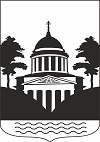 №17,  понедельник  16 ноября  2020 года В данном номере опубликованы следующие документы: Решение Думы Любытинского муниципального района от 13.11.2020 года №10 «О внесении изменений в решение Думы Любытинского муниципального района «О бюджете Любытинского муниципального района на 2020 год и на плановый период 2021 и 2022 годов». Решение Думы Любытинского муниципального района от 13.11.2020 года №11 «О согласовании дополнительного норматива отчислений от налога на доходы физических лиц на 2021 год и на плановый период 2022 и 2023 годов».Решение Думы Любытинского муниципального района от 13.11.2020 года №12 «Об утверждении Положения о порядке выявления, учета и оформления бесхозяйного недвижимого и движимого имущества в муниципальную собственность Любытинского муниципального района».Решение Думы Любытинского муниципального района от 13.11.2020 года № 13 ««О Порядке предоставления и методике распределения иных межбюджетных трансфертов бюджету Неболчского сельского поселения из бюджета Любытинского муниципального района на ремонт жилых помещений, входящих в региональную программу капитального ремонта общего имущества в многоквартирных домах, расположенных на территории Любытинского муниципального района на 2021 год».Решение Думы Любытинского муниципального района от 13.11.2020 года №14 «О внесении изменений в Правила землепользования и застройки Неболчского сельского поселения» Решение Думы Любытинского муниципального района от 13.11.2020 года №15 «О представлении к награждению Почетной грамотой Новгородской областной Думы».Решение Думы Любытинского муниципального района от 13.11.2020 года №16 «О проведении публичных слушаний по проекту решения Думы муниципального района «О внесении изменений  и дополнений в Устав Любытинского муниципального района».Решение Думы Любытинского муниципального района от 01.10.2020 года №17 «О внесении предложения о кандидатурах в состав Территориальной избирательной комиссии Любытинского района».ДУМА ЛЮБЫТИНСКОГО МУНИЦИПАЛЬНОГО  РАЙОНАР Е Ш Е Н И ЕО внесении изменений в решениеДумы Любытинского муниципальногорайона «О бюджете Любытинскогомуниципального района на 2020 год и на плановый период 2021 и 2022 годов»Принято Думой муниципального района  13.11.2020 года	Дума Любытинского  муниципального района:РЕШИЛА:Внести   в  решение  Думы   Любытинского  муниципального района  от 19.12.2019 года  № 327                                                                                                                                                                                                                                                                                                                                                                                                                                                                                                                                                                                                                                                                                                                                                                                                                                                                                                                                                                                                                                                                                                                                                                                                                                                                                                                                                                     «О бюджете Любытинского муниципального района на 2020 год и на плановый период 2021 и 2022 годов» (бюллетень Официальный вестник от 23.12.19 №15, от 10.02.2020 №2, от 17.03.2020 №4, от 27.04.2020 №7, от 06.07.2020 № 10, от 31.08.2020 № 13, от 02.10.2020 № 15) следующие изменения:1. В подпункте 1) пункта 1 цифры «351 831,03628   тыс. рублей» заменить цифрами        «348 886,03628 тыс. рублей».В подпункте 2) пункта 1 цифры «377 546,12487  тыс. рублей» заменить цифрами            «373 851,12487 тыс. рублей».В подпункте 3) пункта 1 цифры «25 715,08859 тыс. рублей» заменить цифрами                   «24965,08859 тыс. рублей».2. В пункте 14 цифры «217 656,03265 тыс. рублей» заменить цифрами «219883,39345 тыс. рублей».3. В пункте 15 цифры «9 476,51600 тыс. рублей» заменить цифрами «9 579,256 тыс. рублей».4. Приложение 1 к решению Думы Любытинского муниципального района «О бюджете Любытинского муниципального района на 2020 год и на плановый период 2021 и 2022 годов» изложить в следующей редакции:5. Приложение 2 к решению Думы Любытинского муниципального района «О бюджете Любытинского муниципального района на 2020 год и на плановый период 2021 и 2022 годов» изложить в следующей редакции:6.Приложения 8-9 к решению Думы Любытинского муниципального района «О бюджете Любытинского муниципального района на 2020 год и на плановый период 2021 и 2022 годов» изложить в следующей редакции:7. Приложение 10 к решению Думы Любытинского муниципального района «О бюд-                                    жете Любытинского муниципального района на 2020 год и на плановый период 2021 и 2022 годов» изложить в следующей редакции:8. Опубликовать настоящее решение в бюллетене «Официальный вестник» и разместить на официальном сайте Администрации муниципального района в информационно-телекоммуникационной сети Интернет.Председатель  Думымуниципального района          М.Н. Ершова13.11.2020 года№ 10Главамуниципального района          А.А. Устинов___________________________ДУМА ЛЮБЫТИНСКОГО МУНИЦИПАЛЬНОГО РАЙОНАР Е Ш Е Н И ЕО согласовании дополнительногонорматива отчислений от налогана доходы физических лиц на 2021 годи на плановый период 2022 и 2023 годовВ соответствии с  пунктом 4.1 статьи 138 Бюджетного кодекса Российской Федерации Дума Любытинского муниципального района РЕШИЛА:1.  Согласовать дополнительный норматив отчислений от налога на доходы физических лиц, за исключением налога на доходы физических лиц, уплачиваемого иностранными гражданами в виде фиксированного авансового платежа при осуществлении ими на территории  Российской Федерации трудовой деятельности на основании патента, подлежащего зачислению в областной бюджет в порядке замены  дотации  на выравнивание бюджетной обеспеченности муниципальных районов (городских округов) в бюджет Любытинского муниципального  района на 2021 год и на плановый период 2022-2023 годов дополнительным нормативом   отчислений  от налога на доходы  физических лиц в размере 70 процентов.    	2. Опубликовать  настоящее решение в бюллетене «Официальный вестник» и разместить на официальном сайте Администрации Любытинского муниципального района в сети Интернет.	3. Настоящее решение вступает в силу со дня, следующего за днем его официального опубликования.Председатель  Думымуниципального района           М.Н. Ершова13.11.2020 года№ 11Главамуниципального района           А.А. Устинов_________________________ДУМА ЛЮБЫТИНСКОГО МУНИЦИПАЛЬНОГО  РАЙОНАР Е Ш Е Н И Е«Об утверждении Положения о порядке выявления, учета и оформления бесхозяйного недвижимого и движимого имущества в муниципальную собственность Любытинского муниципального района» 	В соответствии со статьей 225 Гражданского кодекса Российской Федерации, статьями 14, 50 Федерального закона от 06.10.2003 № 131-ФЗ «Об общих принципах организации местного самоуправления в Российской Федерации», Федеральным законом от 13.07.2015 № 218-ФЗ                          «О государственной регистрации недвижимости», Приказом Минэкономразвития России от 10.12.2015 № 931 «Об установлении Порядка принятия на учет бесхозяйных недвижимых вещей», Уставом Любытинского муниципального района, с целью обеспечения нормальной и безопасной технической эксплуатации объектов, повышения эффективности использования имущества, находящегося на территории муниципального района, Дума Любытинского муниципального районаРЕШИЛА:1.Утвердить Положение о порядке выявления, учета и оформления бесхозяйного недвижимого и движимого имущества в муниципальную собственность Любытинского муниципального района.     2.Опубликовать решение в бюллетене  «Официальный вестник» и разместить на официальном сайте Администрации муниципального района в информационно-коммуникационной сети Интернет.Председатель  Думы муниципального района         М.Н. Ершова13.11.2020 года№ 12Главамуниципального района         А.А. УстиновУтверждено решением Думы Любытинскогомуниципального районаот 13.11.2020 года   № 12ПОЛОЖЕНИЕо порядке выявления, учета и оформления бесхозяйного недвижимогои движимого   имущества в муниципальную собственностьЛюбытинского муниципального районаОбщие положения1.1.Настоящее Положение о порядке оформления бесхозяйного недвижимого имущества в муниципальную собственность Любытинского муниципального района (далее — Положение) разработано в соответствии с Гражданским кодексом Российской Федерации, Федеральным законом от 06.10.2003 № 131-ФЗ «Об общих принципах организации местного самоуправления в Российской Федерации», Федеральным законом от 13.07.2015 № 218-ФЗ «О государственной регистрации недвижимости», Приказом Министерства экономического развития РФ от 10.12.2015  № 931 «Об установлении Порядка принятия на учет бесхозяйных недвижимых вещей», Уставом Любытинского муниципального района.1.2. Положение определяет:— Порядок выявления бесхозяйных объектов, оформления документов, постановки на учет и признания права муниципальной собственности Любытинского муниципального района на бесхозяйное имущество, расположенное на территории Любытинского муниципального района.Порядок выявления бесхозяйных недвижимых объектов, оформления документов, постановки на учет и признания права муниципальной собственности Любытинского муниципального района на бесхозяйное недвижимое имущество, расположенное на территории Любытинского муниципального района.2.1. Порядок распространяется на имущество, которое не имеет собственника или собственник которого неизвестен, либо на имущество, от права собственности на которое собственник отказался.2.2. Оформление документов для признания бесхозяйными объектов недвижимого имущества и движимых вещей, находящихся на территории Любытинского муниципального района, постановку на учет бесхозяйных объектов недвижимого имущества и принятие в муниципальную собственность Любытинского муниципального района бесхозяйных объектов недвижимого имущества и бесхозяйных движимых вещей осуществляет Администрация Любытинского муниципального района в соответствии с настоящим Положением, в лице отдела по управлению муниципальным имуществом  Отдела инвестиционной политики (далее Отдел).2.3. Принятие на учет бесхозяйных объектов недвижимого имущества осуществляет федеральный орган исполнительной власти, уполномоченный в области государственного кадастрового учета и государственной регистрации прав (его территориальное подразделение, далее – орган регистрации прав).2.4. Бесхозяйные движимые вещи государственной регистрации не подлежат.2.5. Главными целями и задачами выявления бесхозяйных объектов недвижимого имущества и бесхозяйных движимых вещей и оформления права муниципальной собственности на них являются:— вовлечение неиспользуемого имущества в свободный гражданский оборот;— обеспечение нормальной и безопасной технической эксплуатации имущества;— надлежащее содержание территории Любытинского муниципального района.2.6. Бесхозяйные объекты недвижимого имущества выявляются в результате проведения инвентаризации, по заявлению граждан или иными способами.2.7. Сведения об объекте недвижимого имущества, имеющем признаки бесхозяйного, могут поступать от исполнительных органов государственной власти Российской Федерации, субъектов Российской Федерации, органов местного самоуправления, юридических и физических лиц.2.8. На основании поступившего в Администрацию Любытинского муниципального района (далее — Администрация) обращения по поводу выявленного объекта недвижимого имущества, имеющего признаки бесхозяйного, Администрация осуществляет:— проверку поступивших сведений о выявленном объекте недвижимого имущества, имеющем признаки бесхозяйного (с выездом на место);— сбор необходимой документации и подачу ее в орган регистрации прав, в целях постановки на учет выявленного объекта недвижимого имущества как бесхозяйного;— ведение Реестра выявленного бесхозяйного недвижимого имущества;— подготовку документов для принятия бесхозяйного объекта недвижимого имущества в собственность Любытинского муниципального района в соответствии с действующим законодательством.2.9. В целях проведения проверки возможного наличия собственника выявленного объекта недвижимого имущества, имеющего признаки бесхозяйного, Отдел на первом этапе запрашивает   сведения о зарегистрированных правах на объект недвижимого имущества в органе регистрации прав.В случае необходимости Отдел подготавливает и направляет запросы в органы ФНС России о наличии в ЕГРЮЛ юридического лица, а также запрос юридическому лицу, являющемуся возможным балансодержателем имущества.2.10. В случае выявления информации о наличии собственника объекта недвижимого имущества Отдел прекращает работу по сбору документов для его постановки на учет в качестве бесхозяйного и сообщает данную информацию лицу, предоставившему первичную информацию об этом объекте.При этом Отдел направляет собственнику объекта обращение с просьбой принять меры к его надлежащему содержанию.2.11. Если в результате проверки собственник объекта недвижимого имущества не будет установлен, Администрация:2.11.1. Организует в установленном порядке работу по проведению технической инвентаризации объекта недвижимого имущества, имеющего признаки бесхозяйного, и изготовлению технического плана на объект.2.11.2. Осуществляет сбор документов, подтверждающих, что объект недвижимого имущества не имеет собственника, или собственник неизвестен, или от права собственности на него собственник отказался.Документами, подтверждающими, что объект недвижимого имущества не имеет собственника или его собственник неизвестен, являются:1) выданные органами исполнительной власти Российской Федерации, субъектов Российской Федерации, органами местного самоуправления документы о том, что данный объект недвижимого имущества не учтен в реестрах федерального имущества, имущества субъекта Российской Федерации и муниципального имущества;2) выданные соответствующими государственными органами (организациями), осуществлявшими регистрацию прав на недвижимость до введения в действие Федерального закона «О государственной регистрации прав на недвижимое имущество и сделок с ним» и до начала деятельности учреждения юстиции по государственной регистрации прав на недвижимое имущество и сделок с ним, документы, подтверждающие, что права на данные объекты недвижимого имущества ими не были зарегистрированы;3) сведения из Единого государственного реестра недвижимости об объекте недвижимого имущества (здание, строение, сооружение);4) заявление от собственника об отказе от права собственности на объект недвижимого имущества и согласии на постановку на учет этого имущества в качестве бесхозяйного (представляется в случае отказа собственника от права собственности на это имущество), удостоверенное нотариально.В случае отказа собственника — юридического лица от права собственности на имущество и в случае, если право собственности не зарегистрировано, Администрация  у него следующие документы:— копии правоустанавливающих документов, подтверждающих наличие права собственности;— полное наименование, индивидуальный номер налогоплательщика, дата и место государственной регистрации, номер документа, подтверждающего факт внесения записи о юридическом лице в Единый государственный реестр юридических лиц, адрес (место нахождения) постоянно действующего исполнительного органа юридического лица (в случае отсутствия постоянно действующего исполнительного органа юридического лица — иного лица, имеющего право действовать от имени юридического лица без доверенности).В случае отказа собственника — физического лица — от права собственности на имущество и в случае, если право собственности не зарегистрировано, Отдел запрашивает у него следующие документы:— копии правоустанавливающих документов, подтверждающих наличие права собственности;— копию документа, удостоверяющего личность гражданина;5) документы, подтверждающие отсутствие проживающих в жилых помещениях (акты обследования);6) выписка из ЕГРН на земельный участок, на котором расположен объект недвижимости (при наличии);7) иные документы, подтверждающие, что объект недвижимого имущества является бесхозяйным.2.12. Если в результате проверки будет установлено, что обнаруженное недвижимое имущество отвечает требованиям бесхозяйного для принятия его на учет как бесхозяйного Администрация обращается с заявлением в орган регистрации прав.2.12.1. К заявлению прилагаются документы, предусмотренные Правилами предоставления документов, направляемых или предоставляемых в соответствии с частями 1, 3 — 13, 15 статьи 32 Федерального закона «О государственной регистрации недвижимости» в федеральный орган исполнительной власти (его территориальные органы), уполномоченный Правительством Российской Федерации на осуществление государственного кадастрового учета, государственной регистрации прав, ведение Единого государственного реестра недвижимости и предоставление сведений, содержащихся в Едином государственном реестре недвижимости
(утв. постановлением Правительства РФ от 31.12.2015 № 1532), а именно:а) в случае если объект недвижимого имущества не имеет собственника или его собственник неизвестен:— документ, подтверждающий, что объект недвижимого имущества не имеет собственника (или его собственник неизвестен), в том числе:— документ, подтверждающий, что данный объект недвижимого имущества не учтен в реестрах федерального имущества, государственного имущества субъекта Российской Федерации и муниципального имущества, выданный органами учета государственного и муниципального имущества;— документ, подтверждающий, что право собственности на данный объект недвижимого имущества не было зарегистрировано соответствующими государственными органами (организациями), осуществлявшими регистрацию прав на недвижимость до введения в действие Федерального закона «О государственной регистрации прав на недвижимое имущество и сделок с ним» и до начала деятельности учреждения юстиции по государственной регистрации прав на недвижимое имущество и сделок с ним на территории соответствующего субъекта Российской Федерации;б) в случае, если собственник (собственники) отказался от права собственности:— заявление собственника (собственников) или уполномоченного им (ими) на то лица (при наличии у него нотариально удостоверенной доверенности) об отказе от права собственности на объект недвижимого имущества;— копии правоустанавливающих документов, подтверждающих наличие права собственности у лица (лиц), отказавшегося (отказавшихся) от права собственности на объект недвижимости.2.13. В случае если сведения об объекте недвижимого имущества отсутствуют в Едином государственном реестре недвижимости, принятие на учет такого объекта недвижимого имущества в качестве бесхозяйного осуществляется одновременно с его постановкой на государственный кадастровый учет в порядке, установленном Законом.2.14. Бесхозяйный объект недвижимого имущества учитывается в Реестре выявленного бесхозяйного недвижимого имущества (далее — Реестр) (с целью осуществления контроля за сохранностью этого имущества) с даты постановки объекта недвижимого имущества в качестве бесхозяйного в органе, осуществляющем государственную регистрацию прав, до момента возникновения права муниципальной собственности на такой объект.2.14.1. Основанием для включения такого объекта в Реестр является соответствующее постановление Администрации Любытинского муниципального района.2.15. Администрация Любытинского муниципального района вправе осуществлять ремонт и содержание бесхозяйного имущества за счет средств местного бюджета Любытинского муниципального района.2.16.  Если в срок до принятия бесхозяйного объекта недвижимого имущества в муниципальную собственность объявится его собственник, доказывание права собственности на него лежит на этом собственнике.2.17.1. В случае если собственник докажет право собственности на объект недвижимого имущества, Администрация Любытинского муниципального района:— направляет заказное письмо с предложением о необходимости принятия мер по содержанию данного объекта в надлежащем состоянии в соответствии с действующими нормами (при непринятии мер в срок до 6 месяцев с даты отправки уведомления по почте вопросы его дальнейшего использования решаются в судебном порядке);— готовит соответствующее постановление об исключении этого объекта из Реестра.2.17.2. В случае если собственник докажет право собственности на объект недвижимого имущества, Администрация Любытинского муниципального района имеет право на возмещение затрат, понесенных на ремонт и содержание данного объекта, в судебном порядке в соответствии с действующим законодательством.2.17.3. В случае если бесхозяйный объект недвижимого имущества по решению суда будет признан муниципальной собственностью Любытинского муниципального района, собственник данного имущества может доказывать свое право собственности на него в судебном порядке в соответствии с действующим законодательством.2.18. По истечении года со дня постановки бесхозяйного объекта недвижимого имущества на учет Администрация Любытинского муниципального района обращается в суд с заявлением о признании права собственности Любытинского муниципального района на этот объект и находящиеся в его составе бесхозяйные движимые вещи (при наличии) в порядке, предусмотренном законодательством Российской Федерации.2.19. Право муниципальной собственности на бесхозяйный объект недвижимого имущества, установленное решением суда, подлежит государственной регистрации в органе регистрации прав.2.20. После регистрации права и принятия бесхозяйного недвижимого имущества в муниципальную собственность Любытинского муниципального района вносит соответствующие сведения в реестр муниципальной собственности Любытинского муниципального района.Раздел 3. Выявление бесхозяйных движимых вещей, ведение реестрабесхозяйных движимых вещей и их содержание3.1. Сведения о движимой вещи, имеющей признаки бесхозяйной,  брошенной или иным образом оставленной собственником, могут поступать от исполнительных органов государственной власти Российской Федерации, субъектов Российской Федерации, из заявлений юридических и физических лиц.3.2. На основании поступившего обращения в связи с выявлением движимой вещи, брошенной собственником или иным образом оставленной им с целью отказа от права собственности на нее, на земельном участке, водном объекте или ином объекте, находящемся в муниципальной собственности Любытинского муниципального района в границах Любытинского муниципального района, уполномоченный орган в целях установления владельца такой вещи:— размещает информацию об установлении владельца в газете «Любытинские Вести», на сайте Администрации Любытинского муниципального района.3.3. Если в течение одного месяца с даты размещения информации об установлении владельца брошенной вещи владелец не будет установлен уполномоченный орган проводит инвентаризацию брошенной вещи (составляет соответствующий акт).3.4. Для составления акта инвентаризации, определения характеристик и установления стоимости бесхозяйной движимой вещи на основании постановления Администрации Любытинского муниципального района создается инвентаризационная комиссия с учетом требований приказа Минфина РФ от 13.06.1995 № 49 «Об утверждении Методических указаний по инвентаризации имущества и финансовых обязательств».3.5. После проведенной инвентаризации, на основании акта инвентаризации и постановления Администрации Любытинского муниципального района осуществляется внесение бесхозяйной движимой вещи в реестр выявленного бесхозяйного движимого имущества. Реестр бесхозяйного движимого имущества формируется на основании постановления администрации Любытинского муниципального района. Ответственным за ведение данного реестра является отдел по управлению муниципальным имуществом комитета инвестиционной политики.3.6. Брошенные вещи с момента начала их использования поступают в муниципальную собственность Любытинского муниципального района, кроме установленных действующим законодательством случаев, когда данные вещи могут поступать в собственность, если они признаны судом бесхозяйными. В данном случае в течение одного месяца (с момента включения движимой вещи в реестр бесхозяйного движимого имущества) уполномоченный орган обращается в суд с заявлением о признании такой вещи бесхозяйной. После признания судом движимой вещи бесхозяйной она поступает в муниципальную собственность Любытинского муниципального района.3.7. При поступлении в собственность движимых вещей указанных в п. 3.6 настоящего Положения уполномоченный орган в установленном законодательством порядке вносит данное имущество в реестр муниципальной собственности Любытинского муниципального района.3.8. Если движимая вещь, указанная в п. 3.6 настоящего Положения, не подлежит включению в реестр муниципальной собственности Любытинского муниципального района, уполномоченный орган разрабатывает проект постановления администрации Любытинского муниципального района о дальнейшем использовании данной вещи в соответствии с действующим законодательством.3.9. После внесения движимой вещи, указанной в п. 3.6 настоящего Положения, в реестр муниципальной собственности Любытинского муниципального района или принятия постановления, предусмотренного пунктом 3.8 настоящего Положения, данная вещь исключается из реестра выявленного бесхозяйного движимого имущества.3.10. Исключение из реестра бесхозяйного движимого имущества осуществляется путем вынесения соответствующего постановления администрации Любытинского муниципального района.3.11. В целях предотвращения угрозы разрушения движимого имущества, включенного в реестр выявленного бесхозяйного движимого имущества, его утраты, возникновения чрезвычайных ситуаций администрация Любытинского  муниципального района и ее структурные подразделения, муниципальные казенные учреждения вправе осуществлять ремонт и содержание бесхозяйного движимого имущества за счет средств бюджета Любытинского муниципального района.3.12. В целях предотвращения угрозы разрушения бесхозяйного объекта движимого имущества, его утраты, возникновения чрезвычайных ситуаций (в части содержания в надлежащем состоянии объектов жизнеобеспечения и объектов благоустройства) такой объект на период оформления его в муниципальную собственность Любытинского муниципального района может передаваться на ответственное хранение и забалансовый учет муниципальным учреждениям и предприятиям, осуществляющим виды деятельности, соответствующие целям использования бесхозяйного имущества, с их согласия, а также передается организациям соответствующего профиля, которые обязаны обслуживать данные бесхозяйные объекты в соответствии с требованиями действующего законодательства. Бесхозяйные объекты движимого имущества передаются организациям на основании акта приема-передачи, который подписывается сторонами в двух экземплярах, один из которого хранится в уполномоченном органе._______________________Приложение № 1к Положению о порядке выявления, учетаи оформления бесхозяйного недвижимого идвижимого  имущества  в муниципальную собственностьЛюбытинского муниципального района                                                                                                         РЕЕСТРбесхозяйных объектов недвижимостина территории Любытинского муниципального района_______________________Приложение № 2к Положению о порядке выявления, учетаи оформления бесхозяйного недвижимого и движимого  имуществав муниципальную собственностьЛюбытинского муниципального районаРЕЕСТРбесхозяйных объектов движимого имуществана территории Любытинского муниципального района_______________________Приложение № 3к Положению о порядке выявления, учетаи оформления бесхозяйного недвижимогои движимого  имуществав муниципальную собственностьЛюбытинского муниципального района УТВЕРЖДАЮЗаместитель Главы администрации(подпись)(дата)АКТ№________ от ______________выявления бесхозяйного недвижимого имуществана территории Любытинского муниципального района  Комиссия, назначенная Постановлением администрации от _______________, №  ________________________ в составе:_______________________________________(ФИО, занимаемая должность);_______________________________________(ФИО, занимаемая должность);_______________________________________(ФИО, занимаемая должность); провела осмотр недвижимого имущества, имеющего признаки бесхозяйного.Наименование имущества ___________________________________________Местоположение имущества _________________________________________Краткая характеристика имущества ___________________________________Признаки, по которым имущество может быть отнесено к безсхозяйному  _______________________________________________________________________________________________________________________Бывший владелец имущества_________________________________________С какого времени имущество бесхозяйное______________________________ Подписи членов комиссии:________________ (расшифровка подписи)________________ (расшифровка подписи)________________ (расшифровка подписи)________________________ДУМА ЛЮБЫТИНСКОГО МУНИЦИПАЛЬНОГО РАЙОНАР Е Ш Е Н И Е«О Порядке предоставления и методике распределения иных межбюджетных трансфертов бюджету Неболчского сельского поселения из бюджета  Любытинского муниципального района на ремонт жилых помещений, входящих в региональную программу капитального ремонта общего имущества в многоквартирных домах, расположенных на территории Любытинского муниципального района на 2021 год.Принято Думой Любытинского  муниципального района   13.11.2020 годаВ соответствии со ст. 142, 142,4 Бюджетного кодекса РФ, постановлением Правительства Новгородской области от 03.02.2014 года №46 «Об утверждении региональной программы  капитального ремонта общего имущества в многоквартирных домах, расположенных на территории Новгородской области, на 2014-2043 годы».Дума Любытинского муниципального районаРЕШИЛА: 1. Утвердить прилагаемый Порядок предоставления и методику распределения иных межбюджетных трансфертов бюджету Неболчского сельского поселения из бюджета Любытинского муниципального района на  ремонт муниципальных жилых помещений, входящих в региональную программу капитального ремонта общего имущества в МКД, расположенных на территории Любытинского муниципального района на 2021 год2.Опубликовать в бюллетене «Официальный вестник» и разметить на официальном сайте в сети интернет.3. Настоящее решение вступает в силу со дня, следующего за днем его официального опубликования в бюллетене «Официальный вестник»Председатель  Думымуниципального района          М.Н. Ершова13.11.2020 года№ 13Главамуниципального района          А.А. Устинов Утвержден:                                                                                         решением Думы                                                                                          муниципального района                                                                                                              от  13.11.2020 года №13                            Порядок предоставления и методика распределения иных межбюджетных трансфертов бюджету Неболчского сельского поселения из бюджетаЛюбытинского муниципального района на ремонт муниципальных жилых помещений, входящих в региональную программу капитального ремонта общего имущества в многоквартирных домах, расположенных на территории Любытинского муниципального района на 2021 год	1.В соответствии со ст.142, 142.4 Бюджетного кодекса Российской Федерации порядок предоставления и методика распределения иных межбюджетных трансфертов бюджету Неболчского сельского поселения из   бюджета Любытинского муниципального района на  ремонт муниципальных жилых помещений, входящих в региональную программу капитального ремонта общего имущества в многоквартирных домах, расположенных на территории Любытинского муниципального района на 2021 год определяют цели, условия предоставления и расходования иных межбюджетных трансфертов, а также методику распределения иных межбюджетных трансфертов бюджету Неболчского сельского поселения.2. Уполномоченными на организацию работы по предоставлению иных межбюджетных трансфертов, являются отдел имущественных отношений  комитета инвестиционной политики Администрации Любытинского муниципального района, комитет финансов Администрации Любытинского муниципального района.   3.Иные межбюджетные трансферты предоставляются бюджету Неболчского сельского поселения и расходуются с целью финансирования расходов на ремонт муниципальных жилых помещений, входящих в региональную программу капитального ремонта общего имущества в многоквартирных домах, расположенных на территории Любытинского муниципального района.4. Иные межбюджетные трансферты предоставляются бюджету Неболчского сельского  поселения при условии:подписанного соглашения о передаче части полномочий по решению вопросов местного значения между Администрацией Любытинского муниципального района и Администрацией Неболчского сельского поселения.Наличия документа, подтверждающего включение жилого помещения в перечень многоквартирных домов, включенных в   региональную программу капитального ремонта общего имущества в многоквартирных домах.5. Комитет финансов Администрации Любытинского муниципального района как главный распорядитель бюджетных средств осуществляет предоставление иных межбюджетных трансфертов по соответствующим кодам бюджетной классификации Российской Федерации в пределах лимитов бюджетных обязательств, предусмотренных на соответствующий финансовый год.6. Размер иных межбюджетных трансфертов Администрации Неболчского сельского поселения на финансирование расходов на ремонт муниципальных жилых помещений, входящих в региональную программу капитального ремонта общего имущества в многоквартирных домах, определяется по формуле:                                                   Дi = ((Nс * 8,32)*12,Дi –размер иных межбюджетных трансфертов Неболчскому сельскому поселению на ремонт муниципальных жилых помещений, входящих в региональную программу капитального ремонта общего имущества в многоквартирных домах, находящихся в  муниципальной собственности Администрации Неболчского сельского поселения;Nс — площадь жилых помещений, находящиеся в  муниципальной собственности  Неболчского сельского поселения,  входящих в региональную программу капитального ремонта.7. Предоставление и расходование иных межбюджетных трансфертов:- предоставление иных межбюджетных трансфертов бюджету поселения производится комитетом финансов Администрации Любытинского муниципального района в пределах объемов, рассчитанных в соответствии п 6. настоящего решения в следующем порядке: финансирование иных межбюджетных трансфертов производится в соответствии с утвержденной бюджетной росписью бюджета муниципального района на текущий финансовый год.8. Администрация Неболчского сельского поселения представляет в Комитет финансов Администрации Любытинского муниципального района отчетность в сроки, определенные соглашением о передаче полномочий, по форме согласно Приложения 1 к настоящему решению.9. Иные межбюджетные трансферты, использованные не по целевому назначению, подлежат возврату в бюджет муниципального района в порядке, установленном статьей 306.4 Бюджетного кодекса Российской Федерации.10. Иные межбюджетные трансферты, не использованные в установленные сроки, подлежат возврату в бюджет муниципального района в порядке, установленном пунктом 5 статьи 242 Бюджетного кодекса Российской Федерации.11. Контроль за целевым использованием межбюджетных трансфертов осуществляется в соответствии со ст. 160,2-1 Бюджетного кодекса Российской Федерации.________________________МЕТОДИКАраспределения иных межбюджетных трансфертов бюджетуНеболчского сельского поселения из бюджетаЛюбытинского муниципального района на   ремонтмуниципальных жилых помещений, входящих в региональную программу капитального ремонта общего имущества в многоквартирных домах, расположенных на территории Любытинского муниципального районана 2021 год.Размер иных межбюджетных трансфертов Администрации Неболчского сельского поселения на финансирование расходов на ремонт муниципальных жилых помещений, входящих в региональную программу капитального ремонта общего имущества в многоквартирных домах, расположенных на территории Любытинского муниципального района на 2021 год определяется по формуле:  Дi = (Nс * 8,32)*12 Дi –размер иных межбюджетных трансфертов Неболчскому сельскому поселению на ремонт муниципальных жилых помещений, входящих в региональную программу капитального ремонта общего имущества в многоквартирных домах, находящихся в  муниципальной собственности Администрации Неболчского сельского поселения; Nс — площадь жилых помещений, находящиеся в  муниципальной собственности  Неболчского сельского поселения,  входящих в региональную программу капитального ремонта.______________________Новгородская областьДУМА ЛЮБЫТИНСКОГО МУНИЦИПАЛЬНОГО РАЙОНАРЕШЕНИЕ«О внесении изменений в Правила землепользования и застройки Неболчского сельского поселения»В соответствии со статьями 31,32,33 Градостроительного кодекса Российской Федерации, частью 12 ст.34 Федерального закона от 23 июня 2014 года № 171-ФЗ «О внесении изменений в земельный кодекс Российской Федерации и отдельные законодательные акты Российской Федерации», учитывая изменения внесенные в Генеральный план Неболчского сельского поселения, Дума Любытинского муниципального района  РЕШИЛА:1.Внести изменения в Правила землепользования и застройки Неболчского сельского поселения, утверждённые решением Совета депутатов Неболчского сельского поселения от 20.12.2012  №117:- в части приведения в соответствие с Генеральным планом Неболчского сельского поселения видов территориальных зон:статью 22 «Виды территориальных зон» дополнить абзацем: « Зоны инженерной и транспортной инфраструктур:    ИТ.1. ЗОНА  УЛИЦ И АВТОДОРОГ»- в части приведения установленных градостроительным регламентом видов разрешенного использования земельных участков в соответствие с видами разрешенного использования земельных участков, предусмотренными классификатором видов разрешенного использования земельных участков, утвержденному приказом Минэкономразвития России от 1 сентября 2014 года № 540:статью 23. «Списки видов разрешенного использования земельных участков и обьектов капитального строительства по зонам» дополнить разделом «Зоны инженерной и транспортной инфраструктур» и изложить в следующей редакции:Жилые зоны:Ж.1. ЗОНА  ЗАСТРОЙКИ ИНДИВИДУАЛЬНЫМИ И МАЛОЭТАЖНЫМИ ЖИЛЫМИ ДОМАМИДанная зона выделена для обеспечения правовых условий формирования кварталов комфортного жилья на территориях застройки при небольшой плотности использования территории и размещения объектов смешанной застройки, блокированной застройки, индивидуального жилищного строительства не выше 3 этажей Основные виды разрешенного использования:Условно разрешенные виды использования:*Вспомогательные виды разрешенного использования:Общественно-деловые зоны:ОД   -   ОБЩЕСТВЕННО-ДЕЛОВАЯ ЗОНАЗона выделена для обеспечения правовых условий формирования местных (локальных) центров поселения и центров вдоль улиц с широким спектром коммерческих и обслуживающих функций, ориентированных на удовлетворение повседневных и периодических потребностей населения.Основные виды разрешенного использования:Условно разрешенное виды использования*Вспомогательные виды разрешенного использования: ПРОИЗВОДСТВЕННЫЕ ЗОНЫ:П.1. Коммунально-складская зонаЗона коммунально-складской застройки выделена для обеспечения правовых условий формирования территорий с целью размещения специализированных складов, товарных баз, предприятий коммунального и транспортного обслуживания населения.П.2.  Зона производственных предприятий III-V классов опасностиЗона производственных предприятий III-V классов опасности выделена для обеспечения правовых условий формирования территорий, на которых осуществляется производственная деятельность.П.4. Зона сельскохозяйственных предприятий III-V классов опасностиДанная зона выделена для обеспечения правовых условий формирования территорий, на которых осуществляется производственная деятельность сельскохозяйственных предприятий, с размещением объектов, класс опасности которых не превышает III.Рекреационные зоны:Р.1. Зона природного ландшафтаЗона природного ландшафта выделена для обеспечения правовых условий сохранения и использования существующего природного ландшафта и создания экологически чистой окружающей среды в интересах здоровья и общего благополучия населения.Р.2. ЗОНА  ПАРКОВ, СКВЕРОВЗона парков, скверов предназначена для обеспечения правовых условий сохранения и использования природных объектов в целях отдыха, спорта и проведения досуга населением на обустроенных открытых пространствах.Р.3. ЗОНА ОБЪЕКТОВ ОТДЫХА, ТУРИЗМА, ЗАНЯТИЙ ФИЗИЧЕСКОЙ КУЛЬТУРОЙ И СПОРТОМДанная зона выделена для обеспечения правовых условий формирования территории с целью размещения объектов лечебно-оздоровительного назначения, объектов отдыха и туризма. Зоны специального назначения:КЛ. Зона кладбищЗона кладбищ выделена для обеспечения правовых условий формирования территорий, на которых осуществляется специализированная деятельность.зона ИТ.1«Зоны инженерной и транспортной инфраструктур:ИТ.1.       Зона  улиц и автодорог- в части установления предельных  (минимальные и (или) максимальные) размеры земельных участков и предельные параметры разрешенного строительства, реконструкции объектов капитального строительства статью 25 дополнить разделом: Зона ИТ.1«Зоны инженерной и транспортной инфраструктур:Предельные размеры земельных участков в зоне ИТ.1.1. Минимальный размер земельного участка 100 кв. метра2. Максимальный размер земельного участка 10 0000 кв. метраПредельные параметры разрешенного строительства, реконструкции объектов капитального строительства для зоны1. Максимальный процент застройки в границах земельного участка (отношение суммарной площади земельного участка, которая может быть застроена, ко всей площади земельного участка) земельного участка составляет:- максимальный процент застройки земельного участка объектами капитального строительства данной зоны составляет 20%, для объектов коммунального обслуживания 80%, для объектов железнодорожного транспорта и придорожного сервиса 45%.2. Максимальное количество этажей зданий, строений, сооружений на территории земельного участка – до 3-х этажей.3. Минимальные отступы от стен зданий и сооружений до границ земельных участков должны быть не менее 3 м.4. Минимальные отступы от стен зданий и сооружений до красных линий улиц и проездов должны быть не менее .»2. Данное решение вступает в силу с момента опубликования.    3. Опубликовать проект решения в бюллетене «Официальный вестник» и разместить на официальном сайте  Администрации Любытинского муниципального района в информационно-телекоммуникационной сети «Интернет».Председатель  Думымуниципального района            М.Н. Ершова13.11.2020 года№ 14Главамуниципального района            А.А. Устинов________________________ДУМА ЛЮБЫТИНСКОГО МУНИЦИПАЛЬНОГО РАЙОНАРЕШЕНИЕО представлении к награждению Почетной грамотой Новгородской областной Думы  Принято Думой Любытинского муниципального района  13.11.2020годаВ соответствии с  Положением «О Почетной грамоте Новгородской областной Думы,  утвержденного  Постановлением Новгородской областной Думы от 19.12.2018 № 660-ОД,  Дума Любытинского муниципального районаРЕШИЛА: Представить к награждению почётной грамотой Новгородской областной Думы  за высокие достижения и заслуги в трудовой деятельности Брусник Прасковью Викторовну, ведущего служащего отдела по работе с населением и общественными объединениями комитета по развитию местного самоуправления и организационной работе Администрации Любытинского муниципального района.  Настоящее решение   опубликовать  в  бюллетене   «Официальныйвестник», на сайте Администрации Любытинского муниципального района в информационно-коммуникационной сети Интернет». Председатель  Думымуниципального района         М.Н. Ершова13.11.2020 года№ 15Главамуниципального района         А.А. Устинов_________________________	ДУМА ЛЮБЫТИНСКОГО МУНИЦИПАЛЬНОГО  РАЙОНАР Е Ш Е Н И Е«О проведении публичных слушаний по проекту решения Думы муниципального района «О внесении изменений  и дополнений в Устав Любытинского муниципального района» Принято Думой муниципального района  13.11.2020 годаВ соответствии с частью 4 статьи 44 Федерального закона от 6 октября 2003 года № 131-ФЗ «Об общих принципах организации местного самоуправления в Российской Федерации» Дума  Любытинского муниципального района РЕШИЛА:	1.Отменить  Решение Думы Любытинского муниципального района  «О внесении изменений  и дополнений  в Устав Любытинского муниципального района» от  01.10.2020 № 363. 2. Провести публичные слушания по проекту решения Думы муниципального района «О внесении изменений и дополнений в Устав Любытинского муниципального района», утвержденного решением Думы  муниципального района от 28.08.2020 № 363.	3. Публичные слушания провести  20.11.2020 года в 17 часов 00 минут  в Большом зале заседания Администрации муниципального района по адресу: пос. Любытино, ул. Советов, д. 29.	4. Назначить ответственной за проведение публичных слушаний председателя комитета по развитию местного самоуправления и организационной работе Администрации Любытинского муниципального района О.В.Степанову 	5. Утвердить прилагаемый Порядок учета предложений по проекту решения Думы муниципального района «О внесении изменений и дополнений   в Устав Любытинского муниципального района» и участия граждан в его обсуждении.	6. Поручить Администрации муниципального района обеспечить проведение публичных слушаний. 	7. Настоящее решение опубликовать в бюллетене «Официальный вестник» и на официальном сайте Администрации муниципального района  в сети «Интернет».Председатель  Думымуниципального района          М.Н. Ершова13.11.2020 года№ 16Главамуниципального района          А.А. УстиновУтвержденрешением Думымуниципального районаот  13.11..2020  № 16Порядокучета предложений по проекту решения Думы муниципального района«О внесении изменений и дополнений   в Устав Любытинского муниципального района» и участия граждан в его обсуждении1. Предложения и замечания проекту решения Думы Любытинского муниципального района «О внесении изменений и дополнений в Устав Любытинского муниципального района» принимаются в письменном виде организационным отделом Администрации района с указанием фамилии, имени, отчества, места жительства подавшего предложение гражданина  по адресу: р.п. Любытино, ул. Советов, д. 29, тел. 61-358, e-mail: admin_lub@mail.ru до  20.11.2020г. Предложения должны обеспечивать однозначное толкование положений Устава и не допускать противоречий либо несогласованности с действующим законодательством.Предложения, внесенные с нарушением порядка и сроков, могут быть оставлены без рассмотрения.2. Перед началом публичных слушаний ответственный  за их проведение организует регистрацию участников.По окончании  ознакомления с проектом решения председательствующий на публичных слушаниях предоставляет слово лицам, которые внесли  письменные предложения и замечания в проект решения,  и остальным желающим участникам публичных слушаний в очередности согласно регистрации.                                                                                                                                                                                                                                                                                                                                                                                                                                                                                                                                                                                                                                                                                                                                                                                                                                                                                                                                                                                                                     3. В итоговый документ публичных слушаний входят все не отозванные  их авторами рекомендации и предложения.____________________ДУМА ЛЮБЫТИНСКОГО МУНИЦИПАЛЬНОГО  РАЙОНАР Е Ш Е Н И ЕПринято Думой  Любытинского муниципального района  13.11.2020 годаВ соответствии  с  пунктом 6 статьи 26 Федерального закона от 12 июня 2002 года №67-ФЗ "Об основных гарантиях избирательных прав и права на участие в референдуме граждан Российской Федерации", статьей 11 областного закона от 19 октября 2006 года № 737-ОЗ "Об Избирательной комиссии Новгородской области и территориальных избирательных комиссиях Новгородской области в системе избирательных комиссий", постановлениями Избирательной комиссии Новгородской области от 16 июля 2010 года № 78/1-4 "О порядке формирования территориальных избирательных комиссий Новгородской области", от 18 октября 2010 года № 87/1-4 "О перечне и количественных составах территориальных избирательных комиссий Новгородской области", от              19 октября 2020 года № 127/2-6 «О начале формирования территориальных    избирательных комиссий Новгородской области на срок полномочий 2020-2025 годов».Дума  Любытинского муниципального района РЕШИЛА:Предложить Избирательной комиссии Новгородской области назначить членами  Территориальной избирательной комиссии Любытинского района нового состава с правом решающего голоса:- Иванову Ольгу Александровну, заместителя Главы администрации Любытинского муниципального района;- Алексееву Марину Сергеевну, главного специалиста, юрисконсульта  организационного  отдела комитета по развитию местного  самоуправления и организационной работе Администрации Любытинского муниципального района.2. Направить настоящее решение в Избирательную комиссию Новгородской области.Председатель  Думымуниципального района         М.Н. Ершова13.11.2020 года№ 17Главамуниципального района          А.А. Устинов_________________________Учредитель:  Администрация Любытинского муниципального района  Главный редактор: А.А .Устинов    Распространяется бесплатно Адрес издателя: 174760, Новгородская область, п. Любытино, ул.Советов,д.29   Телефон: (881668) 6-23-11, доб. 6630           Подписано в печать 16.11.2020г.                                                        Приложение 1                                                       Приложение 1                                                       Приложение 1                                                       Приложение 1                                                       Приложение 1                                                       Приложение 1                                                       Приложение 1                                                 к решению Думы муниципального района                                                  к решению Думы муниципального района                                                  к решению Думы муниципального района                                                  к решению Думы муниципального района                                                  к решению Думы муниципального района                                                  к решению Думы муниципального района                                                  к решению Думы муниципального района                                                             "О бюджете Любытинского муниципального района                                                            "О бюджете Любытинского муниципального района                                                            "О бюджете Любытинского муниципального района                                                            "О бюджете Любытинского муниципального района                                                            "О бюджете Любытинского муниципального района                                                            "О бюджете Любытинского муниципального района                                                            "О бюджете Любытинского муниципального районана 2020 год и на плановый период 2021 и 2022 годов"от 13.11.2020 года № 10на 2020 год и на плановый период 2021 и 2022 годов"от 13.11.2020 года № 10на 2020 год и на плановый период 2021 и 2022 годов"от 13.11.2020 года № 10на 2020 год и на плановый период 2021 и 2022 годов"от 13.11.2020 года № 10на 2020 год и на плановый период 2021 и 2022 годов"от 13.11.2020 года № 10на 2020 год и на плановый период 2021 и 2022 годов"от 13.11.2020 года № 10на 2020 год и на плановый период 2021 и 2022 годов"от 13.11.2020 года № 10Прогнозируемые поступления доходов в бюджет муниципального района на 2020 год  и на плановый период 2021 и 2022 годовПрогнозируемые поступления доходов в бюджет муниципального района на 2020 год  и на плановый период 2021 и 2022 годовПрогнозируемые поступления доходов в бюджет муниципального района на 2020 год  и на плановый период 2021 и 2022 годовПрогнозируемые поступления доходов в бюджет муниципального района на 2020 год  и на плановый период 2021 и 2022 годовПрогнозируемые поступления доходов в бюджет муниципального района на 2020 год  и на плановый период 2021 и 2022 годовПрогнозируемые поступления доходов в бюджет муниципального района на 2020 год  и на плановый период 2021 и 2022 годовПрогнозируемые поступления доходов в бюджет муниципального района на 2020 год  и на плановый период 2021 и 2022 годовНаименование Код бюджетной классификацииСумма (тыс. руб.)Сумма (тыс. руб.)Сумма (тыс. руб.)Сумма (тыс. руб.)Сумма (тыс. руб.)Наименование Код бюджетной классификации2020 год2020 год2021 год2022 год2022 год1233455ДОХОДЫ, ВСЕГО348 886,03628348 886,03628259 982,96170243 924,39106243 924,39106Налоговые и неналоговые доходы 100 00000 00 0000 000132 250,80000132 250,80000139 834,80000145 634,70000145 634,70000Налоговые доходы126 850,80000126 850,80000134 371,80000140 123,70000140 123,70000Налоги на прибыль, доходы 101 00000 00 0000 00095 857,9000095 857,90000104 425,00000109 192,50000109 192,50000Налог на доходы физических лиц 101 02000 01 0000 110 95 857,9000095 857,90000104 425,00000109 192,50000109 192,50000Налог на доходы физических лиц  с доходов,  источником которых является налоговой агент, за исключением доходов, в отношении которых исчисление и уплата налога осуществляются в соответствии со статьями 227, 2271 и 228 Налогового кодекса Российской Федерации      101 02010 01 0000 11094 933,9000094 933,90000103 444,10000108 156,20000108 156,20000Налог на доходы физических лиц с доходов, полученных от осуществления деятельности физическими лицами, зарегистрированными в качестве индивидуальных предпринимателей, нотариусов, занимающихся частной практикой, адвокатов, учредивших адвокатские кабинеты, и других лиц, занимающихся частной практикой в соответствии со статьей 227 Налогового кодекса Российской Федерации 101 02020 01 0000 110490,00000490,00000517,40000546,40000546,40000Налог на доходы физических лиц с доходов,  полученных физическими лицами в соответствии со статьей 228 Налогового кодекса Российской Федерации 101 02030 01 0000 110294,00000294,00000310,50000327,90000327,90000Налог на доходы физических лиц в виде фиксированных авансовых платежей с доходов, полученных физическими лицами, являющимися иностранными гражданами, осуществляющими трудовую деятельность по найму на основании патента в соответствии со статьей 227.1 Налогового кодекса Российской Федерации 101 02040 01 0000 110140,00000140,00000153,00000162,00000162,00000Налоги на товары (работы, услуги), реализуемые на территории Российской Федерации103 00000  00 0000 00016 219,9000016 219,9000016 619,8000017 499,2000017 499,20000Доходы от уплаты акцизов на дизельное топливо, подлежащие распределению между бюджетами субъектов Российской Федерации и местными бюджетами с учетом установленных дифференцированных нормативов отчислений в местные бюджеты (по нормативам, установленным Федеральным законом о федеральном бюджете в целях формирования дорожных фондов субъектов Российской Федерации)103 02231 01 0000 1107 408,000007 408,000007 591,000007 992,000007 992,00000Доходы от уплаты акцизов на моторные масла для дизельных и (или) карбюраторных (инжекторных) двигателей, подлежащие распределению между бюджетами субъектов Российской Федерации и местными бюджетами с учетом установленных дифференцированных нормативов отчислений в местные бюджеты (по нормативам, установленным Федеральным законом о федеральном бюджете в целях формирования дорожных фондов субъектов Российской Федерации)103 02241 01 0000 11040,0000040,0000041,0000043,0000043,00000Доходы от уплаты акцизов на автомобильный бензин, подлежащие распределению между бюджетами субъектов Российской Федерации и местными бюджетами с учетом установленных дифференцированных нормативов отчислений в местные бюджеты (по нормативам, установленным Федеральным законом о федеральном бюджете в целях формирования дорожных фондов субъектов Российской Федерации)103 02251 01 0000 1109 923,900009 923,9000010 167,8000010 706,2000010 706,20000Доходы от уплаты акцизов на прямогонный бензин, подлежащие распределению между бюджетами субъектов Российской Федерации и местными бюджетами с учетом установленных дифференцированных нормативов отчислений в местные бюджеты (по нормативам, установленным Федеральным законом о федеральном бюджете в целях формирования дорожных фондов субъектов Российской Федерации)103 02261 01 0000 110-1 152,00000-1 152,00000-1 180,00000-1 242,00000-1 242,00000Налоги на совокупный доход 105 00000 00 0000 00013 700,0000013 700,0000012 154,0000012 250,0000012 250,00000Налог, взимаемый в связи с применением упрощенной системы налогообложения 105 00000 00 0000 00010 000,0000010 000,0000011 200,0000012 250,0000012 250,00000Налог, взимаемый с налогоплательщиков, выбравших в качестве объекта налогообложения доходы 105 01011 01 0000 1108 500,000008 500,000009 700,2000010 750,4000010 750,40000Налог, взимаемый с налогоплательщиков, выбравших в качестве объекта налогообложения доходы, уменьшенные на величину расходов (в том числе минимальный налог, зачисляемый в бюджеты субъектов Российской Федерации) 105 01021 01 0000 1101 500,000001 500,000001 499,800001 499,600001 499,60000Единый налог на вмененный доход для отдельных видов деятельности 105 02000 02 0000 1103 700,000003 700,00000954,000000,000000,00000Единый налог на вмененный доход для отдельных видов деятельности 105 02010 02 0000 1103 700,000003 700,00000954,000000,000000,00000Государственная пошлина 108 00000 00 0000 0001 073,000001 073,000001 173,000001 182,000001 182,00000Государственная пошлина по делам, рассматриваемым в судах общей юрисдикции, мировыми судьями108 03000 01 0000 0001 073,000001 073,000001 173,000001 182,000001 182,00000Государственная пошлина по делам, рассматриваемым в судах общей юрисдикции, мировыми судьями (за исключением Верховного Суда  Российской Федерации)108 03010 01 0000 1101 073,000001 073,000001 173,000001 182,000001 182,00000Неналоговые доходы5 400,000005 400,000005 463,000005 511,000005 511,00000Доходы от использования имущества, находящегося в государственной и муниципальной собственности111 00000 00 0000 0004 200,000004 200,000004 200,000004 200,000004 200,00000Доходы, получаемые в виде арендной либо иной платы за передачу в возмездное пользование государственного и муниципального имущества (за исключением имущества бюджетных и автономных учреждений, а также имущества государственных и муниципальных унитарных предприятий, в том числе казенных) 111 05000 00 0000 1204 200,000004 200,000004 200,000004 200,000004 200,00000Доходы, получаемые в виде арендной платы за земельные участки, государственная собственность на которые не разграничена, а также средства от продажи права на заключение договоров аренды указанных земельных участков 111 05010 00 0000 1203 800,000003 800,000003 800,000003 800,000003 800,00000Доходы, получаемые в виде арендной платы за земельные участки, государственная собственность на которые не разграничена и которые расположены в границах сельских поселений и межселенных территорий  муниципальных районов, а также средства от продажи права на заключение договоров аренды указанных земельных участков111 05013 05 0000 1203 800,000003 800,000003 800,000003 800,000003 800,00000Доходы от сдачи в аренду имущества, находящегося в оперативном управлении органов государственной власти, органов местного самоуправления, государственных внебюджетных фондов и созданных ими учреждений (за исключением имущества бюджетных и автономных учреждений)111 05030 00 0000 000100,00000100,00000100,00000100,00000100,00000Доходы от сдачи в аренду имущества, находящегося в оперативном управлении органов управления муниципальных районов и созданных ими учреждений (за исключением имущества муниципальных бюджетных и автономных учреждений)111 05035 05 0000 120 100,00000100,00000100,00000100,00000100,00000Прочие поступления от использования имущества, находящегося в государственной и муниципальной собственности (за исключением имущества бюджетных и автономных учреждений, а также имущества государственных и муниципальных унитарных предприятий, в том числе казенных)111  09040 05 0000 120300,00000300,00000300,00000300,00000300,00000Прочие поступления от использования имущества, находящегося в собственности муниципальных районов (за исключением имущества муниципальных бюджетных и автономных учреждений, а также имущества муниципальных унитарных предприятий, в том числе казенных)111 09045 05 0000 120300,00000300,00000300,00000300,00000300,00000Платежи при пользовании природными ресурсами112 00000 00 0000 0001 140,000001 140,000001 186,000001 234,000001 234,00000Плата за негативное воздействие на окружающую среду112 01000 01 0000 120 1 140,000001 140,000001 186,000001 234,000001 234,00000Плата за выбросы загрязняющих веществ в атмосферный воздух стационарными объектами112 01010 01 0000 120159,00000159,00000165,00000172,00000172,00000Плата за сбросы загрязняющих веществ в водные объекты112 01030 01 0000 120118,00000118,00000123,00000128,00000128,00000Плата за размещение отходов производства и потребления112 01040 01 0000 120863,00000863,00000898,00000934,00000934,00000Плата за размещение отходов производства и потребления112 01041 01 0000 12090,0000090,0000094,0000098,0000098,00000Плата за размещение твердых коммунальных отходов 112 01042 01 0000 120773,00000773,00000804,00000836,00000836,00000Штрафы, санкции, возмещение ущерба116 00000 00 0000 00060,0000060,0000077,0000077,0000077,00000Административные штрафы, установленные  Кодексом Российской Федерации об административных правонарушениях116 01000 01 0000 14020,0000020,0000024,0000019,0000019,00000Административные штрафы, установленные Главой 7 Кодекса Российской Федерации об административных правонарушениях, за административные правонарушения в области охраны собственности116 01070 01 0000 14010,0000010,0000020,0000010,0000010,00000Административные штрафы, установленные Главой 7 Кодекса Российской Федерации об административных правонарушениях, за административные правонарушения в области охраны собственности, выявленные должностными лицами органов муниципального контроля 116 01074 01 0000 14010,0000010,0000020,0000010,0000010,00000Административные штрафы, установленные Главой 8 Кодекса Российской Федерации об административных правонарушениях, за административные правонарушения в области охраны окружающей среды и природопользования116 01080 01 0000 14010,0000010,000004,000009,000009,00000Административные штрафы, установленные Главой 8 Кодекса Российской Федерации об административных правонарушениях, за административные правонарушения в области охраны окружающей среды и природопользования, выявленные должностными лицами органов муниципального контроля 116 01084 01 0000 14010,0000010,000004,000009,000009,00000Платежи, уплачиваемые в целях возмещения вреда116 11000 01 0000 14040,0000040,0000053,0000058,0000058,00000Платежи по искам о возмещении вреда, причиненного окружающей среде, а также платежи, уплачиваемые при добровольном возмещении вреда, причиненного окружающей среде (за исключением вреда, причиненного окружающей среде на особо охраняемых  природных территориях), подлежащие зачислению в бюджет муниципального образования116 11050 01 0000 14040,0000040,0000053,0000058,0000058,00000Безвозмездные поступления  200 00000 00 0000 000216 635,23628216 635,23628120 148,1617098 289,6910698 289,69106Безвозмездные поступления от других бюджетов бюджетной системы Российской Федерации  202 00000 00 0000 000216 938,39345216 938,39345120 148,1617098 289,6910698 289,69106Дотации бюджетам бюджетной системы Российской Федерации   202 10000 00 0000 15014 081,2000014 081,200003 754,0000059,6000059,60000Дотации бюджетам муниципальных районов на выравнивание бюджетной обеспеченности    202 15001 05 0000 1508 651,900008 651,900003 754,0000059,6000059,60000Дотации бюджетам муниципальных районов на поддержку мер по обеспечению сбалансированности бюджетов    202 15002 05 0000 1505 429,300005 429,300000,000000,000000,00000Субсидии бюджетам бюджетной системы Российской Федерации (межбюджетные субсидии)  202 20000 00 0000 150 99 773,2414599 773,2414518 764,794715 801,852415 801,85241Субсидии бюджетам муниципальных районов на реализацию мероприятий государственной программы Российской Федерации "Доступная среда"    202 25027 05 0000 150897,00000897,000000,000000,000000,00000Субсидии бюджетам муниципальных районов на создание в общеобразовательных организациях, расположенных в сельской местности и малых городах, условий для занятий физической культурой и спортом202 25097 05 0000 1501 166,816671 166,816673 500,450000,000000,00000Субсидии бюджетам муниципальных районов на создание (обновление) материально-технической базы для реализации основных и дополнительных общеобразовательных программ цифрового и гуманитарного профилей в общеобразовательных организациях, расположенных в сельской местности и малых городах  202 25169 05 0000 1502 234,109522 234,109520,000000,000000,00000Субсидии бюджетам муниципальных районов на внедрение целевой модели цифровой образовательной среды в общеобразовательных организациях и профессиональных образовательных организациях202 25210 05 0000 1502 259,173532 259,173532 254,550000,000000,00000Субсидии бюджетам муниципальных районов  на организацию бесплатного горячего питания обучающихся, получающих начальное общее образование в государственных и муниципальных образовательных организациях202 25304 05 0000 1501 561,039001 561,039000,000000,000000,00000Субсидии бюджетам муниципальных районов на обеспечение развития и укрепления материально-технической базы домов культуры в населенных пунктах с числом жителей до 50 тысяч человек 202 25467 05 0000 150383,10000383,10000383,10000384,50000384,50000Субсидии бюджетам муниципальных районов на реализацию мероприятий по обеспечению жильем молодых семей202 25497 05 0000 1501 049,102731 049,10273811,29471829,85241829,85241Субсидия бюджетам муниципальных районов на поддержку отрасли культуры202 25519 05 0000 1500,000000,000007 227,900000,000000,00000Субсидии бюджетам муниципальных районов на софинансирование капитальных вложений в объекты государственной (муниципальной) собственности в рамках обеспечения комплексного развития сельских территорий202 27576 05 0000 1503 415,700003 415,700000,000000,000000,00000Прочие субсидии бюджетам муниципальных районов 202 29999 05 0000 15086 807,2000086 807,200004 587,500004 587,500004 587,50000Субвенции бюджетам бюджетной системы Российской Федерации 202 30000 00  0000 00095 847,7820095 847,7820092 574,3669992 428,2386592 428,23865Субвенции бюджетам муниципальных районов на ежемесячное денежное вознаграждение за классное  руководство202 30021 05 0000 150514,10000514,10000551,40000551,40000551,40000Субвенции бюджетам муниципальных районов на выполнение передаваемых полномочий субъектов Российской Федерации 202 30024 05 0000 15079 389,8000079 389,8000075 029,8000074 552,2000074 552,20000Субвенции бюджетам муниципальных районов на содержание ребенка в семье опекуна и приемной семье, а также вознаграждение, причитающееся приемному родителю 202 30027 05 0000 15010 416,9000010 416,900006 852,600006 852,600006 852,60000Субвенции бюджетам муниципальных районов на компенсацию части платы, взимаемой с родителей (законных представителей) за присмотр и уход за детьми, посещающими образовательные организации, реализующие образовательные программы дошкольного образования 202 30029 05 0000 150293,00000293,00000526,40000626,40000626,40000Субвенции бюджетам муниципальных районов на обеспечение предоставления жилых помещений детям-сиротам и детям, оставшимся без попечения родителей, лицам из  их числа по договорам найма специализированных жилых помещений 202 35082 05 0000 150  3 027,182003 027,182005 140,366995 179,038655 179,03865Субвенции  бюджетам муниципальных районов  на осуществление первичного воинского учета на территориях, где отсутствуют военные комиссариаты 202 35118 05 0000 150   446,80000446,80000408,40000425,10000425,10000Субвенции бюджетам муниципальных районов на осуществление полномочий по составлению (изменению) списков кандидатов в присяжные заседатели федеральных судов общей юрисдикции в Российской Федерации202 35120 05 0000 15029,4000029,4000030,60000190,50000190,50000Субвенции бюджетам муниципальных районов на  ежемесячное денежное вознаграждение за классное руководство педагогическим работникам муниципальных общеобразовательных организаций (источником финансового обеспечения которых является иной межбюджетный трансферт из федерального бюджета)202 35303 05 0000 150 1 226,800001 226,800003 515,400003 515,400003 515,40000Субвенции бюджетам муниципальных районов на государственную регистрацию актов  гражданского состояния 202 35930 05 0000 150  503,80000503,80000519,40000535,60000535,60000Иные межбюджетные трансферты202 40000 00  0000 0007 236,170007 236,170005 055,000000,000000,00000Межбюджетные трансферты, передаваемые бюджетам муниципальных районов из бюджетов поселений на осуществление части полномочий по решению вопросов местного значения в соответствии с заключенными соглашениями202 40014 05 0000 150 224,00000224,000000,000000,000000,00000Межбюджетные трансферты, передаваемые бюджетам муниципальных районов области на создание модельных муниципальных библиотек202 45454 05 0000 150 0,000000,000005 000,000000,000000,00000Межбюджетные трансферты, передаваемые бюджетам муниципальных районов из резервного фонда Правительства Российской Федерации на предупреждение и ликвидацию чрезвычайных ситуаций и последствий стихийных бедствий202 49001 05 0000 150 1 999,700001 999,700000,000000,000000,00000Прочие межбюджетные трансферты, передаваемые бюджетам муниципальных районов202 49999 05 0000 150 5 012,470005 012,4700055,000000,000000,00000Возврат остатков субсидий, субвенций и иных межбюджетных трансфертов, имеющих целевое назначение, прошлых лет 219 00000 00 0000 000-303,15717-303,157170,000000,000000,00000Возврат прочих остатков субсидий, субвенций и иных межбюджетных трансфертов, имеющих целевое назначение, прошлых лет  из бюджетов муниципальных районов219 60010 05 0000 150 -303,15717-303,157170,000000,000000,00000Приложение 2к решению Думы муниципального районаПриложение 2к решению Думы муниципального районаПриложение 2к решению Думы муниципального района"О бюджете Любытинского муниципального "О бюджете Любытинского муниципального "О бюджете Любытинского муниципального района на 2020 год и на плановый периодрайона на 2020 год и на плановый периодрайона на 2020 год и на плановый период2021 и 2022 годов"от 13.11.2020 года №102021 и 2022 годов"от 13.11.2020 года №102021 и 2022 годов"от 13.11.2020 года №10       Источники внутреннего финансирования дефицита бюджета муниципального района на 2020 год и на плановый период 2021 и 2022 годов        Источники внутреннего финансирования дефицита бюджета муниципального района на 2020 год и на плановый период 2021 и 2022 годов        Источники внутреннего финансирования дефицита бюджета муниципального района на 2020 год и на плановый период 2021 и 2022 годов        Источники внутреннего финансирования дефицита бюджета муниципального района на 2020 год и на плановый период 2021 и 2022 годов        Источники внутреннего финансирования дефицита бюджета муниципального района на 2020 год и на плановый период 2021 и 2022 годов        Источники внутреннего финансирования дефицита бюджета муниципального района на 2020 год и на плановый период 2021 и 2022 годов        Источники внутреннего финансирования дефицита бюджета муниципального района на 2020 год и на плановый период 2021 и 2022 годов  (тыс. рублей) (тыс. рублей)Наименование источника внутреннего финансирования дефицита бюджетаКод группы, подгруппы, статьи и вида источниковКод группы, подгруппы, статьи и вида источников2020 год2020 год2021 год2022 год1223345Источники внутреннего финансирования дефицитов бюджетов000 01 00 00 00 00 0000 000000 01 00 00 00 00 0000 00024 965,0885924 965,08859-204,50000-195,50000Кредиты кредитных организаций в валюте Российской Федерации000 01 02 00 00 00 0000 000000 01 02 00 00 00 0000 0000,000000,000001 300,00000600,00000Получение кредитов от кредитных  организаций  в валюте Российской Федерации000 01 02 00 00 00 0000 700000 01 02 00 00 00 0000 7000,000000,000001 300,000001 900,00000Получение кредитов от кредитных организаций бюджетами муниципальных районов в валюте Российской Федерации792 01 02 00 00 05 0000 710792 01 02 00 00 05 0000 7100,000000,000001 300,000001 900,00000Погашение кредитов, предоставленных кредитными организациями в валюте Российской Федерации000 01 02 00 00 00 0000 800000 01 02 00 00 00 0000 8000,000000,000000,00000-1 300,00000Погашение бюджетами муниципальных районов кредитов от кредитных организаций в валюте Российской Федерации792 01 02 00 00 05 0000 810792 01 02 00 00 05 0000 8100,000000,000000,00000-1 300,00000Бюджетные кредиты от других бюджетов бюджетной системы Российской Федерации000 01 03 00 00 00 0000 000000 01 03 00 00 00 0000 0000,000000,00000-1 300,00000-600,00000Бюджетные кредиты от других бюджетов бюджетной системы Российской Федерации в валюте Российской Федерации000 01 03 01 00 00 0000 000000 01 03 01 00 00 0000 0000,000000,00000-1 300,00000-600,00000Получение бюджетных кредитов от других бюджетов бюджетной системы Российской Федерации в валюте Российской Федерации 000 01 03 01 00 00 0000 700000 01 03 01 00 00 0000 7000,000000,000000,000000,00000Получение кредитов от других бюджетов бюджетной системы Российской Федерации бюджетами муниципальных районов в валюте Российской Федерации792 01 03 01 00 05 0000 710792 01 03 01 00 05 0000 7100,000000,000000,000000,00000в том числе:Получение бюджетных кредитов из областного бюджета   для частичного покрытия дефицита бюджета муниципального района792 01 03 01 00 05 0000 710792 01 03 01 00 05 0000 7100,000000,000000,000000,00000Погашение бюджетных кредитов, полученных от других бюджетов бюджетной системы Российской Федерации в валюте Российской Федерации000 01 03 01 00 00 0000 800000 01 03 01 00 00 0000 8000,000000,00000-1 300,00000-600,00000Погашение бюджетами муниципальных районов кредитов от других бюджетов бюджетной системы Российской Федерации в валюте Российской Федерации792 01 03 01 00 05 0000 810792 01 03 01 00 05 0000 8100,000000,00000-1 300,00000-600,00000в том числе:Погашение бюджетных кредитов, полученных для частичного покрытия дефицита  бюджета муниципального района792 01 03 01 00 05 0000 810792 01 03 01 00 05 0000 8100,000000,00000-1 300,00000-600,00000Изменение остатков средств на счетах по учету средств  бюджетов000 01 05 00 00 00 0000 000000 01 05 00 00 00 0000 00024 965,0885924 965,08859-204,50000-195,50000Изменение прочих остатков средств бюджетов000 01 05 02 00 00 0000 000000 01 05 02 00 00 0000 00024 965,0885924 965,08859-204,50000-195,50000Изменение прочих остатков денежных средств бюджетов000 01 05 02 01 00 0000 000000 01 05 02 01 00 0000 00024 965,0885924 965,08859-204,50000-195,50000Изменение прочих остатков средств бюджетов муниципальных районов000 01 05 02 01 05 0000 000000 01 05 02 01 05 0000 00024 965,0885924 965,08859-204,50000-195,50000Иные источники внутреннего финансирования дефицитов бюджетов000 01 06 00 00 00 0000 000000 01 06 00 00 00 0000 0000,000000,000000,000000,00000Бюджетные кредиты, предоставленные внутри страны в валюте Российской  Федерации000 01 06 05 00 00 0000 000000 01 06 05 00 00 0000 0000,000000,000000,000000,00000Возврат бюджетных кредитов, предоставленных внутри страны  в валюте Российской Федерации 000 01 06 05 00 00 0000 600 000 01 06 05 00 00 0000 6000,000000,000000,000000,00000Возврат бюджетных кредитов, предоставленных юридическим лицам в валюте Российской Федерации 000 01 06 05 01 00 0000 600 000 01 06 05 01 00 0000 6000,000000,000000,000000,00000Возврат бюджетных кредитов, предоставленных юридическим лицам из бюджетов муниципальных районов в валюте Российской Федерации 792 01 06 05 01 05 0000 640 792 01 06 05 01 05 0000 6400,000000,000000,000000,00000Возврат бюджетных кредитов, предоставленных другим бюджетам бюджетной системы Российской Федерации в валюте Российской Федерации 000 01 06 05 02 00 0000 600 000 01 06 05 02 00 0000 6000,000000,000000,000000,00000Возврат бюджетных кредитов, предоставленных другим бюджетам бюджетной системы Российской Федерации из бюджетов муниципальных районов в валюте Российской Федерации 792 01 06 05 02 05 0000 640 792 01 06 05 02 05 0000 6400,000000,000000,000000,00000Предоставление бюджетных кредитов внутри страны в валюте Российской Федерации 000 01 06 05 00 00 0000 500 000 01 06 05 00 00 0000 5000,000000,000000,000000,00000Предоставление бюджетных кредитов другим бюджетам бюджетной системы Российской Федерации в валюте Российской Федерации792 01 06 05 02 00 0000 500792 01 06 05 02 00 0000 5000,000000,000000,000000,00000Предоставление бюджетных кредитов другим бюджетам бюджетной системы Российской Федерации  из бюджетов муниципальных районов в валюте Российской Федерации792 01 06 05 02 05 0000 540792 01 06 05 02 05 0000 5400,000000,000000,000000,00000          Приложение 8          Приложение 8          Приложение 8          Приложение 8          Приложение 8          Приложение 8          Приложение 8          Приложение 8к решению Думы муниципального к решению Думы муниципального к решению Думы муниципального к решению Думы муниципального к решению Думы муниципального к решению Думы муниципального к решению Думы муниципального к решению Думы муниципального к решению Думы муниципального к решению Думы муниципального к решению Думы муниципального к решению Думы муниципального к решению Думы муниципального к решению Думы муниципального к решению Думы муниципального к решению Думы муниципального к решению Думы муниципального к решению Думы муниципального района "О бюджете Любытинского  муниципального районарайона "О бюджете Любытинского  муниципального районарайона "О бюджете Любытинского  муниципального районарайона "О бюджете Любытинского  муниципального районарайона "О бюджете Любытинского  муниципального районарайона "О бюджете Любытинского  муниципального районарайона "О бюджете Любытинского  муниципального районарайона "О бюджете Любытинского  муниципального районарайона "О бюджете Любытинского  муниципального районарайона "О бюджете Любытинского  муниципального районарайона "О бюджете Любытинского  муниципального районарайона "О бюджете Любытинского  муниципального районарайона "О бюджете Любытинского  муниципального районарайона "О бюджете Любытинского  муниципального районарайона "О бюджете Любытинского  муниципального районарайона "О бюджете Любытинского  муниципального районарайона "О бюджете Любытинского  муниципального районарайона "О бюджете Любытинского  муниципального районана 2020 год и на плановый период 2021 и 2022 годов "от 13.11.2020 года №10 на 2020 год и на плановый период 2021 и 2022 годов "от 13.11.2020 года №10 на 2020 год и на плановый период 2021 и 2022 годов "от 13.11.2020 года №10 на 2020 год и на плановый период 2021 и 2022 годов "от 13.11.2020 года №10 на 2020 год и на плановый период 2021 и 2022 годов "от 13.11.2020 года №10 на 2020 год и на плановый период 2021 и 2022 годов "от 13.11.2020 года №10 на 2020 год и на плановый период 2021 и 2022 годов "от 13.11.2020 года №10 на 2020 год и на плановый период 2021 и 2022 годов "от 13.11.2020 года №10 на 2020 год и на плановый период 2021 и 2022 годов "от 13.11.2020 года №10 на 2020 год и на плановый период 2021 и 2022 годов "от 13.11.2020 года №10 на 2020 год и на плановый период 2021 и 2022 годов "от 13.11.2020 года №10 на 2020 год и на плановый период 2021 и 2022 годов "от 13.11.2020 года №10 на 2020 год и на плановый период 2021 и 2022 годов "от 13.11.2020 года №10 на 2020 год и на плановый период 2021 и 2022 годов "от 13.11.2020 года №10 на 2020 год и на плановый период 2021 и 2022 годов "от 13.11.2020 года №10 на 2020 год и на плановый период 2021 и 2022 годов "от 13.11.2020 года №10 на 2020 год и на плановый период 2021 и 2022 годов "от 13.11.2020 года №10 на 2020 год и на плановый период 2021 и 2022 годов "от 13.11.2020 года №10 Ведомственная структура расходов бюджета муниципального района на 2020 год и на плановый                                             период 2021 и 2022 годов Ведомственная структура расходов бюджета муниципального района на 2020 год и на плановый                                             период 2021 и 2022 годов Ведомственная структура расходов бюджета муниципального района на 2020 год и на плановый                                             период 2021 и 2022 годов Ведомственная структура расходов бюджета муниципального района на 2020 год и на плановый                                             период 2021 и 2022 годов Ведомственная структура расходов бюджета муниципального района на 2020 год и на плановый                                             период 2021 и 2022 годов Ведомственная структура расходов бюджета муниципального района на 2020 год и на плановый                                             период 2021 и 2022 годов Ведомственная структура расходов бюджета муниципального района на 2020 год и на плановый                                             период 2021 и 2022 годов Ведомственная структура расходов бюджета муниципального района на 2020 год и на плановый                                             период 2021 и 2022 годов Ведомственная структура расходов бюджета муниципального района на 2020 год и на плановый                                             период 2021 и 2022 годов Ведомственная структура расходов бюджета муниципального района на 2020 год и на плановый                                             период 2021 и 2022 годов Ведомственная структура расходов бюджета муниципального района на 2020 год и на плановый                                             период 2021 и 2022 годов Ведомственная структура расходов бюджета муниципального района на 2020 год и на плановый                                             период 2021 и 2022 годов Ведомственная структура расходов бюджета муниципального района на 2020 год и на плановый                                             период 2021 и 2022 годов Ведомственная структура расходов бюджета муниципального района на 2020 год и на плановый                                             период 2021 и 2022 годов Ведомственная структура расходов бюджета муниципального района на 2020 год и на плановый                                             период 2021 и 2022 годов Ведомственная структура расходов бюджета муниципального района на 2020 год и на плановый                                             период 2021 и 2022 годов Ведомственная структура расходов бюджета муниципального района на 2020 год и на плановый                                             период 2021 и 2022 годов Ведомственная структура расходов бюджета муниципального района на 2020 год и на плановый                                             период 2021 и 2022 годов Сумма (тыс. рублей)Сумма (тыс. рублей)Сумма (тыс. рублей)Сумма (тыс. рублей)Сумма (тыс. рублей)Сумма (тыс. рублей)Сумма (тыс. рублей)Сумма (тыс. рублей)Сумма (тыс. рублей)Сумма (тыс. рублей)НаименованиеМинРзПРЦСРЦСРВРВР2020 год2020 год2020 год2021 год2021 год2021 год2022 год2022 годАдминистрация Любытинского муниципального района703151 331,52943151 331,52943151 331,5294361 714,5117061 714,5117061 714,5117059 990,2410659 990,24106Общегосударственные вопросы7030138 982,4910838 982,4910838 982,4910824 196,4860024 196,4860024 196,4860020 937,5860020 937,58600Функционирование высшего должностного лица субъекта Российской Федерации и муниципального образования70301021 481,566681 481,566681 481,566681 057,100001 057,100001 057,10000971,00000971,00000Муниципальная  программа Любытинского муниципального района "Развитие малого и среднего предпринимательства в Любытинском муниципальном районе на 2017-2022 годы"703010212 0 00 0000012 0 00 0000032,6666832,6666832,666680,000000,000000,000000,000000,00000Создание благоприятных условий для развития малого и среднего предпринимательства в муниципальном районе703010212 0 02 0000012 0 02 0000032,6666832,6666832,666680,000000,000000,000000,000000,00000Иные межбюджетные трансферты бюджетам муниципальных районов (городского округа) Новгородской области по итогам ежегодного рейтинга органов местного самоуправления городского округа и муниципальных районов Новгородской области по развитию предпринимательства, привлечению инвестиций и содействию развитию конкуренции в Новгородской области703010212 0 02 7602012 0 02 7602032,6666832,6666832,666680,000000,000000,000000,000000,00000Расходы на выплаты персоналу государственных (муниципальных) органов703010212 0 02 7602012 0 02 7602012012032,6666832,6666832,666680,000000,000000,000000,000000,00000Расходы на обеспечение деятельности высшего должностного лица муниципального образования, не отнесенные к муниципальным программам Любытинского муниципального района703010291 0 00 0000091 0 00 000001 448,900001 448,900001 448,900001 057,100001 057,100001 057,10000971,00000971,00000Глава муниципального образования703010291 1 00 0100091 1 00 010001 448,900001 448,900001 448,900001 057,100001 057,100001 057,10000971,00000971,00000Расходы на выплаты персоналу государственных (муниципальных) органов703010291 1 00 0100091 1 00 010001201201 448,900001 448,900001 448,900001 057,100001 057,100001 057,10000971,00000971,00000Функционирование законодательных (представительных) органов государственной власти и представительных органов муниципальных образований703010333,8100033,8100033,810000,000000,000000,000000,000000,00000Обеспечение функционирования Думы Любытинского муниципального района703010393 0 00 0000093 0 00 0000033,8100033,8100033,810000,000000,000000,000000,000000,00000Расходы на обеспечение функций Думы Любытинского муниципального района703010393 1 00 0100093 1 00 0100033,8100033,8100033,810000,000000,000000,000000,000000,00000Иные закупки товаров, работ и услуг для обеспечения государственных (муниципальных) нужд703010393 1 00 0100093 1 00 0100024024033,8100033,8100033,810000,000000,000000,000000,000000,00000Функционирование Правительства Российской Федерации, высших исполнительных органов государственной власти субъектов Российской Федерации, местных администраций703010421 290,6193221 290,6193221 290,6193217 353,7860017 353,7860017 353,7860013 952,5611313 952,56113Муниципальная  программа Любытинского муниципального района «Совершенствование системы муниципального управления и поддержки развития территориального общественного самоуправления на 2017-2022 годы703010409 0 00 0000009 0 00 0000021 123,2860021 123,2860021 123,2860017 353,7860017 353,7860017 353,7860013 952,5611313 952,56113Подпрограмма "Развитие муниципальной службы в Любытинском муниципальном районе" муниципальной  программы Любытинского муниципального района «Совершенствование системы муниципального управления и поддержки развития территориального общественного самоуправления на 2017-2022 годы»703010409 1 00 0000009 1 00 0000075,0000075,0000075,000000,000000,000000,000000,000000,00000Создание условий  для выявления  ограничений, препятствующих прохождению муниципальной службы703010409 1 04 0000009 1 04 0000075,0000075,0000075,000000,000000,000000,000000,000000,00000Расходы на обеспечение функций муниципальных органов703010409 1 04 0100009 1 04 0100075,0000075,0000075,000000,000000,000000,000000,000000,00000Иные закупки товаров, работ и услуг для обеспечения государственных (муниципальных) нужд703010409 1 04 0100009 1 04 0100024024075,0000075,0000075,000000,000000,000000,000000,000000,00000Подпрограмма "Обеспечение муниципального управления в Любытинском муниципальном районе" муниципальной  программы Любытинского муниципального района «Совершенствование системы муниципального управления и поддержки развития территориального общественного самоуправления на 2017-2022 годы»703010409 5 00 0000009 5 00 0000021 048,2860021 048,2860021 048,2860017 353,7860017 353,7860017 353,7860013 952,5611313 952,56113Обеспечение исполнения муниципальными служащими и служащими Администрации Любытинского муниципального района возложенных полномочий703010409 5 01 00000 09 5 01 00000 21 048,2860021 048,2860021 048,2860017 353,7860017 353,7860017 353,7860013 952,5611313 952,56113Расходы на обеспечение функций муниципальных органов703010409 5 01 0100009 5 01 0100020 128,7360020 128,7360020 128,7360016 434,2360016 434,2360016 434,2360013 033,0111313 033,01113Расходы на выплаты персоналу государственных (муниципальных) органов703010409 5 01 0100009 5 01 0100012012018 950,5000018 950,5000018 950,5000016 017,3000016 017,3000016 017,3000012 848,4000012 848,40000Иные закупки товаров, работ и услуг для обеспечения государственных (муниципальных) нужд703010409 5 01 0100009 5 01 010002402401 178,236001 178,236001 178,23600415,93600415,93600415,93600183,61113183,61113Уплата налогов, сборов и иных платежей703010409 5 01 0100009 5 01 010008508500,000000,000000,000001,000001,000001,000001,000001,00000Возмещение затрат по содержанию штатных единиц, осуществляющих  переданные отдельные государственные полномочия области 703010409 5 01 7028009 5 01 70280918,05000918,05000918,05000918,05000918,05000918,05000918,05000918,05000Расходы на выплаты персоналу государственных (муниципальных) органов703010409 5 01 7028009 5 01 70280120120891,25000891,25000891,25000891,25000891,25000891,25000891,25000891,25000Иные закупки товаров, работ и услуг для обеспечения государственных (муниципальных) нужд703010409 5 01 7028009 5 01 7028024024026,8000026,8000026,8000026,8000026,8000026,8000026,8000026,80000Осуществление отдельных государственных полномочий по определению перечня должностных лиц, уполномоченных составлять протоколы об административных правонарушениях, предусмотренных соответствующими статьями областного закона "Об административных правонарушениях"703010409 5 01 7065009 5 01 706501,500001,500001,500001,500001,500001,500001,500001,50000Иные закупки товаров, работ и услуг для обеспечения государственных (муниципальных) нужд703010409 5 01 7065009 5 01 706502402401,500001,500001,500001,500001,500001,500001,500001,50000Муниципальная  программа Любытинского муниципального района "Развитие малого и среднего предпринимательства в Любытинском муниципальном районе на 2017-2022 годы"703010412 0 00 0000012 0 00 00000167,33332167,33332167,333320,000000,000000,000000,000000,00000Создание благоприятных условий для развития малого и среднего предпринимательства в муниципальном районе703010412 0 02 0000012 0 02 00000167,33332167,33332167,333320,000000,000000,000000,000000,00000Иные межбюджетные трансферты бюджетам муниципальных районов (городского округа) Новгородской области по итогам ежегодного рейтинга органов местного самоуправления городского округа и муниципальных районов Новгородской области по развитию предпринимательства, привлечению инвестиций и содействию развитию конкуренции в Новгородской области703010412 0 02 7602012 0 02 76020167,33332167,33332167,333320,000000,000000,000000,000000,00000Расходы на выплаты персоналу государственных (муниципальных) органов703010412 0 02 7602012 0 02 76020120120167,33332167,33332167,333320,000000,000000,000000,000000,00000Судебная система703010529,4000029,4000029,4000030,6000030,6000030,60000190,50000190,50000Прочие  расходы, не отнесенные к муниципальным программам Любытинского муниципального района703010597 0 00 0000097 0 00 0000029,4000029,4000029,4000030,6000030,6000030,60000190,50000190,50000Составление (изменение) списков кандидатов в присяжные заседатели федеральных судов общей юрисдикции в Российской Федерации703010597 4 00 5120097 4 00 5120029,4000029,4000029,4000030,6000030,6000030,60000190,50000190,50000Иные закупки товаров, работ и услуг для обеспечения государственных (муниципальных) нужд703010597 4 00 5120097 4 00 5120024024029,4000029,4000029,4000030,6000030,6000030,60000190,50000190,50000Обеспечение деятельности финансовых, налоговых и таможенных органов и органов  финансового (финансово-бюджетного) надзора7030106783,90000783,90000783,90000748,10000748,10000748,10000748,10000748,10000Переданные полномочия из бюджетов сельских поселений в бюджет муниципального района703010684 0 00 0000084 0 00 00000224,00000224,00000224,000000,000000,000000,000000,000000,00000Переданные полномочия  из бюджета Любытинского сельского поселения в бюджет муниципального района по решению вопросов местного значения в соответствии с заключенными  соглашениями в части расходов на обеспечение деятельности органов  финансового (финансово-бюджетного) надзора703010684 1 00 8802084 1 00 88020112,00000112,00000112,000000,000000,000000,000000,000000,00000Расходы на выплаты персоналу государственных (муниципальных) органов703010684 1 00 8802084 1 00 88020120120102,90000102,90000102,900000,000000,000000,000000,000000,00000Иные закупки товаров, работ и услуг для обеспечения государственных (муниципальных) нужд703010684 1 00 8802084 1 00 880202402409,100009,100009,100000,000000,000000,000000,000000,00000Переданные полномочия  из бюджета Неболчского сельского поселения в бюджет муниципального района по решению вопросов местного значения в соответствии с заключенными  соглашениями в части расходов на обеспечение деятельности органов  финансового (финансово-бюджетного) надзора703010684 2 00 6323084 2 00 63230112,00000112,00000112,000000,000000,000000,000000,000000,00000Расходы на выплаты персоналу государственных (муниципальных) органов703010684 2 00 6323084 2 00 63230120120102,90000102,90000102,900000,000000,000000,000000,000000,00000Иные закупки товаров, работ и услуг для обеспечения государственных (муниципальных) нужд703010684 2 00 6323084 2 00 632302402409,100009,100009,100000,000000,000000,000000,000000,00000Контрольно-счетная палата Любытинского муниципального района703010694 0 00 0000094 0 00 00000559,90000559,90000559,90000748,10000748,10000748,10000748,10000748,10000Председатель Контрольно-счетной палаты муниципального района703010694 1 00 0100094 1 00 01000536,10000536,10000536,10000723,10000723,10000723,10000723,10000723,10000Расходы на выплаты персоналу государственных (муниципальных) органов703010694 1 00 0100094 1 00 01000120120536,10000536,10000536,10000723,10000723,10000723,10000723,10000723,10000Расходы на обеспечение функций Контрольно-счетной палаты Любытинского муниципального района703010694 2 00 0100094 2 00 0100023,8000023,8000023,8000025,0000025,0000025,0000025,0000025,00000Иные закупки товаров, работ и услуг для обеспечения государственных (муниципальных) нужд703010694 2 00 0100094 2 00 0100024024023,8000023,8000023,8000025,0000025,0000025,0000025,0000025,00000Другие общегосударственные вопросы703011315 363,1950815 363,1950815 363,195085 006,900005 006,900005 006,900005 075,424875 075,42487Муниципальная  программа Любытинского муниципального района «Совершенствование системы муниципального управления и поддержки развития территориального общественного самоуправления на 2017-2022 годы»703011309 0 00 0000009 0 00 0000010 188,1200010 188,1200010 188,120004 864,900004 864,900004 864,900004 904,900004 904,90000Подпрограмма "Поддержка территориального общественного самоуправления в Любытинском муниципальном районе" муниципальной  программы Любытинского муниципального района «Совершенствование системы муниципального управления и поддержки развития территориального общественного самоуправления на 2017-2022 годы»703011309 3  00 0000009 3  00 0000040,0000040,0000040,000000,000000,000000,0000040,0000040,00000Поддержка и популяризация деятельности территориального общественного самоуправления 703011309 3 03 0000009 3 03 0000040,0000040,0000040,000000,000000,000000,0000040,0000040,00000Реализация мероприятий подпрограммы "Поддержка территориального общественного самоуправления в Любытинском муниципальном районе" муниципальной  программы Любытинского муниципального района «Совершенствование системы муниципального управления и поддержки развития территориального общественного самоуправления на 2017-2022 годы»703011309 3 03 9999009 3 03 9999040,0000040,0000040,000000,000000,000000,0000040,0000040,00000Иные закупки товаров, работ и услуг для обеспечения государственных (муниципальных) нужд703011309 3 03 9999009 3 03 999902402405,000005,000005,000000,000000,000000,000005,000005,00000Иные выплаты населению703011309 3 03 9999009 3 03 9999036036035,0000035,0000035,000000,000000,000000,0000035,0000035,00000Подпрограмма "Обеспечение муниципального управления в Любытинском муниципальном районе муниципальной  программы Любытинского муниципального района «Совершенствование системы муниципального управления и поддержки развития территориального общественного самоуправления на 2017-2022 годы»703011309 5 00 0000009 5 00 0000010 148,1200010 148,1200010 148,120004 864,900004 864,900004 864,900004 864,900004 864,90000Обеспечение исполнения муниципальными служащими и служащими Администрации Любытинского муниципального района возложенных полномочий703011309 5 01 00000 09 5 01 00000 10 148,1200010 148,1200010 148,120004 864,900004 864,900004 864,900004 864,900004 864,90000Содержание учреждений по обеспечению хозяйственного обслуживания703011309 5 01 0111009 5 01 011108 204,400008 204,400008 204,400004 436,400004 436,400004 436,400004 436,400004 436,40000Субсидии бюджетным учреждениям703011309 5 01 0111009 5 01 011106106108 204,400008 204,400008 204,400004 436,400004 436,400004 436,400004 436,400004 436,40000Субсидии на софинансирование расходов муниципальных учреждений по приобретению коммунальных услуг703011309 5 01 7230009 5 01 723001 554,940001 554,940001 554,940000,000000,000000,000000,000000,00000Иные закупки товаров, работ и услуг для обеспечения государственных (муниципальных) нужд703011309 5 01 7230009 5 01 72300240240292,24000292,24000292,240000,000000,000000,000000,000000,00000Субсидии бюджетным учреждениям703011309 5 01 7230009 5 01 723006106101 262,700001 262,700001 262,700000,000000,000000,000000,000000,00000Софинансирование субсидии по приобретению коммунальных услуг муниципальными учреждениями703011309 5 01 S230009 5 01 S2300388,78000388,78000388,78000428,50000428,50000428,50000428,50000428,50000Иные закупки товаров, работ и услуг для обеспечения государственных (муниципальных) нужд703011309 5 01 S230009 5 01 S230024024073,0800073,0800073,0800092,8000092,8000092,8000092,8000092,80000Субсидии бюджетным учреждениям703011309 5 01 S230009 5 01 S2300610610315,70000315,70000315,70000335,70000335,70000335,70000335,70000335,70000Муниципальная  программа Любытинского муниципального района "Развитие информационного общества в Любытинском муниципальном районе на 2017-2022 годы"703011313 0 00 0000013 0 00 00000684,14000684,14000684,140000,000000,000000,000000,000000,00000Развитие информационно-телекоммуникационной инфраструктуры ОМСУ703011313 0 01 0000013 0 01 00000154,20000154,20000154,200000,000000,000000,000000,000000,00000Реализация мероприятий программы Любытинского муниципального района "Развитие информационного общества в Любытинском муниципальном районе на 2017-2022 годы"703011313 0 01 9999013 0 01 99990154,20000154,20000154,200000,000000,000000,000000,000000,00000Иные закупки товаров, работ и услуг для обеспечения государственных (муниципальных) нужд703011313 0 01 9999013 0 01 99990240240154,20000154,20000154,200000,000000,000000,000000,000000,00000Поддержка в актуальном состоянии официальных сайтов органов местного самоуправления703011313 0 03 0000013 0 03 0000048,1000048,1000048,100000,000000,000000,000000,000000,00000Реализация мероприятий программы Любытинского муниципального района "Развитие информационного общества в Любытинском муниципальном районе на 2017-2022 годы"703011313 0 03 9999013 0 03 9999048,1000048,1000048,100000,000000,000000,000000,000000,00000Иные закупки товаров, работ и услуг для обеспечения государственных (муниципальных) нужд703011313 0 03 9999013 0 03 9999024024048,1000048,1000048,100000,000000,000000,000000,000000,00000Создание условий для защиты информации, а также обеспечение целостности, достоверности и конфиденциальности информации703011313 0 04 0000013 0 04 0000047,9000047,9000047,900000,000000,000000,000000,000000,00000Реализация мероприятий программы Любытинского муниципального района "Развитие информационного общества в Любытинском муниципальном районе на 2017-2022 годы"703011313 0 04 9999013 0 04 9999047,9000047,9000047,900000,000000,000000,000000,000000,00000Иные закупки товаров, работ и услуг для обеспечения государственных (муниципальных) нужд703011313 0 04 9999013 0 04 9999024024047,9000047,9000047,900000,000000,000000,000000,000000,00000Обеспечение работников ОМСУ современным компьютерным оборудованием и копировальной техникой703011313 0 06 0000013 0 06 00000433,94000433,94000433,940000,000000,000000,000000,000000,00000Реализация мероприятий программы Любытинского муниципального района "Развитие информационного общества в Любытинском муниципальном районе на 2017-2022 годы"703011313 0 06 9999013 0 06 99990433,94000433,94000433,940000,000000,000000,000000,000000,00000Иные закупки товаров, работ и услуг для обеспечения государственных (муниципальных) нужд703011313 0 06 9999013 0 06 99990240240433,94000433,94000433,940000,000000,000000,000000,000000,00000Муниципальная  программа Любытинского муниципального района "Управление муниципальным имуществом Любытинского муниципального района на 2018-2023 годы703011315 0 00 0000015 0 00 000004 006,671084 006,671084 006,6710862,0000062,0000062,0000062,0000062,00000Обеспечение эффективного использования муниципального имущества703011315 0 01 0000015 0 01 000004 006,671084 006,671084 006,6710862,0000062,0000062,0000062,0000062,00000Мероприятия по регистрации, перерегистрации, страхованию, прохождению технического осмотра транспортных средств и уплата налогов703011315 0 01 2125015 0 01 2125087,0000087,0000087,0000062,0000062,0000062,0000062,0000062,00000Уплата налогов, сборов и иных платежей703011315 0 01 2125015 0 01 2125085085087,0000087,0000087,0000062,0000062,0000062,0000062,0000062,00000Мероприятия по ремонту муниципального имущества703011315 0 01 2134015 0 01 213403 919,671083 919,671083 919,671080,000000,000000,000000,000000,00000Иные закупки товаров, работ и услуг для обеспечения государственных (муниципальных) нужд703011315 0 01 2134015 0 01 213402402403 919,671083 919,671083 919,671080,000000,000000,000000,000000,00000Взносы в Ассоциацию"Совет муниципальных образований"703011396 0 00 0000096 0 00 00000120,26400120,26400120,264000,000000,000000,0000028,5248728,52487Членские взносы в ассоциацию поселений703011396 1 00 8221096 1 00 82210120,26400120,26400120,264000,000000,000000,0000028,5248728,52487Уплата налогов, сборов и иных платежей703011396 1 00 8221096 1 00 82210850850120,26400120,26400120,264000,000000,000000,0000028,5248728,52487Прочие  расходы, не отнесенные к муниципальным программам Любытинского муниципального района703011397 0 00 0000097 0 00 00000364,00000364,00000364,0000080,0000080,0000080,0000080,0000080,00000Прочие расходы на выполнение функций органов местного самоуправления703011397 1 00 8322097 1 00 83220304,00000304,00000304,0000080,0000080,0000080,0000080,0000080,00000Иные закупки товаров, работ и услуг для обеспечения государственных (муниципальных) нужд703011397 1 00 8322097 1 00 83220240240304,00000304,00000304,0000080,0000080,0000080,0000080,0000080,00000Расходы на обеспечение выполнения решения суда703011397 2 00 9999097 2 00 9999060,0000060,0000060,000000,000000,000000,000000,000000,00000Исполнение судебных актов703011397 2 00 9999097 2 00 9999083083060,0000060,0000060,000000,000000,000000,000000,000000,00000Национальная безопасность и правоохранительная деятельность703031 781,000001 781,000001 781,000001 247,500001 247,500001 247,500001 247,600001 247,60000Защита населения и территории от  чрезвычайных ситуаций природного и техногенного характера, гражданская оборона70303091 772,000001 772,000001 772,000001 238,500001 238,500001 238,500001 238,600001 238,60000Муниципальная  программа Любытинского муниципального района "Управление муниципальным имуществом Любытинского муниципального района на 2018-2023 годы703030915 0 00 0000015 0 00 00000491,50000491,50000491,500000,000000,000000,000000,000000,00000Обеспечение эффективного использования муниципального имущества703030915 0 01 0000015 0 01 00000491,50000491,50000491,500000,000000,000000,000000,000000,00000Приобретение муниципального имущества703030915 0 01 2126015 0 01 21260491,50000491,50000491,500000,000000,000000,000000,000000,00000Иные закупки товаров, работ и услуг для обеспечения государственных (муниципальных) нужд703030915 0 01 2126015 0 01 21260240240491,50000491,50000491,500000,000000,000000,000000,000000,00000Расходы на обеспечение деятельности учреждений, не отнесенные к муниципальным программам Любытинского муниципального района703030998 0 00 0000098 0 00 000001 280,500001 280,500001 280,500001 238,500001 238,500001 238,500001 238,600001 238,60000Обеспечение деятельности учреждений, функционирующих в сфере защиты населения от чрезвычайных ситуаций и пожарной безопасности 703030998 1 00 0112098 1 00 011201 280,500001 280,500001 280,500001 238,500001 238,500001 238,500001 238,600001 238,60000Субсидии бюджетным учреждениям703030998 1 00 0112098 1 00 011206106101 280,500001 280,500001 280,500001 238,500001 238,500001 238,500001 238,600001 238,60000Другие вопросы в области национальной безопасности и правоохранительной деятельности70303149,000009,000009,000009,000009,000009,000009,000009,00000Муниципальная  программа Любытинского муниципального района «Совершенствование системы муниципального управления и поддержки развития территориального общественного самоуправления на 2017-2022 годы»703031409 0 00 0000009 0 00 000009,000009,000009,000009,000009,000009,000009,000009,00000Подпрограмма "Противодействие коррупции в Любытинском муниципальном районе" муниципальной  программы Любытинского муниципального района «Совершенствование системы муниципального управления и поддержки развития территориального общественного самоуправления на 2017-2022 годы»703031409 4 00 0000009 4 00 000009,000009,000009,000009,000009,000009,000009,000009,00000Формирование в обществе нетерпимости к коррупционному поведению, создание условий для обеспечения участия общества в противодействии коррупции, обеспечение доступа граждан к информации о деятельности органов местного самоуправления Любытинского муниципального района (ОМСУ)703031409 4 010000009 4 01000004,000004,000004,000004,000004,000004,000004,000004,00000Реализация мероприятий подпрограммы "Противодействие коррупции в Любытинском муниципальном районе" муниципальной  программы Любытинского муниципального района «Совершенствование системы муниципального управления и поддержки развития территориального общественного самоуправления на 2017-2022 годы»703031409 4 01 9999009 4 01 999904,000004,000004,000004,000004,000004,000004,000004,00000Иные закупки товаров, работ и услуг для обеспечения государственных (муниципальных) нужд703031409 4 01 9999009 4 01 999902402404,000004,000004,000004,000004,000004,000004,000004,00000Формирование антикоррупционного мировоззрения, повышения уровня правосознания и правовой культуры, а также подготовка и переподготовка специалистов соответствующей квалификации703031409 4 03 0000009 4 03 000004,000004,000004,000004,000004,000004,000004,000004,00000Реализация мероприятий подпрограммы "Противодействие коррупции в Любытинском муниципальном районе" муниципальной  программы Любытинского муниципального района «Совершенствование системы муниципального управления и поддержки развития территориального общественного самоуправления на 2017-2022 годы»703031409 4 03 9999009 4 03 999904,000004,000004,000004,000004,000004,000004,000004,00000Иные закупки товаров, работ и услуг для обеспечения государственных (муниципальных) нужд703031409 4 03 9999009 4 03 999902402404,000004,000004,000004,000004,000004,000004,000004,00000Обеспечение антикоррупционного мониторинга703031409 4 08 0000009 4 08 000001,000001,000001,000001,000001,000001,000001,000001,00000Реализация мероприятий подпрограммы  "Противодействие коррупции в Любытинском муниципальном районе" муниципальной  программы Любытинского муниципального района «Совершенствование системы муниципального управления и поддержки развития территориального общественного самоуправления на 2017-2022 годы»703031409 4 08 9999009 4 08 999901,000001,000001,000001,000001,000001,000001,000001,00000Иные закупки товаров, работ и услуг для обеспечения государственных (муниципальных) нужд703031409 4 08 9999009 4 08 999902402401,000001,000001,000001,000001,000001,000001,000001,00000Национальная экономика7030485 658,3312185 658,3312185 658,3312126 305,4000026 305,4000026 305,4000027 413,0000027 413,00000Сельское хозяйство и рыболовство7030405102,60000102,60000102,60000102,60000102,60000102,60000102,60000102,60000Муниципальная программа Любытинского муниципального района  "Развитие сельского хозяйства  в Любытинском муниципальном районе  на 2020-2025 годы" 703040505 0 00 0000005 0 00 0000015,0000015,0000015,0000015,0000015,0000015,0000015,0000015,00000Подпрограмма "Обеспечение общих условий функционирования отраслей сельского хозяйства" муниципальной программы Любытинского муниципального района  "Развитие сельского хозяйства  в Любытинском муниципальном районе  на 2020-2025 годы"703040505 4 00 0000005 4 00 0000015,0000015,0000015,0000015,0000015,0000015,0000015,0000015,00000Повышение кадрового потенциала в сельском хозяйстве703040505 4 01 00000 05 4 01 00000 15,0000015,0000015,0000015,0000015,0000015,0000015,0000015,00000Реализация мероприятий подпрограммы "Обеспечение общих условий функционирования отраслей сельского хозяйства" муниципальной программы Любытинского муниципального района  "Развитие сельского хозяйства  в Любытинском муниципальном районе  на 2020-2025 годы"703040505 4 01 9999005 4 01 9999015,0000015,0000015,0000015,0000015,0000015,0000015,0000015,00000Иные закупки товаров, работ и услуг для обеспечения государственных (муниципальных) нужд703040505 4 01 9999005 4 01 9999024024015,0000015,0000015,0000015,0000015,0000015,0000015,0000015,00000Прочие  расходы, не отнесенные к муниципальным программам Любытинского муниципального района703040597 0 00 0000097 0 00 0000087,6000087,6000087,6000087,6000087,6000087,6000087,6000087,60000Осуществление отдельных государственных полномочий по организации мероприятий при осуществлении деятельности по обращению с животными без владельцев703040597 3 00 7072097 3 00 7072087,6000087,6000087,6000087,6000087,6000087,6000087,6000087,60000Иные закупки товаров, работ и услуг для обеспечения государственных (муниципальных) нужд703040597 3 00 7072097 3 00 7072024024087,6000087,6000087,6000087,6000087,6000087,6000087,6000087,60000Транспорт70304084 961,900004 961,900004 961,900005 415,000005 415,000005 415,000005 415,000005 415,00000Прочие  расходы, не отнесенные к муниципальным программам Любытинского муниципального района703040897 0 00 0000097 0 00 000004 961,900004 961,900004 961,900005 415,000005 415,000005 415,000005 415,000005 415,00000Оплата выполнения работ, связанных с осуществлением регулярных перевозок автомобильным транспортом по регулируемым тарифам703040897 5 00 2311097 5 00 231104 961,900004 961,900004 961,900005 415,000005 415,000005 415,000005 415,000005 415,00000Иные закупки товаров, работ и услуг для обеспечения государственных (муниципальных) нужд703040897 5 00 2311097 5 00 231102402404 961,900004 961,900004 961,900005 415,000005 415,000005 415,000005 415,000005 415,00000Дорожное хозяйство (дорожные фонды)703040977 408,9540977 408,9540977 408,9540920 489,8000020 489,8000020 489,8000021 369,2000021 369,20000Муниципальная  программа Любытинского муниципального района «Совершенствование и содержание дорожного хозяйства Любытинского муниципального района (за исключением автомобильных дорог федерального и областного значения) на 2014-2020 годы и на период до 2024 года»703040908 0 00 0000008 0 00 0000077 408,9540977 408,9540977 408,9540920 489,8000020 489,8000020 489,8000021 369,2000021 369,20000Подпрограмма "Совершенствование и содержание дорожного хозяйства Любытинского муниципального района (за исключением автомобильных дорог федерального и областного значения) на 2014-2020 годы и на период до 2024 года» муниципальной  программы Любытинского муниципального района «Совершенствование и содержание дорожного хозяйства Любытинского муниципального района (за исключением автомобильных дорог федерального и областного значения) на 2014-2020 годы и на период до 2024 года»703040908 2 00 0000008 2 00 0000077 408,9540977 408,9540977 408,9540920 489,8000020 489,8000020 489,8000021 369,2000021 369,20000Содержание автомобильных дорог общего пользования, местного значения вне границ населенных пунктов, в границах муниципального района и искусственных сооружений на них703040908 2 01 0000008 2 01 000005 237,500005 237,500005 237,5000016 416,1000016 416,1000016 416,1000017 295,5000017 295,50000Содержание автомобильных дорог общего пользования, местного значения вне границ населенных пунктов, в границах муниципального района и искусственных сооружений на них, за счет средств дорожного фонда муниципального района703040908 2 01 8323008 2 01 832305 237,500005 237,500005 237,5000016 416,1000016 416,1000016 416,1000017 295,5000017 295,50000Иные закупки товаров, работ и услуг для обеспечения государственных (муниципальных) нужд703040908 2 01 8323008 2 01 832302402405 237,500005 237,500005 237,5000016 416,1000016 416,1000016 416,1000017 295,5000017 295,50000Ремонт автомобильных дорог общего пользования, местного значения вне границ населенных пунктов, в границах муниципального района и искусственных сооружений на них703040908 2 02 0000008 2 02 0000072 171,4540972 171,4540972 171,454094 073,700004 073,700004 073,700004 073,700004 073,70000Субсидии на формирование муниципальных дорожных фондов703040908 2 02 7151008 2 02 715103 870,000003 870,000003 870,000003 870,000003 870,000003 870,000003 870,000003 870,00000Иные закупки товаров, работ и услуг для обеспечения государственных (муниципальных) нужд703040908 2 02 7151008 2 02 715102402403 870,000003 870,000003 870,000003 870,000003 870,000003 870,000003 870,000003 870,00000Субсидии на софинансирование расходов по реализации правовых актов Правительства Новгородской области по вопросам проектирования, строительства, реконструкции, капитального ремонта и ремонта автомобильных дорог общего пользования местного значения703040908 2 02 7153008 2 02 7153064 444,1000064 444,1000064 444,100000,000000,000000,000000,000000,00000Иные закупки товаров, работ и услуг для обеспечения государственных (муниципальных) нужд703040908 2 02 7153008 2 02 7153024024064 444,1000064 444,1000064 444,100000,000000,000000,000000,000000,00000Ремонт автомобильных дорог общего пользования, местного значения вне границ населенных пунктов, в границах муниципального района и искусственных сооружений на них, за счет средств дорожного фонда муниципального района703040908 2 02 8324008 2 02 832403 002,694093 002,694093 002,694090,000000,000000,000000,000000,00000Иные закупки товаров, работ и услуг для обеспечения государственных (муниципальных) нужд703040908 2 02 8324008 2 02 832402402403 002,694093 002,694093 002,694090,000000,000000,000000,000000,00000Софинансирование субсидии на формирование муниципальных дорожных фондов703040908 2 02 S151008 2 02 S1510203,70000203,70000203,70000203,70000203,70000203,70000203,70000203,70000Иные закупки товаров, работ и услуг для обеспечения государственных (муниципальных) нужд703040908 2 02 S151008 2 02 S1510240240203,70000203,70000203,70000203,70000203,70000203,70000203,70000203,70000Софинансирование субсидии на софинансирование расходов по реализации правовых актов Правительства Новгородской области по вопросам проектирования, строительства, реконструкции, капитального ремонта и ремонта автомобильных дорог общего пользования местного значения703040908 2 02 S153008 2 02 S1530650,96000650,96000650,960000,000000,000000,000000,000000,00000Иные закупки товаров, работ и услуг для обеспечения государственных (муниципальных) нужд703040908 2 02 S153008 2 02 S1530240240650,96000650,96000650,960000,000000,000000,000000,000000,00000Другие вопросы в области национальной  экономики70304123 184,877123 184,877123 184,87712298,00000298,00000298,00000526,20000526,20000Муниципальная  программа Любытинского муниципального района "Развитие торговли в Любытинском  муниципальном районе на 2017-2022 годы"703041211 0 00 0000011 0 00 0000015,0000015,0000015,000000,000000,000000,000000,000000,00000Реализация государственной политики в области торговой деятельности в целях создания условий для наиболее полного удовлетворения спроса населения на потребительские товары соответствующего качества по доступным ценам в пределах территориальной доступности, обеспечения прав потребителей на приобретение качественных и безопасных товаров703041211 0 01 0000011 0 01 0000015,0000015,0000015,000000,000000,000000,000000,000000,00000Реализация мероприятий муниципальной  программы Любытинского муниципального района "Развитие торговли в Любытинском  муниципальном районе на 2017-2022 годы"703041211 0 01 9999011 0 01 9999015,0000015,0000015,000000,000000,000000,000000,000000,00000Иные выплаты населению703041211 0 01 9999011 0 01 9999036036015,0000015,0000015,000000,000000,000000,000000,000000,00000Муниципальная  программа Любытинского муниципального района "Развитие малого и среднего предпринимательства в Любытинском муниципальном районе на 2017-2022 годы"703041212 0 00 0000012 0 00 000002 098,000002 098,000002 098,00000298,00000298,00000298,00000298,00000298,00000Финансовая поддержка субъектов малого и среднего предпринимательства в муниципальном районе703041212 0 01 0000012 0 01 00000498,00000498,00000498,00000298,00000298,00000298,00000298,00000298,00000Иные межбюджетные трансферты бюджетам муниципальных районов (городского округа) Новгородской области по итогам ежегодного рейтинга органов местного самоуправления городского округа и муниципальных районов Новгородской области по развитию предпринимательства, привлечению инвестиций и содействию развитию конкуренции в Новгородской области703041212 0 01 7602012 0 01 76020200,00000200,00000200,000000,000000,000000,000000,000000,00000Субсидии юридическим лицам (кроме некоммерческих организаций), индивидуальным предпринимателям, физическим лицам-производителям товаров,работ, услуг703041212 0 01 7602012 0 01 76020810810200,00000200,00000200,000000,000000,000000,000000,000000,00000Реализация мероприятий муниципальной  программы Любытинского муниципального района "Развитие малого и среднего предпринимательства в Любытинском муниципальном районе на 2017-2022 годы"703041212 0 01 9999012 0 01 99990298,00000298,00000298,00000298,00000298,00000298,00000298,00000298,00000Субсидии юридическим лицам (кроме некоммерческих организаций), индивидуальным предпринимателям, физическим лицам-производителям товаров,работ, услуг703041212 0 01 9999012 0 01 99990810810298,00000298,00000298,00000298,00000298,00000298,00000298,00000298,00000Создание благоприятных условий для развития малого и среднего предпринимательства в муниципальном районе703041212 0 02 0000012 0 02 000001 600,000001 600,000001 600,000000,000000,000000,000000,000000,00000Иные межбюджетные трансферты бюджетам муниципальных районов (городского округа) Новгородской области по итогам ежегодного рейтинга органов местного самоуправления городского округа и муниципальных районов Новгородской области по развитию предпринимательства, привлечению инвестиций и содействию развитию конкуренции в Новгородской области703041212 0 02 7602012 0 02 760201 600,000001 600,000001 600,000000,000000,000000,000000,000000,00000Иные закупки товаров, работ и услуг для обеспечения государственных (муниципальных) нужд703041212 0 02 7602012 0 02 760202402401 600,000001 600,000001 600,000000,000000,000000,000000,000000,00000Муниципальная  программа Любытинского муниципального района "Управление муниципальным имуществом Любытинского муниципального района на 2018-2023 годы703041215 0 00 0000015 0 00 00000973,87712973,87712973,877120,000000,000000,00000228,20000228,20000Обеспечение эффективного использования муниципального имущества703041215 0 01 0000015 0 01 00000973,87712973,87712973,877120,000000,000000,00000228,20000228,20000Организация проведения работ по описанию местоположения границ населенных пунктов в координатах характерных точек и внесению сведений о границах в государственный кадастр недвижимости703041215 0 01 2121015 0 01 21210613,97712613,97712613,977120,000000,000000,0000068,2000068,20000Иные закупки товаров, работ и услуг для обеспечения государственных (муниципальных) нужд703041215 0 01 2121015 0 01 21210240240613,97712613,97712613,977120,000000,000000,0000068,2000068,20000Формирование и оценка земельных участков, государственная собственность на которые не разграничена703041215 0 01 2122015 0 01 21220359,90000359,90000359,900000,000000,000000,00000160,00000160,00000Иные закупки товаров, работ и услуг для обеспечения государственных (муниципальных) нужд703041215 0 01 2122015 0 01 21220240240359,90000359,90000359,900000,000000,000000,00000160,00000160,00000Прочие  расходы, не отнесенные к муниципальным программам Любытинского муниципального района703041297 0 00 0000097 0 00 0000098,0000098,0000098,000000,000000,000000,000000,000000,00000Внесение изменений в схему территориального планирования Любытинского муниципального района703041297 1 00 2129097 1 00 2129098,0000098,0000098,000000,000000,000000,000000,000000,00000Иные закупки товаров, работ и услуг для обеспечения государственных (муниципальных) нужд703041297 1 00 2129097 1 00 2129024024098,0000098,0000098,000000,000000,000000,000000,000000,00000Жилищно-коммунальное хозяйство7030513 690,2875613 690,2875613 690,28756636,20000636,20000636,200001 005,900001 005,90000Жилищное хозяйство70305011 048,993961 048,993961 048,99396556,20000556,20000556,20000925,90000925,90000Муниципальная  программа Любытинского муниципального района «Улучшение жилищных условий граждан и повышение качества жилищно-коммунальных услуг в Любытинском муниципальном районе на 2017-2022 годы»703050104 0 00 0000004 0 00 00000943,99396943,99396943,99396556,20000556,20000556,20000824,30000824,30000Подпрограмма "Ремонт и содержание муниципальных жилых помещений в Любытинском муниципальном районе в 2017-2022 годах" муниципальной  программы Любытинского муниципального района «Улучшение жилищных условий граждан и повышение качества жилищно-коммунальных услуг в Любытинском муниципальном районе на 2017-2022 годы»703050104 2 00 0000004 2 00 00000943,99396943,99396943,99396556,20000556,20000556,20000824,30000824,30000Ремонт и содержание муниципального жилого фонда703050104 2 01 0000004 2 01 00000529,09396529,09396529,09396300,00000300,00000300,00000300,00000300,00000Мероприятия по содержанию и ремонту муниципального жилищного фонда     703050104 2 01 9999004 2 01 99990529,09396529,09396529,09396300,00000300,00000300,00000300,00000300,00000Иные закупки товаров, работ и услуг для обеспечения государственных (муниципальных) нужд703050104 2 01 9999004 2 01 99990240240529,09396529,09396529,09396300,00000300,00000300,00000300,00000300,00000Участие в региональной программе по капитальному ремонту общего имущества в многоквартирных домах703050104 2 02 0000004 2 02 00000414,90000414,90000414,90000256,20000256,20000256,20000524,30000524,30000Расходы на обеспечение мероприятий по капитальному ремонту жилищного фонда703050104 2 02 9997004 2 02 99970414,90000414,90000414,90000256,20000256,20000256,20000524,30000524,30000Иные закупки товаров, работ и услуг для обеспечения государственных (муниципальных) нужд703050104 2 02 9997004 2 02 99970240240414,90000414,90000414,90000256,20000256,20000256,20000524,30000524,30000Муниципальная  программа Любытинского муниципального района "Управление муниципальным имуществом Любытинского муниципального района на 2018-2023 годы703050115 0 00 0000015 0 00 00000105,00000105,00000105,000000,000000,000000,00000101,60000101,60000Обеспечение эффективного использования муниципального имущества703050115 0 01 0000015 0 01 00000105,00000105,00000105,000000,000000,000000,00000101,60000101,60000Обследование и оценка рыночной стоимости имущества703050115 0 01 2123015 0 01 21230105,00000105,00000105,000000,000000,000000,00000101,60000101,60000Иные закупки товаров, работ и услуг для обеспечения государственных (муниципальных) нужд703050115 0 01 2123015 0 01 21230240240105,00000105,00000105,000000,000000,000000,00000101,60000101,60000Коммунальное хозяйство703050212 641,2936012 641,2936012 641,2936080,0000080,0000080,0000080,0000080,00000Муниципальная  программа Любытинского муниципального района «Улучшение жилищных условий граждан и повышение качества жилищно-коммунальных услуг в Любытинском муниципальном районе на 2017-2022 годы»703050204 0 00 0000004 0 00 000006 280,000006 280,000006 280,0000080,0000080,0000080,0000080,0000080,00000Подпрограмма «Газификация Любытинского муниципального района в 2017-2022 годах» муниципальной  программы Любытинского муниципального района «Улучшение жилищных условий граждан и повышение качества жилищно-коммунальных услуг  в Любытинском муниципальном районе на 2017-2022 годы»703050204 1 00 0000004 1 00 0000080,0000080,0000080,0000080,0000080,0000080,0000080,0000080,00000Развитие газораспределительной сети муниципального района703050204 1 02 0000004 1 02 0000080,0000080,0000080,0000080,0000080,0000080,0000080,0000080,00000Обслуживание и ремонт сетей газораспределения, газопотребления и газового оборудования703050204 1 02 2117004 1 02 2117080,0000080,0000080,0000080,0000080,0000080,0000080,0000080,00000Иные закупки товаров, работ и услуг для обеспечения государственных (муниципальных) нужд703050204 1 02 2117004 1 02 2117024024080,0000080,0000080,0000080,0000080,0000080,0000080,0000080,00000Подпрограмма «Развитие инфраструктуры водоснабжения и водоотведения населенных пунктов Любытинского муниципального района в 2017-2022 годах» муниципальной  программы Любытинского муниципального района «Улучшение жилищных условий граждан и повышение качества жилищно-коммунальных услуг  в Любытинском муниципальном районе на 2017-2022 годы»703050204 5 00 0000004 5 00 000006 200,000006 200,000006 200,000000,000000,000000,000000,000000,00000Развитие систем централизованного водоснабжения населенных пунктов района путем строительства, реконструкции и капитального ремонта сетей централизованного водоснабжения, объектов водоподготовки и подачи воды, приобретения и монтажа оборудования для очистки воды, строительства и ремонта объектов нецентрализованного водоснабжения населения703050204 5 01 0000004 5 01 000004 200,000004 200,000004 200,000000,000000,000000,000000,000000,00000Разработка проектно-сметной документации 703050204 5 01 2128004 5 01 212804 200,000004 200,000004 200,000000,000000,000000,000000,000000,00000Иные закупки товаров, работ и услуг для обеспечения государственных (муниципальных) нужд703050204 5 01 2128004 5 01 212802402404 200,000004 200,000004 200,000000,000000,000000,000000,000000,00000Развитие централизованных систем водоотведения (канализации) населенных пунктов за счет строительства, реконструкции и капитального ремонта канализационных сетей, устройств и сооружений канализации, в том числе локальных очистных сооружений703050204 5 02 0000004 5 02 000002 000,000002 000,000002 000,000000,000000,000000,000000,000000,00000Разработка проектно-сметной документации 703050204 5 02 2128004 5 02 212802 000,000002 000,000002 000,000000,000000,000000,000000,000000,00000Иные закупки товаров, работ и услуг для обеспечения государственных (муниципальных) нужд703050204 5 02 2128004 5 02 212802402402 000,000002 000,000002 000,000000,000000,000000,000000,000000,00000Муниципальная  программа Любытинского муниципального района "Устойчивое развитие сельских территорий Любытинского муниципального района на 2014-2021 годы"703050206 0 00 0000006 0 00 000003 525,543603 525,543603 525,543600,000000,000000,000000,000000,00000Повышение уровня комплексного обустройства населенных пунктов, расположенных в сельской местности, объектами социальной и инженерной инфраструктуры703050206 0 02 0000006 0 02 000003 525,543603 525,543603 525,543600,000000,000000,000000,000000,00000Строительство распределительных газовых сетей в сельской местности  703050206 0 02 2116006 0 02 2116073,9000073,9000073,900000,000000,000000,000000,000000,00000Иные закупки товаров, работ и услуг для обеспечения государственных (муниципальных) нужд703050206 0 02 2116006 0 02 2116024024073,9000073,9000073,900000,000000,000000,000000,000000,00000Субсидии бюджетам муниципальных образований в целях софинансирования расходных обязательств на развитие газификации (распределительные газовые сети) на сельских территориях области703050206 0 02 L576206 0 02 L57623 451,643603 451,643603 451,643600,000000,000000,000000,000000,00000Бюджетные инвестиции703050206 0 02 L576206 0 02 L57624104103 451,643603 451,643603 451,643600,000000,000000,000000,000000,00000Муниципальная  программа Любытинского муниципального района "Управление муниципальным имуществом Любытинского муниципального района на 2018-2023 годы703050215 0 00 0000015 0 00 000002 835,750002 835,750002 835,750000,000000,000000,000000,000000,00000Обеспечение эффективного использования муниципального имущества703050215 0 01 0000015 0 01 000002 835,750002 835,750002 835,750000,000000,000000,000000,000000,00000Приобретение муниципального имущества703050215 0 01 2126015 0 01 212602 835,750002 835,750002 835,750000,000000,000000,000000,000000,00000Иные закупки товаров, работ и услуг для обеспечения государственных (муниципальных) нужд703050215 0 01 2126015 0 01 212602402402 835,750002 835,750002 835,750000,000000,000000,000000,000000,00000Образование703072 615,176282 615,176282 615,176280,000000,000000,000000,000000,00000Общее образование70307022 256,676282 256,676282 256,676280,000000,000000,000000,000000,00000Муниципальная программа Любытинского муниципального  района "Развитие образования  Любытинского муниципального района на 2014-2024 годы"703070201 0 00 0000001 0 00 000002 256,676282 256,676282 256,676280,000000,000000,000000,000000,00000Подпрограмма «Обеспечение реализации муниципальной программы «Развитие образования  Любытинского муниципального района на 2014-2024 годы» муниципальной программы «Развитие образования  Любытинского муниципального района  на 2014-2024 годы»703070201 5 00 0000001 5 00 000002 256,676282 256,676282 256,676280,000000,000000,000000,000000,00000Федеральный проект «Современная школа»703070201 5 E1 0000001 5 E1 000002 256,676282 256,676282 256,676280,000000,000000,000000,000000,00000Субсидии бюджетам муниципальных районов на создание (обновление) материально-технической базы для реализации основных и дополнительных общеобразовательных программ цифрового и гуманитарного профилей в общеобразовательных организациях, расположенных в сельской местности и малых городах703070201 5 E1 5169001 5 E1 516902 256,676282 256,676282 256,676280,000000,000000,000000,000000,00000Иные закупки товаров, работ и услуг для обеспечения государственных (муниципальных) нужд703070201 5 E1 5169001 5 E1 516902402402 256,676282 256,676282 256,676280,000000,000000,000000,000000,00000Молодежная политика7030707300,00000300,00000300,000000,000000,000000,000000,000000,00000Муниципальная программа Любытинского муниципального района "Профилактика терроризма и экстремизма в Любытинском муниципальном районе на 2017-2022 годы"703070714 0 00 0000014 0 00 00000300,00000300,00000300,000000,000000,000000,000000,000000,00000Формирование нетерпимости к проявлениям терроризма и экстремизма, а также толерантного сознания, позитивных установок к представителям иных этнических и конфессиональных сообществ, проведение воспитательной пропагандистской работы с населением Любытинского муниципального района, направленной на предупреждение террористической и экстремистской деятельности703070714 0 02 0000014 0 02 00000300,00000300,00000300,000000,000000,000000,000000,000000,00000Реализация мероприятий муниципальной программы Любытинского муниципального района "Профилактика терроризма и экстремизма в Любытинском муниципальном районе на 2017-2022 годы"703070714 0 02 9999014 0 02 99990300,00000300,00000300,000000,000000,000000,000000,000000,00000Иные закупки товаров, работ и услуг для обеспечения государственных (муниципальных) нужд703070714 0 02 9999014 0 02 99990240240300,00000300,00000300,000000,000000,000000,000000,000000,00000Другие вопросы в области образования703070958,5000058,5000058,500000,000000,000000,000000,000000,00000Муниципальная  программа Любытинского муниципального района «Совершенствование системы муниципального управления и поддержки развития территориального общественного самоуправления на 2017-2022 годы»703070909 0 00 0000009 0 00 0000058,5000058,5000058,500000,000000,000000,000000,000000,00000Подпрограмма "Развитие муниципальной службы в Любытинском муниципальном районе" муниципальной  программы Любытинского муниципального района «Совершенствование системы муниципального управления и поддержки развития территориального общественного самоуправления на 2017-2022 годы»703070909 1 00 0000009 1 00 0000047,6000047,6000047,600000,000000,000000,000000,000000,00000Повышение уровня профессиональной подготовки муниципальных служащих и лиц, замещающих муниципальные должности в органах местного самоуправления Любытинского муниципального района703070909 1 02 00000 09 1 02 00000 47,6000047,6000047,600000,000000,000000,000000,000000,00000Повышение уровня профессиональной подготовки муниципальных служащих и лиц, замещающих муниципальные должности в органах местного самоуправления 703070909 1 02 2111009 1 02 2111047,6000047,6000047,600000,000000,000000,000000,000000,00000Иные закупки товаров, работ и услуг для обеспечения государственных (муниципальных) нужд703070909 1 02 2111009 1 02 2111024024047,6000047,6000047,600000,000000,000000,000000,000000,00000Подпрограмма "Обеспечение муниципального управления в Любытинском муниципальном районе муниципальной  программы Любытинского муниципального района «Совершенствование системы муниципального управления и поддержки развития территориального общественного самоуправления на 2017-2022 годы»703070909 5 00 0000009 5 00 0000010,9000010,9000010,900000,000000,000000,000000,000000,00000Обеспечение исполнения муниципальными служащими и служащими Администрации Любытинского муниципального района возложенных полномочий703070909 5 01 00000 09 5 01 00000 10,9000010,9000010,900000,000000,000000,000000,000000,00000Иные межбюджетные трансферты бюджетам муниципальных образований на организацию дополнительного профессионального образования и участия в семинарах служащих, муниципальных служащих Новгородской области, а также работников муниципальных учреждений в сфере повышения эффективности бюджетных расходов703070909 5 01 7134009 5 01 7134010,9000010,9000010,900000,000000,000000,000000,000000,00000Субсидии бюджетным учреждениям703070909 5 01 7134009 5 01 7134061061010,9000010,9000010,900000,000000,000000,000000,000000,00000Социальная политика703107 623,993307 623,993307 623,993309 328,925709 328,925709 328,925709 386,155069 386,15506Пенсионное обеспечение70310013 228,680003 228,680003 228,680003 123,800003 123,800003 123,800003 123,800003 123,80000Муниципальная  программа Любытинского муниципального района «Совершенствование системы муниципального управления и поддержки развития территориального общественного самоуправления на 2017-2022 годы»703100109 0 00 0000009 0 00 000003 228,680003 228,680003 228,680003 123,800003 123,800003 123,800003 123,800003 123,80000Подпрограмма "Обеспечение муниципального управления в Любытинском муниципальном районе" муниципальной  программы Любытинского муниципального района «Совершенствование системы муниципального управления и поддержки развития территориального общественного самоуправления на 2017-2022 годы»703100109 5 00 0000009 5 00 000003 228,680003 228,680003 228,680003 123,800003 123,800003 123,800003 123,800003 123,80000Обеспечение исполнения законодательства по пенсионному обеспечению работников органов местного самоуправления703100109 5 02 0000009 5 02 000003 228,680003 228,680003 228,680003 123,800003 123,800003 123,800003 123,800003 123,80000Доплаты к пенсиям муниципальных служащих703100109 5 02 6201009 5 02 620103 228,680003 228,680003 228,680003 123,800003 123,800003 123,800003 123,800003 123,80000Иные закупки товаров, работ и услуг для обеспечения государственных (муниципальных) нужд703100109 5 02 6201009 5 02 6201024024031,9700031,9700031,9700030,9000030,9000030,9000030,9000030,90000Публичные нормативные социальные выплаты гражданам703100109 5 02 6201009 5 02 620103103103 196,710003 196,710003 196,710003 092,900003 092,900003 092,900003 092,900003 092,90000Охрана семьи детства70310044 395,313304 395,313304 395,313306 205,125706 205,125706 205,125706 262,355066 262,35506Муниципальная программа Любытинского муниципального  района "Развитие образования  Любытинского муниципального района на 2014-2024 годы"703100401 0 00 0000001 0 00 000003 027,182003 027,182003 027,182005 140,366995 140,366995 140,366995 179,038655 179,03865Подпрограмма «Социальная адаптация детей-сирот и детей, оставшихся без попечения родителей, а также лиц из числа детей-сирот           и детей, оставшихся без попечения родителей» муниципальной программы Любытинского муниципального района «Развитие образования в Любытинского муниципального района на 2014-2024 годы»703100401 4 00 0000001 4 00 000003 027,182003 027,182003 027,182005 140,366995 140,366995 140,366995 179,038655 179,03865Ресурсное и материально-техническое обеспечение процесса социализации детей-сирот, а также лиц из числа детей-сирот703100401 4 02 0000001 4 02 000003 027,182003 027,182003 027,182005 140,366995 140,366995 140,366995 179,038655 179,03865Обеспечение жилыми помещениями детей-сирот и детей, оставшихся без попечения родителей, лиц из числа детей-сирот и детей, оставшихся без попечения родителей (сверх уровня, предусмотренного соглашением)703100401 4 02 N082101 4 02 N08213 027,182003 027,182003 027,182004 288,279994 288,279994 288,279994 321,287234 321,28723Бюджетные инвестиции703100401 4 02 N082101 4 02 N08214104103 027,182003 027,182003 027,182004 288,279994 288,279994 288,279994 321,287234 321,28723Обеспечение жилыми помещениями детей-сирот и детей, оставшихся без попечения родителей, лиц из числа детей-сирот и детей, оставшихся без попечения родителей 703100401 4 02 R082101 4 02 R08210,000000,000000,00000852,08700852,08700852,08700857,75142857,75142Бюджетные инвестиции703100401 4 02 R082101 4 02 R08214104100,000000,000000,00000852,08700852,08700852,08700857,75142857,75142Муниципальная  программа Любытинского муниципального района «Обеспечение жильем молодых семей на территории Любытинского муниципального района на 2014-2024 годы»703100407 0 00 0000007 0 00 000001 368,131301 368,131301 368,131301 064,758711 064,758711 064,758711 083,316411 083,31641Обеспечение предоставления молодым семьям социальных выплат на предоставление жилья экономического класса или строительство индивидуального жилого дома экономического класса, а также создание условий для привлечения молодыми семьями собственных средств, дополнительных финансовых средств кредитных и других организаций, предоставляющих кредиты и займы, в том числе ипотечные кредиты, для приобретения жилого помещения или строительство индивидуального жилого дома703100407 0 01 0000007 0 01 000001 368,131301 368,131301 368,131301 064,758711 064,758711 064,758711 083,316411 083,31641Софинансирование социальных выплат молодым семьям на приобретение (строительство) жилья703100407 0 01 L497007 0 01 L49701 368,131301 368,131301 368,131301 064,758711 064,758711 064,758711 083,316411 083,31641Социальные выплаты гражданам, кроме публичных нормативных социальных выплат703100407 0 01 L497007 0 01 L49703203201 368,131301 368,131301 368,131301 064,758711 064,758711 064,758711 083,316411 083,31641Физическая культура и спорт 70311980,25000980,25000980,250000,000000,000000,000000,000000,00000Физическая культура 7031101980,25000980,25000980,250000,000000,000000,000000,000000,00000Муниципальная  программа Любытинского муниципального района «Развитие физической культуры и спорта в Любытинском муниципальном районе на 2014-2024 годы»703110103 0 00 0000003 0 00 00000980,25000980,25000980,250000,000000,000000,000000,000000,00000Развитие отрасли физической культуры и спорта703110103 0 03 0000003 0 03 00000980,25000980,25000980,250000,000000,000000,000000,000000,00000Разработка проектно-сметной документации  по привязке физкультурно-оздоровительного комплекса к земельному участку и технико-экономическое обоснование проекта 703110103 0 03 2133003 0 03 21330980,25000980,25000980,250000,000000,000000,000000,000000,00000Иные закупки товаров, работ и услуг для обеспечения государственных (муниципальных) нужд703110103 0 03 2133003 0 03 213302402404,224004,224004,224000,000000,000000,000000,000000,00000Бюджетные инвестиции703110103 0 03 2133003 0 03 21330410410976,02600976,02600976,026000,000000,000000,000000,000000,00000Комитет культуры, спорта и туризма Администрации Любытинского муниципального района75764 074,4590064 074,4590064 074,4590067 457,6000067 457,6000067 457,6000056 011,3000056 011,30000Общегосударственные вопросы757011 409,100001 409,100001 409,100001 424,700001 424,700001 424,700001 440,900001 440,90000Функционирование Правительства Российской Федерации, высших исполнительных органов государственной власти субъектов Российской Федерации, местных администраций75701041 409,100001 409,100001 409,100001 424,700001 424,700001 424,700001 440,900001 440,90000Муниципальная  программа Любытинского муниципального района «Совершенствование системы муниципального управления и поддержки развития территориального общественного самоуправления на 2017-2022 годы757010409 0 00 0000009 0 00 000001 409,100001 409,100001 409,100001 424,700001 424,700001 424,700001 440,900001 440,90000Подпрограмма "Обеспечение муниципального управления в Любытинском муниципальном районе муниципальной  программы Любытинского муниципального района «Совершенствование системы муниципального управления и поддержки развития территориального общественного самоуправления на 2017-2022 годы»757010409 5 00 0000009 5 00 000001 409,100001 409,100001 409,100001 424,700001 424,700001 424,700001 440,900001 440,90000Обеспечение исполнения муниципальными служащими и служащими Администрации Любытинского муниципального района возложенных полномочий757010409 5 01 00000 09 5 01 00000 1 409,100001 409,100001 409,100001 424,700001 424,700001 424,700001 440,900001 440,90000Расходы на обеспечение функций муниципальных органов757010409 5 01 0100009 5 01 01000555,20000555,20000555,20000555,20000555,20000555,20000555,20000555,20000Расходы на выплаты персоналу государственных (муниципальных) органов757010409 5 01 0100009 5 01 01000120120522,10000522,10000522,10000522,10000522,10000522,10000522,10000522,10000Иные закупки товаров, работ и услуг для обеспечения государственных (муниципальных) нужд757010409 5 01 0100009 5 01 0100024024033,1000033,1000033,1000033,1000033,1000033,1000033,1000033,10000Осуществление переданных органам государственной власти субъектов Российской Федерации в соответствии с пунктом 1 статьи 4 Федерального закона «Об актах гражданского состояния» полномочий Российской Федерации на государственную регистрацию актов гражданского состояния757010409 5 01 5930009 5 01 59300503,80000503,80000503,80000519,40000519,40000519,40000535,60000535,60000Расходы на выплаты персоналу государственных (муниципальных) органов757010409 5 01 5930009 5 01 59300120120424,30000424,30000424,30000439,90000439,90000439,90000456,10000456,10000Иные закупки товаров, работ и услуг для обеспечения государственных (муниципальных) нужд757010409 5 01 5930009 5 01 5930024024079,5000079,5000079,5000079,5000079,5000079,5000079,5000079,50000Возмещение затрат по содержанию штатных единиц, осуществляющих  переданные отдельные государственные полномочия области 757010409 5 01 7028009 5 01 70280350,10000350,10000350,10000350,10000350,10000350,10000350,10000350,10000Расходы на выплаты персоналу государственных (муниципальных) органов757010409 5 01 7028009 5 01 70280120120339,30000339,30000339,30000339,30000339,30000339,30000339,30000339,30000Иные закупки товаров, работ и услуг для обеспечения государственных (муниципальных) нужд757010409 5 01 7028009 5 01 7028024024010,8000010,8000010,8000010,8000010,8000010,8000010,8000010,80000Образование7570712 228,3650012 228,3650012 228,365009 144,600009 144,600009 144,600009 144,600009 144,60000Дополнительное образование детей75707037 664,059567 664,059567 664,059566 450,800006 450,800006 450,800006 450,800006 450,80000Муниципальная программа Любытинского муниципального  района "Развитие образования  Любытинского муниципального района на 2014-2024 годы"757070301 0 00 0000001 0 00 000006,150006,150006,150000,000000,000000,000000,000000,00000Подпрограмма «Развитие дополнительного образования в Любытинском муниципальном районе» муниципальной программы Любытинского района «Развитие образования Любытинского муниципального района на 2014-2024 годы»757070301 2 00 0000001 2 00 000006,150006,150006,150000,000000,000000,000000,000000,00000Вовлечение детей в сферу дополнительного образования и обеспечение доступности услуг дополнительного образования детей независимо от их места жительства, социально-экономического статуса, состояния здоровья757070301 2 01 0000001 2 01 000006,150006,150006,150000,000000,000000,000000,000000,00000Иные межбюджетные трансферты бюджетам муниципальных районов, городского округа Новгородской области на возмещение в 2020 году педагогическим работникам муниципальных образовательных организаций дополнительного образования детей расходов за пользование услугами информационно-телекоммуникационных сетей общего пользования, в том числе сети «Интернет», связанных с организацией дистанционного обучения в период ограничений, установленных в связи с введением режима повышенной готовности на территории Новгородской области757070301 2 01 7225001 2 01 722506,150006,150006,150000,000000,000000,000000,000000,00000Субсидии бюджетным учреждениям757070301 2 01 7225001 2 01 722506106103,000003,000003,000000,000000,000000,000000,000000,00000Субсидии автономным учреждениям757070301 2 01 7225001 2 01 722506206203,150003,150003,150000,000000,000000,000000,000000,00000Муниципальная  программа Любытинского муниципального района «Развитие культуры и туризма на территории Любытинского муниципального района на 2014-2024 годы»757070302 0 00 0000002 0 00 000004 755,082004 755,082004 755,082004 032,600004 032,600004 032,600004 032,600004 032,60000Подпрограмма "Развитие культуры и туризма" муниципальной  программы Любытинского муниципального района «Развитие культуры и туризма на территории Любытинского муниципального района на 2014-2024 годы""757070302 1 00 0000002 1 00 000004 755,082004 755,082004 755,082004 032,600004 032,600004 032,600004 032,600004 032,60000Развитие художественного образования в сфере культуры757070302 1 03 0000002 1 03 000004 755,082004 755,082004 755,082004 032,600004 032,600004 032,600004 032,600004 032,60000Обеспечение деятельности организаций дополнительного образования детей757070302 1 03 0131002 1 03 013103 966,757003 966,757003 966,757003 871,100003 871,100003 871,100003 871,100003 871,10000Субсидии бюджетным учреждениям757070302 1 03 0131002 1 03 013106106103 966,757003 966,757003 966,757003 871,100003 871,100003 871,100003 871,100003 871,10000Иные межбюджетные трансферты муниципальным районам на частичную компенсацию дополнительных расходов на повышение оплаты труда работников бюджетной сферы757070302 1 03 7141002 1 03 7141034,0000034,0000034,000000,000000,000000,000000,000000,00000Субсидии бюджетным учреждениям757070302 1 03 7141002 1 03 7141061061034,0000034,0000034,000000,000000,000000,000000,000000,00000Субсидии на софинансирование расходов муниципальных учреждений по приобретению коммунальных услуг757070302 1 03 7230002 1 03 72300603,50000603,50000603,500000,000000,000000,000000,000000,00000Субсидии бюджетным учреждениям757070302 1 03 7230002 1 03 72300610610603,50000603,50000603,500000,000000,000000,000000,000000,00000Софинансирование субсидии по приобретению коммунальных услуг муниципальными учреждениями757070302 1 03 S230002 1 03 S2300150,82500150,82500150,82500161,50000161,50000161,50000161,50000161,50000Субсидии бюджетным учреждениям757070302 1 03 S230002 1 03 S2300610610150,82500150,82500150,82500161,50000161,50000161,50000161,50000161,50000Муниципальная  программа Любытинского муниципального района «Развитие физической культуры и спорта в Любытинском муниципальном районе на 2014-2024 годы»757070303 0 00 0000003 0 00 000002 902,827562 902,827562 902,827562 418,200002 418,200002 418,200002 418,200002 418,20000Развитие отрасли физической культуры и спорта757070303 0 03 0000003 0 03 000002 902,827562 902,827562 902,827562 418,200002 418,200002 418,200002 418,200002 418,20000Обеспечение деятельности организаций дополнительного образования детей757070303 0 03 0141003 0 03 014102 333,427562 333,427562 333,427562 294,700002 294,700002 294,700002 294,700002 294,70000Субсидии автономным учреждениям757070303 0 03 0141003 0 03 014106206202 333,427562 333,427562 333,427562 294,700002 294,700002 294,700002 294,700002 294,70000Иные межбюджетные трансферты муниципальным районам на частичную компенсацию дополнительных расходов на повышение оплаты труда работников бюджетной сферы757070303 0 03 7141003 0 03 7141019,2000019,2000019,200000,000000,000000,000000,000000,00000Субсидии автономным учреждениям757070303 0 03 7141003 0 03 7141062062019,2000019,2000019,200000,000000,000000,000000,000000,00000Субсидии на софинансирование расходов муниципальных учреждений по приобретению коммунальных услуг757070303 0 03 7230003 0 03 72300440,20000440,20000440,200000,000000,000000,000000,000000,00000Субсидии автономным учреждениям757070303 0 03 7230003 0 03 72300620620440,20000440,20000440,200000,000000,000000,000000,000000,00000Софинансирование субсидии по приобретению коммунальных услуг муниципальными учреждениями757070303 0 03 S230003 0 03 S2300110,00000110,00000110,00000123,50000123,50000123,50000123,50000123,50000Субсидии автономным учреждениям757070303 0 03 S230003 0 03 S2300620620110,00000110,00000110,00000123,50000123,50000123,50000123,50000123,50000Молодежная политика75707074 553,405444 553,405444 553,405442 693,800002 693,800002 693,800002 693,800002 693,80000Муниципальная программа Любытинского муниципального  района "Развитие образования  Любытинского муниципального района на 2014-2024 годы"757070701 0 00 0000001 0 00 0000055,1154455,1154455,115440,000000,000000,000000,000000,00000Подпрограмма «Обеспечение реализации муниципальной программы «Развитие образования  Любытинского муниципального района на 2014-2024 годы» муниципальной программы «Развитие образования  Любытинского муниципального района  на 2014-2024 годы»757070701 5 00 00000 01 5 00 00000 55,1154455,1154455,115440,000000,000000,000000,000000,00000Обеспечение выполнения муниципальных заданий757070701 5 01 0000001 5 01 0000055,1154455,1154455,115440,000000,000000,000000,000000,00000Организация летнего отдыха детей  и подростков757070701 5 01 2114001 5 01 2114055,1154455,1154455,115440,000000,000000,000000,000000,00000Субсидии автономным учреждениям757070701 5 01 2114001 5 01 2114062062055,1154455,1154455,115440,000000,000000,000000,000000,00000Муниципальная  программа Любытинского муниципального района «Развитие культуры и туризма на территории Любытинского муниципального района на 2014-2024 годы»757070702 0 00 0000002 0 00 000004 498,290004 498,290004 498,290002 693,800002 693,800002 693,800002 693,800002 693,80000Подпрограмма "Развитие культуры и туризма" муниципальной  программы Любытинского муниципального района ««Развитие культуры и туризма на территории Любытинского муниципального района на 2014-2024 годы"757070702 1 00 0000002 1 00 00000313,80000313,80000313,80000313,80000313,80000313,80000313,80000313,80000Обеспечение реализации муниципальной программы "Развитие культуры и туризма на территории Любытинского муниципального района на 2014-2024 годы"757070702 1 06 0000002 1 06 00000313,80000313,80000313,80000313,80000313,80000313,80000313,80000313,80000Обеспечение деятельности групп хозяйственного обслуживания и финансового, методического сопровождения757070702 1 06 0135002 1 06 01350313,80000313,80000313,80000313,80000313,80000313,80000313,80000313,80000Расходы на выплаты персоналу казенных учреждений757070702 1 06 0135002 1 06 01350110110313,80000313,80000313,80000313,80000313,80000313,80000313,80000313,80000Подпрограмма "Вовлечение молодежи в социальную практику" муниципальной  программы Любытинского муниципального района «Развитие культуры и туризма на территории Любытинского муниципального района на 2014-2024 годы"757070702 2 00 0000002 2 00 000004 162,490004 162,490004 162,490002 358,000002 358,000002 358,000002 358,000002 358,00000Развитие системы молодежной политики757070702 2 01 0000002 2 01 000004 162,490004 162,490004 162,490002 358,000002 358,000002 358,000002 358,000002 358,00000Содержание учреждений, обеспечивающих предоставление услуг в области молодежной политики757070702 2 01 0124002 2 01 012402 065,590002 065,590002 065,590001 913,300001 913,300001 913,300001 913,300001 913,30000Субсидии автономным учреждениям757070702 2 01 0124002 2 01 012406206202 065,590002 065,590002 065,590001 913,300001 913,300001 913,300001 913,300001 913,30000Иные межбюджетные трансферты муниципальным районам на частичную компенсацию дополнительных расходов на повышение оплаты труда работников бюджетной сферы757070702 2 01 7141002 2 01 7141037,6000037,6000037,600000,000000,000000,000000,000000,00000Субсидии автономным учреждениям757070702 2 01 7141002 2 01 7141062062037,6000037,6000037,600000,000000,000000,000000,000000,00000Субсидии на софинансирование расходов муниципальных учреждений по приобретению коммунальных услуг757070702 2 01 7230002 2 01 723001 647,500001 647,500001 647,500000,000000,000000,000000,000000,00000Субсидии автономным учреждениям757070702 2 01 7230002 2 01 723006206201 647,500001 647,500001 647,500000,000000,000000,000000,000000,00000Софинансирование субсидии по приобретению коммунальных услуг муниципальными учреждениями757070702 2 01 S230002 2 01 S2300411,80000411,80000411,80000444,70000444,70000444,70000444,70000444,70000Субсидии автономным учреждениям757070702 2 01 S230002 2 01 S2300620620411,80000411,80000411,80000444,70000444,70000444,70000444,70000444,70000Подпрограмма «Патриотическое воспитание населения Любытинского района» муниципальной программы Любытинского муниципального района «Развитие культуры и туризма на территории Любытинского муниципального района на 2014-2024 годы»757070702 3 00 00000 02 3 00 00000 22,0000022,0000022,0000022,0000022,0000022,0000022,0000022,00000Организация патриотического воспитания населения757070702 3 01 0000002 3 01 0000022,0000022,0000022,0000022,0000022,0000022,0000022,0000022,00000Реализация мероприятий подпрограммы «Патриотическое воспитание населения Любытинского района» муниципальной программы Любытинского муниципального района «Развитие культуры и туризма на территории Любытинского муниципального района на 2014-2024 годы» 757070702 3 01 9999002 3 01 9999022,0000022,0000022,0000022,0000022,0000022,0000022,0000022,00000Субсидии автономным учреждениям757070702 3 01 9999002 3 01 9999062062022,0000022,0000022,0000022,0000022,0000022,0000022,0000022,00000Другие вопросы в области образования757070910,9000010,9000010,900000,000000,000000,000000,000000,00000Муниципальная  программа Любытинского муниципального района «Развитие культуры и туризма на территории Любытинского муниципального района на 2014-2024 годы»757070902 0 00 0000002 0 00 0000010,9000010,9000010,900000,000000,000000,000000,000000,00000Подпрограмма "Развитие культуры и туризма" муниципальной  программы Любытинского муниципального района ««Развитие культуры и туризма на территории Любытинского муниципального района на 2014-2024 годы"757070902 1 00 0000002 1 00 0000010,9000010,9000010,900000,000000,000000,000000,000000,00000Обеспечение реализации муниципальной программы "Развитие культуры и туризма на территории Любытинского муниципального района на 2014-2024 годы"757070902 1 06 0000002 1 06 0000010,9000010,9000010,900000,000000,000000,000000,000000,00000Иные межбюджетные трансферты бюджетам муниципальных образований на организацию дополнительного профессионального образования и участия в семинарах служащих, муниципальных служащих Новгородской области, а также работников муниципальных учреждений в сфере повышения эффективности бюджетных расходов757070902 1 06 7134002 1 06 7134010,9000010,9000010,900000,000000,000000,000000,000000,00000Иные закупки товаров, работ и услуг для обеспечения государственных (муниципальных) нужд757070902 1 06 7134002 1 06 7134024024010,9000010,9000010,900000,000000,000000,000000,000000,00000Культура, кинематография7570847 706,0340047 706,0340047 706,0340055 109,7000055 109,7000055 109,7000043 647,2000043 647,20000Культура757080137 320,6040037 320,6040037 320,6040044 798,5000044 798,5000044 798,5000033 336,0000033 336,00000Муниципальная  программа Любытинского муниципального района «Развитие культуры и туризма на территории Любытинского муниципального района на 2014-2024 годы»757080102 0 00 0000002 0 00 0000037 315,6040037 315,6040037 315,6040044 793,5000044 793,5000044 793,5000033 331,0000033 331,00000Подпрограмма "Развитие культуры и туризма" муниципальной  программы Любытинского муниципального района «Развитие культуры и туризма на территории Любытинского муниципального района на 2014-2024 годы"757080102 1 00 0000002 1 00 0000037 315,6040037 315,6040037 315,6040044 793,5000044 793,5000044 793,5000033 331,0000033 331,00000Обеспечение прав граждан на равный доступ к культурным ценностям и участию в культурной жизни, создание условий для развития и реализации творческого потенциала каждой личности757080102 1 01 0000002 1 01 0000023 107,7936723 107,7936723 107,7936718 833,1900018 833,1900018 833,1900019 671,6000019 671,60000Обеспечение деятельности учреждений культуры757080102 1 01 0132002 1 01 0132020 665,7216720 665,7216720 665,7216717 937,2900017 937,2900017 937,2900018 774,2260018 774,22600Субсидии бюджетным учреждениям757080102 1 01 0132002 1 01 0132061061020 665,7216720 665,7216720 665,7216717 937,2900017 937,2900017 937,2900018 774,2260018 774,22600Иные межбюджетные трансферты муниципальным районам на частичную компенсацию дополнительных расходов на повышение оплаты труда работников бюджетной сферы757080102 1 01 7141002 1 01 71410327,80000327,80000327,800000,000000,000000,000000,000000,00000Субсидии бюджетным учреждениям757080102 1 01 7141002 1 01 71410610610327,80000327,80000327,800000,000000,000000,000000,000000,00000Субсидии на софинансирование расходов муниципальных учреждений по приобретению коммунальных услуг757080102 1 01 7230002 1 01 723001 171,800001 171,800001 171,800000,000000,000000,000000,000000,00000Субсидии бюджетным учреждениям757080102 1 01 7230002 1 01 723006106101 171,800001 171,800001 171,800000,000000,000000,000000,000000,00000Реализация мероприятий подпрограммы "Развитие культуры и туризма" муниципальной  программы Любытинского муниципального района «Развитие культуры и туризма на территории Любытинского муниципального района на 2014-2024годы"757080102 1 01 9999002 1 01 99990246,32200246,32200246,32200129,00000129,00000129,00000129,00000129,00000Субсидии бюджетным учреждениям757080102 1 01 9999002 1 01 99990610610246,32200246,32200246,32200129,00000129,00000129,00000129,00000129,00000Субсидии бюджетам муниципальных образований на обеспечение развития и укрепления материально-технической базы домов культуры, подведомственных органам местного самоуправления муниципальных районов, реализующим полномочия в сфере культуры, в населенных пунктах с числом жителей до 50 тысяч человек757080102 1 01 L467002 1 01 L4670403,30000403,30000403,30000403,30000403,30000403,30000404,77400404,77400Субсидии бюджетным учреждениям757080102 1 01 L467002 1 01 L4670610610403,30000403,30000403,30000403,30000403,30000403,30000404,77400404,77400Софинансирование субсидии по приобретению коммунальных услуг муниципальными учреждениями757080102 1 01 S230002 1 01 S2300292,85000292,85000292,85000363,60000363,60000363,60000363,60000363,60000Субсидии бюджетным учреждениям757080102 1 01 S230002 1 01 S2300610610292,85000292,85000292,85000363,60000363,60000363,60000363,60000363,60000Совершенствование библиотечного дела и обеспечение деятельности библиотечной системы757080102 1 02 0000002 1 02 0000010 926,1500710 926,1500710 926,1500710 983,6000010 983,6000010 983,600009 983,600009 983,60000Обеспечение деятельности библиотек757080102 1 02 0134002 1 02 0134010 292,8450710 292,8450710 292,8450710 862,7000010 862,7000010 862,700009 862,700009 862,70000Субсидии бюджетным учреждениям757080102 1 02 0134002 1 02 0134061061010 292,8450710 292,8450710 292,8450710 862,7000010 862,7000010 862,700009 862,700009 862,70000Иные межбюджетные трансферты муниципальным районам на частичную компенсацию дополнительных расходов на повышение оплаты труда работников бюджетной сферы757080102 1 02 7141002 1 02 71410181,80000181,80000181,800000,000000,000000,000000,000000,00000Субсидии бюджетным учреждениям757080102 1 02 7141002 1 02 71410610610181,80000181,80000181,800000,000000,000000,000000,000000,00000Субсидии на софинансирование расходов муниципальных учреждений по приобретению коммунальных услуг757080102 1 02 7230002 1 02 72300349,26000349,26000349,260000,000000,000000,000000,000000,00000Субсидии бюджетным учреждениям757080102 1 02 7230002 1 02 72300610610349,26000349,26000349,260000,000000,000000,000000,000000,00000Реализация мероприятий подпрограммы "Развитие культуры и туризма" муниципальной  программы Любытинского муниципального района «Развитие культуры и туризма на территории Любытинского муниципального района на 2014-2024 годы"757080102 1 02 9999002 1 02 9999015,0000015,0000015,0000015,0000015,0000015,0000015,0000015,00000Субсидии бюджетным учреждениям757080102 1 02 9999002 1 02 9999061061015,0000015,0000015,0000015,0000015,0000015,0000015,0000015,00000Софинансирование субсидии по приобретению коммунальных услуг муниципальными учреждениями757080102 1 02 S230002 1 02 S230087,2450087,2450087,24500105,90000105,90000105,90000105,90000105,90000Субсидии бюджетным учреждениям757080102 1 02 S230002 1 02 S230061061087,2450087,2450087,24500105,90000105,90000105,90000105,90000105,90000Сохранение культурного и исторического наследия Любытинского муниципального района757080102 1 05 0000002 1 05 000003 281,660263 281,660263 281,660262 675,800002 675,800002 675,800003 675,800003 675,80000Обеспечение деятельности музеев и постоянных выставок757080102 1 05 0133002 1 05 013303 152,760263 152,760263 152,760262 664,500002 664,500002 664,500003 664,500003 664,50000Субсидии бюджетным учреждениям757080102 1 05 0133002 1 05 013306106103 152,760263 152,760263 152,760262 664,500002 664,500002 664,500003 664,500003 664,50000Иные межбюджетные трансферты муниципальным районам на частичную компенсацию дополнительных расходов на повышение оплаты труда работников бюджетной сферы757080102 1 05 7141002 1 05 7141049,9000049,9000049,900000,000000,000000,000000,000000,00000Субсидии бюджетным учреждениям757080102 1 05 7141002 1 05 7141061061049,9000049,9000049,900000,000000,000000,000000,000000,00000Субсидии на софинансирование расходов муниципальных учреждений по приобретению коммунальных услуг757080102 1 05 7230002 1 05 7230063,2000063,2000063,200000,000000,000000,000000,000000,00000Субсидии бюджетным учреждениям757080102 1 05 7230002 1 05 7230061061063,2000063,2000063,200000,000000,000000,000000,000000,00000Софинансирование субсидии по приобретению коммунальных услуг муниципальными учреждениями757080102 1 05 S230002 1 05 S230015,8000015,8000015,8000011,3000011,3000011,3000011,3000011,30000Субсидии бюджетным учреждениям757080102 1 05 S230002 1 05 S230061061015,8000015,8000015,8000011,3000011,3000011,3000011,3000011,30000Федеральный проект "Культурная среда"757080102 1 A1 0000002 1 A1 000000,000000,000000,0000012 300,9100012 300,9100012 300,910000,000000,00000Иные межбюджетные трансферты бюджетам муниципальных районов на создание модельных муниципальных библиотек757080102 1 A1 5454102 1 A1 545410,000000,000000,000005 000,000005 000,000005 000,000000,000000,00000Субсидии бюджетным учреждениям757080102 1 A1 5454102 1 A1 545416106100,000000,000000,000005 000,000005 000,000005 000,000000,000000,00000Субсидии бюджетам муниципальных районов на поддержку отрасли культуры (в рамках национального проекта «Культура»)757080102 1 A1 5519002 1 A1 551900,000000,000000,000002 185,758002 185,758002 185,758000,000000,00000Субсидии бюджетным учреждениям757080102 1 A1 5519002 1 A1 551906106100,000000,000000,000002 185,758002 185,758002 185,758000,000000,00000Субсидии бюджетам муниципальных районов, городского округа, поселений области на поддержку отрасли культуры (в рамках национального проекта «Культура» обеспечение учреждений культуры специализированным автотранспортом для обслуживания населения, в том числе сельского населения757080102 1 A1 5519202 1 A1 551920,000000,000000,000005 115,152005 115,152005 115,152000,000000,00000Субсидии бюджетным учреждениям757080102 1 A1 5519202 1 A1 551926106100,000000,000000,000005 115,152005 115,152005 115,152000,000000,00000Муниципальная программа Любытинского муниципального района "Профилактика терроризма и экстремизма в Любытинском муниципальном районе на 2017-2022 годы"757080114 0 00 0000014 0 00 000005,000005,000005,000005,000005,000005,000005,000005,00000Формирование нетерпимости к проявлениям терроризма и экстремизма, а также толерантного сознания, позитивных установок к представителям иных этнических и конфессиональных сообществ, проведение воспитательной пропагандистской работы с населением Любытинского муниципального района, направленной на предупреждение террористической и экстремистской деятельности757080114 0 02 0000014 0 02 000005,000005,000005,000005,000005,000005,000005,000005,00000Реализация мероприятий муниципальной программы Любытинского муниципального района "Профилактика терроризма и экстремизма в Любытинском муниципальном районе на 2017-2022 годы"757080114 0 02 9999014 0 02 999905,000005,000005,000005,000005,000005,000005,000005,00000Субсидии бюджетным учреждениям757080114 0 02 9999014 0 02 999906106105,000005,000005,000005,000005,000005,000005,000005,00000Другие вопросы в области культуры, кинематографии757080410 385,4300010 385,4300010 385,4300010 311,2000010 311,2000010 311,2000010 311,2000010 311,20000Муниципальная  программа Любытинского муниципального района «Развитие культуры и туризма на территории Любытинского муниципального района на 2014-2024 годы»757080402 0 00 0000002 0 00 0000010 385,4300010 385,4300010 385,4300010 311,2000010 311,2000010 311,2000010 311,2000010 311,20000Подпрограмма "Развитие культуры и туризма" муниципальной  программы Любытинского муниципального района «Развитие культуры и туризма на территории Любытинского муниципального района на 2014-2024 годы"757080402 1 00 0000002 1 00 0000010 385,4300010 385,4300010 385,4300010 311,2000010 311,2000010 311,2000010 311,2000010 311,20000Обеспечение реализации муниципальной программы "Развитие культуры и туризма на территории Любытинского муниципального района на 2014-2024годы"757080402 1 06 0000002 1 06 0000010 385,4300010 385,4300010 385,4300010 311,2000010 311,2000010 311,2000010 311,2000010 311,20000Расходы на обеспечение функций муниципальных органов 757080402 1 06 0100002 1 06 010001 558,600001 558,600001 558,600001 558,600001 558,600001 558,600001 558,600001 558,60000Расходы на выплаты персоналу государственных (муниципальных) органов757080402 1 06 0100002 1 06 010001201201 503,400001 503,400001 503,400001 503,400001 503,400001 503,400001 503,400001 503,40000Иные закупки товаров, работ и услуг для обеспечения государственных (муниципальных) нужд757080402 1 06 0100002 1 06 0100024024055,2000055,2000055,2000055,2000055,2000055,2000055,2000055,20000Обеспечение деятельности групп хозяйственного обслуживания и финансового, методического сопровождения757080402 1 06 0135002 1 06 013508 826,830008 826,830008 826,830008 752,600008 752,600008 752,600008 752,600008 752,60000Расходы на выплаты персоналу казенных учреждений757080402 1 06 0135002 1 06 013501101108 690,927678 690,927678 690,927678 666,600008 666,600008 666,600008 666,600008 666,60000Иные закупки товаров, работ и услуг для обеспечения государственных (муниципальных) нужд757080402 1 06 0135002 1 06 01350240240135,90233135,90233135,9023386,0000086,0000086,0000086,0000086,00000Физическая культура и спорт 757112 730,960002 730,960002 730,960001 778,600001 778,600001 778,600001 778,600001 778,60000Физическая культура 75711012 730,960002 730,960002 730,960001 778,600001 778,600001 778,600001 778,600001 778,60000Муниципальная  программа Любытинского муниципального района «Развитие физической культуры и спорта в Любытинском муниципальном районе на 2014-2024 годы»757110103 0 00 0000003 0 00 000002 730,960002 730,960002 730,960001 778,600001 778,600001 778,600001 778,600001 778,60000Развитие физической культуры и массового спорта на территории муниципального района757110103 0 01 0000003 0 01 00000422,00000422,00000422,0000090,0000090,0000090,0000090,0000090,00000Реализация мероприятий муниципальной программы Любытинского муниципального района «Развитие физической культуры и спорта в Любытинском муниципальном района на 2014-2024 годы»757110103 0 01 9999003 0 01 99990422,00000422,00000422,0000090,0000090,0000090,0000090,0000090,00000Субсидии автономным учреждениям757110103 0 01 9999003 0 01 99990620620422,00000422,00000422,0000090,0000090,0000090,0000090,0000090,00000Развитие отрасли физической культуры и спорта757110103 0 03 0000003 0 03 000002 308,960002 308,960002 308,960001 688,600001 688,600001 688,600001 688,600001 688,60000Обеспечение деятельности организаций дополнительного образования детей757110103 0 03 0141003 0 03 01410390,30000390,30000390,30000390,30000390,30000390,30000390,30000390,30000Субсидии автономным учреждениям757110103 0 03 0141003 0 03 01410620620390,30000390,30000390,30000390,30000390,30000390,30000390,30000390,30000Обеспечение деятельности учреждений в сфере физической культуры и спорта757110103 0 03 0142003 0 03 014201 420,060001 420,060001 420,060001 199,800001 199,800001 199,800001 199,800001 199,80000Субсидии автономным учреждениям757110103 0 03 0142003 0 03 014206206201 420,060001 420,060001 420,060001 199,800001 199,800001 199,800001 199,800001 199,80000Субсидии на софинансирование расходов муниципальных учреждений по приобретению коммунальных услуг757110103 0 03 7230003 0 03 72300398,90000398,90000398,900000,000000,000000,000000,000000,00000Субсидии автономным учреждениям757110103 0 03 7230003 0 03 72300620620398,90000398,90000398,900000,000000,000000,000000,000000,00000Софинансирование субсидии по приобретению коммунальных услуг муниципальными учреждениями757110103 0 03 S230003 0 03 S230099,7000099,7000099,7000098,5000098,5000098,5000098,5000098,50000Субсидии автономным учреждениям757110103 0 03 S230003 0 03 S230062062099,7000099,7000099,7000098,5000098,5000098,5000098,5000098,50000Комитет образования Администрации Любытинского муниципального района774121 411,58644121 411,58644121 411,58644105 484,30000105 484,30000105 484,3000099 310,3000099 310,30000Образование77407110 648,74044110 648,74044110 648,7404498 068,1000098 068,1000098 068,1000091 794,1000091 794,10000Дошкольное образование774070135 166,5600035 166,5600035 166,5600028 505,3095028 505,3095028 505,3095028 583,6000028 583,60000Муниципальная программа Любытинского муниципального  района "Развитие образования  Любытинского муниципального района на 2014-2024 годы"774070101 0 00 0000001 0 00 0000035 166,5600035 166,5600035 166,5600028 505,3095028 505,3095028 505,3095028 583,6000028 583,60000Подпрограмма «Развитие дошкольного и общего образования в Любытинском муниципальном районе» муниципальной программы Любытинского района «Развитие образования Любытинского муниципального района на 2014-2024 годы»774070101 1 00 0000001 1 00 000001 551,900001 551,900001 551,90000840,00000840,00000840,00000736,00000736,00000Модернизация  дошкольного образования774070101 1 01 0000001 1 01 000001 551,900001 551,900001 551,90000840,00000840,00000840,00000736,00000736,00000Обеспечение деятельности образовательных организаций, реализующих основную общеобразовательную программу дошкольного образования774070101 1 01 0121001 1 01 01210490,40000490,40000490,40000840,00000840,00000840,00000736,00000736,00000Субсидии автономным учреждениям774070101 1 01 0121001 1 01 01210620620490,40000490,40000490,40000840,00000840,00000840,00000736,00000736,00000Субсидии бюджетам муниципальных районов на проведение мероприятий по формированию в области сети дошкольных образовательных организаций, в которых создана универсальная безбарьерная среда для инклюзивного образования детей инвалидов, в рамках реализации государственной программы Российской Федерации "Доступная среда"774070101 1 01 L027101 1 01 L02711 061,500001 061,500001 061,500000,000000,000000,000000,000000,00000Субсидии автономным учреждениям774070101 1 01 L027101 1 01 L02716206201 061,500001 061,500001 061,500000,000000,000000,000000,000000,00000Подпрограмма «Обеспечение реализации муниципальной программы «Развитие образования  Любытинского муниципального района на 2014-2024 годы» муниципальной программы «Развитие образования  Любытинского муниципального района  на 2014-2024 годы»774070101 5 00 0000001 5 00 0000033 614,6600033 614,6600033 614,6600027 665,3095027 665,3095027 665,3095027 847,6000027 847,60000Обеспечение выполнения муниципальных заданий774070101 5 01 0000001 5 01 0000014 398,6600014 398,6600014 398,6600011 247,3095011 247,3095011 247,3095011 429,6000011 429,60000Обеспечение деятельности образовательных организаций, реализующих основную общеобразовательную программу дошкольного образования774070101 5 01 0121001 5 01 0121010 559,9600010 559,9600010 559,9600010 350,0095010 350,0095010 350,0095010 532,3000010 532,30000Субсидии автономным учреждениям774070101 5 01 0121001 5 01 0121062062010 559,9600010 559,9600010 559,9600010 350,0095010 350,0095010 350,0095010 532,3000010 532,30000Субсидии на софинансирование расходов муниципальных учреждений по приобретению коммунальных услуг7740701 01 5 01 72300 01 5 01 723003 070,900003 070,900003 070,900000,000000,000000,000000,000000,00000Субсидии автономным учреждениям7740701 01 5 01 72300 01 5 01 723006206203 070,900003 070,900003 070,900000,000000,000000,000000,000000,00000Софинансирование субсидии по приобретению коммунальных услуг муниципальными учреждениями774070101 5 01 S230001 5 01 S2300767,80000767,80000767,80000897,30000897,30000897,30000897,30000897,30000Субсидии автономным учреждениям774070101 5 01 S230001 5 01 S2300620620767,80000767,80000767,80000897,30000897,30000897,30000897,30000897,30000Обеспечение условий для выполнения государственных полномочий774070101 5 02 0000001 5 02 0000019 216,0000019 216,0000019 216,0000016 418,0000016 418,0000016 418,0000016 418,0000016 418,00000Иные межбюджетные трансферты бюджетам муниципальных районов, городского округа Новгородской области в целях софинансирования в полном объеме проведения мероприятий по капитальному ремонту объектов образования, поврежденных в результате чрезвычайной ситуации, вызванной прохождением комплекса неблагоприятных метеорологических явлений, связанных с выпадением обильных осадков на территории Новгородской области в ноябре 2019 года774070101 5 02 5826101 5 02 582611 999,700001 999,700001 999,700000,000000,000000,000000,000000,00000Субсидии автономным учреждениям774070101 5 02 5826101 5 02 582616206201 999,700001 999,700001 999,700000,000000,000000,000000,000000,00000Обеспечение государственных гарантий реализации прав на получение общедоступного и бесплатного дошкольного образования в муниципальных дошкольных образовательных организациях, общедоступного и бесплатного дошкольного, начального общего, основного общего, среднего общего образования в муниципальных общеобразовательных организациях, обеспечение дополнительного образования детей в муниципальных общеобразовательных организациях в части расходов на оплату труда работникам образовательных организаций, технические средства обучения, расходные материалы и хозяйственные нужды образовательных организаций, на воспитание и обучение детей-инвалидов дошкольного и школьного возраста на дому, осуществляемое образовательными организациями, возмещение расходов за пользование услугой доступа к информационно-телекоммуникационной сети "Интернет" муниципальных общеобразовательных организаций, организующих обучение детей-инвалидов с использованием дистанционных образовательных технологий774070101 5 02 7004001 5 02 7004016 194,1000016 194,1000016 194,1000015 844,5000015 844,5000015 844,5000015 844,5000015 844,50000Субсидии автономным учреждениям774070101 5 02 7004001 5 02 7004062062016 194,1000016 194,1000016 194,1000015 844,5000015 844,5000015 844,5000015 844,5000015 844,50000Осуществление отдельных государственных полномочий по оказанию мер социальной поддержки обучающимся (обучавшимся до дня выпуска) муниципальных образовательных организаций774070101 5 02 7006001 5 02 70060251,80000251,80000251,80000303,10000303,10000303,10000303,10000303,10000Субсидии автономным учреждениям774070101 5 02 7006001 5 02 70060620620251,80000251,80000251,80000303,10000303,10000303,10000303,10000303,10000Иные межбюджетные трансферты бюджетам муниципальных районов Новгородской области на благоустройство игровых площадок образовательных организаций, реализующих программы дошкольного образования774070101 5 02 7032001 5 02 70320500,00000500,00000500,000000,000000,000000,000000,000000,00000Субсидии автономным учреждениям774070101 5 02 7032001 5 02 70320620620500,00000500,00000500,000000,000000,000000,000000,000000,00000Обеспечение пожарной безопасности, антитеррористической и антикриминальной безопасности муниципальных дошкольных образовательных организаций, муниципальных общеобразовательных организаций, муниципальных организаций дополнительного образования детей774070101 5 02 7212001 5 02 72120216,30000216,30000216,30000216,30000216,30000216,30000216,30000216,30000Субсидии автономным учреждениям774070101 5 02 7212001 5 02 72120620620216,30000216,30000216,30000216,30000216,30000216,30000216,30000216,30000Cофинансирование субсидии на обеспечение пожарной безопасности, антитеррористической и антикриминальной безопасности муниципальных дошкольных образовательных организаций, муниципальных общеобразовательных организаций, муниципальных организаций дополнительного образования детей774070101 5 02 S212001 5 02 S212054,1000054,1000054,1000054,1000054,1000054,1000054,1000054,10000Субсидии автономным учреждениям774070101 5 02 S212001 5 02 S212062062054,1000054,1000054,1000054,1000054,1000054,1000054,1000054,10000Общее образование774070261 840,0632061 840,0632061 840,0632059 047,1230059 047,1230059 047,1230052 655,7000052 655,70000Муниципальная программа Любытинского муниципального  района "Развитие образования  Любытинского муниципального района на 2014-2024 годы"774070201 0 00 0000001 0 00 0000061 840,0632061 840,0632061 840,0632059 047,1230059 047,1230059 047,1230052 655,7000052 655,70000Подпрограмма «Развитие дошкольного и общего образования в Любытинском муниципальном районе» муниципальной программы Любытинского района «Развитие образования Любытинского муниципального района на 2014-2024 годы»774070201 1 00 0000001 1 00 000003 150,927003 150,927003 150,927001 586,100001 586,100001 586,100001 416,400001 416,40000Создание условий для получения качественного образования774070201 1 03 0000001 1 03 000003 150,927003 150,927003 150,927001 586,100001 586,100001 586,100001 416,400001 416,40000Обеспечение деятельности образовательных организаций, реализующих основные общеобразовательные программы774070201 1 03 0122001 1 03 012201 057,720001 057,720001 057,720001 169,700001 169,700001 169,700001 000,000001 000,00000Субсидии автономным учреждениям774070201 1 03 0122001 1 03 012206206201 057,720001 057,720001 057,720001 169,700001 169,700001 169,700001 000,000001 000,00000Обеспечение муниципальных организаций, осуществляющих образовательную деятельность по образовательным программам начального общего, основного общего и среднего общего образования, учебниками и учебными пособиями774070201 1 03 7050001 1 03 70500321,70000321,70000321,70000321,70000321,70000321,70000321,70000321,70000Субсидии автономным учреждениям774070201 1 03 7050001 1 03 70500620620321,70000321,70000321,70000321,70000321,70000321,70000321,70000321,70000Обеспечение доступа к информационно-телекоммуникационной сети "Интернет" муниципальных организаций, осуществляющих образовательную деятельность по образовательным программам начального общего, основного общего и среднего общего образования774070201 1 03 7057001 1 03 7057094,7000094,7000094,7000094,7000094,7000094,7000094,7000094,70000Субсидии автономным учреждениям774070201 1 03 7057001 1 03 7057062062094,7000094,7000094,7000094,7000094,7000094,7000094,7000094,70000Иные межбюджетные трансферты бюджетам муниципальных районов Новгородской области на реализацию муниципального проекта «Твой школьный бюджет»774070201 1 03 7223001 1 03 72230100,00000100,00000100,000000,000000,000000,000000,000000,00000Субсидии автономным учреждениям774070201 1 03 7223001 1 03 72230620620100,00000100,00000100,000000,000000,000000,000000,000000,00000Софинансирование субсидии бюджетам муниципальных районов и городского округа на организацию бесплатного горячего питания обучающихся, получающих начальное общее образование в муниципальных образовательных организациях774070201 1 03 L3041 01 1 03 L3041 1 576,807001 576,807001 576,807000,000000,000000,000000,000000,00000Субсидии автономным учреждениям774070201 1 03 L3041 01 1 03 L3041 6206201 576,807001 576,807001 576,807000,000000,000000,000000,000000,00000Подпрограмма «Обеспечение реализации муниципальной программы «Развитие образования  Любытинского муниципального района на 2014-2024 годы» муниципальной программы «Развитие образования  Любытинского муниципального района  на 2014-2024 годы»774070201 5 00 0000001 5 00 0000058 689,1362058 689,1362058 689,1362057 461,0230057 461,0230057 461,0230051 239,3000051 239,30000Обеспечение выполнения муниципальных заданий774070201 5 01 0000001 5 01 0000011 788,3520011 788,3520011 788,352006 608,800006 608,800006 608,800006 608,800006 608,80000Обеспечение деятельности образовательных организаций, реализующих основные общеобразовательные программы774070201 5 01 0122001 5 01 012204 989,952004 989,952004 989,952004 856,900004 856,900004 856,900004 856,900004 856,90000Субсидии автономным учреждениям774070201 5 01 0122001 5 01 012206206204 989,952004 989,952004 989,952004 856,900004 856,900004 856,900004 856,900004 856,90000Субсидии на софинансирование расходов муниципальных учреждений по приобретению коммунальных услуг7740702 01 5 01 72300 01 5 01 723005 438,500005 438,500005 438,500000,000000,000000,000000,000000,00000Субсидии автономным учреждениям7740702 01 5 01 72300 01 5 01 723006206205 438,500005 438,500005 438,500000,000000,000000,000000,000000,00000Софинансирование субсидии по приобретению коммунальных услуг муниципальными учреждениями774070201 5 01 S230001 5 01 S23001 359,900001 359,900001 359,900001 751,900001 751,900001 751,900001 751,900001 751,90000Субсидии автономным учреждениям774070201 5 01 S230001 5 01 S23006206201 359,900001 359,900001 359,900001 751,900001 751,900001 751,900001 751,900001 751,90000Обеспечение условий для выполнения государственных полномочий774070201 5 02 0000001 5 02 0000040 624,9540040 624,9540040 624,9540043 723,1000043 723,1000043 723,1000043 723,1000043 723,10000Ежемесячное денежное вознаграждение за классное руководство педагогическим работникам муниципальных общеобразовательных организаций (источником финансового обеспечения которых является иной межбюджетный трансферт из федерального бюджета)774070201 5 02 5303101 5 02 530311 226,800001 226,800001 226,800003 515,400003 515,400003 515,400003 515,400003 515,40000Субсидии автономным учреждениям774070201 5 02 5303101 5 02 530316206201 226,800001 226,800001 226,800003 515,400003 515,400003 515,400003 515,400003 515,40000Обеспечение государственных гарантий реализации прав на получение общедоступного и бесплатного дошкольного образования в муниципальных дошкольных образовательных организациях, общедоступного и бесплатного дошкольного, начального общего, основного общего, среднего общего образования в муниципальных общеобразовательных организациях, обеспечение дополнительного образования детей в муниципальных общеобразовательных организациях в части расходов на оплату труда работникам образовательных организаций, технические средства обучения, расходные материалы и хозяйственные нужды образовательных организаций, на воспитание и обучение детей-инвалидов дошкольного и школьного возраста на дому, осуществляемое образовательными организациями, возмещение расходов за пользование услугой доступа к сети Интернет муниципальных общеобразовательных организаций, организующих обучение детей-инвалидов с использованием дистанционных образовательных технологий774070201 5 02 7004001 5 02 7004032 115,0000032 115,0000032 115,0000031 827,2000031 827,2000031 827,2000031 827,2000031 827,20000Субсидии автономным учреждениям774070201 5 02 7004001 5 02 7004062062032 115,0000032 115,0000032 115,0000031 827,2000031 827,2000031 827,2000031 827,2000031 827,20000Осуществление отдельных государственных полномочий по оказанию мер социальной поддержки обучающимся (обучавшимся до дня выпуска) муниципальных образовательных организаций774070201 5 02 7006001 5 02 700606 219,054006 219,054006 219,054007 279,100007 279,100007 279,100007 279,100007 279,10000Социальные выплаты гражданам, кроме публичных нормативных социальных выплат774070201 5 02 7006001 5 02 70060320320395,92000395,92000395,920000,000000,000000,000000,000000,00000Субсидии автономным учреждениям774070201 5 02 7006001 5 02 700606206205 823,134005 823,134005 823,134007 279,100007 279,100007 279,100007 279,100007 279,10000Ежемесячное денежное вознаграждение за классное руководство в муниципальных образовательных организациях, реализующих общеобразовательные программы начального общего, основного общего и среднего общего образования774070201 5 02 7063001 5 02 70630514,10000514,10000514,10000551,40000551,40000551,40000551,40000551,40000Субсидии автономным учреждениям774070201 5 02 7063001 5 02 70630620620514,10000514,10000514,10000551,40000551,40000551,40000551,40000551,40000Приобретение или изготовление бланков документов об образовании и (или) о квалификации муниципальными образовательными организациями774070201 5 02 7208001 5 02 7208012,8000012,8000012,8000012,8000012,8000012,8000012,8000012,80000Субсидии автономным учреждениям774070201 5 02 7208001 5 02 7208062062012,8000012,8000012,8000012,8000012,8000012,8000012,8000012,80000Обеспечение пожарной безопасности, антитеррористической и антикриминальной безопасности муниципальных дошкольных образовательных организаций, муниципальных общеобразовательных организаций, муниципальных организаций дополнительного образования детей774070201 5 02 7212001 5 02 72120428,60000428,60000428,60000428,60000428,60000428,60000428,60000428,60000Субсидии автономным учреждениям774070201 5 02 7212001 5 02 72120620620428,60000428,60000428,60000428,60000428,60000428,60000428,60000428,60000Софинансирование субсидии на приобретение или изготовление бланков документов об образовании и (или) о квалификации муниципальными образовательными организациями774070201 5 02 S208001 5 02 S20801,400001,400001,400001,400001,400001,400001,400001,40000Субсидии автономным учреждениям774070201 5 02 S208001 5 02 S20806206201,400001,400001,400001,400001,400001,400001,400001,40000Софинансирование субсидии на обеспечение пожарной безопасности, антитеррористической и антикриминальной безопасности муниципальных дошкольных образовательных организаций, муниципальных общеобразовательных организаций, муниципальных организаций дополнительного образования детей774070201 5 02 S212001 5 02 S2120107,20000107,20000107,20000107,20000107,20000107,20000107,20000107,20000Субсидии автономным учреждениям774070201 5 02 S212001 5 02 S2120620620107,20000107,20000107,20000107,20000107,20000107,20000107,20000107,20000Федеральный проект «Информационная инфраструктура»774070201 5 D2 0000001 5 D2 000001 164,670001 164,670001 164,670000,000000,000000,000000,000000,00000Иные межбюджетные трансферты бюджетам муниципальных районов, городского округа Новгородской области на обеспечение развития информационно-телекоммуникационной инфраструктуры объектов общеобразовательных организаций774070201 5 D2 7226001 5 D2 72260989,97000989,97000989,970000,000000,000000,000000,000000,00000Субсидии автономным учреждениям774070201 5 D2 7226001 5 D2 72260620620989,97000989,97000989,970000,000000,000000,000000,000000,00000Обеспечение развития информационно-телекоммуникационной инфраструктуры объектов общеобразовательных организаций за счет средств бюжета муниципального района774070201 5 D2 S226001 5 D2 S2260174,70000174,70000174,700000,000000,000000,000000,000000,00000Субсидии автономным учреждениям774070201 5 D2 S226001 5 D2 S2260620620174,70000174,70000174,700000,000000,000000,000000,000000,00000Федеральный проект «Современная школа»774070201 5 E1 0000001 5 E1 000001 525,900001 525,900001 525,90000907,40000907,40000907,40000907,40000907,40000Обеспечение деятельности центров образования цифрового и гуманитарного профилей в общеобразовательных муниципальных организациях области774070201 5 E1 7002001 5 E1 70020825,90000825,90000825,90000907,40000907,40000907,40000907,40000907,40000Субсидии автономным учреждениям774070201 5 E1 7002001 5 E1 70020620620825,90000825,90000825,90000907,40000907,40000907,40000907,40000907,40000Иные межбюджетные трансферты бюджетам муниципальных районов и городского округа на финансовое обеспечение деятельности центров образования цифрового и гуманитарного профилей в общеобразовательных муниципальных организациях области774070201 5 E1 7137001 5 E1 71370700,00000700,00000700,000000,000000,000000,000000,000000,00000Субсидии автономным учреждениям774070201 5 E1 7137001 5 E1 71370620620700,00000700,00000700,000000,000000,000000,000000,000000,00000Федеральный проект "Успех каждого ребенка"774070201 5 E2 0000001 5 E2 000001 296,466671 296,466671 296,466673 889,400003 889,400003 889,400000,000000,00000Субсидии бюджетам муниципальных районов на создание в общеобразовательных организациях, расположенных в сельской местности и малых городах, условий для занятий физической культурой и спортом774070201 5 E2 5097001 5 E2 509701 296,466671 296,466671 296,466673 889,400003 889,400003 889,400000,000000,00000Субсидии автономным учреждениям774070201 5 E2 5097001 5 E2 509706206201 296,466671 296,466671 296,466673 889,400003 889,400003 889,400000,000000,00000Федеральный проект "Цифровая образовательная среда"774070201 5 E4 0000001 5 E4 000002 288,793532 288,793532 288,793532 332,323002 332,323002 332,323000,000000,00000Субсидии бюджетам муниципальных районов на внедрение целевой модели цифровой образовательной среды в общеобразовательных организациях774070201 5 E4 5210101 5 E4 521012 281,993532 281,993532 281,993532 277,323002 277,323002 277,323000,000000,00000Субсидии автономным учреждениям774070201 5 E4 5210101 5 E4 521016206202 281,993532 281,993532 281,993532 277,323002 277,323002 277,323000,000000,00000Иные межбюджетные трансферты бюджетам муниципальных районов и городского округа на финансовое обеспечение внедрения и функционирования целевой модели цифровой образовательной среды в общеобразовательных муниципальных организациях области774070201 5 E4 7138001 5 E4 713806,800006,800006,8000055,0000055,0000055,000000,000000,00000Субсидии автономным учреждениям774070201 5 E4 7138001 5 E4 713806206206,800006,800006,8000055,0000055,0000055,000000,000000,00000Дополнительное образование детей77407033 799,770003 799,770003 799,770002 545,600002 545,600002 545,600002 545,600002 545,60000Муниципальная программа Любытинского муниципального  района "Развитие образования  Любытинского муниципального района на 2014-2024 годы"774070301 0 00 0000001 0 00 000003 799,770003 799,770003 799,770002 545,600002 545,600002 545,600002 545,600002 545,60000Подпрограмма «Развитие дополнительного образования в Любытинском муниципальном районе» муниципальной программы Любытинского района «Развитие образования Любытинского муниципального района на 2014-2024 годы»774070301 2 00 0000001 2 00 00000322,66300322,66300322,663000,000000,000000,000000,000000,00000Вовлечение детей в сферу дополнительного образования и обеспечение доступности услуг дополнительного образования детей независимо от их места жительства, социально-экономического статуса, состояния здоровья774070301 2 01 0000001 2 01 00000237,66300237,66300237,663000,000000,000000,000000,000000,00000Обеспечение персонифицированного финансирования дополнительного образования детей774070301 2 01 2222001 2 01 22220234,81300234,81300234,813000,000000,000000,000000,000000,00000Субсидии автономным учреждениям774070301 2 01 2222001 2 01 22220620620234,81300234,81300234,813000,000000,000000,000000,000000,00000Иные межбюджетные трансферты бюджетам муниципальных районов, городского округа Новгородской области на возмещение в 2020 году педагогическим работникам муниципальных образовательных организаций дополнительного образования детей расходов за пользование услугами информационно-телекоммуникационных сетей общего пользования, в том числе сети «Интернет», связанных с организацией дистанционного обучения в период ограничений, установленных в связи с введением режима повышенной готовности на территории Новгородской области774070301 2 01 7225001 2 01 722502,850002,850002,850000,000000,000000,000000,000000,00000Субсидии автономным учреждениям774070301 2 01 7225001 2 01 722506206202,850002,850002,850000,000000,000000,000000,000000,00000Содержание имущественного комплекса в соответствии с нормативными требованиями774070301 2 03 0000001 2 03 0000085,0000085,0000085,000000,000000,000000,000000,000000,00000Обеспечение деятельности организаций дополнительного образования детей774070301 2 03 0123001 2 03 0123085,0000085,0000085,000000,000000,000000,000000,000000,00000Субсидии автономным учреждениям774070301 2 03 0123001 2 03 0123062062085,0000085,0000085,000000,000000,000000,000000,000000,00000Подпрограмма «Обеспечение реализации муниципальной программы «Развитие образования  Любытинского муниципального района на 2014-2024 годы» муниципальной программы «Развитие образования  Любытинского муниципального района  на 2014-2024 годы»774070301 5 00 0000001 5 00 000003 477,107003 477,107003 477,107002 545,600002 545,600002 545,600002 545,600002 545,60000Обеспечение выполнения муниципальных заданий774070301 5 01 0000001 5 01 000003 402,407003 402,407003 402,407002 470,900002 470,900002 470,900002 470,900002 470,90000Обеспечение деятельности организаций дополнительного образования детей774070301 5 01 0123001 5 01 012302 037,507002 037,507002 037,507002 160,500002 160,500002 160,500002 160,500002 160,50000Субсидии автономным учреждениям774070301 5 01 0123001 5 01 012306206202 037,507002 037,507002 037,507002 160,500002 160,500002 160,500002 160,500002 160,50000Иные межбюджетные трансферты муниципальным районам на частичную компенсацию дополнительных расходов на повышение оплаты труда работников бюджетной сферы774070301 5 01 7141001 5 01 7141012,8000012,8000012,800000,000000,000000,000000,000000,00000Субсидии автономным учреждениям774070301 5 01 7141001 5 01 7141062062012,8000012,8000012,800000,000000,000000,000000,000000,00000Субсидии на софинансирование расходов муниципальных учреждений по приобретению коммунальных услуг7740703 01 5 01 72300 01 5 01 723001 081,700001 081,700001 081,700000,000000,000000,000000,000000,00000Субсидии автономным учреждениям7740703 01 5 01 72300 01 5 01 723006206201 081,700001 081,700001 081,700000,000000,000000,000000,000000,00000Софинансирование субсидии по приобретению коммунальных услуг муниципальными учреждениями774070301 5 01 S230001 5 01 S2300270,40000270,40000270,40000310,40000310,40000310,40000310,40000310,40000Субсидии автономным учреждениям774070301 5 01 S230001 5 01 S2300620620270,40000270,40000270,40000310,40000310,40000310,40000310,40000310,40000Обеспечение условий для выполнения государственных полномочий"774070301 5 02 0000001 5 02 0000074,7000074,7000074,7000074,7000074,7000074,7000074,7000074,70000Обеспечение пожарной безопасности, антитеррористической и антикриминальной безопасности муниципальных дошкольных образовательных организаций, муниципальных общеобразовательных организаций, муниципальных организаций дополнительного образования детей774070301 5 02 7212001 5 02 7212059,8000059,8000059,8000059,8000059,8000059,8000059,8000059,80000Субсидии автономным учреждениям774070301 5 02 7212001 5 02 7212062062059,8000059,8000059,8000059,8000059,8000059,8000059,8000059,80000Софинансирование субсидии на обеспечение пожарной безопасности, антитеррористической и антикриминальной безопасности муниципальных дошкольных образовательных организаций, муниципальных общеобразовательных организаций, муниципальных организаций дополнительного образования детей774070301 5 02 S212001 5 02 S212014,9000014,9000014,9000014,9000014,9000014,9000014,9000014,90000Субсидии автономным учреждениям774070301 5 02 S212001 5 02 S212062062014,9000014,9000014,9000014,9000014,9000014,9000014,9000014,90000Молодежная политика77407070,000000,000000,00000271,50000271,50000271,50000271,50000271,50000Муниципальная программа Любытинского муниципального  района "Развитие образования  Любытинского муниципального района на 2014-2024 годы"774070701 0 00 0000001 0 00 000000,000000,000000,00000271,50000271,50000271,50000271,50000271,50000Подпрограмма «Обеспечение реализации муниципальной программы «Развитие образования  Любытинского муниципального района на 2014-2024 годы» муниципальной программы «Развитие образования  Любытинского муниципального района  на 2014-2024 годы»774070701 5 00 0000001 5 00 000000,000000,000000,00000271,50000271,50000271,50000271,50000271,50000Обеспечение выполнения муниципальных заданий774070701 5 01 0000001 5 01 000000,000000,000000,00000271,50000271,50000271,50000271,50000271,50000Организация летнего отдыха детей  и подростков774070701 5 01 2114001 5 01 211400,000000,000000,00000271,50000271,50000271,50000271,50000271,50000Субсидии автономным учреждениям774070701 5 01 2114001 5 01 211406206200,000000,000000,00000271,50000271,50000271,50000271,50000271,50000Другие вопросы в области образования77407099 842,347249 842,347249 842,347247 698,567507 698,567507 698,567507 737,700007 737,70000Муниципальная программа Любытинского муниципального  района "Развитие образования  Любытинского муниципального района на 2014-2024 годы"774070901 0 00 0000001 0 00 000009 842,347249 842,347249 842,347247 698,567507 698,567507 698,567507 737,700007 737,70000Подпрограмма «Развитие дошкольного и общего образования в Любытинском муниципальном районе» муниципальной программы Любытинского района «Развитие образования Любытинского муниципального района на 2014-2024 годы»774070901 1 00 0000001 1 00 0000017,0000017,0000017,000000,000000,000000,000000,000000,00000Повышение эффективности и качества услуг в сфере общего образования774070901 1 02 0000001 1 02 000008,500008,500008,500000,000000,000000,000000,000000,00000Реализация мероприятий подпрограммы «Развитие дошкольного и общего образования в Любытинском муниципальном районе» муниципальной программы Любытинского района «Развитие образования Любытинского муниципального района на 2014-2024 годы»774070901 1 02 9999001 1 02 999908,500008,500008,500000,000000,000000,000000,000000,00000Иные закупки товаров, работ и услуг для обеспечения государственных (муниципальных) нужд774070901 1 02 9999001 1 02 999902402408,500008,500008,500000,000000,000000,000000,000000,00000Обновление состава и компетенций педагогических кадров, создание механизмов мотивации педагогов к непрерывному профессиональному развитию 774070901 1 04 0000001 1 04 000008,500008,500008,500000,000000,000000,000000,000000,00000Реализация мероприятий подпрограммы «Развитие дошкольного и общего образования в Любытинском муниципальном районе» муниципальной программы Любытинского района «Развитие образования Любытинского муниципального района на 2014-2024 годы»774070901 1 04 9999001 1 04 999908,500008,500008,500000,000000,000000,000000,000000,00000Иные закупки товаров, работ и услуг для обеспечения государственных (муниципальных) нужд774070901 1 04 9999001 1 04 999902402408,500008,500008,500000,000000,000000,000000,000000,00000Подпрограмма «Развитие дополнительного образования в Любытинском муниципальном районе» муниципальной программы Любытинского района «Развитие образования Любытинского муниципального района на 2014-2024 годы»774070901 2 00 0000001 2 00 0000082,4000082,4000082,400000,000000,000000,000000,000000,00000Формирование целостной системы выявления, продвижения и поддержки одаренных детей, инициативной и талантливой молодежи774070901 2 02 0000001 2 02 0000082,4000082,4000082,400000,000000,000000,000000,000000,00000Реализация мероприятий подпрограммы "Развитие дополнительного образования в Любытинском муниципальном районе муниципальной программы Любытинского района "Развитие образования  Любытинского муниципального района на 2014-2024 годы"774070901 2 02 9999001 2 02 9999082,4000082,4000082,400000,000000,000000,000000,000000,00000Иные закупки товаров, работ и услуг для обеспечения государственных (муниципальных) нужд774070901 2 02 9999001 2 02 9999024024032,4000032,4000032,400000,000000,000000,000000,000000,00000Публичные нормативные выплаты гражданам несоциального характера774070901 2 02 9999001 2 02 9999033033050,0000050,0000050,000000,000000,000000,000000,000000,00000Подпрограмма «Обеспечение реализации муниципальной программы «Развитие образования  Любытинского муниципального района на 2014-2024 годы» муниципальной программы «Развитие образования  Любытинского муниципального района  на 2014-2024 годы»774070901 5 00 0000001 5 00 000009 742,947249 742,947249 742,947247 698,567507 698,567507 698,567507 737,700007 737,70000Обеспечение выполнения муниципальных заданий774070901 5 01 0000001 5 01 000005 909,247245 909,247245 909,247245 185,867505 185,867505 185,867505 225,000005 225,00000Обеспечение деятельности групп хозяйственного обслуживания и финансового, методического сопровождения774070901 5 01 01250 01 5 01 01250 5 086,447245 086,447245 086,447245 013,267505 013,267505 013,267505 052,400005 052,40000Субсидии автономным учреждениям774070901 5 01 01250 01 5 01 01250 6206205 086,447245 086,447245 086,447245 013,267505 013,267505 013,267505 052,400005 052,40000Субсидии на софинансирование расходов муниципальных учреждений по приобретению коммунальных услуг7740709 01 5 01 72300 01 5 01 72300658,20000658,20000658,200000,000000,000000,000000,000000,00000Субсидии автономным учреждениям7740709 01 5 01 72300 01 5 01 72300620620658,20000658,20000658,200000,000000,000000,000000,000000,00000Софинансирование субсидии по приобретению коммунальных услуг муниципальными учреждениями774070901 5 01 S230001 5 01 S2300164,60000164,60000164,60000172,60000172,60000172,60000172,60000172,60000Субсидии автономным учреждениям774070901 5 01 S230001 5 01 S2300620620164,60000164,60000164,60000172,60000172,60000172,60000172,60000172,60000Обеспечение условий для выполнения государственных полномочий"774070901 5 02 0000001 5 02 000001 434,000001 434,000001 434,00000113,00000113,00000113,00000113,00000113,00000Осуществление отдельных государственных полномочий по оказанию мер социальной поддержки обучающимся (обучавшимся до дня выпуска) муниципальных образовательных организаций774070901 5 02 7006001 5 02 70060113,00000113,00000113,00000113,00000113,00000113,00000113,00000113,00000Расходы на выплаты персоналу государственных (муниципальных) органов774070901 5 02 7006001 5 02 70060120120110,30000110,30000110,30000110,30000110,30000110,30000110,30000110,30000Иные закупки товаров, работ и услуг для обеспечения государственных (муниципальных) нужд774070901 5 02 7006001 5 02 700602402402,700002,700002,700002,700002,700002,700002,700002,70000Иные межбюджетные трансферты бюджетам муниципальных образований на организацию дополнительного профессионального образования и участия в семинарах служащих, муниципальных служащих Новгородской области, а также работников муниципальных учреждений в сфере повышения эффективности бюджетных расходов774070901 5 02 7134001 5 02 7134010,9000010,9000010,900000,000000,000000,000000,000000,00000Иные закупки товаров, работ и услуг для обеспечения государственных (муниципальных) нужд774070901 5 02 7134001 5 02 7134024024010,9000010,9000010,900000,000000,000000,000000,000000,00000Субсидии бюджетам муниципальных районов области на создание, функционирование и совершенствование информационно-технологической инфраструктуры электронного правительства Новгородской области774070901 5 02 7239001 5 02 723901 297,000001 297,000001 297,000000,000000,000000,000000,000000,00000Субсидии автономным учреждениям774070901 5 02 7239001 5 02 723906206201 297,000001 297,000001 297,000000,000000,000000,000000,000000,00000Софинансирование субсидии бюджетам муниципальных районов области на создание, функционирование и совершенствование информационно-технологической инфраструктуры электронного правительства Новгородской области774070901 5 02 S239001 5 02 S239013,1000013,1000013,100000,000000,000000,000000,000000,00000Субсидии автономным учреждениям774070901 5 02 S239001 5 02 S239062062013,1000013,1000013,100000,000000,000000,000000,000000,00000Обеспечение деятельности комитета774070901 5 03 0000001 5 03 000002 399,700002 399,700002 399,700002 399,700002 399,700002 399,700002 399,700002 399,70000Расходы на обеспечение функций муниципальных органов 774070901 5 03 0100001 5 03 010001 893,700001 893,700001 893,700001 893,700001 893,700001 893,700001 893,700001 893,70000Расходы на выплаты персоналу государственных (муниципальных) органов774070901 5 03 0100001 5 03 010001201201 842,860001 842,860001 842,860001 810,900001 810,900001 810,900001 810,900001 810,90000Иные закупки товаров, работ и услуг для обеспечения государственных (муниципальных) нужд774070901 5 03 0100001 5 03 0100024024050,8400050,8400050,8400082,8000082,8000082,8000082,8000082,80000Возмещение затрат по содержанию штатных единиц, осуществляющих  переданные отдельные государственные полномочия области774070901 5 03 7028001 5 03 70280506,00000506,00000506,00000506,00000506,00000506,00000506,00000506,00000Расходы на выплаты персоналу государственных (муниципальных) органов774070901 5 03 7028001 5 03 70280120120496,50000496,50000496,50000496,50000496,50000496,50000496,50000496,50000Иные закупки товаров, работ и услуг для обеспечения государственных (муниципальных) нужд774070901 5 03 7028001 5 03 702802402409,500009,500009,500009,500009,500009,500009,500009,50000Социальная политика7741010 762,8460010 762,8460010 762,846007 416,200007 416,200007 416,200007 516,200007 516,20000Охрана семьи и детства774100410 762,8460010 762,8460010 762,846007 416,200007 416,200007 416,200007 516,200007 516,20000Муниципальная программа Любытинского муниципального  района "Развитие образования  Любытинского муниципального района на 2014-2024 годы"774100401 0 00 0000001 0 00 0000010 762,8460010 762,8460010 762,846007 416,200007 416,200007 416,200007 516,200007 516,20000Подпрограмма «Социальная адаптация детей-сирот и детей, оставшихся без попечения родителей, а также лиц из числа детей-сирот           и детей, оставшихся без попечения родителей» муниципальной программы Любытинского муниципального района «Развитие образования Любытинского муниципального района на 2014-2024 годы»774100401 4 00 0000001 4 00 0000037,2000037,2000037,2000037,2000037,2000037,2000037,2000037,20000Ресурсное и материально-техническое обеспечение процесса социализации детей-сирот, а также лиц из числа детей-сирот774100401 4 02 0000001 4 02 0000037,2000037,2000037,2000037,2000037,2000037,2000037,2000037,20000Единовременная выплата лицам из числа детей-сирот и детей, оставшихся без попечения родителей, на текущий ремонт находящихся в их собственности жилых помещений, расположенных на территории Новгородской области774100401 4 02 7060001 4 02 7060037,2000037,2000037,2000037,2000037,2000037,2000037,2000037,20000Публичные нормативные социальные выплаты гражданам774100401 4 02 7060001 4 02 7060031031037,2000037,2000037,2000037,2000037,2000037,2000037,2000037,20000Подпрограмма «Обеспечение реализации муниципальной программы «Развитие образования  Любытинского муниципального района на 2014-2024 годы» муниципальной программы «Развитие образования  Любытинского муниципального района  на 2014-2024 годы»774100401 5 00 0000001 5 00 0000010 725,6460010 725,6460010 725,646007 379,000007 379,000007 379,000007 479,000007 479,00000Обеспечение условий для выполнения государственных полномочий"774100401 5 02 0000001 5 02 0000010 725,6460010 725,6460010 725,646007 379,000007 379,000007 379,000007 479,000007 479,00000Компенсация родительской платы родителям (законным представителям) детей, посещающих  образовательные организации, реализующие образовательную программу дошкольного образования774100401 5 02 7001001 5 02 70010293,00000293,00000293,00000526,40000526,40000526,40000626,40000626,40000Публичные нормативные социальные выплаты гражданам774100401 5 02 7001001 5 02 70010310310293,00000293,00000293,00000526,40000526,40000526,40000626,40000626,40000Осуществление отдельных государственных полномочий по оказанию мер социальной поддержки обучающимся (обучавшимся до дня выпуска) муниципальных образовательных организаций774100401 5 02 7006001 5 02 7006015,7460015,7460015,746000,000000,000000,000000,000000,00000Публичные нормативные социальные выплаты гражданам774100401 5 02 7006001 5 02 7006031031015,7460015,7460015,746000,000000,000000,000000,000000,00000Содержание ребенка в семье опекуна и приемной семье, а также вознаграждение, причитающееся  приемному родителю774100401 5 02 7013001 5 02 7013010 416,9000010 416,9000010 416,900006 852,600006 852,600006 852,600006 852,600006 852,60000Публичные нормативные социальные выплаты гражданам774100401 5 02 7013001 5 02 701303103106 188,600006 188,600006 188,600003 938,800003 938,800003 938,800003 938,800003 938,80000Социальные выплаты гражданам, кроме публичных нормативных социальных выплат774100401 5 02 7013001 5 02 701303203204 228,300004 228,300004 228,300002 913,800002 913,800002 913,800002 913,800002 913,80000Комитет финансов Администрации Любытинского муниципального района79237 033,5500037 033,5500037 033,5500025 122,0500025 122,0500025 122,0500028 417,0500028 417,05000Общегосударственные вопросы792015 306,450005 306,450005 306,450008 427,550008 427,550008 427,5500012 081,3500012 081,35000Функционирование Правительства Российской Федерации, высших исполнительных органов государственной власти субъектов Российской Федерации, местных администраций7920104207,25000207,25000207,25000207,25000207,25000207,25000207,25000207,25000Муниципальная  программа Любытинского муниципального района "Управление муниципальными финансами Любытинского муниципального района на 2014-2024 годы"792010410 0 00 0000010 0 00 00000207,25000207,25000207,25000207,25000207,25000207,25000207,25000207,25000Подпрограмма "Финансовая поддержка муниципальных образований Любытинского района на 2014-2024 годы" муниципальной программы Любытинского муниципального района "Управление муниципальными финансами Любытинского муниципального района на 2014-2024 годы"792010410 2 00 0000010 2 00 00000207,25000207,25000207,25000207,25000207,25000207,25000207,25000207,25000Предоставление прочих видов межбюджетных трансфертов бюджетам поселений Любытинского муниципального района 792010410 2 02 0000010 2 02 00000207,25000207,25000207,25000207,25000207,25000207,25000207,25000207,25000Возмещение затрат по содержанию штатных единиц, осуществляющих  переданные отдельные государственные полномочия области792010410 2 02 7028010 2 02 70280206,75000206,75000206,75000206,75000206,75000206,75000206,75000206,75000Субвенции792010410 2 02 7028010 2 02 70280530530206,75000206,75000206,75000206,75000206,75000206,75000206,75000206,75000Осуществление отдельных государственных полномочий по определению перечня должностных лиц, уполномоченных составлять протоколы об административных правонарушениях в отношении граждан  792010410 2 02 7065010 2 02 706500,500000,500000,500000,500000,500000,500000,500000,50000Субвенции792010410 2 02 7065010 2 02 706505305300,500000,500000,500000,500000,500000,500000,500000,50000Обеспечение деятельности финансовых, налоговых и таможенных органов и органов  финансового (финансово-бюджетного) надзора79201064 499,200004 499,200004 499,200004 499,200004 499,200004 499,200004 499,200004 499,20000Муниципальная  программа Любытинского муниципального района "Управление муниципальными финансами Любытинского муниципального района на 2014-2024 годы"792010610 0 00 0000010 0 00 000004 499,200004 499,200004 499,200004 499,200004 499,200004 499,200004 499,200004 499,20000Подпрограмма «Организация и обеспечение осуществления бюджетного процесса, управление муниципальным долгом Любытинского муниципального района на 2014-2024 годы» муниципальной  программы Любытинского муниципального района "Управление муниципальными финансами Любытинского муниципального района на 2014-2024 годы"792010610 1 00 0000010 1 00 000004 499,200004 499,200004 499,200004 499,200004 499,200004 499,200004 499,200004 499,20000Обеспечение деятельности комитета792010610 1 05 0000010 1 05 000004 499,200004 499,200004 499,200004 499,200004 499,200004 499,200004 499,200004 499,20000Расходы на обеспечение функций муниципальных органов 792010610 1 05 0100010 1 05 010004 494,000004 494,000004 494,000004 494,000004 494,000004 494,000004 494,000004 494,00000Расходы на выплаты персоналу государственных (муниципальных) органов792010610 1 05 0100010 1 05 010001201204 273,000004 273,000004 273,000004 273,000004 273,000004 273,000004 273,000004 273,00000Иные закупки товаров, работ и услуг для обеспечения государственных (муниципальных) нужд792010610 1 05 0100010 1 05 01000240240221,00000221,00000221,00000221,00000221,00000221,00000221,00000221,00000Возмещение затрат по содержанию штатных единиц, осуществляющих  переданные отдельные государственные полномочия области792010610 1 05 7028010 1 05 702805,200005,200005,200005,200005,200005,200005,200005,20000Расходы на выплаты персоналу государственных (муниципальных) органов792010610 1 05 7028010 1 05 702801201205,200005,200005,200005,200005,200005,200005,200005,20000Резервные фонды7920111100,00000100,00000100,00000100,00000100,00000100,00000100,00000100,00000Прочие  расходы, не отнесенные к муниципальным программам Любытинского муниципального района792011197 0 00 0000097 0 00 00000100,00000100,00000100,00000100,00000100,00000100,00000100,00000100,00000Резервные фонды местных администраций792011197 9 00 2113097 9 00 21130100,00000100,00000100,00000100,00000100,00000100,00000100,00000100,00000Резервные средства792011197 9 00 2113097 9 00 21130870870100,00000100,00000100,00000100,00000100,00000100,00000100,00000100,00000Другие общегосударственные вопросы7920113500,00000500,00000500,000003 621,100003 621,100003 621,100007 274,900007 274,90000Прочие  расходы, не отнесенные к муниципальным программам Любытинского муниципального района792011397 0 00 0000097 0 00 00000500,00000500,00000500,000003 621,100003 621,100003 621,100007 274,900007 274,90000Резерв на финансовое обеспечение мероприятий, связанных с предотвращением влияния ухудшения экономической ситуации на развитие отраслей экономики, с профилактикой и устранением последствий распространения коронавирусной инфекции, а также на иные цели, определенные Правительством Новгородской области792011397 9 00 9996097 9 00 99960500,00000500,00000500,000000,000000,000000,000000,000000,00000Резервные средства792011397 9 00 9996097 9 00 99960870870500,00000500,00000500,000000,000000,000000,000000,000000,00000Условно утвержденные расходы792011397 9 00 9999097 9 00 999900,000000,000000,000003 621,100003 621,100003 621,100007 274,900007 274,90000Резервные средства792011397 9 00 9999097 9 00 999908708700,000000,000000,000003 621,100003 621,100003 621,100007 274,900007 274,90000Национальная оборона79202446,80000446,80000446,80000408,40000408,40000408,40000425,10000425,10000Мобилизационная и вневойсковая подготовка7920203446,80000446,80000446,80000408,40000408,40000408,40000425,10000425,10000Муниципальная  программа Любытинского муниципального района "Управление муниципальными финансами Любытинского муниципального района на 2014-2024 годы"792020310 0 00 0000010 0 00 00000446,80000446,80000446,80000408,40000408,40000408,40000425,10000425,10000Подпрограмма "Финансовая поддержка муниципальных образований Любытинского района на 2014-2024 годы" муниципальной программы Любытинского муниципального района "Управление муниципальными финансами Любытинского муниципального района на 2014-2024 годы"792020310 2 00 0000010 2 00 00000446,80000446,80000446,80000408,40000408,40000408,40000425,10000425,10000Осуществление первичного воинского учета на территориях, где отсутствуют военные комиссариаты792020310 2 02 5118010 2 02 51180446,80000446,80000446,80000408,40000408,40000408,40000425,10000425,10000Субвенции792020310 2 02 5118010 2 02 51180530530446,80000446,80000446,80000408,40000408,40000408,40000425,10000425,10000Национальная экономика7920410 029,8000010 029,8000010 029,800000,000000,000000,000000,000000,00000Дорожное хозяйство (дорожные фонды)792040910 029,8000010 029,8000010 029,800000,000000,000000,000000,000000,00000Муниципальная  программа Любытинского муниципального района «Совершенствование и содержание дорожного хозяйства Любытинского муниципального района (за исключением автомобильных дорог федерального и областного значения) на 2014-2020 годы и на период до 2024 года»792040908 0 00 0000008 0 00 0000010 029,8000010 029,8000010 029,800000,000000,000000,000000,000000,00000Подпрограмма "Совершенствование и содержание дорожного хозяйства Любытинского муниципального района (за исключением автомобильных дорог федерального и областного значения) на 2014-2020 годы и на период до 2024 года» муниципальной  программы Любытинского муниципального района «Совершенствование и содержание дорожного хозяйства Любытинского муниципального района (за исключением автомобильных дорог федерального и областного значения) на 2014-2020 годы и на период до 2024 года»792040908 2 00 0000008 2 00 0000010 029,8000010 029,8000010 029,800000,000000,000000,000000,000000,00000Содержание автомобильных дорог общего пользования, местного значения вне границ населенных пунктов, в границах муниципального района и искусственных сооружений на них792040908 2 01 0000008 2 01 0000010 029,8000010 029,8000010 029,800000,000000,000000,000000,000000,00000Содержание автомобильных дорог общего пользования, местного значения вне границ населенных пунктов, в границах муниципального района и искусственных сооружений на них, за счет средств дорожного фонда муниципального района792040908 2 01 8323008 2 01 8323010 029,8000010 029,8000010 029,800000,000000,000000,000000,000000,00000Иные межбюджетные трансферты792040908 2 01 8323008 2 01 8323054054010 029,8000010 029,8000010 029,800000,000000,000000,000000,000000,00000Жилищно-коммунальное хозяйство79205109,40000109,40000109,400000,000000,000000,000000,000000,00000Жилищное хозяйство7920501109,40000109,40000109,400000,000000,000000,000000,000000,00000Муниципальная  программа Любытинского муниципального района «Улучшение жилищных условий граждан и повышение качества жилищно-коммунальных услуг в Любытинском муниципальном районе на 2017-2022 годы»792050104 0 00 0000004 0 00 00000109,40000109,40000109,400000,000000,000000,000000,000000,00000Подпрограмма "Ремонт и содержание муниципальных жилых помещений в Любытинском муниципальном районе в 2017-2022 годах" муниципальной  программы Любытинского муниципального района «Улучшение жилищных условий граждан и повышение качества жилищно-коммунальных услуг в Любытинском муниципальном районе на 2017-2022 годы»792050104 2 00 0000004 2 00 00000109,40000109,40000109,400000,000000,000000,000000,000000,00000Участие в региональной программе по капитальному ремонту общего имущества в многоквартирных домах792050104 2 02 0000004 2 02 00000109,40000109,40000109,400000,000000,000000,000000,000000,00000Расходы на обеспечение мероприятий по капитальному ремонту жилищного фонда792050104 2 02 9997004 2 02 99970109,40000109,40000109,400000,000000,000000,000000,000000,00000Иные межбюджетные трансферты792050104 2 02 9997004 2 02 99970540540109,40000109,40000109,400000,000000,000000,000000,000000,00000Образование7920710,9000010,9000010,900000,000000,000000,000000,000000,00000Другие вопросы в области образования792070910,9000010,9000010,900000,000000,000000,000000,000000,00000Муниципальная  программа Любытинского муниципального района "Управление муниципальными финансами Любытинского муниципального района на 2014-2024 годы"792070910 0 00 0000010 0 00 0000010,9000010,9000010,900000,000000,000000,000000,000000,00000Подпрограмма "Повышение эффективности бюджетных расходов Любытинского муниципального района на 2014-2024 годы" муниципальной программы Любытинского муниципального района "Управление муниципальными финансами Любытинского муниципального района на 2014-2024 годы"792070910 3 00 0000010 3 00 0000010,9000010,9000010,900000,000000,000000,000000,000000,00000Проведение профессиональной подготовки, переподготовки и повышение квалификации муниципальных служащих Любытинского муниципального района в сфере повышения эффективности бюджетных расходов792070910 3 05 0000010 3 05 0000010,9000010,9000010,900000,000000,000000,000000,000000,00000Иные межбюджетные трансферты бюджетам муниципальных образований на организацию дополнительного профессионального образования и участия в семинарах служащих, муниципальных служащих Новгородской области, а также работников муниципальных учреждений в сфере повышения эффективности бюджетных расходов792070910 3 05 7134010 3 05 7134010,9000010,9000010,900000,000000,000000,000000,000000,00000Иные закупки товаров, работ и услуг для обеспечения государственных (муниципальных) нужд792070910 3 05 7134010 3 05 7134024024010,9000010,9000010,900000,000000,000000,000000,000000,00000Обслуживание государственного и муниципального долга792134,300004,300004,3000059,9000059,9000059,90000162,00000162,00000Обслуживание государственного внутреннего и муниципального долга79213014,300004,300004,3000059,9000059,9000059,90000162,00000162,00000Муниципальная  программа Любытинского муниципального района "Управление муниципальными финансами Любытинского муниципального района на 2014-2024 годы"792130110 0 00 0000010 0 00 000004,300004,300004,3000059,9000059,9000059,90000162,00000162,00000Подпрограмма «Организация и обеспечение осуществления бюджетного процесса, управление муниципальным долгом Любытинского муниципального района на 2014-2024 годы» муниципальной  программы Любытинского муниципального района "Управление муниципальными финансами Любытинского муниципального района на 2014-2024 годы"792130110 1 00 0000010 1 00 000004,300004,300004,3000059,9000059,9000059,90000162,00000162,00000Обеспечение исполнения долговых обязательств Любытинского муниципального района792130110 1 01 0000010 1 01 000004,300004,300004,3000059,9000059,9000059,90000162,00000162,00000Обслуживание внутреннего муниципального долга792130110 1 01 2112010 1 01 211204,300004,300004,3000059,9000059,9000059,90000162,00000162,00000Обслуживание муниципального долга792130110 1 01 2112010 1 01 211207307304,300004,300004,3000059,9000059,9000059,90000162,00000162,00000Межбюджетные трансферты общего характера бюджетам бюджетной системы Российской Федерации 7921421 125,9000021 125,9000021 125,9000016 226,2000016 226,2000016 226,2000015 748,6000015 748,60000Дотации на выравнивание бюджетной обеспеченности субъектов Российской Федерации792140121 125,9000021 125,9000021 125,9000016 226,2000016 226,2000016 226,2000015 748,6000015 748,60000Муниципальная  программа Любытинского муниципального района "Управление муниципальными финансами Любытинского муниципального района на 2014-2024 годы"792140110 0 00 0000010 0 00 0000021 125,9000021 125,9000021 125,9000016 226,2000016 226,2000016 226,2000015 748,6000015 748,60000Подпрограмма "Финансовая поддержка муниципальных образований Любытинского района на 2014-2024 годы" муниципальной программы Любытинского муниципального района "Управление муниципальными финансами Любытинского муниципального района на 2014-2024 годы"792140110 2 00 0000010 2 00 0000021 125,9000021 125,9000021 125,9000016 226,2000016 226,2000016 226,2000015 748,6000015 748,60000Выравнивание уровня бюджетной обеспеченности поселений792140110 2 01 0000010 2 01 0000021 125,9000021 125,9000021 125,9000016 226,2000016 226,2000016 226,2000015 748,6000015 748,60000Выравнивание бюджетной обеспеченности поселений792140110 2 01 7010010 2 01 7010021 125,9000021 125,9000021 125,9000016 226,2000016 226,2000016 226,2000015 748,6000015 748,60000Дотации792140110 2 01 7010010 2 01 7010051051021 125,9000021 125,9000021 125,9000016 226,2000016 226,2000016 226,2000015 748,6000015 748,60000Всего расходов373 851,12487373 851,12487373 851,12487259 778,46170259 778,46170259 778,46170243 728,89106243 728,89106          Приложение 9          Приложение 9          Приложение 9          Приложение 9          Приложение 9          Приложение 9          Приложение 9          Приложение 9          Приложение 9          Приложение 9          Приложение 9          Приложение 9          Приложение 9          Приложение 9к решению Думы муниципального районак решению Думы муниципального районак решению Думы муниципального районак решению Думы муниципального районак решению Думы муниципального районак решению Думы муниципального районак решению Думы муниципального районак решению Думы муниципального районак решению Думы муниципального районак решению Думы муниципального районак решению Думы муниципального районак решению Думы муниципального районак решению Думы муниципального районак решению Думы муниципального района"О бюджете Любытинского муниципального района"О бюджете Любытинского муниципального района"О бюджете Любытинского муниципального района"О бюджете Любытинского муниципального района"О бюджете Любытинского муниципального района"О бюджете Любытинского муниципального района"О бюджете Любытинского муниципального района"О бюджете Любытинского муниципального района"О бюджете Любытинского муниципального района"О бюджете Любытинского муниципального района"О бюджете Любытинского муниципального района"О бюджете Любытинского муниципального района"О бюджете Любытинского муниципального района"О бюджете Любытинского муниципального районана 2020 год и на плановый период 2021 и 2022 годов от 13.11.2020 года № 10" на 2020 год и на плановый период 2021 и 2022 годов от 13.11.2020 года № 10" на 2020 год и на плановый период 2021 и 2022 годов от 13.11.2020 года № 10" на 2020 год и на плановый период 2021 и 2022 годов от 13.11.2020 года № 10" на 2020 год и на плановый период 2021 и 2022 годов от 13.11.2020 года № 10" на 2020 год и на плановый период 2021 и 2022 годов от 13.11.2020 года № 10" на 2020 год и на плановый период 2021 и 2022 годов от 13.11.2020 года № 10" на 2020 год и на плановый период 2021 и 2022 годов от 13.11.2020 года № 10" на 2020 год и на плановый период 2021 и 2022 годов от 13.11.2020 года № 10" на 2020 год и на плановый период 2021 и 2022 годов от 13.11.2020 года № 10" на 2020 год и на плановый период 2021 и 2022 годов от 13.11.2020 года № 10" на 2020 год и на плановый период 2021 и 2022 годов от 13.11.2020 года № 10" на 2020 год и на плановый период 2021 и 2022 годов от 13.11.2020 года № 10" на 2020 год и на плановый период 2021 и 2022 годов от 13.11.2020 года № 10" Распределение бюджетных ассигнований по разделам и подразделам, целевым статьям и видам расходов классификации расходов бюджета на 2020 год  и на плановый период 2021 и 2022 годов                                                          Распределение бюджетных ассигнований по разделам и подразделам, целевым статьям и видам расходов классификации расходов бюджета на 2020 год  и на плановый период 2021 и 2022 годов                                                          Распределение бюджетных ассигнований по разделам и подразделам, целевым статьям и видам расходов классификации расходов бюджета на 2020 год  и на плановый период 2021 и 2022 годов                                                          Распределение бюджетных ассигнований по разделам и подразделам, целевым статьям и видам расходов классификации расходов бюджета на 2020 год  и на плановый период 2021 и 2022 годов                                                          Распределение бюджетных ассигнований по разделам и подразделам, целевым статьям и видам расходов классификации расходов бюджета на 2020 год  и на плановый период 2021 и 2022 годов                                                          Распределение бюджетных ассигнований по разделам и подразделам, целевым статьям и видам расходов классификации расходов бюджета на 2020 год  и на плановый период 2021 и 2022 годов                                                          Распределение бюджетных ассигнований по разделам и подразделам, целевым статьям и видам расходов классификации расходов бюджета на 2020 год  и на плановый период 2021 и 2022 годов                                                          Распределение бюджетных ассигнований по разделам и подразделам, целевым статьям и видам расходов классификации расходов бюджета на 2020 год  и на плановый период 2021 и 2022 годов                                                          Распределение бюджетных ассигнований по разделам и подразделам, целевым статьям и видам расходов классификации расходов бюджета на 2020 год  и на плановый период 2021 и 2022 годов                                                          Распределение бюджетных ассигнований по разделам и подразделам, целевым статьям и видам расходов классификации расходов бюджета на 2020 год  и на плановый период 2021 и 2022 годов                                                          Распределение бюджетных ассигнований по разделам и подразделам, целевым статьям и видам расходов классификации расходов бюджета на 2020 год  и на плановый период 2021 и 2022 годов                                                          Распределение бюджетных ассигнований по разделам и подразделам, целевым статьям и видам расходов классификации расходов бюджета на 2020 год  и на плановый период 2021 и 2022 годов                                                          Распределение бюджетных ассигнований по разделам и подразделам, целевым статьям и видам расходов классификации расходов бюджета на 2020 год  и на плановый период 2021 и 2022 годов                                                          Распределение бюджетных ассигнований по разделам и подразделам, целевым статьям и видам расходов классификации расходов бюджета на 2020 год  и на плановый период 2021 и 2022 годов                                                          Сумма (тыс. рублей)Сумма (тыс. рублей)Сумма (тыс. рублей)Сумма (тыс. рублей)Сумма (тыс. рублей)Сумма (тыс. рублей)Сумма (тыс. рублей)Сумма (тыс. рублей)Сумма (тыс. рублей)НаименованиеРзПРЦСРВР2020 год2020 год2020 год2020 год2021 год2021 год2022 год2022 годОбщегосударственные вопросы0145 698,0410845 698,0410845 698,0410845 698,0410834 048,7360034 048,7360034 459,8360034 459,83600Функционирование высшего должностного лица субъекта Российской Федерации и муниципального образования01021 481,566681 481,566681 481,566681 481,566681 057,100001 057,10000971,00000971,00000Муниципальная  программа Любытинского муниципального района "Развитие малого и среднего предпринимательства в Любытинском муниципальном районе на 2017-2022 годы"010212 0 00 0000032,6666832,6666832,6666832,666680,000000,000000,000000,00000Создание благоприятных условий для развития малого и среднего предпринимательства в муниципальном районе010212 0 02 0000032,6666832,6666832,6666832,666680,000000,000000,000000,00000Иные межбюджетные трансферты бюджетам муниципальных районов (городского округа) Новгородской области по итогам ежегодного рейтинга органов местного самоуправления городского округа и муниципальных районов Новгородской области по развитию предпринимательства, привлечению инвестиций и содействию развитию конкуренции в Новгородской области010212 0 02 7602032,6666832,6666832,6666832,666680,000000,000000,000000,00000Расходы на выплаты персоналу государственных (муниципальных) органов010212 0 02 7602012032,6666832,6666832,6666832,666680,000000,000000,000000,00000Расходы на обеспечение деятельности высшего должностного лица муниципального образования, не отнесенные к муниципальным программам Любытинского муниципального района010291 0 00 000001 448,900001 448,900001 448,900001 448,900001 057,100001 057,10000971,00000971,00000Глава муниципального образования010291 1 00 010001 448,900001 448,900001 448,900001 448,900001 057,100001 057,10000971,00000971,00000Расходы на выплаты персоналу государственных (муниципальных) органов010291 1 00 010001201 448,900001 448,900001 448,900001 448,900001 057,100001 057,10000971,00000971,00000Функционирование законодательных (представительных) органов государственной власти и представительных органов муниципальных образований010333,8100033,8100033,8100033,810000,000000,000000,000000,00000Дума Любытинского муниципального района010393 0 00 0000033,8100033,8100033,8100033,810000,000000,000000,000000,00000Расходы на обеспечение функций Думы муниципального района010393 1 00 0100033,8100033,8100033,8100033,810000,000000,000000,000000,00000Иные закупки товаров, работ и услуг для обеспечения государственных (муниципальных) нужд010393 1 00 0100024033,8100033,8100033,8100033,810000,000000,000000,000000,00000Функционирование Правительства Российской Федерации, высших исполнительных органов государственной власти субъектов Российской Федерации, местных администраций010422 906,9693222 906,9693222 906,9693222 906,9693218 985,7360018 985,7360015 600,7111315 600,71113Муниципальная  программа Любытинского муниципального района «Совершенствование системы муниципального управления и поддержки развития территориального общественного самоуправления на 2017-2022  годы»010409 0 00 0000022 532,3860022 532,3860022 532,3860022 532,3860018 778,4860018 778,4860015 393,4611315 393,46113Подпрограмма "Развитие муниципальной службы в Любытинском муниципальном районе" муниципальной  программы Любытинского муниципального района «Совершенствование системы муниципального управления и поддержки развития территориального общественного самоуправления на 2017-2022 годы»010409 1 00 0000075,0000075,0000075,0000075,000000,000000,000000,000000,00000Создание условий  для выявления  ограничений, препятствующих прохождению муниципальной службы010409 1 04 0000075,0000075,0000075,0000075,000000,000000,000000,000000,00000Расходы на обеспечение функций муниципальных органов010409 1 04 0100075,0000075,0000075,0000075,000000,000000,000000,000000,00000Иные закупки товаров, работ и услуг для обеспечения государственных (муниципальных) нужд010409 1 04 0100024075,0000075,0000075,0000075,000000,000000,000000,000000,00000Подпрограмма "Обеспечение муниципального управления в Любытинском муниципальном районе" муниципальной  программы Любытинского муниципального района «Совершенствование системы муниципального управления и поддержки развития территориального общественного самоуправления на 2017-2022  годы»010409 5 00 0000022 457,3860022 457,3860022 457,3860022 457,3860018 778,4860018 778,4860015 393,4611315 393,46113Обеспечение исполнения муниципальными служащими и служащими Администрации Любытинского муниципального района возложенных полномочий010409 5 01 00000 22 457,3860022 457,3860022 457,3860022 457,3860018 778,4860018 778,4860015 393,4611315 393,46113Расходы на обеспечение функций муниципальных органов010409 5 01 0100020 683,9360020 683,9360020 683,9360020 683,9360016 989,4360016 989,4360013 588,2111313 588,21113Расходы на выплаты персоналу государственных (муниципальных) органов010409 5 01 0100012019 472,6000019 472,6000019 472,6000019 472,6000016 539,4000016 539,4000013 370,5000013 370,50000Иные закупки товаров, работ и услуг для обеспечения государственных (муниципальных) нужд010409 5 01 010002401 211,336001 211,336001 211,336001 211,33600449,03600449,03600216,71113216,71113Уплата налогов, сборов и иных платежей010409 5 01 010008500,000000,000000,000000,000001,000001,000001,000001,00000Осуществление переданных органам государственной власти субъектов Российской Федерации в соответствии с пунктом 1 статьи 4 Федерального закона «Об актах гражданского состояния» полномочий Российской Федерации на государственную регистрацию актов гражданского состояния010409 5 01 59300503,80000503,80000503,80000503,80000519,40000519,40000535,60000535,60000Расходы на выплаты персоналу государственных (муниципальных) органов010409 5 01 59300120424,30000424,30000424,30000424,30000439,90000439,90000456,10000456,10000Иные закупки товаров, работ и услуг для обеспечения государственных (муниципальных) нужд010409 5 01 5930024079,5000079,5000079,5000079,5000079,5000079,5000079,5000079,50000Возмещение затрат по содержанию штатных единиц, осуществляющих  переданные отдельные государственные полномочия области 010409 5 01 702801 268,150001 268,150001 268,150001 268,150001 268,150001 268,150001 268,150001 268,15000Расходы на выплаты персоналу государственных (муниципальных) органов010409 5 01 702801201 230,550001 230,550001 230,550001 230,550001 230,550001 230,550001 230,550001 230,55000Иные закупки товаров, работ и услуг для обеспечения государственных (муниципальных) нужд010409 5 01 7028024037,6000037,6000037,6000037,6000037,6000037,6000037,6000037,60000Осуществление отдельных государственных полномочий по определению перечня должностных лиц, уполномоченных составлять протоколы об административных правонарушениях, предусмотренных соответствующими статьями областного закона "Об административных правонарушениях"010409 5 01 706501,500001,500001,500001,500001,500001,500001,500001,50000Иные закупки товаров, работ и услуг для обеспечения государственных (муниципальных) нужд010409 5 01 706502401,500001,500001,500001,500001,500001,500001,500001,50000Муниципальная  программа Любытинского муниципального района "Управление муниципальными финансами Любытинского муниципального района на 2014-2024 годы"010410 0 00 00000207,25000207,25000207,25000207,25000207,25000207,25000207,25000207,25000Подпрограмма "Финансовая поддержка муниципальных образований Любытинского района на 2014-2024 годы" муниципальной программы Любытинского муниципального района "Управление муниципальными финансами Любытинского муниципального района на 2014-2024 годы"010410 2 00 00000207,25000207,25000207,25000207,25000207,25000207,25000207,25000207,25000Предоставление прочих видов межбюджетных трансфертов бюджетам поселений Любытинского муниципального района 010410 2 02 00000207,25000207,25000207,25000207,25000207,25000207,25000207,25000207,25000Возмещение затрат по содержанию штатных единиц, осуществляющих  переданные отдельные государственные полномочия области010410 2 02 70280206,75000206,75000206,75000206,75000206,75000206,75000206,75000206,75000Субвенции010410 2 02 70280530206,75000206,75000206,75000206,75000206,75000206,75000206,75000206,75000Осуществление отдельных государственных полномочий по определению перечня должностных лиц, уполномоченных составлять протоколы об административных правонарушениях в отношении граждан  010410 2 02 706500,500000,500000,500000,500000,500000,500000,500000,50000Субвенции010410 2 02 706505300,500000,500000,500000,500000,500000,500000,500000,50000Муниципальная  программа Любытинского муниципального района "Развитие малого и среднего предпринимательства в Любытинском муниципальном районе на 2017-2022 годы"010412 0 00 00000167,33332167,33332167,33332167,333320,000000,000000,000000,00000Создание благоприятных условий для развития малого и среднего предпринимательства в муниципальном районе010412 0 02 00000167,33332167,33332167,33332167,333320,000000,000000,000000,00000Иные межбюджетные трансферты бюджетам муниципальных районов (городского округа) Новгородской области по итогам ежегодного рейтинга органов местного самоуправления городского округа и муниципальных районов Новгородской области по развитию предпринимательства, привлечению инвестиций и содействию развитию конкуренции в Новгородской области010412 0 02 76020167,33332167,33332167,33332167,333320,000000,000000,000000,00000Расходы на выплаты персоналу государственных (муниципальных) органов010412 0 02 76020120167,33332167,33332167,33332167,333320,000000,000000,000000,00000Судебная система010529,4000029,4000029,4000029,4000030,6000030,60000190,50000190,50000Прочие  расходы, не отнесенные к муниципальным программам Любытинского муниципального района010597 0 00 0000029,4000029,4000029,4000029,4000030,6000030,60000190,50000190,50000Составление (изменение) списков кандидатов в присяжные заседатели федеральных судов общей юрисдикции в Российской Федерации010597 4 00 5120029,4000029,4000029,4000029,4000030,6000030,60000190,50000190,50000Иные закупки товаров, работ и услуг для обеспечения государственных (муниципальных) нужд010597 4 00 5120024029,4000029,4000029,4000029,4000030,6000030,60000190,50000190,50000Обеспечение деятельности финансовых, налоговых и таможенных органов и органов  финансового (финансово-бюджетного) надзора01065 283,100005 283,100005 283,100005 283,100005 247,300005 247,300005 247,300005 247,30000Муниципальная  программа Любытинского муниципального района "Управление муниципальными финансами Любытинского муниципального района на 2014-2024 годы"010610 0 00 000004 499,200004 499,200004 499,200004 499,200004 499,200004 499,200004 499,200004 499,20000Подпрограмма «Организация и обеспечение осуществления бюджетного процесса, управление муниципальным долгом Любытинского муниципального района на 2014-2024 годы» муниципальной  программы Любытинского муниципального района "Управление муниципальными финансами Любытинского муниципального района на 2014-2024 годы"010610 1 00 000004 499,200004 499,200004 499,200004 499,200004 499,200004 499,200004 499,200004 499,20000Обеспечение деятельности комитета010610 1 05 000004 499,200004 499,200004 499,200004 499,200004 499,200004 499,200004 499,200004 499,20000Расходы на обеспечение функций муниципальных органов 010610 1 05 010004 494,000004 494,000004 494,000004 494,000004 494,000004 494,000004 494,000004 494,00000Расходы на выплаты персоналу государственных (муниципальных) органов010610 1 05 010001204 273,000004 273,000004 273,000004 273,000004 273,000004 273,000004 273,000004 273,00000Иные закупки товаров, работ и услуг для обеспечения государственных (муниципальных) нужд010610 1 05 01000240221,00000221,00000221,00000221,00000221,00000221,00000221,00000221,00000Возмещение затрат по содержанию штатных единиц, осуществляющих  переданные отдельные государственные полномочия области010610 1 05 702805,200005,200005,200005,200005,200005,200005,200005,20000Расходы на выплаты персоналу государственных (муниципальных) органов010610 1 05 702801205,200005,200005,200005,200005,200005,200005,200005,20000Переданные полномочия из бюджетов сельских поселений в бюджет муниципального района010684 0 00 00000224,00000224,00000224,00000224,000000,000000,000000,000000,00000Переданные полномочия  из бюджета Любытинского сельского поселения в бюджет муниципального района по решению вопросов местного значения в соответствии с заключенными  соглашениями в части расходов на обеспечение деятельности органов  финансового (финансово-бюджетного) надзора010684 1 00 88020112,00000112,00000112,00000112,000000,000000,000000,000000,00000Расходы на выплаты персоналу государственных (муниципальных) органов010684 1 00 88020120102,90000102,90000102,90000102,900000,000000,000000,000000,00000Иные закупки товаров, работ и услуг для обеспечения государственных (муниципальных) нужд010684 1 00 880202409,100009,100009,100009,100000,000000,000000,000000,00000Переданные полномочия  из бюджета Неболчского сельского поселения в бюджет муниципального района по решению вопросов местного значения в соответствии с заключенными  соглашениями в части расходов на обеспечение деятельности органов  финансового (финансово-бюджетного) надзора010684 2 00 63230112,00000112,00000112,00000112,000000,000000,000000,000000,00000Расходы на выплаты персоналу государственных (муниципальных) органов010684 2 00 63230120102,90000102,90000102,90000102,900000,000000,000000,000000,00000Иные закупки товаров, работ и услуг для обеспечения государственных (муниципальных) нужд010684 2 00 632302409,100009,100009,100009,100000,000000,000000,000000,00000Контрольно-счетная палата Любытинского муниципального района010694 0 00 00000559,90000559,90000559,90000559,90000748,10000748,10000748,10000748,10000Председатель Контрольно-счетной палаты муниципального района010694 1 00 01000536,10000536,10000536,10000536,10000723,10000723,10000723,10000723,10000Расходы на выплаты персоналу государственных (муниципальных) органов010694 1 00 01000120536,10000536,10000536,10000536,10000723,10000723,10000723,10000723,10000Расходы на обеспечение функций Контрольно-счетной палаты Любытинского муниципального района010694 2 00 0100023,8000023,8000023,8000023,8000025,0000025,0000025,0000025,00000Иные закупки товаров, работ и услуг для обеспечения государственных (муниципальных) нужд010694 2 00 0100024023,8000023,8000023,8000023,8000025,0000025,0000025,0000025,00000Резервные фонды0111100,00000100,00000100,00000100,00000100,00000100,00000100,00000100,00000Прочие  расходы, не отнесенные к муниципальным программам Любытинского муниципального района011197 0 00 00000100,00000100,00000100,00000100,00000100,00000100,00000100,00000100,00000Резервные фонды местных администраций011197 9 00 21130100,00000100,00000100,00000100,00000100,00000100,00000100,00000100,00000Резервные средства011197 9 00 21130870100,00000100,00000100,00000100,00000100,00000100,00000100,00000100,00000Другие общегосударственные вопросы011315 863,1950815 863,1950815 863,1950815 863,195088 628,000008 628,0000012 350,3248712 350,32487Муниципальная  программа Любытинского муниципального района «Совершенствование системы муниципального управления и поддержки развития территориального общественного самоуправления на 2017-2022 годы»011309 0 00 0000010 188,1200010 188,1200010 188,1200010 188,120004 864,900004 864,900004 904,900004 904,90000Подпрограмма "Поддержка территориального общественного самоуправления в Любытинском муниципальном районе" муниципальной  программы Любытинского муниципального района «Совершенствование системы муниципального управления и поддержки развития территориального общественного самоуправления на 2017-2022 годы»011309 3  00 0000040,0000040,0000040,0000040,000000,000000,0000040,0000040,00000Поддержка и популяризация деятельности территориального общественного самоуправления 011309 3 03 0000040,0000040,0000040,0000040,000000,000000,0000040,0000040,00000Реализация мероприятий подпрограммы "Поддержка территориального общественного самоуправления в Любытинском муниципальном районе" муниципальной  программы Любытинского муниципального района «Совершенствование системы муниципального управления и поддержки развития территориального общественного самоуправления на 2017-2022 годы»011309 3 03 9999040,0000040,0000040,0000040,000000,000000,0000040,0000040,00000Иные закупки товаров, работ и услуг для обеспечения государственных (муниципальных) нужд011309 3 03 999902405,000005,000005,000005,000000,000000,000005,000005,00000Иные выплаты населению011309 3 03 9999036035,0000035,0000035,0000035,000000,000000,0000035,0000035,00000Подпрограмма "Обеспечение муниципального управления в Любытинском муниципальном районе " муниципальной  программы Любытинского муниципального района «Совершенствование системы муниципального управления и поддержки развития территориального общественного самоуправления на 2017-2022 годы»011309 5 00 0000010 148,1200010 148,1200010 148,1200010 148,120004 864,900004 864,900004 864,900004 864,90000Обеспечение исполнения муниципальными служащими и служащими Администрации Любытинского муниципального района возложенных полномочий011309 5 01 00000 10 148,1200010 148,1200010 148,1200010 148,120004 864,900004 864,900004 864,900004 864,90000Содержание учреждений по обеспечению хозяйственного обслуживания011309 5 01 011108 204,400008 204,400008 204,400008 204,400004 436,400004 436,400004 436,400004 436,40000Субсидии бюджетным учреждениям011309 5 01 011106108 204,400008 204,400008 204,400008 204,400004 436,400004 436,400004 436,400004 436,40000Субсидии на софинансирование расходов муниципальных учреждений по приобретению коммунальных услуг011309 5 01 723001 554,940001 554,940001 554,940001 554,940000,000000,000000,000000,00000Иные закупки товаров, работ и услуг для обеспечения государственных (муниципальных) нужд011309 5 01 72300240292,24000292,24000292,24000292,240000,000000,000000,000000,00000Субсидии бюджетным учреждениям011309 5 01 723006101 262,700001 262,700001 262,700001 262,700000,000000,000000,000000,00000Софинансирование субсидии по приобретению коммунальных услуг муниципальными учреждениями011309 5 01 S2300388,78000388,78000388,78000388,78000428,50000428,50000428,50000428,50000Иные закупки товаров, работ и услуг для обеспечения государственных (муниципальных) нужд011309 5 01 S230024073,0800073,0800073,0800073,0800092,8000092,8000092,8000092,80000Субсидии бюджетным учреждениям011309 5 01 S2300610315,70000315,70000315,70000315,70000335,70000335,70000335,70000335,70000Муниципальная  программа Любытинского муниципального района "Развитие информационного общества в Любытинском муниципальном районе на 2017-2022 годы"011313 0 00 00000684,14000684,14000684,14000684,140000,000000,000000,000000,00000Расширение телекоммуникационной инфраструктуры ОМСУ011313 0 01 00000154,20000154,20000154,20000154,200000,000000,000000,000000,00000Реализация мероприятий программы Любытинского муниципального района "Развитие информационного общества в Любытинском муниципальном районе на 2017-2022 годы"011313 0 01 99990154,20000154,20000154,20000154,200000,000000,000000,000000,00000Иные закупки товаров, работ и услуг для обеспечения государственных (муниципальных) нужд011313 0 01 99990240154,20000154,20000154,20000154,200000,000000,000000,000000,00000Поддержка в актуальном состоянии официальных сайтов ОМСУ011313 0 03 0000048,1000048,1000048,1000048,100000,000000,000000,000000,00000Реализация мероприятий программы Любытинского муниципального района "Развитие информационного общества в Любытинском муниципальном районе на 2017-2022 годы"011313 0 03 9999048,1000048,1000048,1000048,100000,000000,000000,000000,00000Иные закупки товаров, работ и услуг для обеспечения государственных (муниципальных) нужд011313 0 03 9999024048,1000048,1000048,1000048,100000,000000,000000,000000,00000Создание условий для защиты информации, а также обеспечение целостности, достоверности и конфиденциальности информации011313 0 04 0000047,9000047,9000047,9000047,900000,000000,000000,000000,00000Реализация мероприятий программы Любытинского муниципального района "Развитие информационного общества в Любытинском муниципальном районе на 2017-2022 годы"011313 0 04 9999047,9000047,9000047,9000047,900000,000000,000000,000000,00000Иные закупки товаров, работ и услуг для обеспечения государственных (муниципальных) нужд011313 0 04 9999024047,9000047,9000047,9000047,900000,000000,000000,000000,00000Обеспечение работников ОМСУ современным компьютерным оборудованием и копировальной техникой011313 0 06 00000433,94000433,94000433,94000433,940000,000000,000000,000000,00000Реализация мероприятий программы Любытинского муниципального района "Развитие информационного общества в Любытинском муниципальном районе на 2017-2022 годы"011313 0 06 99990433,94000433,94000433,94000433,940000,000000,000000,000000,00000Иные закупки товаров, работ и услуг для обеспечения государственных (муниципальных) нужд011313 0 06 99990240433,94000433,94000433,94000433,940000,000000,000000,000000,00000Муниципальная  программа Любытинского муниципального района "Управление муниципальным имуществом Любытинского муниципального района на 2018-2023 годы"011315 0 00 000004 006,671084 006,671084 006,671084 006,6710862,0000062,0000062,0000062,00000Обеспечение эффективного использования муниципального имущества011315 0 01 000004 006,671084 006,671084 006,671084 006,6710862,0000062,0000062,0000062,00000Мероприятия по регистрации, перерегистрации, страхованию, прохождению технического осмотра транспортных средств и уплата налогов011315 0 01 2125087,0000087,0000087,0000087,0000062,0000062,0000062,0000062,00000Уплата налогов, сборов и иных платежей011315 0 01 2125085087,0000087,0000087,0000087,0000062,0000062,0000062,0000062,00000Мероприятия по ремонту муниципального имущества011315 0 01 213403 919,671083 919,671083 919,671083 919,671080,000000,000000,000000,00000Иные закупки товаров, работ и услуг для обеспечения государственных (муниципальных) нужд011315 0 01 213402403 919,671083 919,671083 919,671083 919,671080,000000,000000,000000,00000Взносы в Ассоциацию"Совет муниципальных образований"011396 0 00 00000120,26400120,26400120,26400120,264000,000000,0000028,5248728,52487Членские взносы в ассоциацию поселений011396 1 00 82210120,26400120,26400120,26400120,264000,000000,0000028,5248728,52487Уплата налогов, сборов и иных платежей011396 1 00 82210850120,26400120,26400120,26400120,264000,000000,0000028,5248728,52487Прочие  расходы, не отнесенные к муниципальным программам Любытинского муниципального района011397 0 00 00000864,00000864,00000864,00000864,000003 701,100003 701,100007 354,900007 354,90000Прочие расходы на выполнение функций органов местного самоуправления011397 1 00 83220304,00000304,00000304,00000304,0000080,0000080,0000080,0000080,00000Иные закупки товаров, работ и услуг для обеспечения государственных (муниципальных) нужд011397 1 00 83220240304,00000304,00000304,00000304,0000080,0000080,0000080,0000080,00000Расходы на обеспечение выполнения решения суда011397 2 00 9999060,0000060,0000060,0000060,000000,000000,000000,000000,00000Исполнение судебных актов011397 2 00 9999083060,0000060,0000060,0000060,000000,000000,000000,000000,00000Резерв на финансовое обеспечение мероприятий, связанных с предотвращением влияния ухудшения экономической ситуации на развитие отраслей экономики, с профилактикой и устранением последствий распространения коронавирусной инфекции, а также на иные цели, определенные Правительством Новгородской области011397 9 00 99960500,00000500,00000500,00000500,000000,000000,000000,000000,00000Резервные средства011397 9 00 99960870500,00000500,00000500,00000500,000000,000000,000000,000000,00000Условно утвержденные расходы011397 9 00 999900,000000,000000,000000,000003 621,100003 621,100007 274,900007 274,90000Резервные средства011397 9 00 999908700,000000,000000,000000,000003 621,100003 621,100007 274,900007 274,90000Национальная оборона02446,80000446,80000446,80000446,80000408,40000408,40000425,10000425,10000Мобилизационная и вневойсковая подготовка0203446,80000446,80000446,80000446,80000408,40000408,40000425,10000425,10000Муниципальная  программа Любытинского муниципального района "Управление муниципальными финансами Любытинского муниципального района на 2014-2024 годы"020310 0 00 00000446,80000446,80000446,80000446,80000408,40000408,40000425,10000425,10000Подпрограмма "Финансовая поддержка муниципальных образований Любытинского района на 2014-2024 годы" муниципальной программы Любытинского муниципального района "Управление муниципальными финансами Любытинского муниципального района на 2014-2024 годы"020310 2 00 00000446,80000446,80000446,80000446,80000408,40000408,40000425,10000425,10000Предоставление прочих видов межбюджетных трансфертов бюджетам поселений020310 2 02 00000446,80000446,80000446,80000446,80000408,40000408,40000425,10000425,10000Осуществление первичного воинского учета на территориях, где отсутствуют военные комиссариаты020310 2 02 51180446,80000446,80000446,80000446,80000408,40000408,40000425,10000425,10000Субвенции020310 2 02 51180530446,80000446,80000446,80000446,80000408,40000408,40000425,10000425,10000Национальная безопасность и правоохранительная деятельность031 781,000001 781,000001 781,000001 781,000001 247,500001 247,500001 247,600001 247,60000Защита населения и территории от чрезвычайных ситуаций природного и техногенного характера, гражданская оборона03091 772,000001 772,000001 772,000001 772,000001 238,500001 238,500001 238,600001 238,60000Муниципальная  программа Любытинского муниципального района "Управление муниципальным имуществом Любытинского муниципального района на 2018-2023 годы030915 0 00 00000491,50000491,50000491,50000491,500000,000000,000000,000000,00000Обеспечение эффективного использования муниципального имущества030915 0 01 00000491,50000491,50000491,50000491,500000,000000,000000,000000,00000Приобретение муниципального имущества030915 0 01 21260491,50000491,50000491,50000491,500000,000000,000000,000000,00000Иные закупки товаров, работ и услуг для обеспечения государственных (муниципальных) нужд030915 0 01 21260240491,50000491,50000491,50000491,500000,000000,000000,000000,00000Расходы на обеспечение деятельности учреждений, не отнесенные к муниципальным программам Любытинского муниципального района030998 0 00 000001 280,500001 280,500001 280,500001 280,500001 238,500001 238,500001 238,600001 238,60000Обеспечение деятельности учреждений, функционирующих в сфере защиты населения от чрезвычайных ситуаций и пожарной безопасности 030998 1 00 011201 280,500001 280,500001 280,500001 280,500001 238,500001 238,500001 238,600001 238,60000Субсидии бюджетным учреждениям030998 1 00 011206101 280,500001 280,500001 280,500001 280,500001 238,500001 238,500001 238,600001 238,60000Другие вопросы в области национальной безопасности и правоохранительной деятельности03149,000009,000009,000009,000009,000009,000009,000009,00000Муниципальная  программа Любытинского муниципального района «Совершенствование системы муниципального управления и поддержки развития территориального общественного самоуправления на 2017-2022 годы»031409 0 00 000009,000009,000009,000009,000009,000009,000009,000009,00000Подпрограмма "Противодействие коррупции в Любытинском муниципальном районе" муниципальной  программы Любытинского муниципального района «Совершенствование системы муниципального управления и поддержки развития территориального общественного самоуправления на 2017-2022 годы»031409 4 00 000009,000009,000009,000009,000009,000009,000009,000009,00000Формирование в обществе нетерпимости к коррупционному поведению, создание условий для обеспечения участия общества в противодействии коррупции, обеспечение доступа граждан к информации о деятельности органов местного самоуправления Любытинского муниципального района (ОМСУ)031409 4 01000004,000004,000004,000004,000004,000004,000004,000004,00000Реализация мероприятий подпрограммы "Противодействие коррупции в Любытинском муниципальном районе" муниципальной  программы Любытинского муниципального района «Совершенствование системы муниципального управления и поддержки развития территориального общественного самоуправления на 2017-2022 годы»031409 4 01 999904,000004,000004,000004,000004,000004,000004,000004,00000Иные закупки товаров, работ и услуг для обеспечения государственных (муниципальных) нужд031409 4 01 999902404,000004,000004,000004,000004,000004,000004,000004,00000Формирование антикоррупционного мировоззрения, повышения уровня правосознания и правовой культуры, а также подготовка и переподготовка специалистов соответствующей квалификации031409 4 03 000004,000004,000004,000004,000004,000004,000004,000004,00000Реализация мероприятий подпрограммы "Противодействие коррупции в Любытинском муниципальном районе" муниципальной  программы Любытинского муниципального района «Совершенствование системы муниципального управления и поддержки развития территориального общественного самоуправления на 2017-2022 годы»031409 4 03 999904,000004,000004,000004,000004,000004,000004,000004,00000Иные закупки товаров, работ и услуг для обеспечения государственных (муниципальных) нужд031409 4 03 999902404,000004,000004,000004,000004,000004,000004,000004,00000Обеспечение антикоррупционного мониторинга031409 4 08 000001,000001,000001,000001,000001,000001,000001,000001,00000Реализация мероприятий подпрограммы  "Противодействие коррупции в Любытинском муниципальном районе" муниципальной  программы Любытинского муниципального района «Совершенствование системы муниципального управления и поддержки развития территориального общественного самоуправления на 2017-2022 годы»031409 4 08 999901,000001,000001,000001,000001,000001,000001,000001,00000Иные закупки товаров, работ и услуг для обеспечения государственных (муниципальных) нужд031409 4 08 999902401,000001,000001,000001,000001,000001,000001,000001,00000Национальная экономика0495 688,1312195 688,1312195 688,1312195 688,1312126 305,4000026 305,4000027 413,0000027 413,00000Сельское хозяйство и рыболовство0405102,60000102,60000102,60000102,60000102,60000102,60000102,60000102,60000Муниципальная программа Любытинского муниципального района  "Развитие сельского хозяйства  в Любытинском муниципальном районе  на 2020-2025 годы" 040505 0 00 0000015,0000015,0000015,0000015,0000015,0000015,0000015,0000015,00000Подпрограмма "Обеспечение общих условий функционирования отраслей сельского хозяйства" муниципальной программы Любытинского муниципального района  "Развитие сельского хозяйства  в Любытинском муниципальном районе  на 2020-2025 годы"040505 4 00 0000015,0000015,0000015,0000015,0000015,0000015,0000015,0000015,00000Повышение кадрового потенциала в сельском хозяйстве040505 4 01 00000 15,0000015,0000015,0000015,0000015,0000015,0000015,0000015,00000Реализация мероприятий подпрограммы "Обеспечение общих условий функционирования отраслей сельского хозяйства" муниципальной программы Любытинского муниципального района  "Развитие сельского хозяйства  в Любытинском муниципальном районе  на 2020-2025 годы"040505 4 01 9999015,0000015,0000015,0000015,0000015,0000015,0000015,0000015,00000Иные закупки товаров, работ и услуг для обеспечения государственных (муниципальных) нужд040505 4 01 9999024015,0000015,0000015,0000015,0000015,0000015,0000015,0000015,00000Прочие  расходы, не отнесенные к муниципальным программам Любытинского муниципального района040597 0 00 0000087,6000087,6000087,6000087,6000087,6000087,6000087,6000087,60000Осуществление отдельных государственных полномочий по организации мероприятий при осуществлении деятельности по обращению с животными без владельцев040597 3 00 7072087,6000087,6000087,6000087,6000087,6000087,6000087,6000087,60000Иные закупки товаров, работ и услуг для обеспечения государственных (муниципальных) нужд040597 3 00 7072024087,6000087,6000087,6000087,6000087,6000087,6000087,6000087,60000Транспорт04084 961,900004 961,900004 961,900004 961,900005 415,000005 415,000005 415,000005 415,00000Оплата выполнения работ, связанных с осуществлением регулярных перевозок автомобильным транспортом по регулируемым тарифам040897 5 00 231104 961,900004 961,900004 961,900004 961,900005 415,000005 415,000005 415,000005 415,00000Иные закупки товаров, работ и услуг для обеспечения государственных (муниципальных) нужд040897 5 00 231102404 961,900004 961,900004 961,900004 961,900005 415,000005 415,000005 415,000005 415,00000Дорожное хозяйство (дорожные фонды)040987 438,7540987 438,7540987 438,7540987 438,7540920 489,8000020 489,8000021 369,2000021 369,20000Муниципальная  программа Любытинского муниципального района «Совершенствование и содержание дорожного хозяйства Любытинского муниципального района (за исключением автомобильных дорог федерального и областного значения) на 2014-2020 годы и на период до 2024 года»040908 0 00 0000087 438,7540987 438,7540987 438,7540987 438,7540920 489,8000020 489,8000021 369,2000021 369,20000Подпрограмма "Совершенствование и содержание дорожного хозяйства Любытинского муниципального района (за исключением автомобильных дорог федерального и областного значения) на 2014-2020 годы и на период до 2024 года» муниципальной  программы Любытинского муниципального района «Совершенствование и содержание дорожного хозяйства Любытинского муниципального района (за исключением автомобильных дорог федерального и областного значения) на 2014-2020 годы и на период до 2024 года»040908 2 00 0000087 438,7540987 438,7540987 438,7540987 438,7540920 489,8000020 489,8000021 369,2000021 369,20000Содержание автомобильных дорог общего пользования, местного значения вне границ населенных пунктов, в границах муниципального района и искусственных сооружений на них040908 2 01 0000015 267,3000015 267,3000015 267,3000015 267,3000016 416,1000016 416,1000017 295,5000017 295,50000Содержание автомобильных дорог общего пользования, местного значения вне границ населенных пунктов, в границах муниципального района и искусственных сооружений на них, за счет средств дорожного фонда муниципального района040908 2 01 8323015 267,3000015 267,3000015 267,3000015 267,3000016 416,1000016 416,1000017 295,5000017 295,50000Иные закупки товаров, работ и услуг для обеспечения государственных (муниципальных) нужд040908 2 01 832302405 237,500005 237,500005 237,500005 237,5000016 416,1000016 416,1000017 295,5000017 295,50000Иные межбюджетные трансферты040908 2 01 8323054010 029,8000010 029,8000010 029,8000010 029,800000,000000,000000,000000,00000Ремонт автомобильных дорог общего пользования, местного значения вне границ населенных пунктов, в границах муниципального района и искусственных сооружений на них040908 2 02 0000072 171,4540972 171,4540972 171,4540972 171,454094 073,700004 073,700004 073,700004 073,70000Субсидии на формирование муниципальных дорожных фондов040908 2 02 715103 870,000003 870,000003 870,000003 870,000003 870,000003 870,000003 870,000003 870,00000Иные закупки товаров, работ и услуг для обеспечения государственных (муниципальных) нужд040908 2 02 715102403 870,000003 870,000003 870,000003 870,000003 870,000003 870,000003 870,000003 870,00000Субсидии на софинансирование расходов по реализации правовых актов Правительства Новгородской области по вопросам проектирования, строительства, реконструкции, капитального ремонта и ремонта автомобильных дорог общего пользования местного значения040908 2 02 7153064 444,1000064 444,1000064 444,1000064 444,100000,000000,000000,000000,00000Иные закупки товаров, работ и услуг для обеспечения государственных (муниципальных) нужд040908 2 02 7153024064 444,1000064 444,1000064 444,1000064 444,100000,000000,000000,000000,00000Ремонт автомобильных дорог общего пользования, местного значения вне границ населенных пунктов, в границах муниципального района и искусственных сооружений на них, за счет средств дорожного фонда муниципального района040908 2 02 832403 002,694093 002,694093 002,694093 002,694090,000000,000000,000000,00000Иные закупки товаров, работ и услуг для обеспечения государственных (муниципальных) нужд040908 2 02 832402403 002,694093 002,694093 002,694093 002,694090,000000,000000,000000,00000Софинансирование субсидии на формирование муниципальных дорожных фондов040908 2 02 S1510203,70000203,70000203,70000203,70000203,70000203,70000203,70000203,70000Иные закупки товаров, работ и услуг для обеспечения государственных (муниципальных) нужд040908 2 02 S1510240203,70000203,70000203,70000203,70000203,70000203,70000203,70000203,70000Софинансирование субсидии на софинансирование расходов по реализации правовых актов Правительства Новгородской области по вопросам проектирования, строительства, реконструкции, капитального ремонта и ремонта автомобильных дорог общего пользования местного значения040908 2 02 S1530650,96000650,96000650,96000650,960000,000000,000000,000000,00000Иные закупки товаров, работ и услуг для обеспечения государственных (муниципальных) нужд040908 2 02 S1530240650,96000650,96000650,96000650,960000,000000,000000,000000,00000Другие вопросы в области национальной  экономики04123 184,877123 184,877123 184,877123 184,87712298,00000298,00000526,20000526,20000Муниципальная  программа Любытинского муниципального района "Развитие торговли в Любытинском  муниципальном районе на 2017-2022 годы"041211 0 00 0000015,0000015,0000015,0000015,000000,000000,000000,000000,00000Реализация государственной политики в области торговой деятельности в целях создания условий для наиболее полного удовлетворения спроса населения на потребительские товары соответствующего качества по доступным ценам в пределах территориальной доступности, обеспечения прав потребителей на приобретение качественных и безопасных товаров041211 0 01 0000015,0000015,0000015,0000015,000000,000000,000000,000000,00000Реализация мероприятий муниципальной  программы Любытинского муниципального района "Развитие торговли в Любытинском  муниципальном районе на 2017-2022 годы"041211 0 01 9999015,0000015,0000015,0000015,000000,000000,000000,000000,00000Иные выплаты населению041211 0 01 9999036015,0000015,0000015,0000015,000000,000000,000000,000000,00000Муниципальная  программа Любытинского муниципального района "Развитие малого и среднего предпринимательства в Любытинском муниципальном районе на 2017-2022 годы"041212 0 00 000002 098,000002 098,000002 098,000002 098,00000298,00000298,00000298,00000298,00000Финансовая поддержка субъектов малого и среднего предпринимательства в муниципальном районе041212 0 01 00000498,00000498,00000498,00000498,00000298,00000298,00000298,00000298,00000Иные межбюджетные трансферты бюджетам муниципальных районов (городского округа) Новгородской области по итогам ежегодного рейтинга органов местного самоуправления городского округа и муниципальных районов Новгородской области по развитию предпринимательства, привлечению инвестиций и содействию развитию конкуренции в Новгородской области041212 0 01 76020200,00000200,00000200,00000200,000000,000000,000000,000000,00000Субсидии юридическим лицам (кроме некоммерческих организаций), индивидуальным предпринимателям, физическим лицам-производителям товаров,работ, услуг041212 0 01 76020810200,00000200,00000200,00000200,000000,000000,000000,000000,00000Реализация мероприятий муниципальной  программы Любытинского муниципального района "Развитие малого и среднего предпринимательства в Любытинском муниципальном районе на 2017-2022 годы"041212 0 01 99990298,00000298,00000298,00000298,00000298,00000298,00000298,00000298,00000Субсидии юридическим лицам (кроме некоммерческих организаций), индивидуальным предпринимателям, физическим лицам-производителям товаров,работ, услуг041212 0 01 99990810298,00000298,00000298,00000298,00000298,00000298,00000298,00000298,00000Создание благоприятных условий для развития малого и среднего предпринимательства в муниципальном районе041212 0 02 000001 600,000001 600,000001 600,000001 600,000000,000000,000000,000000,00000Иные межбюджетные трансферты бюджетам муниципальных районов (городского округа) Новгородской области по итогам ежегодного рейтинга органов местного самоуправления городского округа и муниципальных районов Новгородской области по развитию предпринимательства, привлечению инвестиций и содействию развитию конкуренции в Новгородской области041212 0 02 760201 600,000001 600,000001 600,000001 600,000000,000000,000000,000000,00000Иные закупки товаров, работ и услуг для обеспечения государственных (муниципальных) нужд041212 0 02 760202401 600,000001 600,000001 600,000001 600,000000,000000,000000,000000,00000Муниципальная  программа Любытинского муниципального района "Управление муниципальным имуществом Любытинского муниципального района на 2018-2023 годы041215 0 00 00000973,87712973,87712973,87712973,877120,000000,00000228,20000228,20000Обеспечение эффективного использования муниципального имущества041215 0 01 00000973,87712973,87712973,87712973,877120,000000,00000228,20000228,20000Организация проведения работ по описанию местоположения границ населенных пунктов в координатах характерных точек и внесению сведений о границах в государственный кадастр недвижимости041215 0 01 21210613,97712613,97712613,97712613,977120,000000,0000068,2000068,20000Иные закупки товаров, работ и услуг для обеспечения государственных (муниципальных) нужд041215 0 01 21210240613,97712613,97712613,97712613,977120,000000,0000068,2000068,20000Формирование и оценка земельных участков, государственная собственность на которые не разграничена041215 0 01 21220359,90000359,90000359,90000359,900000,000000,00000160,00000160,00000Иные закупки товаров, работ и услуг для обеспечения государственных (муниципальных) нужд041215 0 01 21220240359,90000359,90000359,90000359,900000,000000,00000160,00000160,00000Прочие  расходы, не отнесенные к муниципальным программам Любытинского муниципального района041297 0 00 0000098,0000098,0000098,0000098,000000,000000,000000,000000,00000Внесение изменений в схему территориального планирования Любытинского муниципального района041297 1 00 2129098,0000098,0000098,0000098,000000,000000,000000,000000,00000Иные закупки товаров, работ и услуг для обеспечения государственных (муниципальных) нужд041297 1 00 2129024098,0000098,0000098,0000098,000000,000000,000000,000000,00000Жилищно-коммунальное хозяйство0513 799,6875613 799,6875613 799,6875613 799,68756636,20000636,200001 005,900001 005,90000Жилищное хозяйство05011 158,393961 158,393961 158,393961 158,39396556,20000556,20000925,90000925,90000Муниципальная  программа Любытинского муниципального района «Улучшение жилищных условий граждан и повышение качества жилищно-коммунальных услуг в Любытинском муниципальном районе на 2017-2022 годы»050104 0 00 000001 053,393961 053,393961 053,393961 053,39396556,20000556,20000824,30000824,30000Подпрограмма "Ремонт и содержание муниципальных жилых помещений в Любытинском муниципальном районе в 2017-2022 годах" муниципальной  программы Любытинского муниципального района «Улучшение жилищных условий граждан и повышение качества жилищно-коммунальных услуг в Любытинском муниципальном районе на 2017-2022 годы»050104 2 00 000001 053,393961 053,393961 053,393961 053,39396556,20000556,20000824,30000824,30000Ремонт и содержание муниципального жилого фонда050104 2 01 00000529,09396529,09396529,09396529,09396300,00000300,00000300,00000300,00000Мероприятия по содержанию и ремонту муниципального жилищного фонда     050104 2 01 99990529,09396529,09396529,09396529,09396300,00000300,00000300,00000300,00000Иные закупки товаров, работ и услуг для обеспечения государственных (муниципальных) нужд050104 2 01 99990240529,09396529,09396529,09396529,09396300,00000300,00000300,00000300,00000Участие в региональной программе по капитальному ремонту общего имущества в многоквартирных домах050104 2 02 00000524,30000524,30000524,30000524,30000256,20000256,20000524,30000524,30000Расходы на обеспечение мероприятий по капитальному ремонту жилищного фонда050104 2 02 99970524,30000524,30000524,30000524,30000256,20000256,20000524,30000524,30000Иные закупки товаров, работ и услуг для обеспечения государственных (муниципальных) нужд050104 2 02 99970240414,90000414,90000414,90000414,90000256,20000256,20000524,30000524,30000Иные межбюджетные трансферты050104 2 02 99970540109,40000109,40000109,40000109,400000,000000,000000,000000,00000Муниципальная  программа Любытинского муниципального района "Управление муниципальным имуществом Любытинского муниципального района на 2018-2023 годы050115 0 00 00000105,00000105,00000105,00000105,000000,000000,00000101,60000101,60000Обеспечение эффективного использования муниципального имущества050115 0 01 00000105,00000105,00000105,00000105,000000,000000,00000101,60000101,60000Обследование и оценка рыночной стоимости имущества050115 0 01 21230105,00000105,00000105,00000105,000000,000000,00000101,60000101,60000Иные закупки товаров, работ и услуг для обеспечения государственных (муниципальных) нужд050115 0 01 21230240105,00000105,00000105,00000105,000000,000000,00000101,60000101,60000Коммунальное хозяйство050212 641,2936012 641,2936012 641,2936012 641,2936080,0000080,0000080,0000080,00000Муниципальная  программа Любытинского муниципального района «Улучшение жилищных условий граждан и повышение качества жилищно-коммунальных услуг в Любытинском муниципальном районе на 2017-2022 годы»050204 0 00 000006 280,000006 280,000006 280,000006 280,0000080,0000080,0000080,0000080,00000Подпрограмма «Газификация Любытинского муниципального района в 2017-2022 годах» муниципальной  программы Любытинского муниципального района «Улучшение жилищных условий граждан и повышение качества жилищно-коммунальных услуг  в Любытинском муниципальном районе на 2017-2022 годы»050204 1 00 0000080,0000080,0000080,0000080,0000080,0000080,0000080,0000080,00000Развитие газораспределительной сети муниципального района050204 1 02 0000080,0000080,0000080,0000080,0000080,0000080,0000080,0000080,00000Обслуживание и ремонт сетей газораспределения, газопотребления и газового оборудования050204 1 02 2117080,0000080,0000080,0000080,0000080,0000080,0000080,0000080,00000Иные закупки товаров, работ и услуг для обеспечения государственных (муниципальных) нужд050204 1 02 2117024080,0000080,0000080,0000080,0000080,0000080,0000080,0000080,00000Подпрограмма «Развитие инфраструктуры водоснабжения и водоотведения населенных пунктов Любытинского муниципального района в 2017-2022 годах» муниципальной  программы Любытинского муниципального района «Улучшение жилищных условий граждан и повышение качества жилищно-коммунальных услуг  в Любытинском муниципальном районе на 2017-2022 годы»050204 5 00 000006 200,000006 200,000006 200,000006 200,000000,000000,000000,000000,00000Развитие систем централизованного водоснабжения населенных пунктов района путем строительства, реконструкции и капитального ремонта сетей централизованного водоснабжения, объектов водоподготовки и подачи воды, приобретения и монтажа оборудования для очистки воды, строительства и ремонта объектов нецентрализованного водоснабжения населения050204 5 01 000004 200,000004 200,000004 200,000004 200,000000,000000,000000,000000,00000Разработка проектно-сметной документации 050204 5 01 212804 200,000004 200,000004 200,000004 200,000000,000000,000000,000000,00000Иные закупки товаров, работ и услуг для обеспечения государственных (муниципальных) нужд050204 5 01 212802404 200,000004 200,000004 200,000004 200,000000,000000,000000,000000,00000Развитие централизованных систем водоотведения (канализации) населенных пунктов за счет строительства, реконструкции и капитального ремонта канализационных сетей, устройств и сооружений канализации, в том числе локальных очистных сооружений050204 5 02 000002 000,000002 000,000002 000,000002 000,000000,000000,000000,000000,00000Разработка проектно-сметной документации 050204 5 02 212802 000,000002 000,000002 000,000002 000,000000,000000,000000,000000,00000Иные закупки товаров, работ и услуг для обеспечения государственных (муниципальных) нужд050204 5 02 212802402 000,000002 000,000002 000,000002 000,000000,000000,000000,000000,00000Муниципальная  программа Любытинского муниципального района "Устойчивое развитие сельских территорий Любытинского муниципального района на 2014-2021 годы"050206 0 00 000003 525,543603 525,543603 525,543603 525,543600,000000,000000,000000,00000Повышение уровня комплексного обустройства населенных пунктов, расположенных в сельской местности, объектами социальной и инженерной инфраструктуры050206 0 02 000003 525,543603 525,543603 525,543603 525,543600,000000,000000,000000,00000Строительство распределительных газовых сетей в сельской местности  050206 0 02 2116073,9000073,9000073,9000073,900000,000000,000000,000000,00000Иные закупки товаров, работ и услуг для обеспечения государственных (муниципальных) нужд050206 0 02 2116024073,9000073,9000073,9000073,900000,000000,000000,000000,00000Субсидии бюджетам муниципальных образований в целях софинансирования расходных обязательств на развитие газификации (распределительные газовые сети) на сельских территориях области050206 0 02 L57623 451,643603 451,643603 451,643603 451,643600,000000,000000,000000,00000Бюджетные инвестиции050206 0 02 L57624103 451,643603 451,643603 451,643603 451,643600,000000,000000,000000,00000Муниципальная  программа Любытинского муниципального района "Управление муниципальным имуществом Любытинского муниципального района на 2018-2023 годы050215 0 00 000002 835,750002 835,750002 835,750002 835,750000,000000,000000,000000,00000Обеспечение эффективного использования муниципального имущества050215 0 01 000002 835,750002 835,750002 835,750002 835,750000,000000,000000,000000,00000Приобретение муниципального имущества050215 0 01 212602 835,750002 835,750002 835,750002 835,750000,000000,000000,000000,00000Иные закупки товаров, работ и услуг для обеспечения государственных (муниципальных) нужд050215 0 01 212602402 835,750002 835,750002 835,750002 835,750000,000000,000000,000000,00000Образование07125 503,18172125 503,18172125 503,18172125 503,18172107 212,70000107 212,70000100 938,70000100 938,70000Дошкольное образование070135 166,5600035 166,5600035 166,5600035 166,5600028 505,3095028 505,3095028 583,6000028 583,60000Муниципальная программа Любытинского муниципального  района "Развитие образования  Любытинского муниципального района на 2014-2024 годы"070101 0 00 0000035 166,5600035 166,5600035 166,5600035 166,5600028 505,3095028 505,3095028 583,6000028 583,60000Подпрограмма «Развитие дошкольного и общего образования в Любытинском муниципальном районе» муниципальной программы Любытинского района «Развитие образования Любытинского муниципального района на 2014-2024 годы»070101 1 00 000001 551,900001 551,900001 551,900001 551,90000840,00000840,00000736,00000736,00000Модернизация  дошкольного образования070101 1 01 000001 551,900001 551,900001 551,900001 551,90000840,00000840,00000736,00000736,00000Обеспечение деятельности образовательных организаций, реализующих основную общеобразовательную программу дошкольного образования070101 1 01 01210490,40000490,40000490,40000490,40000840,00000840,00000736,00000736,00000Субсидии автономным учреждениям070101 1 01 01210620490,40000490,40000490,40000490,40000840,00000840,00000736,00000736,00000Субсидии бюджетам муниципальных районов на проведение мероприятий по формированию в области сети дошкольных образовательных организаций, в которых создана универсальная безбарьерная среда для инклюзивного образования детей инвалидов, в рамках реализации государственной программы Российской Федерации "Доступная среда"070101 1 01 L02711 061,500001 061,500001 061,500001 061,500000,000000,000000,000000,00000Субсидии автономным учреждениям070101 1 01 L02716201 061,500001 061,500001 061,500001 061,500000,000000,000000,000000,00000Подпрограмма «Обеспечение реализации муниципальной программы «Развитие образования  Любытинского муниципального района на 2014-2024 годы» муниципальной программы «Развитие образования  Любытинского муниципального района  на 2014-2024 годы»070101 5 00 0000033 614,6600033 614,6600033 614,6600033 614,6600027 665,3095027 665,3095027 847,6000027 847,60000Обеспечение выполнения муниципальных заданий070101 5 01 0000014 398,6600014 398,6600014 398,6600014 398,6600011 247,3095011 247,3095011 429,6000011 429,60000Обеспечение деятельности образовательных организаций, реализующих основную общеобразовательную программу дошкольного образования070101 5 01 0121010 559,9600010 559,9600010 559,9600010 559,9600010 350,0095010 350,0095010 532,3000010 532,30000Субсидии автономным учреждениям070101 5 01 0121062010 559,9600010 559,9600010 559,9600010 559,9600010 350,0095010 350,0095010 532,3000010 532,30000Субсидии на софинансирование расходов муниципальных учреждений по приобретению коммунальных услуг0701 01 5 01 723003 070,900003 070,900003 070,900003 070,900000,000000,000000,000000,00000Субсидии автономным учреждениям0701 01 5 01 723006203 070,900003 070,900003 070,900003 070,900000,000000,000000,000000,00000Софинансирование субсидии по приобретению коммунальных услуг муниципальными учреждениями070101 5 01 S2300767,80000767,80000767,80000767,80000897,30000897,30000897,30000897,30000Субсидии автономным учреждениям070101 5 01 S2300620767,80000767,80000767,80000767,80000897,30000897,30000897,30000897,30000Обеспечение условий для выполнения государственных полномочий070101 5 02 0000019 216,0000019 216,0000019 216,0000019 216,0000016 418,0000016 418,0000016 418,0000016 418,00000Иные межбюджетные трансферты бюджетам муниципальных районов, городского округа Новгородской области в целях софинансирования в полном объеме проведения мероприятий по капитальному ремонту объектов образования, поврежденных в результате чрезвычайной ситуации, вызванной прохождением комплекса неблагоприятных метеорологических явлений, связанных с выпадением обильных осадков на территории Новгородской области в ноябре 2019 года070101 5 02 582611 999,700001 999,700001 999,700001 999,700000,000000,000000,000000,00000Субсидии автономным учреждениям070101 5 02 582616201 999,700001 999,700001 999,700001 999,700000,000000,000000,000000,00000Обеспечение государственных гарантий реализации прав на получение общедоступного и бесплатного дошкольного образования в муниципальных дошкольных образовательных организациях, общедоступного и бесплатного дошкольного, начального общего, основного общего, среднего общего образования в муниципальных общеобразовательных организациях, обеспечение дополнительного образования детей в муниципальных общеобразовательных организациях в части расходов на оплату труда работникам образовательных организаций, технические средства обучения, расходные материалы и хозяйственные нужды образовательных организаций, на воспитание и обучение детей-инвалидов дошкольного и школьного возраста на дому, осуществляемое образовательными организациями, возмещение расходов за пользование услугой доступа к информационно-телекоммуникационной сети "Интернет" муниципальных общеобразовательных организаций, организующих обучение детей-инвалидов с использованием дистанционных образовательных технологий070101 5 02 7004016 194,1000016 194,1000016 194,1000016 194,1000015 844,5000015 844,5000015 844,5000015 844,50000Субсидии автономным учреждениям070101 5 02 7004062016 194,1000016 194,1000016 194,1000016 194,1000015 844,5000015 844,5000015 844,5000015 844,50000Осуществление отдельных государственных полномочий по оказанию мер социальной поддержки обучающимся (обучавшимся до дня выпуска) муниципальных образовательных организаций070101 5 02 70060251,80000251,80000251,80000251,80000303,10000303,10000303,10000303,10000Субсидии автономным учреждениям070101 5 02 70060620251,80000251,80000251,80000251,80000303,10000303,10000303,10000303,10000Иные межбюджетные трансферты бюджетам муниципальных районов Новгородской области на благоустройство игровых площадок образовательных организаций, реализующих программы дошкольного образования070101 5 02 70320500,00000500,00000500,00000500,000000,000000,000000,000000,00000Субсидии автономным учреждениям070101 5 02 70320620500,00000500,00000500,00000500,000000,000000,000000,000000,00000Обеспечение пожарной безопасности, антитеррористической и антикриминальной безопасности муниципальных дошкольных образовательных организаций, муниципальных общеобразовательных организаций, муниципальных организаций дополнительного образования детей070101 5 02 72120216,30000216,30000216,30000216,30000216,30000216,30000216,30000216,30000Субсидии автономным учреждениям070101 5 02 72120620216,30000216,30000216,30000216,30000216,30000216,30000216,30000216,30000Cо финансирование субсидии на обеспечение пожарной безопасности, антитеррористической и антикриминальной безопасности муниципальных дошкольных образовательных организаций, муниципальных общеобразовательных организаций, муниципальных организаций дополнительного образования детей070101 5 02 S212054,1000054,1000054,1000054,1000054,1000054,1000054,1000054,10000Субсидии автономным учреждениям070101 5 02 S212062054,1000054,1000054,1000054,1000054,1000054,1000054,1000054,10000Общее образование070264 096,7394864 096,7394864 096,7394864 096,7394859 047,1230059 047,1230052 655,7000052 655,70000Муниципальная программа Любытинского муниципального  района "Развитие образования  Любытинского муниципального района на 2014-2024 годы"070201 0 00 0000064 096,7394864 096,7394864 096,7394864 096,7394859 047,1230059 047,1230052 655,7000052 655,70000Подпрограмма «Развитие дошкольного и общего образования в Любытинском муниципальном районе» муниципальной программы Любытинского района «Развитие образования Любытинского муниципального района на 2014-2024 годы»070201 1 00 000003 150,927003 150,927003 150,927003 150,927001 586,100001 586,100001 416,400001 416,40000Создание условий для получения качественного образования070201 1 03 000003 150,927003 150,927003 150,927003 150,927001 586,100001 586,100001 416,400001 416,40000Обеспечение деятельности образовательных организаций, реализующих основные общеобразовательные программы070201 1 03 012201 057,720001 057,720001 057,720001 057,720001 169,700001 169,700001 000,000001 000,00000Субсидии автономным учреждениям070201 1 03 012206201 057,720001 057,720001 057,720001 057,720001 169,700001 169,700001 000,000001 000,00000Обеспечение муниципальных организаций, осуществляющих образовательную деятельность по образовательным программам начального общего, основного общего и среднего общего образования, учебниками и учебными пособиями070201 1 03 70500321,70000321,70000321,70000321,70000321,70000321,70000321,70000321,70000Субсидии автономным учреждениям070201 1 03 70500620321,70000321,70000321,70000321,70000321,70000321,70000321,70000321,70000Обеспечение доступа к информационно-телекоммуникационной сети "Интернет" муниципальных организаций, осуществляющих образовательную деятельность по образовательным программам начального общего, основного общего и среднего общего образования070201 1 03 7057094,7000094,7000094,7000094,7000094,7000094,7000094,7000094,70000Субсидии автономным учреждениям070201 1 03 7057062094,7000094,7000094,7000094,7000094,7000094,7000094,7000094,70000Иные межбюджетные трансферты бюджетам муниципальных районов Новгородской области на реализацию муниципального проекта «Твой школьный бюджет»070201 1 03 72230100,00000100,00000100,00000100,000000,000000,000000,000000,00000Субсидии автономным учреждениям070201 1 03 72230620100,00000100,00000100,00000100,000000,000000,000000,000000,00000Софинансирование субсидии бюджетам муниципальных районов и городского округа на организацию бесплатного горячего питания обучающихся, получающих начальное общее образование в муниципальных образовательных организациях070201 1 03 L3041 1 576,807001 576,807001 576,807001 576,807000,000000,000000,000000,00000Субсидии автономным учреждениям070201 1 03 L3041 6201 576,807001 576,807001 576,807001 576,807000,000000,000000,000000,00000Подпрограмма «Обеспечение реализации муниципальной программы «Развитие образования  Любытинского муниципального района на 2014-2024 годы» муниципальной программы «Развитие образования  Любытинского муниципального района  на 2014-2024 годы»070201 5 00 0000060 945,8124860 945,8124860 945,8124860 945,8124857 461,0230057 461,0230051 239,3000051 239,30000Обеспечение выполнения муниципальных заданий070201 5 01 0000011 788,3520011 788,3520011 788,3520011 788,352006 608,800006 608,800006 608,800006 608,80000Обеспечение деятельности образовательных организаций, реализующих основные общеобразовательные программы070201 5 01 012204 989,952004 989,952004 989,952004 989,952004 856,900004 856,900004 856,900004 856,90000Субсидии автономным учреждениям070201 5 01 012206204 989,952004 989,952004 989,952004 989,952004 856,900004 856,900004 856,900004 856,90000Субсидии на софинансирование расходов муниципальных учреждений по приобретению коммунальных услуг0702 01 5 01 723005 438,500005 438,500005 438,500005 438,500000,000000,000000,000000,00000Субсидии автономным учреждениям0702 01 5 01 723006205 438,500005 438,500005 438,500005 438,500000,000000,000000,000000,00000Софинансирование субсидии по приобретению коммунальных услуг муниципальными учреждениями070201 5 01 S23001 359,900001 359,900001 359,900001 359,900001 751,900001 751,900001 751,900001 751,90000Субсидии автономным учреждениям070201 5 01 S23006201 359,900001 359,900001 359,900001 359,900001 751,900001 751,900001 751,900001 751,90000Обеспечение условий для выполнения государственных полномочий"070201 5 02 0000040 624,9540040 624,9540040 624,9540040 624,9540043 723,1000043 723,1000043 723,1000043 723,10000Ежемесячное денежное вознаграждение за классное руководство педагогическим работникам муниципальных общеобразовательных организаций (источником финансового обеспечения которых является иной межбюджетный трансферт из федерального бюджета)070201 5 02 530311 226,800001 226,800001 226,800001 226,800003 515,400003 515,400003 515,400003 515,40000Субсидии автономным учреждениям070201 5 02 530316201 226,800001 226,800001 226,800001 226,800003 515,400003 515,400003 515,400003 515,40000Обеспечение государственных гарантий реализации прав на получение общедоступного и бесплатного дошкольного образования в муниципальных дошкольных образовательных организациях, общедоступного и бесплатного дошкольного, начального общего, основного общего, среднего общего образования в муниципальных общеобразовательных организациях, обеспечение дополнительного образования детей в муниципальных общеобразовательных организациях в части расходов на оплату труда работникам образовательных организаций, технические средства обучения, расходные материалы и хозяйственные нужды образовательных организаций, на воспитание и обучение детей-инвалидов дошкольного и школьного возраста на дому, осуществляемое образовательными организациями, возмещение расходов за пользование услугой доступа к сети Интернет муниципальных общеобразовательных организаций, организующих обучение детей-инвалидов с использованием дистанционных образовательных технологий070201 5 02 7004032 115,0000032 115,0000032 115,0000032 115,0000031 827,2000031 827,2000031 827,2000031 827,20000Субсидии автономным учреждениям070201 5 02 7004062032 115,0000032 115,0000032 115,0000032 115,0000031 827,2000031 827,2000031 827,2000031 827,20000Осуществление отдельных государственных полномочий по оказанию мер социальной поддержки обучающимся (обучавшимся до дня выпуска) муниципальных образовательных организаций070201 5 02 700606 219,054006 219,054006 219,054006 219,054007 279,100007 279,100007 279,100007 279,10000Социальные выплаты гражданам, кроме публичных нормативных социальных выплат070201 5 02 70060320395,92000395,92000395,92000395,920000,000000,000000,000000,00000Субсидии автономным учреждениям070201 5 02 700606205 823,134005 823,134005 823,134005 823,134007 279,100007 279,100007 279,100007 279,10000Ежемесячное денежное вознаграждение за классное руководство в муниципальных образовательных организациях, реализующих общеобразовательные программы начального общего, основного общего и среднего общего образования070201 5 02 70630514,10000514,10000514,10000514,10000551,40000551,40000551,40000551,40000Субсидии автономным учреждениям070201 5 02 70630620514,10000514,10000514,10000514,10000551,40000551,40000551,40000551,40000Приобретение или изготовление бланков документов об образовании и (или) о квалификации муниципальными образовательными организациями070201 5 02 7208012,8000012,8000012,8000012,8000012,8000012,8000012,8000012,80000Субсидии автономным учреждениям070201 5 02 7208062012,8000012,8000012,8000012,8000012,8000012,8000012,8000012,80000Обеспечение пожарной безопасности, антитеррористической и антикриминальной безопасности муниципальных дошкольных образовательных организаций, муниципальных общеобразовательных организаций, муниципальных организаций дополнительного образования детей070201 5 02 72120428,60000428,60000428,60000428,60000428,60000428,60000428,60000428,60000Субсидии автономным учреждениям070201 5 02 72120620428,60000428,60000428,60000428,60000428,60000428,60000428,60000428,60000Софинансирование субсидии на приобретение или изготовление бланков документов об образовании и (или) о квалификации муниципальными образовательными организациями070201 5 02 S20801,400001,400001,400001,400001,400001,400001,400001,40000Субсидии автономным учреждениям070201 5 02 S20806201,400001,400001,400001,400001,400001,400001,400001,40000Софинансирование субсидии на обеспечение пожарной безопасности, антитеррористической и антикриминальной безопасности муниципальных дошкольных образовательных организаций, муниципальных общеобразовательных организаций, муниципальных организаций дополнительного образования детей070201 5 02 S2120107,20000107,20000107,20000107,20000107,20000107,20000107,20000107,20000Субсидии автономным учреждениям070201 5 02 S2120620107,20000107,20000107,20000107,20000107,20000107,20000107,20000107,20000Федеральный проект «Информационная инфраструктура»070201 5 D2 000001 164,670001 164,670001 164,670001 164,670000,000000,000000,000000,00000Иные межбюджетные трансферты бюджетам муниципальных районов, городского округа Новгородской области на обеспечение развития информационно-телекоммуникационной инфраструктуры объектов общеобразовательных организаций070201 5 D2 72260989,97000989,97000989,97000989,970000,000000,000000,000000,00000Субсидии автономным учреждениям070201 5 D2 72260620989,97000989,97000989,97000989,970000,000000,000000,000000,00000Обеспечение развития информационно-телекоммуникационной инфраструктуры объектов общеобразовательных организаций за счет средств бюжета муниципального района070201 5 D2 S2260174,70000174,70000174,70000174,700000,000000,000000,000000,00000Субсидии автономным учреждениям070201 5 D2 S2260620174,70000174,70000174,70000174,700000,000000,000000,000000,00000Федеральный проект «Современная школа»070201 5 E1 000003 782,576283 782,576283 782,576283 782,57628907,40000907,40000907,40000907,40000Субсидии бюджетам муниципальных районов на создание (обновление) материально-технической базы для реализации основных и дополнительных общеобразовательных программ цифрового и гуманитарного профилей в общеобразовательных организациях, расположенных в сельской местности и малых городах070201 5 E1 516902 256,676282 256,676282 256,676282 256,676280,000000,000000,000000,00000Иные закупки товаров, работ и услуг для обеспечения государственных (муниципальных) нужд070201 5 E1 516902402 256,676282 256,676282 256,676282 256,676280,000000,000000,000000,00000Обеспечение деятельности центров образования цифрового и гуманитарного профилей в общеобразовательных муниципальных организациях области070201 5 E1 70020825,90000825,90000825,90000825,90000907,40000907,40000907,40000907,40000Субсидии автономным учреждениям070201 5 E1 70020620825,90000825,90000825,90000825,90000907,40000907,40000907,40000907,40000Иные межбюджетные трансферты бюджетам муниципальных районов и городского округа на финансовое обеспечение деятельности центров образования цифрового и гуманитарного профилей в общеобразовательных муниципальных организациях области070201 5 E1 71370700,00000700,00000700,00000700,000000,000000,000000,000000,00000Субсидии автономным учреждениям070201 5 E1 71370620700,00000700,00000700,00000700,000000,000000,000000,000000,00000Федеральный проект "Успех каждого ребенка"070201 5 E2 000001 296,466671 296,466671 296,466671 296,466673 889,400003 889,400000,000000,00000Субсидии бюджетам муниципальных районов на создание в общеобразовательных организациях, расположенных в сельской местности и малых городах, условий для занятий физической культурой и спортом070201 5 E2 509701 296,466671 296,466671 296,466671 296,466673 889,400003 889,400000,000000,00000Субсидии автономным учреждениям070201 5 E2 509706201 296,466671 296,466671 296,466671 296,466673 889,400003 889,400000,000000,00000Федеральный проект "Цифровая образовательная среда"070201 5 E4 000002 288,793532 288,793532 288,793532 288,793532 332,323002 332,323000,000000,00000Субсидии бюджетам муниципальных районов на внедрение целевой модели цифровой образовательной среды в общеобразовательных организациях070201 5 E4 521012 281,993532 281,993532 281,993532 281,993532 277,323002 277,323000,000000,00000Субсидии автономным учреждениям070201 5 E4 521016202 281,993532 281,993532 281,993532 281,993532 277,323002 277,323000,000000,00000Иные межбюджетные трансферты бюджетам муниципальных районов и городского округа на финансовое обеспечение внедрения и функционирования целевой модели цифровой образовательной среды в общеобразовательных муниципальных организациях области070201 5 E4 713806,800006,800006,800006,8000055,0000055,000000,000000,00000Субсидии автономным учреждениям070201 5 E4 713806206,800006,800006,800006,8000055,0000055,000000,000000,00000Дополнительное образование детей070311 463,8295611 463,8295611 463,8295611 463,829568 996,400008 996,400008 996,400008 996,40000Муниципальная программа Любытинского муниципального  района "Развитие образования  Любытинского муниципального района на 2014-2024 годы"070301 0 00 000003 805,920003 805,920003 805,920003 805,920002 545,600002 545,600002 545,600002 545,60000Подпрограмма «Развитие дополнительного образования в Любытинском муниципальном районе» муниципальной программы Любытинского района «Развитие образования Любытинского муниципального района на 2014-2024 годы»070301 2 00 00000328,81300328,81300328,81300328,813000,000000,000000,000000,00000Вовлечение детей в сферу дополнительного образования и обеспечение доступности услуг дополнительного образования детей независимо от их места жительства, социально-экономического статуса, состояния здоровья070301 2 01 00000243,81300243,81300243,81300243,813000,000000,000000,000000,00000Обеспечение персонифицированного финансирования дополнительного образования детей070301 2 01 22220234,81300234,81300234,81300234,813000,000000,000000,000000,00000Субсидии автономным учреждениям070301 2 01 22220620234,81300234,81300234,81300234,813000,000000,000000,000000,00000Иные межбюджетные трансферты бюджетам муниципальных районов, городского округа Новгородской области на возмещение в 2020 году педагогическим работникам муниципальных образовательных организаций дополнительного образования детей расходов за пользование услугами информационно-телекоммуникационных сетей общего пользования, в том числе сети «Интернет», связанных с организацией дистанционного обучения в период ограничений, установленных в связи с введением режима повышенной готовности на территории Новгородской области070301 2 01 722509,000009,000009,000009,000000,000000,000000,000000,00000Субсидии бюджетным учреждениям070301 2 01 722506103,000003,000003,000003,000000,000000,000000,000000,00000Субсидии автономным учреждениям070301 2 01 722506206,000006,000006,000006,000000,000000,000000,000000,00000Содержание имущественного комплекса в соответствии с нормативными требованиями070301 2 03 0000085,0000085,0000085,0000085,000000,000000,000000,000000,00000Обеспечение деятельности организаций дополнительного образования детей070301 2 03 0123085,0000085,0000085,0000085,000000,000000,000000,000000,00000Субсидии автономным учреждениям070301 2 03 0123062085,0000085,0000085,0000085,000000,000000,000000,000000,00000Подпрограмма «Обеспечение реализации муниципальной программы «Развитие образования  Любытинского муниципального района на 2014-2024 годы» муниципальной программы «Развитие образования  Любытинского муниципального района  на 2014-2024 годы»070301 5 00 000003 477,107003 477,107003 477,107003 477,107002 545,600002 545,600002 545,600002 545,60000Обеспечение выполнения муниципальных заданий070301 5 01 000003 402,407003 402,407003 402,407003 402,407002 470,900002 470,900002 470,900002 470,90000Обеспечение деятельности организаций дополнительного образования детей070301 5 01 012302 037,507002 037,507002 037,507002 037,507002 160,500002 160,500002 160,500002 160,50000Субсидии автономным учреждениям070301 5 01 012306202 037,507002 037,507002 037,507002 037,507002 160,500002 160,500002 160,500002 160,50000Иные межбюджетные трансферты муниципальным районам на частичную компенсацию дополнительных расходов на повышение оплаты труда работников бюджетной сферы070301 5 01 7141012,8000012,8000012,8000012,800000,000000,000000,000000,00000Субсидии автономным учреждениям070301 5 01 7141012,8000012,8000012,8000012,800000,000000,000000,000000,00000Субсидии на софинансирование расходов муниципальных учреждений по приобретению коммунальных услуг0703 01 5 01 723001 081,700001 081,700001 081,700001 081,700000,000000,000000,000000,00000Субсидии автономным учреждениям0703 01 5 01 723006201 081,700001 081,700001 081,700001 081,700000,000000,000000,000000,00000Софинансирование субсидии по приобретению коммунальных услуг муниципальными учреждениями070301 5 01 S2300270,40000270,40000270,40000270,40000310,40000310,40000310,40000310,40000Субсидии автономным учреждениям070301 5 01 S2300620270,40000270,40000270,40000270,40000310,40000310,40000310,40000310,40000Обеспечение условий для выполнения государственных полномочий"070301 5 02 0000074,7000074,7000074,7000074,7000074,7000074,7000074,7000074,70000Обеспечение пожарной безопасности, антитеррористической и антикриминальной безопасности муниципальных дошкольных образовательных организаций, муниципальных общеобразовательных организаций, муниципальных организаций дополнительного образования детей070301 5 02 7212059,8000059,8000059,8000059,8000059,8000059,8000059,8000059,80000Субсидии автономным учреждениям070301 5 02 7212062059,8000059,8000059,8000059,8000059,8000059,8000059,8000059,80000Софинансирование субсидии на обеспечение пожарной безопасности, антитеррористической и антикриминальной безопасности муниципальных дошкольных образовательных организаций, муниципальных общеобразовательных организаций, муниципальных организаций дополнительного образования детей070301 5 02 S212014,9000014,9000014,9000014,9000014,9000014,9000014,9000014,90000Субсидии автономным учреждениям070301 5 02 S212062014,9000014,9000014,9000014,9000014,9000014,9000014,9000014,90000Муниципальная  программа Любытинского муниципального района «Развитие культуры и туризма на территории Любытинского муниципального района на 2014-2024 годы»070302 0 00 000004 755,082004 755,082004 755,082004 755,082004 032,600004 032,600004 032,600004 032,60000Подпрограмма "Развитие культуры и туризма" муниципальной  программы Любытинского муниципального района ««Развитие культуры и туризма на территории Любытинского муниципального района на 2014-2024 годы"070302 1 00 000004 755,082004 755,082004 755,082004 755,082004 032,600004 032,600004 032,600004 032,60000Развитие художественного образования в сфере культуры070302 1 03 000004 755,082004 755,082004 755,082004 755,082004 032,600004 032,600004 032,600004 032,60000Обеспечение деятельности организаций дополнительного образования детей070302 1 03 013103 966,757003 966,757003 966,757003 966,757003 871,100003 871,100003 871,100003 871,10000Субсидии бюджетным учреждениям070302 1 03 013106103 966,757003 966,757003 966,757003 966,757003 871,100003 871,100003 871,100003 871,10000Иные межбюджетные трансферты муниципальным районам на частичную компенсацию дополнительных расходов на повышение оплаты труда работников бюджетной сферы070302 1 03 7141034,0000034,0000034,0000034,000000,000000,000000,000000,00000Субсидии бюджетным учреждениям070302 1 03 7141061034,0000034,0000034,0000034,000000,000000,000000,000000,00000Субсидии на софинансирование расходов муниципальных учреждений по приобретению коммунальных услуг070302 1 03 72300603,50000603,50000603,50000603,500000,000000,000000,000000,00000Субсидии бюджетным учреждениям070302 1 03 72300610603,50000603,50000603,50000603,500000,000000,000000,000000,00000Софинансирование субсидии по приобретению коммунальных услуг муниципальными учреждениями070302 1 03 S2300150,82500150,82500150,82500150,82500161,50000161,50000161,50000161,50000Субсидии бюджетным учреждениям070302 1 03 S2300610150,82500150,82500150,82500150,82500161,50000161,50000161,50000161,50000Муниципальная  программа Любытинского муниципального района «Развитие физической культуры и спорта в Любытинском муниципальном районе на 2014-2024 годы»070303 0 00 000002 902,827562 902,827562 902,827562 902,827562 418,200002 418,200002 418,200002 418,20000Развитие отрасли физической культуры и спорта070303 0 03 000002 902,827562 902,827562 902,827562 902,827562 418,200002 418,200002 418,200002 418,20000Обеспечение деятельности организаций дополнительного образования детей070303 0 03 014102 333,427562 333,427562 333,427562 333,427562 294,700002 294,700002 294,700002 294,70000Субсидии автономным учреждениям070303 0 03 014106202 333,427562 333,427562 333,427562 333,427562 294,700002 294,700002 294,700002 294,70000Иные межбюджетные трансферты муниципальным районам на частичную компенсацию дополнительных расходов на повышение оплаты труда работников бюджетной сферы070303 0 03 7141019,2000019,2000019,2000019,200000,000000,000000,000000,00000Субсидии автономным учреждениям070303 0 03 7141062019,2000019,2000019,2000019,200000,000000,000000,000000,00000Субсидии на софинансирование расходов муниципальных учреждений по приобретению коммунальных услуг070303 0 03 72300440,20000440,20000440,20000440,200000,000000,000000,000000,00000Субсидии автономным учреждениям070303 0 03 72300620440,20000440,20000440,20000440,200000,000000,000000,000000,00000Софинансирование субсидии по приобретению коммунальных услуг муниципальными учреждениями070303 0 03 S2300110,00000110,00000110,00000110,00000123,50000123,50000123,50000123,50000Субсидии автономным учреждениям070303 0 03 S2300620110,00000110,00000110,00000110,00000123,50000123,50000123,50000123,50000Молодежная политика07074 853,405444 853,405444 853,405444 853,405442 965,300002 965,300002 965,300002 965,30000Муниципальная программа Любытинского муниципального  района "Развитие образования  Любытинского муниципального района на 2014-2024 годы"070701 0 00 0000055,1154455,1154455,1154455,11544271,50000271,50000271,50000271,50000Подпрограмма «Обеспечение реализации муниципальной программы «Развитие образования  Любытинского муниципального района на 2014-2024 годы» муниципальной программы «Развитие образования  Любытинского муниципального района  на 2014-2024 годы»070701 5 00 0000055,1154455,1154455,1154455,11544271,50000271,50000271,50000271,50000Обеспечение выполнения муниципальных заданий070701 5 01 0000055,1154455,1154455,1154455,11544271,50000271,50000271,50000271,50000Организация летнего отдыха детей  и подростков070701 5 01 2114055,1154455,1154455,1154455,11544271,50000271,50000271,50000271,50000Субсидии автономным учреждениям070701 5 01 2114062055,1154455,1154455,1154455,11544271,50000271,50000271,50000271,50000Муниципальная  программа Любытинского муниципального района «Развитие культуры и туризма на территории Любытинского муниципального района на 2014-2024 годы»070702 0 00 000004 498,290004 498,290004 498,290004 498,290002 693,800002 693,800002 693,800002 693,80000Подпрограмма "Развитие культуры и туризма" муниципальной  программы Любытинского муниципального района ««Развитие культуры и туризма на территории Любытинского муниципального района на 2014-2024 годы"070702 1 00 00000313,80000313,80000313,80000313,80000313,80000313,80000313,80000313,80000Обеспечение реализации муниципальной программы "Развитие культуры и туризма на территории Любытинского муниципального района на 2014-2024годы"070702 1 06 00000313,80000313,80000313,80000313,80000313,80000313,80000313,80000313,80000Обеспечение деятельности групп хозяйственного обслуживания и финансового, методического сопровождения070702 1 06 01350313,80000313,80000313,80000313,80000313,80000313,80000313,80000313,80000Расходы на выплаты персоналу казенных учреждений070702 1 06 01350110313,80000313,80000313,80000313,80000313,80000313,80000313,80000313,80000Подпрограмма "Вовлечение молодежи в социальную практику" муниципальной  программы Любытинского муниципального района «Развитие культуры и туризма на территории Любытинского муниципального района на 2014-2024 годы"070702 2 00 000004 162,490004 162,490004 162,490004 162,490002 358,000002 358,000002 358,000002 358,00000Развитие системы молодежной политики070702 2 01 000004 162,490004 162,490004 162,490004 162,490002 358,000002 358,000002 358,000002 358,00000Содержание учреждений, обеспечивающих предоставление услуг в области молодежной политики070702 2 01 012402 065,590002 065,590002 065,590002 065,590001 913,300001 913,300001 913,300001 913,30000Субсидии автономным учреждениям070702 2 01 012406202 065,590002 065,590002 065,590002 065,590001 913,300001 913,300001 913,300001 913,30000Иные межбюджетные трансферты муниципальным районам на частичную компенсацию дополнительных расходов на повышение оплаты труда работников бюджетной сферы070702 2 01 7141037,6000037,6000037,6000037,600000,000000,000000,000000,00000Субсидии автономным учреждениям070702 2 01 7141062037,6000037,6000037,6000037,600000,000000,000000,000000,00000Субсидии на софинансирование расходов муниципальных учреждений по приобретению коммунальных услуг070702 2 01 723001 647,500001 647,500001 647,500001 647,500000,000000,000000,000000,00000Субсидии автономным учреждениям070702 2 01 723006201 647,500001 647,500001 647,500001 647,500000,000000,000000,000000,00000Софинансирование субсидии по приобретению коммунальных услуг муниципальными учреждениями070702 2 01 S2300411,80000411,80000411,80000411,80000444,70000444,70000444,70000444,70000Субсидии автономным учреждениям070702 2 01 S2300620411,80000411,80000411,80000411,80000444,70000444,70000444,70000444,70000Подпрограмма «Патриотическое воспитание населения Любытинского района» муниципальной программы Любытинского муниципального района «Развитие культуры и туризма на территории Любытинского муниципального района на 2014-2024 годы»070702 3 00 00000 22,0000022,0000022,0000022,0000022,0000022,0000022,0000022,00000Организация патриотического воспитания населения070702 3 01 0000022,0000022,0000022,0000022,0000022,0000022,0000022,0000022,00000Реализация мероприятий подпрограммы «Патриотическое воспитание населения Любытинского района» муниципальной программы Любытинского муниципального района «Развитие культуры и туризма на территории Любытинского муниципального района на 2014-2024 годы» 070702 3 01 9999022,0000022,0000022,0000022,0000022,0000022,0000022,0000022,00000Субсидии автономным учреждениям070702 3 01 9999062022,0000022,0000022,0000022,0000022,0000022,0000022,0000022,00000Муниципальная программа Любытинского муниципального района "Профилактика терроризма и экстремизма в Любытинском муниципальном районе на 2017-2022 годы"070714 0 00 00000300,00000300,00000300,00000300,000000,000000,000000,000000,00000Формирование нетерпимости к проявлениям терроризма и экстремизма, а также толерантного сознания, позитивных установок к представителям иных этнических и конфессиональных сообществ, проведение воспитательной пропагандистской работы с населением Любытинского муниципального района, направленной на предупреждение террористической и экстремистской деятельности070714 0 02 00000300,00000300,00000300,00000300,000000,000000,000000,000000,00000Реализация мероприятий муниципальной программы Любытинского муниципального района "Профилактика терроризма и экстремизма в Любытинском муниципальном районе на 2017-2022 годы"070714 0 02 99990300,00000300,00000300,00000300,000000,000000,000000,000000,00000Иные закупки товаров, работ и услуг для обеспечения государственных (муниципальных) нужд070714 0 02 99990240300,00000300,00000300,00000300,000000,000000,000000,000000,00000Другие вопросы в области образования07099 922,647249 922,647249 922,647249 922,647247 698,567507 698,567507 737,700007 737,70000Муниципальная программа Любытинского муниципального  района "Развитие образования  Любытинского муниципального района на 2014-2024 годы"070901 0 00 000009 842,347249 842,347249 842,347249 842,347247 698,567507 698,567507 737,700007 737,70000Подпрограмма «Развитие дошкольного и общего образования в Любытинском муниципальном районе» муниципальной программы Любытинского района «Развитие образования Любытинского муниципального района на 2014-2024 годы»070901 1 00 0000017,0000017,0000017,0000017,000000,000000,000000,000000,00000Повышение эффективности и качества услуг в сфере общего образования070901 1 02 000008,500008,500008,500008,500000,000000,000000,000000,00000Реализация мероприятий подпрограммы «Развитие дошкольного и общего образования в Любытинском муниципальном районе» муниципальной программы Любытинского района «Развитие образования Любытинского муниципального района на 2014-2024 годы»070901 1 02 999908,500008,500008,500008,500000,000000,000000,000000,00000Иные закупки товаров, работ и услуг для обеспечения государственных (муниципальных) нужд070901 1 02 999902408,500008,500008,500008,500000,000000,000000,000000,00000Обновление состава и компетенций педагогических кадров, создание механизмов мотивации педагогов к непрерывному профессиональному развитию 070901 1 04 000008,500008,500008,500008,500000,000000,000000,000000,00000Реализация мероприятий подпрограммы «Развитие дошкольного и общего образования в Любытинском муниципальном районе» муниципальной программы Любытинского района «Развитие образования Любытинского муниципального района на 2014-2024 годы»070901 1 04 999908,500008,500008,500008,500000,000000,000000,000000,00000Иные закупки товаров, работ и услуг для обеспечения государственных (муниципальных) нужд070901 1 04 999902408,500008,500008,500008,500000,000000,000000,000000,00000Подпрограмма «Развитие дополнительного образования в Любытинском муниципальном районе» муниципальной программы Любытинского района «Развитие образования Любытинского муниципального района на 2014-2024 годы»070901 2 00 0000082,4000082,4000082,4000082,400000,000000,000000,000000,00000Формирование целостной системы выявления, продвижения и поддержки одаренных детей, инициативной и талантливой молодежи070901 2 02 0000082,4000082,4000082,4000082,400000,000000,000000,000000,00000Реализация мероприятий подпрограммы "Развитие дополнительного образования в Любытинском муниципальном районе муниципальной программы Любытинского района "Развитие образования  Любытинского муниципального района на 2014-2024 годы"070901 2 02 9999082,4000082,4000082,4000082,400000,000000,000000,000000,00000Иные закупки товаров, работ и услуг для обеспечения государственных (муниципальных) нужд070901 2 02 9999024032,4000032,4000032,4000032,400000,000000,000000,000000,00000Публичные нормативные выплаты гражданам несоциального характера070901 2 02 9999033050,0000050,0000050,0000050,000000,000000,000000,000000,00000Подпрограмма «Обеспечение реализации муниципальной программы «Развитие образования  Любытинского муниципального района на 2014-2024 годы» муниципальной программы «Развитие образования  Любытинского муниципального района  на 2014-2024 годы»070901 5 00 000009 742,947249 742,947249 742,947249 742,947247 698,567507 698,567507 737,700007 737,70000Обеспечение выполнения муниципальных заданий070901 5 01 000005 909,247245 909,247245 909,247245 909,247245 185,867505 185,867505 225,000005 225,00000Обеспечение деятельности групп хозяйственного обслуживания и финансового, методического сопровождения070901 5 01 01250 5 086,447245 086,447245 086,447245 086,447245 013,267505 013,267505 052,400005 052,40000Субсидии автономным учреждениям070901 5 01 01250 6205 086,447245 086,447245 086,447245 086,447245 013,267505 013,267505 052,400005 052,40000Субсидии на софинансирование расходов муниципальных учреждений по приобретению коммунальных услуг0709 01 5 01 72300658,20000658,20000658,20000658,200000,000000,000000,000000,00000Субсидии автономным учреждениям0709 01 5 01 72300620658,20000658,20000658,20000658,200000,000000,000000,000000,00000Софинансирование субсидии по приобретению коммунальных услуг муниципальными учреждениями070901 5 01 S2300164,60000164,60000164,60000164,60000172,60000172,60000172,60000172,60000Субсидии автономным учреждениям070901 5 01 S2300620164,60000164,60000164,60000164,60000172,60000172,60000172,60000172,60000Обеспечение условий для выполнения государственных полномочий"070901 5 02 000001 434,000001 434,000001 434,000001 434,00000113,00000113,00000113,00000113,00000Осуществление отдельных государственных полномочий по оказанию мер социальной поддержки обучающимся (обучавшимся до дня выпуска) муниципальных образовательных организаций070901 5 02 70060113,00000113,00000113,00000113,00000113,00000113,00000113,00000113,00000Расходы на выплаты персоналу государственных (муниципальных) органов070901 5 02 70060120110,30000110,30000110,30000110,30000110,30000110,30000110,30000110,30000Иные закупки товаров, работ и услуг для обеспечения государственных (муниципальных) нужд070901 5 02 700602402,700002,700002,700002,700002,700002,700002,700002,70000Иные межбюджетные трансферты бюджетам муниципальных образований на организацию дополнительного профессионального образования и участия в семинарах служащих, муниципальных служащих Новгородской области, а также работников муниципальных учреждений в сфере повышения эффективности бюджетных расходов070901 5 02 7134010,9000010,9000010,9000010,900000,000000,000000,000000,00000Иные закупки товаров, работ и услуг для обеспечения государственных (муниципальных) нужд070901 5 02 7134024010,9000010,9000010,9000010,900000,000000,000000,000000,00000Субсидии бюджетам муниципальных районов области на создание, функционирование и совершенствование информационно-технологической инфраструктуры электронного правительства Новгородской области070901 5 02 723901 297,000001 297,000001 297,000001 297,000000,000000,000000,000000,00000Субсидии автономным учреждениям070901 5 02 723906201 297,000001 297,000001 297,000001 297,000000,000000,000000,000000,00000Софинансирование субсидии бюджетам муниципальных районов области на создание, функционирование и совершенствование информационно-технологической инфраструктуры электронного правительства Новгородской области070901 5 02 S239013,1000013,1000013,1000013,100000,000000,000000,000000,00000Субсидии автономным учреждениям070901 5 02 S239062013,1000013,1000013,1000013,100000,000000,000000,000000,00000Обеспечение деятельности комитета070901 5 03 000002 399,700002 399,700002 399,700002 399,700002 399,700002 399,700002 399,700002 399,70000Расходы на обеспечение функций муниципальных органов 070901 5 03 010001 893,700001 893,700001 893,700001 893,700001 893,700001 893,700001 893,700001 893,70000Расходы на выплаты персоналу государственных (муниципальных) органов070901 5 03 010001201 842,860001 842,860001 842,860001 842,860001 810,900001 810,900001 810,900001 810,90000Иные закупки товаров, работ и услуг для обеспечения государственных (муниципальных) нужд070901 5 03 0100024050,8400050,8400050,8400050,8400082,8000082,8000082,8000082,80000Возмещение затрат по содержанию штатных единиц, осуществляющих  переданные отдельные государственные полномочия области070901 5 03 70280506,00000506,00000506,00000506,00000506,00000506,00000506,00000506,00000Расходы на выплаты персоналу государственных (муниципальных) органов070901 5 03 70280120496,50000496,50000496,50000496,50000496,50000496,50000496,50000496,50000Иные закупки товаров, работ и услуг для обеспечения государственных (муниципальных) нужд070901 5 03 702802409,500009,500009,500009,500009,500009,500009,500009,50000Муниципальная  программа Любытинского муниципального района «Развитие культуры и туризма на территории Любытинского муниципального района на 2014-2024 годы»070902 0 00 0000010,9000010,9000010,9000010,900000,000000,000000,000000,00000Подпрограмма "Развитие культуры и туризма" муниципальной  программы Любытинского муниципального района ««Развитие культуры и туризма на территории Любытинского муниципального района на 2014-2024 годы"070902 1 00 0000010,9000010,9000010,9000010,900000,000000,000000,000000,00000Обеспечение реализации муниципальной программы "Развитие культуры и туризма на территории Любытинского муниципального района на 2014-2024 годы"070902 1 06 0000010,9000010,9000010,9000010,900000,000000,000000,000000,00000Иные межбюджетные трансферты бюджетам муниципальных образований на организацию дополнительного профессионального образования и участия в семинарах служащих, муниципальных служащих Новгородской области, а также работников муниципальных учреждений в сфере повышения эффективности бюджетных расходов070902 1 06 7134010,9000010,9000010,9000010,900000,000000,000000,000000,00000Иные закупки товаров, работ и услуг для обеспечения государственных (муниципальных) нужд070902 1 06 7134024010,9000010,9000010,9000010,900000,000000,000000,000000,00000Муниципальная  программа Любытинского муниципального района «Совершенствование системы муниципального управления и поддержки развития территориального общественного самоуправления на 2017-2022 годы»070909 0 00 0000058,5000058,5000058,5000058,500000,000000,000000,000000,00000Подпрограмма "Развитие муниципальной службы в Любытинском муниципальном районе" муниципальной  программы Любытинского муниципального района «Совершенствование системы муниципального управления и поддержки развития территориального общественного самоуправления на 2017-2022  годы»070909 1 00 0000047,6000047,6000047,6000047,600000,000000,000000,000000,00000Повышение уровня профессиональной подготовки муниципальных служащих и лиц, замещающих муниципальные должности в органах местного самоуправления Любытинского муниципального района070909 1 02 00000 47,6000047,6000047,6000047,600000,000000,000000,000000,00000Повышение уровня профессиональной подготовки муниципальных служащих и лиц, замещающих муниципальные должности в органах местного самоуправления 070909 1 02 2111047,6000047,6000047,6000047,600000,000000,000000,000000,00000Иные закупки товаров, работ и услуг для обеспечения государственных (муниципальных) нужд070909 1 02 2111024047,6000047,6000047,6000047,600000,000000,000000,000000,00000Подпрограмма "Обеспечение муниципального управления в Любытинском муниципальном районе муниципальной  программы Любытинского муниципального района «Совершенствование системы муниципального управления и поддержки развития территориального общественного самоуправления на 2017-2022 годы»070909 5 00 0000010,9000010,9000010,9000010,900000,000000,000000,000000,00000Обеспечение исполнения муниципальными служащими и служащими Администрации Любытинского муниципального района возложенных полномочий070909 5 01 00000 10,9000010,9000010,9000010,900000,000000,000000,000000,00000Иные межбюджетные трансферты бюджетам муниципальных образований на организацию дополнительного профессионального образования и участия в семинарах служащих, муниципальных служащих Новгородской области, а также работников муниципальных учреждений в сфере повышения эффективности бюджетных расходов070909 5 01 7134010,9000010,9000010,9000010,900000,000000,000000,000000,00000Субсидии бюджетным учреждениям070909 5 01 7134061010,9000010,9000010,9000010,900000,000000,000000,000000,00000Муниципальная  программа Любытинского муниципального района "Управление муниципальными финансами Любытинского муниципального района на 2014-2024 годы"070910 0 00 0000010,9000010,9000010,9000010,900000,000000,000000,000000,00000Подпрограмма "Повышение эффективности бюджетных расходов Любытинского муниципального района на 2014-2024 годы" муниципальной программы Любытинского муниципального района "Управление муниципальными финансами Любытинского муниципального района на 2014-2024 годы"070910 3 00 0000010,9000010,9000010,9000010,900000,000000,000000,000000,00000Проведение профессиональной подготовки, переподготовки и повышение квалификации муниципальных служащих Любытинского муниципального района в сфере повышения эффективности бюджетных расходов070910 3 05 0000010,9000010,9000010,9000010,900000,000000,000000,000000,00000Иные межбюджетные трансферты бюджетам муниципальных образований на организацию дополнительного профессионального образования и участия в семинарах служащих, муниципальных служащих Новгородской области, а также работников муниципальных учреждений в сфере повышения эффективности бюджетных расходов070910 3 05 7134010,9000010,9000010,9000010,900000,000000,000000,000000,00000Иные закупки товаров, работ и услуг для обеспечения государственных (муниципальных) нужд070910 3 05 7134024010,9000010,9000010,9000010,900000,000000,000000,000000,00000Культура, кинематография0847 706,0340047 706,0340047 706,0340047 706,0340055 109,7000055 109,7000043 647,2000043 647,20000Культура 080137 320,6040037 320,6040037 320,6040037 320,6040044 798,5000044 798,5000033 336,0000033 336,00000Муниципальная  программа Любытинского муниципального района «Развитие культуры и туризма на территории Любытинского муниципального района на 2014-2024 годы»080102 0 00 0000037 315,6040037 315,6040037 315,6040037 315,6040044 793,5000044 793,5000033 331,0000033 331,00000Подпрограмма "Развитие культуры и туризма" муниципальной  программы Любытинского муниципального района «Развитие культуры и туризма на территории Любытинского муниципального района на 2014-2024 годы"080102 1 00 0000037 315,6040037 315,6040037 315,6040037 315,6040044 793,5000044 793,5000033 331,0000033 331,00000Обеспечение прав граждан на равный доступ к культурным ценностям и участию в культурной жизни, создание условий для развития и реализации творческого потенциала каждой личности080102 1 01 0000023 107,7936723 107,7936723 107,7936723 107,7936718 833,1900018 833,1900019 671,6000019 671,60000Обеспечение деятельности учреждений культуры080102 1 01 0132020 665,7216720 665,7216720 665,7216720 665,7216717 937,2900017 937,2900018 774,2260018 774,22600Субсидии бюджетным учреждениям080102 1 01 0132061020 665,7216720 665,7216720 665,7216720 665,7216717 937,2900017 937,2900018 774,2260018 774,22600Иные межбюджетные трансферты муниципальным районам на частичную компенсацию дополнительных расходов на повышение оплаты труда работников бюджетной сферы080102 1 01 71410327,80000327,80000327,80000327,800000,000000,000000,000000,00000Субсидии бюджетным учреждениям080102 1 01 71410610327,80000327,80000327,80000327,800000,000000,000000,000000,00000Софинансирование субсидии по приобретению коммунальных услуг муниципальными учреждениями080102 1 01 723001 171,800001 171,800001 171,800001 171,800000,000000,000000,000000,00000Субсидии бюджетным учреждениям080102 1 01 723006101 171,800001 171,800001 171,800001 171,800000,000000,000000,000000,00000Реализация мероприятий подпрограммы "Развитие культуры и туризма" муниципальной  программы Любытинского муниципального района «Развитие культуры и туризма на территории Любытинского муниципального района на 2014-2024 годы""080102 1 01 99990246,32200246,32200246,32200246,32200129,00000129,00000129,00000129,00000Субсидии бюджетным учреждениям080102 1 01 99990610246,32200246,32200246,32200246,32200129,00000129,00000129,00000129,00000Субсидии бюджетам муниципальных образований на обеспечение развития и укрепления материально-технической базы домов культуры, подведомственных органам местного самоуправления муниципальных районов, реализующим полномочия в сфере культуры, в населенных пунктах с числом жителей до 50 тысяч человек080102 1 01 L4670403,30000403,30000403,30000403,30000403,30000403,30000404,77400404,77400Субсидии бюджетным учреждениям080102 1 01 L4670610403,30000403,30000403,30000403,30000403,30000403,30000404,77400404,77400Софинансирование субсидии по приобретению коммунальных услуг муниципальными учреждениями080102 1 01 S2300292,85000292,85000292,85000292,85000363,60000363,60000363,60000363,60000Субсидии бюджетным учреждениям080102 1 01 S2300610292,85000292,85000292,85000292,85000363,60000363,60000363,60000363,60000Совершенствование библиотечного дела и обеспечение деятельности библиотечной системы080102 1 02 0000010 926,1500710 926,1500710 926,1500710 926,1500710 983,6000010 983,600009 983,600009 983,60000Обеспечение деятельности библиотек080102 1 02 0134010 292,8450710 292,8450710 292,8450710 292,8450710 862,7000010 862,700009 862,700009 862,70000Субсидии бюджетным учреждениям080102 1 02 0134061010 292,8450710 292,8450710 292,8450710 292,8450710 862,7000010 862,700009 862,700009 862,70000Иные межбюджетные трансферты муниципальным районам на частичную компенсацию дополнительных расходов на повышение оплаты труда работников бюджетной сферы080102 1 02 71410181,80000181,80000181,80000181,800000,000000,000000,000000,00000Субсидии бюджетным учреждениям080102 1 02 71410610181,80000181,80000181,80000181,800000,000000,000000,000000,00000Субсидии на софинансирование расходов муниципальных учреждений по приобретению коммунальных услуг080102 1 02 72300349,26000349,26000349,26000349,260000,000000,000000,000000,00000Субсидии бюджетным учреждениям080102 1 02 72300610349,26000349,26000349,26000349,260000,000000,000000,000000,00000Реализация мероприятий подпрограммы "Развитие культуры и туризма" муниципальной  программы Любытинского муниципального района ««Развитие культуры и туризма на территории Любытинского муниципального района на 2014-2024 годы"080102 1 02 9999015,0000015,0000015,0000015,0000015,0000015,0000015,0000015,00000Субсидии бюджетным учреждениям080102 1 02 9999061015,0000015,0000015,0000015,0000015,0000015,0000015,0000015,00000Софинансирование субсидии по приобретению коммунальных услуг муниципальными учреждениями080102 1 02 S230087,2450087,2450087,2450087,24500105,90000105,90000105,90000105,90000Субсидии бюджетным учреждениям080102 1 02 S230061087,2450087,2450087,2450087,24500105,90000105,90000105,90000105,90000Сохранение культурного и исторического наследия Любытинского муниципального района080102 1 05 000003 281,660263 281,660263 281,660263 281,660262 675,800002 675,800003 675,800003 675,80000Обеспечение деятельности музеев и постоянных выставок080102 1 05 013303 152,760263 152,760263 152,760263 152,760262 664,500002 664,500003 664,500003 664,50000Субсидии бюджетным учреждениям080102 1 05 013306103 152,760263 152,760263 152,760263 152,760262 664,500002 664,500003 664,500003 664,50000Иные межбюджетные трансферты муниципальным районам на частичную компенсацию дополнительных расходов на повышение оплаты труда работников бюджетной сферы080102 1 05 7141049,9000049,9000049,9000049,900000,000000,000000,000000,00000Субсидии бюджетным учреждениям080102 1 05 7141061049,9000049,9000049,9000049,900000,000000,000000,000000,00000Субсидии на софинансирование расходов муниципальных учреждений по приобретению коммунальных услуг080102 1 05 7230063,2000063,2000063,2000063,200000,000000,000000,000000,00000Субсидии бюджетным учреждениям080102 1 05 7230061063,2000063,2000063,2000063,200000,000000,000000,000000,00000Софинансирование субсидии по приобретению коммунальных услуг муниципальными учреждениями080102 1 05 S230015,8000015,8000015,8000015,8000011,3000011,3000011,3000011,30000Субсидии бюджетным учреждениям080102 1 05 S230061015,8000015,8000015,8000015,8000011,3000011,3000011,3000011,30000Федеральный проект "Культурная среда"080102 1 A1 000000,000000,000000,000000,0000012 300,9100012 300,910000,000000,00000Иные межбюджетные трансферты бюджетам муниципальных районов на создание модельных муниципальных библиотек080102 1 A1 545410,000000,000000,000000,000005 000,000005 000,000000,000000,00000Субсидии бюджетным учреждениям080102 1 A1 545416100,000000,000000,000000,000005 000,000005 000,000000,000000,00000Субсидии бюджетам муниципальных районов на поддержку отрасли культуры (в рамках национального проекта «Культура»)080102 1 A1 551900,000000,000000,000000,000002 185,758002 185,758000,000000,00000Субсидии бюджетным учреждениям080102 1 A1 551906100,000000,000000,000000,000002 185,758002 185,758000,000000,00000Субсидии бюджетам муниципальных районов, городского округа, поселений области на поддержку отрасли культуры (в рамках национального проекта «Культура» обеспечение учреждений культуры специализированным автотранспортом для обслуживания населения, в том числе сельского населения080102 1 A1 551920,000000,000000,000000,000005 115,152005 115,152000,000000,00000Субсидии бюджетным учреждениям080102 1 A1 551926100,000000,000000,000000,000005 115,152005 115,152000,000000,00000Муниципальная программа Любытинского муниципального района "Профилактика терроризма и экстремизма в Любытинском муниципальном районе на 2017-2022 годы"080114 0 00 000005,000005,000005,000005,000005,000005,000005,000005,00000Формирование нетерпимости к проявлениям терроризма и экстремизма, а также толерантного сознания, позитивных установок к представителям иных этнических и конфессиональных сообществ, проведение воспитательной пропагандистской работы с населением Любытинского муниципального района, направленной на предупреждение террористической и экстремистской деятельности080114 0 02 000005,000005,000005,000005,000005,000005,000005,000005,00000Муниципальная программа Любытинского муниципального района "Профилактика терроризма и экстремизма в Любытинском муниципальном районе на 2017-2022 годы"080114 0 02 999905,000005,000005,000005,000005,000005,000005,000005,00000Субсидии бюджетным учреждениям080114 0 02 999906105,000005,000005,000005,000005,000005,000005,000005,00000Другие вопросы в области культуры, кинематографии080410 385,4300010 385,4300010 385,4300010 385,4300010 311,2000010 311,2000010 311,2000010 311,20000Муниципальная  программа Любытинского муниципального района «Развитие культуры и туризма на территории Любытинского муниципального района на 2014-2024 годы»080402 0 00 0000010 385,4300010 385,4300010 385,4300010 385,4300010 311,2000010 311,2000010 311,2000010 311,20000Подпрограмма "Развитие культуры и туризма" муниципальной  программы Любытинского муниципального района «Развитие культуры и туризма на территории Любытинского муниципального района на 2014-2024 годы"080402 1 00 0000010 385,4300010 385,4300010 385,4300010 385,4300010 311,2000010 311,2000010 311,2000010 311,20000Обеспечение реализации муниципальной программы "Развитие культуры и туризма на территории Любытинского муниципального района на 2014-2024годы"080402 1 06 0000010 385,4300010 385,4300010 385,4300010 385,4300010 311,2000010 311,2000010 311,2000010 311,20000Расходы на обеспечение функций муниципальных органов 080402 1 06 010001 558,600001 558,600001 558,600001 558,600001 558,600001 558,600001 558,600001 558,60000Расходы на выплаты персоналу государственных (муниципальных) органов080402 1 06 010001201 503,400001 503,400001 503,400001 503,400001 503,400001 503,400001 503,400001 503,40000Иные закупки товаров, работ и услуг для обеспечения государственных (муниципальных) нужд080402 1 06 0100024055,2000055,2000055,2000055,2000055,2000055,2000055,2000055,20000Обеспечение деятельности групп хозяйственного обслуживания и финансового, методического сопровождения080402 1 06 013508 826,830008 826,830008 826,830008 826,830008 752,600008 752,600008 752,600008 752,60000Расходы на выплаты персоналу казенных учреждений080402 1 06 013501108 690,927678 690,927678 690,927678 690,927678 666,600008 666,600008 666,600008 666,60000Иные закупки товаров, работ и услуг для обеспечения государственных (муниципальных) нужд080402 1 06 01350240135,90233135,90233135,90233135,9023386,0000086,0000086,0000086,00000Социальная политика1018 386,8393018 386,8393018 386,8393018 386,8393016 745,1257016 745,1257016 902,3550616 902,35506Пенсионное обеспечение10013 228,680003 228,680003 228,680003 228,680003 123,800003 123,800003 123,800003 123,80000Муниципальная  программа Любытинского муниципального района «Совершенствование системы муниципального управления и поддержки развития территориального общественного самоуправления на 2017-2022 годы»100109 0 00 000003 228,680003 228,680003 228,680003 228,680003 123,800003 123,800003 123,800003 123,80000Подпрограмма "Обеспечение муниципального управления в Любытинском муниципальном районе" муниципальной  программы Любытинского муниципального района «Совершенствование системы муниципального управления и поддержки развития территориального общественного самоуправления на 2017-2022 годы»100109 5 00 000003 228,680003 228,680003 228,680003 228,680003 123,800003 123,800003 123,800003 123,80000Обеспечение исполнения законодательства по пенсионному обеспечению работников органов местного самоуправления100109 5 02 000003 228,680003 228,680003 228,680003 228,680003 123,800003 123,800003 123,800003 123,80000Доплаты к пенсиям муниципальных служащих100109 5 02 620103 228,680003 228,680003 228,680003 228,680003 123,800003 123,800003 123,800003 123,80000Иные закупки товаров, работ и услуг для обеспечения государственных (муниципальных) нужд100109 5 02 6201024031,9700031,9700031,9700031,9700030,9000030,9000030,9000030,90000Публичные нормативные социальные выплаты гражданам100109 5 02 620103103 196,710003 196,710003 196,710003 196,710003 092,900003 092,900003 092,900003 092,90000Охрана семьи и детства100415 158,1593015 158,1593015 158,1593015 158,1593013 621,3257013 621,3257013 778,5550613 778,55506Муниципальная программа Любытинского муниципального  района "Развитие образования  Любытинского муниципального района на 2014-2024 годы"100401 0 00 0000013 790,0280013 790,0280013 790,0280013 790,0280012 556,5669912 556,5669912 695,2386512 695,23865Подпрограмма «Социальная адаптация детей-сирот и детей, оставшихся без попечения родителей, а также лиц из числа детей-сирот           и детей, оставшихся без попечения родителей» муниципальной программы Любытинского муниципального района «Развитие образования в Любытинского муниципального района на 2014-2024 годы»100401 4 00 000003 064,382003 064,382003 064,382003 064,382005 177,566995 177,566995 216,238655 216,23865Ресурсное и материально-техническое обеспечение процесса социализации детей-сирот, а также лиц из числа детей-сирот100401 4 02 000003 064,382003 064,382003 064,382003 064,382005 177,566995 177,566995 216,238655 216,23865Единовременная выплата лицам из числа детей-сирот и детей, оставшихся без попечения родителей, на текущий ремонт находящихся в их собственности жилых помещений, расположенных на территории Новгородской области100401 4 02 7060037,2000037,2000037,2000037,2000037,2000037,2000037,2000037,20000Публичные нормативные социальные выплаты гражданам100401 4 02 7060031037,2000037,2000037,2000037,2000037,2000037,2000037,2000037,20000Обеспечение жилыми помещениями детей-сирот и детей, оставшихся без попечения родителей, лиц из числа детей-сирот и детей, оставшихся без попечения родителей (сверх уровня, предусмотренного соглашением)100401 4 02 N08213 027,182003 027,182003 027,182003 027,182004 288,279994 288,279994 321,287234 321,28723Бюджетные инвестиции100401 4 02 N08214103 027,182003 027,182003 027,182003 027,182004 288,279994 288,279994 321,287234 321,28723Обеспечение жилыми помещениями детей-сирот и детей, оставшихся без попечения родителей, лиц из числа детей-сирот и детей, оставшихся без попечения родителей 100401 4 02 R08210,000000,000000,000000,00000852,08700852,08700857,75142857,75142Бюджетные инвестиции100401 4 02 R08214100,000000,000000,000000,00000852,08700852,08700857,75142857,75142Подпрограмма «Обеспечение реализации муниципальной программы «Развитие образования  Любытинского муниципального района на 2014-2024 годы» муниципальной программы «Развитие образования  Любытинского муниципального района  на 2014-2024 годы»100401 5 00 0000010 725,6460010 725,6460010 725,6460010 725,646007 379,000007 379,000007 479,000007 479,00000Обеспечение условий для выполнения государственных полномочий"100401 5 02 0000010 725,6460010 725,6460010 725,6460010 725,646007 379,000007 379,000007 479,000007 479,00000Компенсация родительской платы родителям (законным представителям) детей, посещающих  образовательные организации, реализующие образовательную программу дошкольного образования100401 5 02 70010293,00000293,00000293,00000293,00000526,40000526,40000626,40000626,40000Публичные нормативные социальные выплаты гражданам100401 5 02 70010310293,00000293,00000293,00000293,00000526,40000526,40000626,40000626,40000Осуществление отдельных государственных полномочий по оказанию мер социальной поддержки обучающимся (обучавшимся до дня выпуска) муниципальных образовательных организаций100401 5 02 7006015,7460015,7460015,7460015,746000,000000,000000,000000,00000Публичные нормативные социальные выплаты гражданам100401 5 02 7006031015,7460015,7460015,7460015,746000,000000,000000,000000,00000Содержание ребенка в семье опекуна и приемной семье, а также вознаграждение, причитающееся  приемному родителю100401 5 02 7013010 416,9000010 416,9000010 416,9000010 416,900006 852,600006 852,600006 852,600006 852,60000Публичные нормативные социальные выплаты гражданам100401 5 02 701303106 188,600006 188,600006 188,600006 188,600003 938,800003 938,800003 938,800003 938,80000Социальные выплаты гражданам, кроме публичных нормативных социальных выплат100401 5 02 701303204 228,300004 228,300004 228,300004 228,300002 913,800002 913,800002 913,800002 913,80000Муниципальная  программа Любытинского муниципального района «Обеспечение жильем молодых семей на территории Любытинского муниципального района на 2014-2024 годы»100407 0 00 000001 368,131301 368,131301 368,131301 368,131301 064,758711 064,758711 083,316411 083,31641Обеспечение предоставления молодым семьям социальных выплат на предоставление жилья экономического класса или строительство индивидуального жилого дома экономического класса, а также создание условий для привлечения молодыми семьями собственных средств, дополнительных финансовых средств кредитных и других организаций, предоставляющих кредиты и займы, в том числе ипотечные кредиты, для приобретения жилого помещения или строительство индивидуального жилого дома100407 0 01 000001 368,131301 368,131301 368,131301 368,131301 064,758711 064,758711 083,316411 083,31641Софинансирование социальных выплат молодым семьям на приобретение (строительство) жилья100407 0 01 L49701 368,131301 368,131301 368,131301 368,131301 064,758711 064,758711 083,316411 083,31641Социальные выплаты гражданам, кроме публичных нормативных социальных выплат100407 0 01 L49703201 368,131301 368,131301 368,131301 368,131301 064,758711 064,758711 083,316411 083,31641Физическая культура и спорт 113 711,210003 711,210003 711,210003 711,210001 778,600001 778,600001 778,600001 778,60000Физическая культура 11013 711,210003 711,210003 711,210003 711,210001 778,600001 778,600001 778,600001 778,60000Муниципальная  программа Любытинского муниципального района «Развитие физической культуры и спорта в Любытинском муниципальном районе на 2014-2024 годы»110103 0 00 000003 711,210003 711,210003 711,210003 711,210001 778,600001 778,600001 778,600001 778,60000Развитие физической культуры и массового спорта на территории муниципального района110103 0 01 00000422,00000422,00000422,00000422,0000090,0000090,0000090,0000090,00000Реализация мероприятий муниципальной программы Любытинского муниципального района «Развитие физической культуры и спорта в Любытинском муниципальном района на 2014-2024 годы»110103 0 01 99990422,00000422,00000422,00000422,0000090,0000090,0000090,0000090,00000Субсидии автономным учреждениям110103 0 01 99990620422,00000422,00000422,00000422,0000090,0000090,0000090,0000090,00000Развитие отрасли физической культуры и спорта110103 0 03 000003 289,210003 289,210003 289,210003 289,210001 688,600001 688,600001 688,600001 688,60000Обеспечение деятельности организаций дополнительного образования детей110103 0 03 01410390,30000390,30000390,30000390,30000390,30000390,30000390,30000390,30000Субсидии автономным учреждениям110103 0 03 01410620390,30000390,30000390,30000390,30000390,30000390,30000390,30000390,30000Обеспечение деятельности учреждений в сфере физической культуры и спорта110103 0 03 014201 420,060001 420,060001 420,060001 420,060001 199,800001 199,800001 199,800001 199,80000Субсидии автономным учреждениям110103 0 03 014206201 420,060001 420,060001 420,060001 420,060001 199,800001 199,800001 199,800001 199,80000Разработка проектно-сметной документации  по привязке физкультурно-оздоровительного комплекса к земельному участку и технико-экономическое обоснование проекта 110103 0 03 21330980,25000980,25000980,25000980,250000,000000,000000,000000,00000Иные закупки товаров, работ и услуг для обеспечения государственных (муниципальных) нужд110103 0 03 213302404,224004,224004,224004,224000,000000,000000,000000,00000Бюджетные инвестиции110103 0 03 21330410976,02600976,02600976,02600976,026000,000000,000000,000000,00000Субсидии на софинансирование расходов муниципальных учреждений по приобретению коммунальных услуг110103 0 03 72300398,90000398,90000398,90000398,900000,000000,000000,000000,00000Субсидии автономным учреждениям110103 0 03 72300620398,90000398,90000398,90000398,900000,000000,000000,000000,00000Софинансирование субсидии по приобретению коммунальных услуг муниципальными учреждениями110103 0 03 S230099,7000099,7000099,7000099,7000098,5000098,5000098,5000098,50000Субсидии автономным учреждениям110103 0 03 S230062099,7000099,7000099,7000099,7000098,5000098,5000098,5000098,50000Обслуживание государственного и муниципального долга134,300004,300004,300004,3000059,9000059,90000162,00000162,00000Обслуживание государственного внутреннего и муниципального долга13014,300004,300004,300004,3000059,9000059,90000162,00000162,00000Муниципальная  программа Любытинского муниципального района "Управление муниципальными финансами Любытинского муниципального района на 2014-2024 годы"130110 0 00 000004,300004,300004,300004,3000059,9000059,90000162,00000162,00000Подпрограмма «Организация и обеспечение осуществления бюджетного процесса, управление муниципальным долгом Любытинского муниципального района на 2014-2024 годы» муниципальной  программы Любытинского муниципального района "Управление муниципальными финансами Любытинского муниципального района на 2014-2024 годы"130110 1 00 000004,300004,300004,300004,3000059,9000059,90000162,00000162,00000Обеспечение исполнения долговых обязательств Любытинского муниципального района130110 1 01 000004,300004,300004,300004,3000059,9000059,90000162,00000162,00000Обслуживание внутреннего муниципального долга130110 1 01 211204,300004,300004,300004,3000059,9000059,90000162,00000162,00000Обслуживание муниципального долга130110 1 01 211207304,300004,300004,300004,3000059,9000059,90000162,00000162,00000Межбюджетные трансферты общего характера бюджетам бюджетной системы Российской Федерации 1421 125,9000021 125,9000021 125,9000021 125,9000016 226,2000016 226,2000015 748,6000015 748,60000Дотации на выравнивание бюджетной обеспеченности субъектов Российской Федерации140121 125,9000021 125,9000021 125,9000021 125,9000016 226,2000016 226,2000015 748,6000015 748,60000Муниципальная  программа Любытинского муниципального района "Управление муниципальными финансами Любытинского муниципального района на 2014-2024 годы"140110 0 00 0000021 125,9000021 125,9000021 125,9000021 125,9000016 226,2000016 226,2000015 748,6000015 748,60000Подпрограмма "Финансовая поддержка муниципальных образований Любытинского района на 2014-2024 годы" муниципальной программы Любытинского муниципального района "Управление муниципальными финансами Любытинского муниципального района на 2014-2024 годы"140110 2 00 0000021 125,9000021 125,9000021 125,9000021 125,9000016 226,2000016 226,2000015 748,6000015 748,60000Выравнивание уровня бюджетной обеспеченности поселений140110 2 01 0000021 125,9000021 125,9000021 125,9000021 125,9000016 226,2000016 226,2000015 748,6000015 748,60000Выравнивание бюджетной обеспеченности поселений140110 2 01 7010021 125,9000021 125,9000021 125,9000021 125,9000016 226,2000016 226,2000015 748,6000015 748,60000Дотации140110 2 01 7010051021 125,9000021 125,9000021 125,9000021 125,9000016 226,2000016 226,2000015 748,6000015 748,60000ВСЕГО РАСХОДОВ:373 851,12487373 851,12487373 851,12487373 851,12487259 778,46170259 778,46170243 728,89106243 728,89106          Приложение 10          Приложение 10          Приложение 10          Приложение 10          Приложение 10          Приложение 10          Приложение 10          Приложение 10          Приложение 10          Приложение 10          Приложение 10          Приложение 10          Приложение 10          Приложение 10          Приложение 10к решению Думы муниципального районак решению Думы муниципального районак решению Думы муниципального районак решению Думы муниципального районак решению Думы муниципального районак решению Думы муниципального районак решению Думы муниципального районак решению Думы муниципального районак решению Думы муниципального районак решению Думы муниципального районак решению Думы муниципального районак решению Думы муниципального районак решению Думы муниципального районак решению Думы муниципального районак решению Думы муниципального района"О бюджете Любытинского муниципального района"О бюджете Любытинского муниципального района"О бюджете Любытинского муниципального района"О бюджете Любытинского муниципального района"О бюджете Любытинского муниципального района"О бюджете Любытинского муниципального района"О бюджете Любытинского муниципального района"О бюджете Любытинского муниципального района"О бюджете Любытинского муниципального района"О бюджете Любытинского муниципального района"О бюджете Любытинского муниципального района"О бюджете Любытинского муниципального района"О бюджете Любытинского муниципального района"О бюджете Любытинского муниципального района"О бюджете Любытинского муниципального районана 2020 год и на плановый период 2021 и 2022 годов"от 13.11.2020 года №10 на 2020 год и на плановый период 2021 и 2022 годов"от 13.11.2020 года №10 на 2020 год и на плановый период 2021 и 2022 годов"от 13.11.2020 года №10 на 2020 год и на плановый период 2021 и 2022 годов"от 13.11.2020 года №10 на 2020 год и на плановый период 2021 и 2022 годов"от 13.11.2020 года №10 на 2020 год и на плановый период 2021 и 2022 годов"от 13.11.2020 года №10 на 2020 год и на плановый период 2021 и 2022 годов"от 13.11.2020 года №10 на 2020 год и на плановый период 2021 и 2022 годов"от 13.11.2020 года №10 на 2020 год и на плановый период 2021 и 2022 годов"от 13.11.2020 года №10 на 2020 год и на плановый период 2021 и 2022 годов"от 13.11.2020 года №10 на 2020 год и на плановый период 2021 и 2022 годов"от 13.11.2020 года №10 на 2020 год и на плановый период 2021 и 2022 годов"от 13.11.2020 года №10 на 2020 год и на плановый период 2021 и 2022 годов"от 13.11.2020 года №10 на 2020 год и на плановый период 2021 и 2022 годов"от 13.11.2020 года №10 на 2020 год и на плановый период 2021 и 2022 годов"от 13.11.2020 года №10 Распределение бюджетных ассигнований по целевым статьям (муниципальным программам Любытинского муниципального района и непрограммным направлениям деятельности), группам и подгруппам видов расходов классификации расходов бюджета муниципального района на 2020 год и на плановый период 2021 и 2022 годовРаспределение бюджетных ассигнований по целевым статьям (муниципальным программам Любытинского муниципального района и непрограммным направлениям деятельности), группам и подгруппам видов расходов классификации расходов бюджета муниципального района на 2020 год и на плановый период 2021 и 2022 годовРаспределение бюджетных ассигнований по целевым статьям (муниципальным программам Любытинского муниципального района и непрограммным направлениям деятельности), группам и подгруппам видов расходов классификации расходов бюджета муниципального района на 2020 год и на плановый период 2021 и 2022 годовРаспределение бюджетных ассигнований по целевым статьям (муниципальным программам Любытинского муниципального района и непрограммным направлениям деятельности), группам и подгруппам видов расходов классификации расходов бюджета муниципального района на 2020 год и на плановый период 2021 и 2022 годовРаспределение бюджетных ассигнований по целевым статьям (муниципальным программам Любытинского муниципального района и непрограммным направлениям деятельности), группам и подгруппам видов расходов классификации расходов бюджета муниципального района на 2020 год и на плановый период 2021 и 2022 годовРаспределение бюджетных ассигнований по целевым статьям (муниципальным программам Любытинского муниципального района и непрограммным направлениям деятельности), группам и подгруппам видов расходов классификации расходов бюджета муниципального района на 2020 год и на плановый период 2021 и 2022 годовРаспределение бюджетных ассигнований по целевым статьям (муниципальным программам Любытинского муниципального района и непрограммным направлениям деятельности), группам и подгруппам видов расходов классификации расходов бюджета муниципального района на 2020 год и на плановый период 2021 и 2022 годовРаспределение бюджетных ассигнований по целевым статьям (муниципальным программам Любытинского муниципального района и непрограммным направлениям деятельности), группам и подгруппам видов расходов классификации расходов бюджета муниципального района на 2020 год и на плановый период 2021 и 2022 годовРаспределение бюджетных ассигнований по целевым статьям (муниципальным программам Любытинского муниципального района и непрограммным направлениям деятельности), группам и подгруппам видов расходов классификации расходов бюджета муниципального района на 2020 год и на плановый период 2021 и 2022 годовРаспределение бюджетных ассигнований по целевым статьям (муниципальным программам Любытинского муниципального района и непрограммным направлениям деятельности), группам и подгруппам видов расходов классификации расходов бюджета муниципального района на 2020 год и на плановый период 2021 и 2022 годовРаспределение бюджетных ассигнований по целевым статьям (муниципальным программам Любытинского муниципального района и непрограммным направлениям деятельности), группам и подгруппам видов расходов классификации расходов бюджета муниципального района на 2020 год и на плановый период 2021 и 2022 годовРаспределение бюджетных ассигнований по целевым статьям (муниципальным программам Любытинского муниципального района и непрограммным направлениям деятельности), группам и подгруппам видов расходов классификации расходов бюджета муниципального района на 2020 год и на плановый период 2021 и 2022 годовРаспределение бюджетных ассигнований по целевым статьям (муниципальным программам Любытинского муниципального района и непрограммным направлениям деятельности), группам и подгруппам видов расходов классификации расходов бюджета муниципального района на 2020 год и на плановый период 2021 и 2022 годовРаспределение бюджетных ассигнований по целевым статьям (муниципальным программам Любытинского муниципального района и непрограммным направлениям деятельности), группам и подгруппам видов расходов классификации расходов бюджета муниципального района на 2020 год и на плановый период 2021 и 2022 годовРаспределение бюджетных ассигнований по целевым статьям (муниципальным программам Любытинского муниципального района и непрограммным направлениям деятельности), группам и подгруппам видов расходов классификации расходов бюджета муниципального района на 2020 год и на плановый период 2021 и 2022 годовСумма (тыс. рублей)Сумма (тыс. рублей)Сумма (тыс. рублей)Сумма (тыс. рублей)Сумма (тыс. рублей)Сумма (тыс. рублей)Сумма (тыс. рублей)Сумма (тыс. рублей)Сумма (тыс. рублей)Сумма (тыс. рублей)Сумма (тыс. рублей)НаименованиеЦСРРЗПРВРВР2020 год2020 год2021 год2021 год2021 год2021 год2022 год2022 годМуниципальная программа Любытинского муниципального  района "Развитие образования  Любытинского муниципального района на 2014-2024 годы"01 0 00 00000126 756,71016126 756,71016110 624,66699110 624,66699110 624,66699110 624,66699104 489,33865104 489,33865Подпрограмма «Развитие дошкольного и общего образования в Любытинском муниципальном районе» муниципальной программы Любытинского района «Развитие образования Любытинского муниципального района на 2014-2024 годы»01 1 00 000004 719,827004 719,827002 426,100002 426,100002 426,100002 426,100002 152,400002 152,40000Модернизация  дошкольного образования01 1 01 000001 551,900001 551,90000840,00000840,00000840,00000840,00000736,00000736,00000Обеспечение деятельности образовательных организаций, реализующих основную общеобразовательную программу дошкольного образования01 1 01 01210490,40000490,40000840,00000840,00000840,00000840,00000736,00000736,00000Образование01 1 01 0121007490,40000490,40000840,00000840,00000840,00000840,00000736,00000736,00000Дошкольное образование01 1 01 012100701490,40000490,40000840,00000840,00000840,00000840,00000736,00000736,00000Субсидии автономным учреждениям01 1 01 012100701620620490,40000490,40000840,00000840,00000840,00000840,00000736,00000736,00000Субсидии бюджетам муниципальных районов на проведение мероприятий по формированию в области сети дошкольных образовательных организаций, в которых создана универсальная безбарьерная среда для инклюзивного образования детей инвалидов, в рамках реализации государственной программы Российской Федерации "Доступная среда"01 1 01 L02711 061,500001 061,500000,000000,000000,000000,000000,000000,00000Образование01 1 01 L0271071 061,500001 061,500000,000000,000000,000000,000000,000000,00000Дошкольное образование01 1 01 L027107011 061,500001 061,500000,000000,000000,000000,000000,000000,00000Субсидии автономным учреждениям01 1 01 L027107016206201 061,500001 061,500000,000000,000000,000000,000000,000000,00000Повышение эффективности и качества услуг в сфере общего образования01 1 02 000008,500008,500000,000000,000000,000000,000000,000000,00000Реализация мероприятий подпрограммы «Развитие дошкольного и общего образования в Любытинском муниципальном районе» муниципальной программы Любытинского района «Развитие образования Любытинского муниципального района на 2014-2024 годы»01 1 02 999908,500008,500000,000000,000000,000000,000000,000000,00000Образование01 1 02 99990078,500008,500000,000000,000000,000000,000000,000000,00000Другие вопросы в области образования01 1 02 9999007098,500008,500000,000000,000000,000000,000000,000000,00000Иные закупки товаров, работ и услуг для обеспечения государственных (муниципальных) нужд01 1 02 9999007092402408,500008,500000,000000,000000,000000,000000,000000,00000Создание условий для получения качественного образования01 1 03 000003 150,927003 150,927001 586,100001 586,100001 586,100001 586,100001 416,400001 416,40000Обеспечение деятельности образовательных организаций, реализующих основные общеобразовательные программы01 1 03 012201 057,720001 057,720001 169,700001 169,700001 169,700001 169,700001 000,000001 000,00000Образование01 1 03 01220071 057,720001 057,720001 169,700001 169,700001 169,700001 169,700001 000,000001 000,00000Общее образование01 1 03 0122007021 057,720001 057,720001 169,700001 169,700001 169,700001 169,700001 000,000001 000,00000Субсидии автономным учреждениям01 1 03 0122007026206201 057,720001 057,720001 169,700001 169,700001 169,700001 169,700001 000,000001 000,00000Обеспечение муниципальных организаций, осуществляющих образовательную деятельность по образовательным программам начального общего, основного общего и среднего общего образования, учебниками и учебными пособиями01 1 03 70500321,70000321,70000321,70000321,70000321,70000321,70000321,70000321,70000Образование01 1 03 7050007321,70000321,70000321,70000321,70000321,70000321,70000321,70000321,70000Общее образование01 1 03 705000702321,70000321,70000321,70000321,70000321,70000321,70000321,70000321,70000Субсидии автономным учреждениям01 1 03 705000702620620321,70000321,70000321,70000321,70000321,70000321,70000321,70000321,70000Обеспечение доступа к информационно-телекоммуникационной сети "Интернет" муниципальных организаций, осуществляющих образовательную деятельность по образовательным программам начального общего, основного общего и среднего общего образования01 1 03 7057094,7000094,7000094,7000094,7000094,7000094,7000094,7000094,70000Образование01 1 03 705700794,7000094,7000094,7000094,7000094,7000094,7000094,7000094,70000Общее образование01 1 03 70570070294,7000094,7000094,7000094,7000094,7000094,7000094,7000094,70000Субсидии автономным учреждениям01 1 03 70570070262062094,7000094,7000094,7000094,7000094,7000094,7000094,7000094,70000Иные межбюджетные трансферты бюджетам муниципальных районов Новгородской области на реализацию муниципального проекта «Твой школьный бюджет»01 1 03 72230100,00000100,000000,000000,000000,000000,000000,000000,00000Образование01 1 03 7223007100,00000100,000000,000000,000000,000000,000000,000000,00000Общее образование01 1 03 722300702100,00000100,000000,000000,000000,000000,000000,000000,00000Субсидии автономным учреждениям01 1 03 722300702620620100,00000100,000000,000000,000000,000000,000000,000000,00000Софинансирование субсидии бюджетам муниципальных районов и городского округа на организацию бесплатного горячего питания обучающихся, получающих начальное общее образование в муниципальных образовательных организациях01 1 03 L3041 1 576,807001 576,807000,000000,000000,000000,000000,000000,00000Образование01 1 03 L3041 071 576,807001 576,807000,000000,000000,000000,000000,000000,00000Общее образование01 1 03 L3041 07021 576,807001 576,807000,000000,000000,000000,000000,000000,00000Субсидии автономным учреждениям01 1 03 L3041 07026206201 576,807001 576,807000,000000,000000,000000,000000,000000,00000Обновление состава и компетенций педагогических кадров, создание механизмов мотивации педагогов к непрерывному профессиональному развитию 01 1 04 000008,500008,500000,000000,000000,000000,000000,000000,00000Реализация мероприятий подпрограммы «Развитие дошкольного и общего образования в Любытинском муниципальном районе» муниципальной программы Любытинского района «Развитие образования Любытинского муниципального района на 2014-2024 годы»01 1 04 999908,500008,500000,000000,000000,000000,000000,000000,00000Образование01 1 04 99990078,500008,500000,000000,000000,000000,000000,000000,00000Другие вопросы в области образования01 1 04 9999007098,500008,500000,000000,000000,000000,000000,000000,00000Иные закупки товаров, работ и услуг для обеспечения государственных (муниципальных) нужд01 1 04 9999007092402408,500008,500000,000000,000000,000000,000000,000000,00000Подпрограмма «Развитие дополнительного образования в Любытинском муниципальном районе» муниципальной программы Любытинского района «Развитие образования Любытинского муниципального района на 2014-2024 годы»01 2 00 00000411,21300411,213000,000000,000000,000000,000000,000000,00000Вовлечение детей в сферу дополнительного образования и обеспечение доступности услуг дополнительного образования детей независимо от их места жительства, социально-экономического статуса, состояния здоровья01 2 01 00000243,81300243,813000,000000,000000,000000,000000,000000,00000Обеспечение персонифицированного финансирования дополнительного образования детей01 2 01 22220234,81300234,813000,000000,000000,000000,000000,000000,00000Образование01 2 01 2222007234,81300234,813000,000000,000000,000000,000000,000000,00000Дополнительное образование детей01 2 01 222200703234,81300234,813000,000000,000000,000000,000000,000000,00000Субсидии автономным учреждениям01 2 01 222200703620620234,81300234,813000,000000,000000,000000,000000,000000,00000Иные межбюджетные трансферты бюджетам муниципальных районов, городского округа Новгородской области на возмещение в 2020 году педагогическим работникам муниципальных образовательных организаций дополнительного образования детей расходов за пользование услугами информационно-телекоммуникационных сетей общего пользования, в том числе сети «Интернет», связанных с организацией дистанционного обучения в период ограничений, установленных в связи с введением режима повышенной готовности на территории Новгородской области01 2 01 722509,000009,000000,000000,000000,000000,000000,000000,00000Образование01 2 01 72250079,000009,000000,000000,000000,000000,000000,000000,00000Дополнительное образование детей01 2 01 7225007039,000009,000000,000000,000000,000000,000000,000000,00000Субсидии бюджетным учреждениям01 2 01 7225007036106103,000003,000000,000000,000000,000000,000000,000000,00000Субсидии автономным учреждениям01 2 01 7225007036206206,000006,000000,000000,000000,000000,000000,000000,00000Формирование целостной системы выявления, продвижения и поддержки одаренных детей, инициативной и талантливой молодежи01 2 02 0000082,4000082,400000,000000,000000,000000,000000,000000,00000Реализация мероприятий подпрограммы "Развитие дополнительного образования в Любытинском муниципальном районе муниципальной программы Любытинского района "Развитие образования  Любытинского муниципального района на 2014-2024 годы"01 2 02 9999082,4000082,400000,000000,000000,000000,000000,000000,00000Образование01 2 02 999900782,4000082,400000,000000,000000,000000,000000,000000,00000Другие вопросы в области образования01 2 02 99990070982,4000082,400000,000000,000000,000000,000000,000000,00000Иные закупки товаров, работ и услуг для обеспечения государственных (муниципальных) нужд01 2 02 99990070924024032,4000032,400000,000000,000000,000000,000000,000000,00000Публичные нормативные выплаты гражданам несоциального характера01 2 02 99990070933033050,0000050,000000,000000,000000,000000,000000,000000,00000Содержание имущественного комплекса в соответствии с нормативными требованиями01 2 03 0000085,0000085,000000,000000,000000,000000,000000,000000,00000Обеспечение деятельности организаций дополнительного образования детей01 2 03 0123085,0000085,000000,000000,000000,000000,000000,000000,00000Образование01 2 03 012300785,0000085,000000,000000,000000,000000,000000,000000,00000Дополнительное образование детей01 2 03 01230070385,0000085,000000,000000,000000,000000,000000,000000,00000Субсидии автономным учреждениям01 2 03 01230070362062085,0000085,000000,000000,000000,000000,000000,000000,00000Подпрограмма «Социальная адаптация детей-сирот и детей, оставшихся без попечения родителей, а также лиц из числа детей-сирот           и детей, оставшихся без попечения родителей» муниципальной программы Любытинского муниципального района «Развитие образования в Любытинского муниципального района на 2014-2024 годы»01 4 00 000003 064,382003 064,382005 177,566995 177,566995 177,566995 177,566995 216,238655 216,23865Ресурсное и материально-техническое обеспечение процесса социализации детей-сирот, а также лиц из числа детей-сирот01 4 02 000003 064,382003 064,382005 177,566995 177,566995 177,566995 177,566995 216,238655 216,23865Единовременная выплата лицам из числа детей-сирот и детей, оставшихся без попечения родителей, на текущий ремонт находящихся в их собственности жилых помещений, расположенных на территории Новгородской области01 4 02 7060037,2000037,2000037,2000037,2000037,2000037,2000037,2000037,20000Социальная политика01 4 02 706001037,2000037,2000037,2000037,2000037,2000037,2000037,2000037,20000Охрана семьи и детства01 4 02 70600100437,2000037,2000037,2000037,2000037,2000037,2000037,2000037,20000Публичные нормативные социальные выплаты гражданам01 4 02 70600100431031037,2000037,2000037,2000037,2000037,2000037,2000037,2000037,20000Обеспечение жилыми помещениями детей-сирот и детей, оставшихся без попечения родителей, лиц из числа детей-сирот и детей, оставшихся без попечения родителей (сверх уровня, предусмотренного соглашением)01 4 02 N08213 027,182003 027,182004 288,279994 288,279994 288,279994 288,279994 321,287234 321,28723Социальная политика01 4 02 N0821103 027,182003 027,182004 288,279994 288,279994 288,279994 288,279994 321,287234 321,28723Охрана семьи и детства01 4 02 N082110043 027,182003 027,182004 288,279994 288,279994 288,279994 288,279994 321,287234 321,28723Бюджетные инвестиции01 4 02 N082110044104103 027,182003 027,182004 288,279994 288,279994 288,279994 288,279994 321,287234 321,28723Обеспечение жилыми помещениями детей-сирот и детей, оставшихся без попечения родителей, лиц из числа детей-сирот и детей, оставшихся без попечения родителей 01 4 02 R08210,000000,00000852,08700852,08700852,08700852,08700857,75142857,75142Социальная политика01 4 02 R0821100,000000,00000852,08700852,08700852,08700852,08700857,75142857,75142Охрана семьи и детства01 4 02 R082110040,000000,00000852,08700852,08700852,08700852,08700857,75142857,75142Бюджетные инвестиции01 4 02 R082110044104100,000000,00000852,08700852,08700852,08700852,08700857,75142857,75142Подпрограмма «Обеспечение реализации муниципальной программы «Развитие образования  Любытинского муниципального района на 2014-2024 годы» муниципальной программы «Развитие образования  Любытинского муниципального района  на 2014-2024 годы»01 5 00 00000118 561,28816118 561,28816103 021,00000103 021,00000103 021,00000103 021,0000097 120,7000097 120,70000Обеспечение выполнения муниципальных заданий01 5 01 0000035 553,7816835 553,7816825 784,3770025 784,3770025 784,3770025 784,3770026 005,8000026 005,80000Обеспечение деятельности образовательных организаций, реализующих основную общеобразовательную программу дошкольного образования01 5 01 0121010 559,9600010 559,9600010 350,0095010 350,0095010 350,0095010 350,0095010 532,3000010 532,30000Образование01 5 01 012100710 559,9600010 559,9600010 350,0095010 350,0095010 350,0095010 350,0095010 532,3000010 532,30000Дошкольное образование01 5 01 01210070110 559,9600010 559,9600010 350,0095010 350,0095010 350,0095010 350,0095010 532,3000010 532,30000Субсидии автономным учреждениям01 5 01 01210070162062010 559,9600010 559,9600010 350,0095010 350,0095010 350,0095010 350,0095010 532,3000010 532,30000Обеспечение деятельности образовательных организаций, реализующих основные общеобразовательные программы01 5 01 012204 989,952004 989,952004 856,900004 856,900004 856,900004 856,900004 856,900004 856,90000Образование01 5 01 01220074 989,952004 989,952004 856,900004 856,900004 856,900004 856,900004 856,900004 856,90000Общее образование01 5 01 0122007024 989,952004 989,952004 856,900004 856,900004 856,900004 856,900004 856,900004 856,90000Субсидии автономным учреждениям01 5 01 0122007026206204 989,952004 989,952004 856,900004 856,900004 856,900004 856,900004 856,900004 856,90000Обеспечение деятельности организаций дополнительного образования детей01 5 01 012302 037,507002 037,507002 160,500002 160,500002 160,500002 160,500002 160,500002 160,50000Образование01 5 01 01230072 037,507002 037,507002 160,500002 160,500002 160,500002 160,500002 160,500002 160,50000Дополнительное образование детей01 5 01 0123007032 037,507002 037,507002 160,500002 160,500002 160,500002 160,500002 160,500002 160,50000Субсидии автономным учреждениям01 5 01 0123007036206202 037,507002 037,507002 160,500002 160,500002 160,500002 160,500002 160,500002 160,50000Обеспечение деятельности групп хозяйственного обслуживания и финансового, методического сопровождения01 5 01 01250 5 086,447245 086,447245 013,267505 013,267505 013,267505 013,267505 052,400005 052,40000Образование01 5 01 01250 075 086,447245 086,447245 013,267505 013,267505 013,267505 013,267505 052,400005 052,40000Другие вопросы в области образования01 5 01 01250 07095 086,447245 086,447245 013,267505 013,267505 013,267505 013,267505 052,400005 052,40000Субсидии автономным учреждениям01 5 01 01250 07096206205 086,447245 086,447245 013,267505 013,267505 013,267505 013,267505 052,400005 052,40000Организация летнего отдыха детей  и подростков01 5 01 2114055,1154455,11544271,50000271,50000271,50000271,50000271,50000271,50000Образование01 5 01 211400755,1154455,11544271,50000271,50000271,50000271,50000271,50000271,50000Молодежная политика01 5 01 21140070755,1154455,11544271,50000271,50000271,50000271,50000271,50000271,50000Субсидии автономным учреждениям01 5 01 21140070762062055,1154455,11544271,50000271,50000271,50000271,50000271,50000271,50000Иные межбюджетные трансферты муниципальным районам на частичную компенсацию дополнительных расходов на повышение оплаты труда работников бюджетной сферы01 5 01 7141012,8000012,800000,000000,000000,000000,000000,000000,00000Образование01 5 01 714100712,8000012,800000,000000,000000,000000,000000,000000,00000Дополнительное образование детей01 5 01 71410070312,8000012,800000,000000,000000,000000,000000,000000,00000Субсидии автономным учреждениям01 5 01 71410070362062012,8000012,800000,000000,000000,000000,000000,000000,00000Субсидии на софинансирование расходов муниципальных учреждений по приобретению коммунальных услуг 01 5 01 7230010 249,3000010 249,300000,000000,000000,000000,000000,000000,00000Образование 01 5 01 723000710 249,3000010 249,300000,000000,000000,000000,000000,000000,00000Дошкольное образование 01 5 01 7230007013 070,900003 070,900000,000000,000000,000000,000000,000000,00000Субсидии автономным учреждениям 01 5 01 7230007016206203 070,900003 070,900000,000000,000000,000000,000000,000000,00000Общее образование 01 5 01 7230007025 438,500005 438,500000,000000,000000,000000,000000,000000,00000Субсидии автономным учреждениям 01 5 01 7230007026206205 438,500005 438,500000,000000,000000,000000,000000,000000,00000Дополнительное образование детей 01 5 01 7230007031 081,700001 081,700000,000000,000000,000000,000000,000000,00000Субсидии автономным учреждениям 01 5 01 7230007036206201 081,700001 081,700000,000000,000000,000000,000000,000000,00000Другие вопросы в области образования 01 5 01 723000709658,20000658,200000,000000,000000,000000,000000,000000,00000Субсидии автономным учреждениям 01 5 01 723000709620620658,20000658,200000,000000,000000,000000,000000,000000,00000Софинансирование субсидии по приобретению коммунальных услуг муниципальными учреждениями01 5 01 S23002 562,700002 562,700003 132,200003 132,200003 132,200003 132,200003 132,200003 132,20000Образование01 5 01 S2300072 562,700002 562,700003 132,200003 132,200003 132,200003 132,200003 132,200003 132,20000Дошкольное образование01 5 01 S23000701767,80000767,80000897,30000897,30000897,30000897,30000897,30000897,30000Субсидии автономным учреждениям01 5 01 S23000701620620767,80000767,80000897,30000897,30000897,30000897,30000897,30000897,30000Общее образование01 5 01 S230007021 359,900001 359,900001 751,900001 751,900001 751,900001 751,900001 751,900001 751,90000Субсидии автономным учреждениям01 5 01 S230007026206201 359,900001 359,900001 751,900001 751,900001 751,900001 751,900001 751,900001 751,90000Дополнительное образование детей01 5 01 S23000703270,40000270,40000310,40000310,40000310,40000310,40000310,40000310,40000Субсидии автономным учреждениям01 5 01 S23000703620620270,40000270,40000310,40000310,40000310,40000310,40000310,40000310,40000Другие вопросы в области образования01 5 01 S23000709164,60000164,60000172,60000172,60000172,60000172,60000172,60000172,60000Субсидии автономным учреждениям01 5 01 S23000709620620164,60000164,60000172,60000172,60000172,60000172,60000172,60000172,60000Обеспечение условий для выполнения государственных полномочий01 5 02 0000072 075,3000072 075,3000067 707,8000067 707,8000067 707,8000067 707,8000067 807,8000067 807,80000Ежемесячное денежное вознаграждение за классное руководство педагогическим работникам муниципальных общеобразовательных организаций (источником финансового обеспечения которых является иной межбюджетный трансферт из федерального бюджета)01 5 02 530311 226,800001 226,800003 515,400003 515,400003 515,400003 515,400003 515,400003 515,40000Образование01 5 02 53031071 226,800001 226,800003 515,400003 515,400003 515,400003 515,400003 515,400003 515,40000Общее образование01 5 02 5303107021 226,800001 226,800003 515,400003 515,400003 515,400003 515,400003 515,400003 515,40000Субсидии автономным учреждениям01 5 02 5303107026206201 226,800001 226,800003 515,400003 515,400003 515,400003 515,400003 515,400003 515,40000Иные межбюджетные трансферты бюджетам муниципальных районов, городского округа Новгородской области в целях софинансирования в полном объеме проведения мероприятий по капитальному ремонту объектов образования, поврежденных в результате чрезвычайной ситуации, вызванной прохождением комплекса неблагоприятных метеорологических явлений, связанных с выпадением обильных осадков на территории Новгородской области в ноябре 2019 года01 5 02 582611 999,700001 999,700000,000000,000000,000000,000000,000000,00000Образование01 5 02 58261071 999,700001 999,700000,000000,000000,000000,000000,000000,00000Дошкольное образование01 5 02 5826107011 999,700001 999,700000,000000,000000,000000,000000,000000,00000Субсидии автономным учреждениям01 5 02 5826107016206201 999,700001 999,700000,000000,000000,000000,000000,000000,00000Компенсация родительской платы родителям (законным представителям) детей, посещающих  образовательные организации, реализующие образовательную программу дошкольного образования01 5 02 70010293,00000293,00000526,40000526,40000526,40000526,40000626,40000626,40000Социальная политика01 5 02 7001010293,00000293,00000526,40000526,40000526,40000526,40000626,40000626,40000Охрана семьи и детства01 5 02 700101004293,00000293,00000526,40000526,40000526,40000526,40000626,40000626,40000Публичные нормативные социальные выплаты гражданам01 5 02 700101004310310293,00000293,00000526,40000526,40000526,40000526,40000626,40000626,40000Обеспечение государственных гарантий реализации прав на получение общедоступного и бесплатного дошкольного образования в муниципальных дошкольных образовательных организациях, общедоступного и бесплатного дошкольного, начального общего, основного общего, среднего общего образования в муниципальных общеобразовательных организациях, обеспечение дополнительного образования детей в муниципальных общеобразовательных организациях в части расходов на оплату труда работникам образовательных организаций, технические средства обучения, расходные материалы и хозяйственные нужды образовательных организаций, на воспитание и обучение детей-инвалидов дошкольного и школьного возраста на дому, осуществляемое образовательными организациями, возмещение расходов за пользование услугой доступа к информационно-телекоммуникационной сети "Интернет" муниципальных общеобразовательных организаций, организующих обучение детей-инвалидов с использованием дистанционных образовательных технологий01 5 02 7004048 309,1000048 309,1000047 671,7000047 671,7000047 671,7000047 671,7000047 671,7000047 671,70000Образование01 5 02 700400748 309,1000048 309,1000047 671,7000047 671,7000047 671,7000047 671,7000047 671,7000047 671,70000Дошкольное образование01 5 02 70040070116 194,1000016 194,1000015 844,5000015 844,5000015 844,5000015 844,5000015 844,5000015 844,50000Субсидии автономным учреждениям01 5 02 70040070162062016 194,1000016 194,1000015 844,5000015 844,5000015 844,5000015 844,5000015 844,5000015 844,50000Общее образование01 5 02 70040070232 115,0000032 115,0000031 827,2000031 827,2000031 827,2000031 827,2000031 827,2000031 827,20000Субсидии автономным учреждениям01 5 02 70040070262062032 115,0000032 115,0000031 827,2000031 827,2000031 827,2000031 827,2000031 827,2000031 827,20000Осуществление отдельных государственных полномочий по оказанию мер социальной поддержки обучающимся (обучавшимся до дня выпуска) муниципальных образовательных организаций01 5 02 700606 599,600006 599,600007 695,200007 695,200007 695,200007 695,200007 695,200007 695,20000Образование01 5 02 70060076 583,854006 583,854007 695,200007 695,200007 695,200007 695,200007 695,200007 695,20000Дошкольное образование01 5 02 700600701251,80000251,80000303,10000303,10000303,10000303,10000303,10000303,10000Субсидии автономным учреждениям01 5 02 700600701620620251,80000251,80000303,10000303,10000303,10000303,10000303,10000303,10000Общее образование01 5 02 7006007026 219,054006 219,054007 279,100007 279,100007 279,100007 279,100007 279,100007 279,10000Социальные выплаты гражданам, кроме публичных нормативных социальных выплат01 5 02 700600702320320395,92000395,920000,000000,000000,000000,000000,000000,00000Субсидии автономным учреждениям01 5 02 7006007026206205 823,134005 823,134007 279,100007 279,100007 279,100007 279,100007 279,100007 279,10000Другие вопросы в области образования01 5 02 700600709113,00000113,00000113,00000113,00000113,00000113,00000113,00000113,00000Расходы на выплаты персоналу государственных (муниципальных) органов01 5 02 700600709120120110,30000110,30000110,30000110,30000110,30000110,30000110,30000110,30000Иные закупки товаров, работ и услуг для обеспечения государственных (муниципальных) нужд01 5 02 7006007092402402,700002,700002,700002,700002,700002,700002,700002,70000Социальная политика01 5 02 700601015,7460015,746000,000000,000000,000000,000000,000000,00000Охрана семьи и детства01 5 02 70060100415,7460015,746000,000000,000000,000000,000000,000000,00000Публичные нормативные социальные выплаты гражданам01 5 02 70060100431031015,7460015,746000,000000,000000,000000,000000,000000,00000Содержание ребенка в семье опекуна и приемной семье, а также вознаграждение, причитающееся  приемному родителю01 5 02 7013010 416,9000010 416,900006 852,600006 852,600006 852,600006 852,600006 852,600006 852,60000Социальная политика01 5 02 701301010 416,9000010 416,900006 852,600006 852,600006 852,600006 852,600006 852,600006 852,60000Охрана семьи и детства01 5 02 70130100410 416,9000010 416,900006 852,600006 852,600006 852,600006 852,600006 852,600006 852,60000Публичные нормативные социальные выплаты гражданам01 5 02 7013010043103106 188,600006 188,600003 938,800003 938,800003 938,800003 938,800003 938,800003 938,80000Социальные выплаты гражданам, кроме публичных нормативных социальных выплат01 5 02 7013010043203204 228,300004 228,300002 913,800002 913,800002 913,800002 913,800002 913,800002 913,80000Иные межбюджетные трансферты бюджетам муниципальных районов Новгородской области на благоустройство игровых площадок образовательных организаций, реализующих программы дошкольного образования01 5 02 70320500,00000500,000000,000000,000000,000000,000000,000000,00000Образование01 5 02 7032007500,00000500,000000,000000,000000,000000,000000,000000,00000Дошкольное образование01 5 02 703200701500,00000500,000000,000000,000000,000000,000000,000000,00000Субсидии автономным учреждениям01 5 02 703200701620620500,00000500,000000,000000,000000,000000,000000,000000,00000Ежемесячное денежное вознаграждение за классное руководство в муниципальных образовательных организациях, реализующих общеобразовательные программы начального общего, основного общего и среднего общего образования01 5 02 70630514,10000514,10000551,40000551,40000551,40000551,40000551,40000551,40000Образование01 5 02 7063007514,10000514,10000551,40000551,40000551,40000551,40000551,40000551,40000Общее образование01 5 02 706300702514,10000514,10000551,40000551,40000551,40000551,40000551,40000551,40000Субсидии автономным учреждениям01 5 02 706300702620620514,10000514,10000551,40000551,40000551,40000551,40000551,40000551,40000Иные межбюджетные трансферты бюджетам муниципальных образований на организацию дополнительного профессионального образования и участия в семинарах служащих, муниципальных служащих Новгородской области, а также работников муниципальных учреждений в сфере повышения эффективности бюджетных расходов01 5 02 7134010,9000010,900000,000000,000000,000000,000000,000000,00000Образование01 5 02 713400710,9000010,900000,000000,000000,000000,000000,000000,00000Другие вопросы в области образования01 5 02 71340070910,9000010,900000,000000,000000,000000,000000,000000,00000Иные закупки товаров, работ и услуг для обеспечения государственных (муниципальных) нужд01 5 02 71340070924424410,9000010,900000,000000,000000,000000,000000,000000,00000Приобретение или изготовление бланков документов об образовании и (или) о квалификации муниципальными образовательными организациями01 5 02 7208012,8000012,8000012,8000012,8000012,8000012,8000012,8000012,80000Образование01 5 02 720800712,8000012,8000012,8000012,8000012,8000012,8000012,8000012,80000Общее образование01 5 02 72080070212,8000012,8000012,8000012,8000012,8000012,8000012,8000012,80000Субсидии автономным учреждениям01 5 02 72080070262062012,8000012,8000012,8000012,8000012,8000012,8000012,8000012,80000Обеспечение пожарной безопасности, антитеррористической и антикриминальной безопасности муниципальных дошкольных образовательных организаций, муниципальных общеобразовательных организаций, муниципальных организаций дополнительного образования детей01 5 02 72120704,70000704,70000704,70000704,70000704,70000704,70000704,70000704,70000Образование01 5 02 7212007704,70000704,70000704,70000704,70000704,70000704,70000704,70000704,70000Дошкольное образование01 5 02 721200701216,30000216,30000216,30000216,30000216,30000216,30000216,30000216,30000Субсидии автономным учреждениям01 5 02 721200701620620216,30000216,30000216,30000216,30000216,30000216,30000216,30000216,30000Общее образование01 5 02 721200702428,60000428,60000428,60000428,60000428,60000428,60000428,60000428,60000Субсидии автономным учреждениям01 5 02 721200702620620428,60000428,60000428,60000428,60000428,60000428,60000428,60000428,60000Дополнительное образование детей01 5 02 72120070359,8000059,8000059,8000059,8000059,8000059,8000059,8000059,80000Субсидии автономным учреждениям01 5 02 72120070362062059,8000059,8000059,8000059,8000059,8000059,8000059,8000059,80000Субсидии бюджетам муниципальных районов области на создание, функционирование и совершенствование информационно-технологической инфраструктуры электронного правительства Новгородской области01 5 02 723901 297,000001 297,000000,000000,000000,000000,000000,000000,00000Образование01 5 02 72390071 297,000001 297,000000,000000,000000,000000,000000,000000,00000Другие вопросы в области образования01 5 02 7239007091 297,000001 297,000000,000000,000000,000000,000000,000000,00000Субсидии автономным учреждениям01 5 02 7239007096206201 297,000001 297,000000,000000,000000,000000,000000,000000,00000Софинансирование субсидии на приобретение или изготовление бланков документов об образовании и (или) о квалификации муниципальными образовательными организациями01 5 02 S20801,400001,400001,400001,400001,400001,400001,400001,40000Образование01 5 02 S2080071,400001,400001,400001,400001,400001,400001,400001,40000Общее образование01 5 02 S208007021,400001,400001,400001,400001,400001,400001,400001,40000Субсидии автономным учреждениям01 5 02 S208007026206201,400001,400001,400001,400001,400001,400001,400001,40000Софинансирование субсидии на обеспечение пожарной безопасности, антитеррористической и антикриминальной безопасности муниципальных дошкольных образовательных организаций, муниципальных общеобразовательных организаций, муниципальных организаций дополнительного образования детей01 5 02 S2120176,20000176,20000176,20000176,20000176,20000176,20000176,20000176,20000Образование01 5 02 S212007176,20000176,20000176,20000176,20000176,20000176,20000176,20000176,20000Дошкольное образование01 5 02 S2120070154,1000054,1000054,1000054,1000054,1000054,1000054,1000054,10000Субсидии автономным учреждениям01 5 02 S2120070162062054,1000054,1000054,1000054,1000054,1000054,1000054,1000054,10000Общее образование01 5 02 S21200702107,20000107,20000107,20000107,20000107,20000107,20000107,20000107,20000Субсидии автономным учреждениям01 5 02 S21200702620620107,20000107,20000107,20000107,20000107,20000107,20000107,20000107,20000Дополнительное образование детей01 5 02 S2120070314,9000014,9000014,9000014,9000014,9000014,9000014,9000014,90000Субсидии автономным учреждениям01 5 02 S2120070362062014,9000014,9000014,9000014,9000014,9000014,9000014,9000014,90000Софинансирование субсидии бюджетам муниципальных районов области на создание, функционирование и совершенствование информационно-технологической инфраструктуры электронного правительства Новгородской области01 5 02 S239013,1000013,100000,000000,000000,000000,000000,000000,00000Образование01 5 02 S23900713,1000013,100000,000000,000000,000000,000000,000000,00000Другие вопросы в области образования01 5 02 S2390070913,1000013,100000,000000,000000,000000,000000,000000,00000Субсидии автономным учреждениям01 5 02 S2390070962062013,1000013,100000,000000,000000,000000,000000,000000,00000Обеспечение деятельности комитета01 5 03 000002 399,700002 399,700002 399,700002 399,700002 399,700002 399,700002 399,700002 399,70000Расходы на обеспечение функций муниципальных органов 01 5 03 010001 893,700001 893,700001 893,700001 893,700001 893,700001 893,700001 893,700001 893,70000Образование01 5 03 01000071 893,700001 893,700001 893,700001 893,700001 893,700001 893,700001 893,700001 893,70000Другие вопросы в области образования01 5 03 0100007091 893,700001 893,700001 893,700001 893,700001 893,700001 893,700001 893,700001 893,70000Расходы на выплаты персоналу государственных (муниципальных) органов01 5 03 0100007091201201 842,860001 842,860001 810,900001 810,900001 810,900001 810,900001 810,900001 810,90000Иные закупки товаров, работ и услуг для обеспечения государственных (муниципальных) нужд01 5 03 01000070924024050,8400050,8400082,8000082,8000082,8000082,8000082,8000082,80000Возмещение затрат по содержанию штатных единиц, осуществляющих  переданные отдельные государственные полномочия области01 5 03 70280506,00000506,00000506,00000506,00000506,00000506,00000506,00000506,00000Образование01 5 03 7028007506,00000506,00000506,00000506,00000506,00000506,00000506,00000506,00000Другие вопросы в области образования01 5 03 702800709506,00000506,00000506,00000506,00000506,00000506,00000506,00000506,00000Расходы на выплаты персоналу государственных (муниципальных) органов01 5 03 702800709120120496,50000496,50000496,50000496,50000496,50000496,50000496,50000496,50000Иные закупки товаров, работ и услуг для обеспечения государственных (муниципальных) нужд01 5 03 7028007092402409,500009,500009,500009,500009,500009,500009,500009,50000Федеральный проект «Информационная инфраструктура»01 5 D2 000001 164,670001 164,670000,000000,000000,000000,000000,000000,00000Иные межбюджетные трансферты бюджетам муниципальных районов, городского округа Новгородской области на обеспечение развития информационно-телекоммуникационной инфраструктуры объектов общеобразовательных организаций01 5 D2 72260989,97000989,970000,000000,000000,000000,000000,000000,00000Образование01 5 D2 7226007989,97000989,970000,000000,000000,000000,000000,000000,00000Общее образование01 5 D2 722600702989,97000989,970000,000000,000000,000000,000000,000000,00000Субсидии автономным учреждениям01 5 D2 722600702620620989,97000989,970000,000000,000000,000000,000000,000000,00000Обеспечение развития информационно-телекоммуникационной инфраструктуры объектов общеобразовательных организаций за счет средств бюжета муниципального района01 5 D2 S2260174,70000174,700000,000000,000000,000000,000000,000000,00000Образование01 5 D2 S226007174,70000174,700000,000000,000000,000000,000000,000000,00000Общее образование01 5 D2 S22600702174,70000174,700000,000000,000000,000000,000000,000000,00000Субсидии автономным учреждениям01 5 D2 S22600702620620174,70000174,700000,000000,000000,000000,000000,000000,00000Федеральный проект «Современная школа»01 5 E1 000003 782,576283 782,57628907,40000907,40000907,40000907,40000907,40000907,40000Субсидии бюджетам муниципальных районов на создание (обновление) материально-технической базы для реализации основных и дополнительных общеобразовательных программ цифрового и гуманитарного профилей в общеобразовательных организациях, расположенных в сельской местности и малых городах01 5 E1 516902 256,676282 256,676280,000000,000000,000000,000000,000000,00000Образование01 5 E1 51690072 256,676282 256,676280,000000,000000,000000,000000,000000,00000Общее образование01 5 E1 5169007022 256,676282 256,676280,000000,000000,000000,000000,000000,00000Иные закупки товаров, работ и услуг для обеспечения государственных (муниципальных) нужд01 5 E1 5169007022402402 256,676282 256,676280,000000,000000,000000,000000,000000,00000Обеспечение деятельности центров образования цифрового и гуманитарного профилей в общеобразовательных муниципальных организациях области01 5 E1 70020825,90000825,90000907,40000907,40000907,40000907,40000907,40000907,40000Образование01 5 E1 7002007825,90000825,90000907,40000907,40000907,40000907,40000907,40000907,40000Общее образование01 5 E1 700200702825,90000825,90000907,40000907,40000907,40000907,40000907,40000907,40000Субсидии автономным учреждениям01 5 E1 700200702620620825,90000825,90000907,40000907,40000907,40000907,40000907,40000907,40000Иные межбюджетные трансферты бюджетам муниципальных районов и городского округа на финансовое обеспечение деятельности центров образования цифрового и гуманитарного профилей в общеобразовательных муниципальных организациях области01 5 E1 71370700,00000700,000000,000000,000000,000000,000000,000000,00000Образование01 5 E1 7137007700,00000700,000000,000000,000000,000000,000000,000000,00000Общее образование01 5 E1 713700702700,00000700,000000,000000,000000,000000,000000,000000,00000Субсидии автономным учреждениям01 5 E1 713700702620620700,00000700,000000,000000,000000,000000,000000,000000,00000Федеральный проект "Успех каждого ребенка"01 5 E2 000001 296,466671 296,466673 889,400003 889,400003 889,400003 889,400000,000000,00000Субсидии бюджетам муниципальных районов на создание в общеобразовательных организациях, расположенных в сельской местности и малых городах, условий для занятий физической культурой и спортом01 5 E2 509701 296,466671 296,466673 889,400003 889,400003 889,400003 889,400000,000000,00000Образование01 5 E2 50970071 296,466671 296,466673 889,400003 889,400003 889,400003 889,400000,000000,00000Общее образование01 5 E2 5097007021 296,466671 296,466673 889,400003 889,400003 889,400003 889,400000,000000,00000Субсидии автономным учреждениям01 5 E2 5097007026206201 296,466671 296,466673 889,400003 889,400003 889,400003 889,400000,000000,00000Федеральный проект "Цифровая образовательная среда"01 5 E4 000002 288,793532 288,793532 332,323002 332,323002 332,323002 332,323000,000000,00000Субсидии бюджетам муниципальных районов на внедрение целевой модели цифровой образовательной среды в общеобразовательных организациях01 5 E4 521012 281,993532 281,993532 277,323002 277,323002 277,323002 277,323000,000000,00000Образование01 5 E4 52101072 281,993532 281,993532 277,323002 277,323002 277,323002 277,323000,000000,00000Общее образование01 5 E4 5210107022 281,993532 281,993532 277,323002 277,323002 277,323002 277,323000,000000,00000Субсидии автономным учреждениям01 5 E4 5210107026206202 281,993532 281,993532 277,323002 277,323002 277,323002 277,323000,000000,00000Иные межбюджетные трансферты бюджетам муниципальных районов и городского округа на финансовое обеспечение внедрения и функционирования целевой модели цифровой образовательной среды в общеобразовательных муниципальных организациях области01 5 E4 713806,800006,8000055,0000055,0000055,0000055,000000,000000,00000Образование01 5 E4 71380076,800006,8000055,0000055,0000055,0000055,000000,000000,00000Общее образование01 5 E4 7138007026,800006,8000055,0000055,0000055,0000055,000000,000000,00000Субсидии автономным учреждениям01 5 E4 7138007026206206,800006,8000055,0000055,0000055,0000055,000000,000000,00000Муниципальная  программа Любытинского муниципального района «Развитие культуры и туризма на территории Любытинского муниципального района на 2014-2024 годы»02 0 00 0000056 965,3060056 965,3060061 831,1000061 831,1000061 831,1000061 831,1000050 368,6000050 368,60000Подпрограмма "Развитие культуры и туризма" муниципальной  программы Любытинского муниципального района «Развитие культуры и туризма на территории Любытинского муниципального района на 2014-2024 годы"02 1 00 0000052 780,8160052 780,8160059 451,1000059 451,1000059 451,1000059 451,1000047 988,6000047 988,60000Обеспечение прав граждан на равный доступ к культурным ценностям и участию в культурной жизни, создание условий для развития и реализации творческого потенциала каждой личности02 1 01 0000023 107,7936723 107,7936718 833,1900018 833,1900018 833,1900018 833,1900019 671,6000019 671,60000Обеспечение деятельности учреждений культуры02 1 01 0132020 665,7216720 665,7216717 937,2900017 937,2900017 937,2900017 937,2900018 774,2260018 774,22600Культура, кинематография02 1 01 013200820 665,7216720 665,7216717 937,2900017 937,2900017 937,2900017 937,2900018 774,2260018 774,22600Культура 02 1 01 01320080120 665,7216720 665,7216717 937,2900017 937,2900017 937,2900017 937,2900018 774,2260018 774,22600Субсидии бюджетным учреждениям02 1 01 01320080161061020 665,7216720 665,7216717 937,2900017 937,2900017 937,2900017 937,2900018 774,2260018 774,22600Иные межбюджетные трансферты муниципальным районам на частичную компенсацию дополнительных расходов на повышение оплаты труда работников бюджетной сферы02 1 01 71410327,80000327,800000,000000,000000,000000,000000,000000,00000Культура, кинематография02 1 01 7141008327,80000327,800000,000000,000000,000000,000000,000000,00000Культура 02 1 01 714100801327,80000327,800000,000000,000000,000000,000000,000000,00000Субсидии бюджетным учреждениям02 1 01 714100801610610327,80000327,800000,000000,000000,000000,000000,000000,00000Субсидии на софинансирование расходов муниципальных учреждений по приобретению коммунальных услуг02 1 01 723001 171,800001 171,800000,000000,000000,000000,000000,000000,00000Культура, кинематография02 1 01 72300081 171,800001 171,800000,000000,000000,000000,000000,000000,00000Культура 02 1 01 7230008011 171,800001 171,800000,000000,000000,000000,000000,000000,00000Субсидии бюджетным учреждениям02 1 01 7230008016106101 171,800001 171,800000,000000,000000,000000,000000,000000,00000Реализация мероприятий подпрограммы "Развитие культуры и туризма" муниципальной  программы Любытинского муниципального района «Развитие культуры и туризма на территории Любытинского муниципального района на 2014-2024 годы"02 1 01 99990246,32200246,32200129,00000129,00000129,00000129,00000129,00000129,00000Культура, кинематография02 1 01 9999008246,32200246,32200129,00000129,00000129,00000129,00000129,00000129,00000Культура 02 1 01 999900801246,32200246,32200129,00000129,00000129,00000129,00000129,00000129,00000Субсидии бюджетным учреждениям02 1 01 999900801610610246,32200246,32200129,00000129,00000129,00000129,00000129,00000129,00000Субсидии бюджетам муниципальных образований на обеспечение развития и укрепления материально-технической базы домов культуры, подведомственных органам местного самоуправления муниципальных районов, реализующим полномочия в сфере культуры, в населенных пунктах с числом жителей до 50 тысяч человек02 1 01 L4670403,30000403,30000403,30000403,30000403,30000403,30000404,77400404,77400Культура, кинематография02 1 01 L467008403,30000403,30000403,30000403,30000403,30000403,30000404,77400404,77400Культура 02 1 01 L46700801403,30000403,30000403,30000403,30000403,30000403,30000404,77400404,77400Субсидии бюджетным учреждениям02 1 01 L46700801610610403,30000403,30000403,30000403,30000403,30000403,30000404,77400404,77400Софинансирование субсидии по приобретению коммунальных услуг муниципальными учреждениями02 1 01 S2300292,85000292,85000363,60000363,60000363,60000363,60000363,60000363,60000Культура, кинематография02 1 01 S230008292,85000292,85000363,60000363,60000363,60000363,60000363,60000363,60000Культура 02 1 01 S23000801292,85000292,85000363,60000363,60000363,60000363,60000363,60000363,60000Субсидии бюджетным учреждениям02 1 01 S23000801610610292,85000292,85000363,60000363,60000363,60000363,60000363,60000363,60000Совершенствование библиотечного дела и обеспечение деятельности библиотечной системы02 1 02 0000010 926,1500710 926,1500710 983,6000010 983,6000010 983,6000010 983,600009 983,600009 983,60000Обеспечение деятельности библиотек02 1 02 0134010 292,8450710 292,8450710 862,7000010 862,7000010 862,7000010 862,700009 862,700009 862,70000Культура, кинематография02 1 02 013400810 292,8450710 292,8450710 862,7000010 862,7000010 862,7000010 862,700009 862,700009 862,70000Культура 02 1 02 01340080110 292,8450710 292,8450710 862,7000010 862,7000010 862,7000010 862,700009 862,700009 862,70000Субсидии бюджетным учреждениям02 1 02 01340080161061010 292,8450710 292,8450710 862,7000010 862,7000010 862,7000010 862,700009 862,700009 862,70000Иные межбюджетные трансферты муниципальным районам на частичную компенсацию дополнительных расходов на повышение оплаты труда работников бюджетной сферы02 1 02 71410181,80000181,800000,000000,000000,000000,000000,000000,00000Культура, кинематография02 1 02 7141008181,80000181,800000,000000,000000,000000,000000,000000,00000Культура 02 1 02 714100801181,80000181,800000,000000,000000,000000,000000,000000,00000Субсидии бюджетным учреждениям02 1 02 714100801610610181,80000181,800000,000000,000000,000000,000000,000000,00000Субсидии на софинансирование расходов муниципальных учреждений по приобретению коммунальных услуг02 1 02 72300349,26000349,260000,000000,000000,000000,000000,000000,00000Культура, кинематография02 1 02 7230008349,26000349,260000,000000,000000,000000,000000,000000,00000Культура 02 1 02 723000801349,26000349,260000,000000,000000,000000,000000,000000,00000Субсидии бюджетным учреждениям02 1 02 723000801610610349,26000349,260000,000000,000000,000000,000000,000000,00000Реализация мероприятий подпрограммы "Развитие культуры и туризма" муниципальной  программы Любытинского муниципального района «Развитие культуры и туризма на территории Любытинского муниципального района на 2014-2024 годы"02 1 02 9999015,0000015,0000015,0000015,0000015,0000015,0000015,0000015,00000Культура, кинематография02 1 02 999900815,0000015,0000015,0000015,0000015,0000015,0000015,0000015,00000Культура 02 1 02 99990080115,0000015,0000015,0000015,0000015,0000015,0000015,0000015,00000Субсидии бюджетным учреждениям02 1 02 99990080161061015,0000015,0000015,0000015,0000015,0000015,0000015,0000015,00000Софинансирование субсидии по приобретению коммунальных услуг муниципальными учреждениями02 1 02 S230087,2450087,24500105,90000105,90000105,90000105,90000105,90000105,90000Культура, кинематография02 1 02 S23000887,2450087,24500105,90000105,90000105,90000105,90000105,90000105,90000Культура 02 1 02 S2300080187,2450087,24500105,90000105,90000105,90000105,90000105,90000105,90000Субсидии бюджетным учреждениям02 1 02 S2300080161061087,2450087,24500105,90000105,90000105,90000105,90000105,90000105,90000Развитие художественного образования в сфере культуры02 1 03 000004 755,082004 755,082004 032,600004 032,600004 032,600004 032,600004 032,600004 032,60000Обеспечение деятельности организаций дополнительного образования детей02 1 03 013103 966,757003 966,757003 871,100003 871,100003 871,100003 871,100003 871,100003 871,10000Образование02 1 03 01310073 966,757003 966,757003 871,100003 871,100003 871,100003 871,100003 871,100003 871,10000Дополнительное образование детей02 1 03 0131007033 966,757003 966,757003 871,100003 871,100003 871,100003 871,100003 871,100003 871,10000Субсидии бюджетным учреждениям02 1 03 0131007036106103 966,757003 966,757003 871,100003 871,100003 871,100003 871,100003 871,100003 871,10000Иные межбюджетные трансферты муниципальным районам на частичную компенсацию дополнительных расходов на повышение оплаты труда работников бюджетной сферы02 1 03 7141034,0000034,000000,000000,000000,000000,000000,000000,00000Образование02 1 03 714100734,0000034,000000,000000,000000,000000,000000,000000,00000Дополнительное образование детей02 1 03 71410070334,0000034,000000,000000,000000,000000,000000,000000,00000Субсидии бюджетным учреждениям02 1 03 71410070361061034,0000034,000000,000000,000000,000000,000000,000000,00000Субсидии на софинансирование расходов муниципальных учреждений по приобретению коммунальных услуг02 1 03 72300603,50000603,500000,000000,000000,000000,000000,000000,00000Образование02 1 03 7230007603,50000603,500000,000000,000000,000000,000000,000000,00000Дополнительное образование детей02 1 03 723000703603,50000603,500000,000000,000000,000000,000000,000000,00000Субсидии бюджетным учреждениям02 1 03 723000703610610603,50000603,500000,000000,000000,000000,000000,000000,00000Софинансирование субсидии по приобретению коммунальных услуг муниципальными учреждениями02 1 03 S2300150,82500150,82500161,50000161,50000161,50000161,50000161,50000161,50000Образование02 1 03 S230007150,82500150,82500161,50000161,50000161,50000161,50000161,50000161,50000Дополнительное образование детей02 1 03 S23000703150,82500150,82500161,50000161,50000161,50000161,50000161,50000161,50000Субсидии бюджетным учреждениям02 1 03 S23000703610610150,82500150,82500161,50000161,50000161,50000161,50000161,50000161,50000Сохранение культурного и исторического наследия Любытинского муниципального района02 1 05 000003 281,660263 281,660262 675,800002 675,800002 675,800002 675,800003 675,800003 675,80000Обеспечение деятельности музеев и постоянных выставок02 1 05 013303 152,760263 152,760262 664,500002 664,500002 664,500002 664,500003 664,500003 664,50000Культура, кинематография02 1 05 01330083 152,760263 152,760262 664,500002 664,500002 664,500002 664,500003 664,500003 664,50000Культура 02 1 05 0133008013 152,760263 152,760262 664,500002 664,500002 664,500002 664,500003 664,500003 664,50000Субсидии бюджетным учреждениям02 1 05 0133008016106103 152,760263 152,760262 664,500002 664,500002 664,500002 664,500003 664,500003 664,50000Иные межбюджетные трансферты муниципальным районам на частичную компенсацию дополнительных расходов на повышение оплаты труда работников бюджетной сферы02 1 05 7141049,9000049,900000,000000,000000,000000,000000,000000,00000Культура, кинематография02 1 05 714100849,9000049,900000,000000,000000,000000,000000,000000,00000Культура 02 1 05 71410080149,9000049,900000,000000,000000,000000,000000,000000,00000Субсидии бюджетным учреждениям02 1 05 71410080161061049,9000049,900000,000000,000000,000000,000000,000000,00000Субсидии на софинансирование расходов муниципальных учреждений по приобретению коммунальных услуг02 1 05 7230063,2000063,200000,000000,000000,000000,000000,000000,00000Культура, кинематография02 1 05 723000863,2000063,200000,000000,000000,000000,000000,000000,00000Культура 02 1 05 72300080163,2000063,200000,000000,000000,000000,000000,000000,00000Субсидии бюджетным учреждениям02 1 05 72300080161061063,2000063,200000,000000,000000,000000,000000,000000,00000Софинансирование субсидии по приобретению коммунальных услуг муниципальными учреждениями02 1 05 S230015,8000015,8000011,3000011,3000011,3000011,3000011,3000011,30000Культура, кинематография02 1 05 S23000815,8000015,8000011,3000011,3000011,3000011,3000011,3000011,30000Культура 02 1 05 S2300080115,8000015,8000011,3000011,3000011,3000011,3000011,3000011,30000Субсидии бюджетным учреждениям02 1 05 S2300080161061015,8000015,8000011,3000011,3000011,3000011,3000011,3000011,30000Обеспечение реализации муниципальной программы "Развитие культуры и туризма на территории Любытинского муниципального района на 2014-2024годы"02 1 06 0000010 710,1300010 710,1300010 625,0000010 625,0000010 625,0000010 625,0000010 625,0000010 625,00000Расходы на обеспечение функций муниципальных органов 02 1 06 010001 558,600001 558,600001 558,600001 558,600001 558,600001 558,600001 558,600001 558,60000Культура, кинематография02 1 06 01000081 558,600001 558,600001 558,600001 558,600001 558,600001 558,600001 558,600001 558,60000Другие вопросы в области культуры, кинематографии02 1 06 0100008041 558,600001 558,600001 558,600001 558,600001 558,600001 558,600001 558,600001 558,60000Расходы на выплаты персоналу государственных (муниципальных) органов02 1 06 0100008041201201 503,400001 503,400001 503,400001 503,400001 503,400001 503,400001 503,400001 503,40000Иные закупки товаров, работ и услуг для обеспечения государственных (муниципальных) нужд02 1 06 01000080424024055,2000055,2000055,2000055,2000055,2000055,2000055,2000055,20000Обеспечение деятельности групп хозяйственного обслуживания и финансового, методического сопровождения02 1 06 013509 140,630009 140,630009 066,400009 066,400009 066,400009 066,400009 066,400009 066,40000Образование02 1 06 0135007313,80000313,80000313,80000313,80000313,80000313,80000313,80000313,80000Молодежная политика02 1 06 013500707313,80000313,80000313,80000313,80000313,80000313,80000313,80000313,80000Расходы на выплаты персоналу казенных учреждений02 1 06 013500707110110313,80000313,80000313,80000313,80000313,80000313,80000313,80000313,80000Культура, кинематография02 1 06 01350088 826,830008 826,830008 752,600008 752,600008 752,600008 752,600008 752,600008 752,60000Другие вопросы в области культуры, кинематографии02 1 06 0135008048 826,830008 826,830008 752,600008 752,600008 752,600008 752,600008 752,600008 752,60000Расходы на выплаты персоналу казенных учреждений02 1 06 0135008041101108 690,927678 690,927678 666,600008 666,600008 666,600008 666,600008 666,600008 666,60000Иные закупки товаров, работ и услуг для обеспечения государственных (муниципальных) нужд02 1 06 013500804240240135,90233135,9023386,0000086,0000086,0000086,0000086,0000086,00000Иные межбюджетные трансферты бюджетам муниципальных образований на организацию дополнительного профессионального образования и участия в семинарах служащих, муниципальных служащих Новгородской области, а также работников муниципальных учреждений в сфере повышения эффективности бюджетных расходов02 1 06 7134010,9000010,900000,000000,000000,000000,000000,000000,00000Образование02 1 06 713400710,9000010,900000,000000,000000,000000,000000,000000,00000Другие вопросы в области образования02 1 06 71340070910,9000010,900000,000000,000000,000000,000000,000000,00000Иные закупки товаров, работ и услуг для обеспечения государственных (муниципальных) нужд02 1 06 71340070924024010,9000010,900000,000000,000000,000000,000000,000000,00000Федеральный проект "Культурная среда"02 1 A1 000000,000000,0000012 300,9100012 300,9100012 300,9100012 300,910000,000000,00000Иные межбюджетные трансферты бюджетам муниципальных районов на создание модельных муниципальных библиотек02 1 A1 545410,000000,000005 000,000005 000,000005 000,000005 000,000000,000000,00000Культура, кинематография02 1 A1 54541080,000000,000005 000,000005 000,000005 000,000005 000,000000,000000,00000Культура 02 1 A1 5454108010,000000,000005 000,000005 000,000005 000,000005 000,000000,000000,00000Субсидии бюджетным учреждениям02 1 A1 5454108016106100,000000,000005 000,000005 000,000005 000,000005 000,000000,000000,00000Субсидии бюджетам муниципальных районов на поддержку отрасли культуры (в рамках национального проекта «Культура»)02 1 A1 551900,000000,000002 185,758002 185,758002 185,758002 185,758000,000000,00000Культура, кинематография02 1 A1 55190080,000000,000002 185,758002 185,758002 185,758002 185,758000,000000,00000Культура 02 1 A1 5519008010,000000,000002 185,758002 185,758002 185,758002 185,758000,000000,00000Субсидии бюджетным учреждениям02 1 A1 5519008016106100,000000,000002 185,758002 185,758002 185,758002 185,758000,000000,00000Субсидии бюджетам муниципальных районов, городского округа, поселений области на поддержку отрасли культуры (в рамках национального проекта «Культура» обеспечение учреждений культуры специализированным автотранспортом для обслуживания населения, в том числе сельского населения02 1 A1 551920,000000,000005 115,152005 115,152005 115,152005 115,152000,000000,00000Культура, кинематография02 1 A1 55192080,000000,000005 115,152005 115,152005 115,152005 115,152000,000000,00000Культура 02 1 A1 5519208010,000000,000005 115,152005 115,152005 115,152005 115,152000,000000,00000Субсидии бюджетным учреждениям02 1 A1 5519208016106100,000000,000005 115,152005 115,152005 115,152005 115,152000,000000,00000Подпрограмма "Вовлечение молодежи в социальную практику" муниципальной  программы Любытинского муниципального района «Развитие культуры и туризма на территории Любытинского муниципального района на 2014-2024 годы"02 2 00 000004 162,490004 162,490002 358,000002 358,000002 358,000002 358,000002 358,000002 358,00000Развитие системы молодежной политики02 2 01 000004 162,490004 162,490002 358,000002 358,000002 358,000002 358,000002 358,000002 358,00000Содержание учреждений, обеспечивающих предоставление услуг в области молодежной политики02 2 01 012402 065,590002 065,590001 913,300001 913,300001 913,300001 913,300001 913,300001 913,30000Образование02 2 01 01240072 065,590002 065,590001 913,300001 913,300001 913,300001 913,300001 913,300001 913,30000Молодежная политика02 2 01 0124007072 065,590002 065,590001 913,300001 913,300001 913,300001 913,300001 913,300001 913,30000Субсидии автономным учреждениям02 2 01 0124007076206202 065,590002 065,590001 913,300001 913,300001 913,300001 913,300001 913,300001 913,30000Иные межбюджетные трансферты муниципальным районам на частичную компенсацию дополнительных расходов на повышение оплаты труда работников бюджетной сферы02 2 01 7141037,6000037,600000,000000,000000,000000,000000,000000,00000Образование02 2 01 714100737,6000037,600000,000000,000000,000000,000000,000000,00000Молодежная политика02 2 01 71410070737,6000037,600000,000000,000000,000000,000000,000000,00000Субсидии автономным учреждениям02 2 01 71410070762062037,6000037,600000,000000,000000,000000,000000,000000,00000Субсидии на софинансирование расходов муниципальных учреждений по приобретению коммунальных услуг02 2 01 723001 647,500001 647,500000,000000,000000,000000,000000,000000,00000Образование02 2 01 72300071 647,500001 647,500000,000000,000000,000000,000000,000000,00000Молодежная политика02 2 01 7230007071 647,500001 647,500000,000000,000000,000000,000000,000000,00000Субсидии автономным учреждениям02 2 01 7230007076206201 647,500001 647,500000,000000,000000,000000,000000,000000,00000Софинансирование субсидии по приобретению коммунальных услуг муниципальными учреждениями02 2 01 S2300411,80000411,80000444,70000444,70000444,70000444,70000444,70000444,70000Образование02 2 01 S230007411,80000411,80000444,70000444,70000444,70000444,70000444,70000444,70000Молодежная политика02 2 01 S23000707411,80000411,80000444,70000444,70000444,70000444,70000444,70000444,70000Субсидии автономным учреждениям02 2 01 S23000707620620411,80000411,80000444,70000444,70000444,70000444,70000444,70000444,70000Подпрограмма «Патриотическое воспитание населения Любытинского района» муниципальной программы Любытинского муниципального района «Развитие культуры и туризма на территории Любытинского муниципального района на 2014-2024 годы»02 3 00 00000 22,0000022,0000022,0000022,0000022,0000022,0000022,0000022,00000Организация патриотического воспитания населения02 3 01 0000022,0000022,0000022,0000022,0000022,0000022,0000022,0000022,00000Реализация мероприятий подпрограммы «Патриотическое воспитание населения Любытинского района» муниципальной программы Любытинского муниципального района «Развитие культуры и туризма на территории Любытинского муниципального района на 2014-2024 годы» 02 3 01 9999022,0000022,0000022,0000022,0000022,0000022,0000022,0000022,00000Образование02 3 01 999900722,0000022,0000022,0000022,0000022,0000022,0000022,0000022,00000Молодежная политика02 3 01 99990070722,0000022,0000022,0000022,0000022,0000022,0000022,0000022,00000Субсидии автономным учреждениям02 3 01 99990070762062022,0000022,0000022,0000022,0000022,0000022,0000022,0000022,00000Муниципальная  программа Любытинского муниципального района «Развитие физической культуры и спорта в Любытинском муниципальном районе на 2014-2024 годы»03 0 00 000006 614,037566 614,037564 196,800004 196,800004 196,800004 196,800004 196,800004 196,80000Развитие физической культуры и массового спорта на территории муниципального района03 0 01 00000422,00000422,0000090,0000090,0000090,0000090,0000090,0000090,00000Реализация мероприятий муниципальной программы Любытинского муниципального района «Развитие физической культуры и спорта в Любытинском муниципальном районе на 2014-2024 годы»03 0 01 99990422,00000422,0000090,0000090,0000090,0000090,0000090,0000090,00000Физическая культура и спорт 03 0 01 9999011422,00000422,0000090,0000090,0000090,0000090,0000090,0000090,00000Физическая культура 03 0 01 999901101422,00000422,0000090,0000090,0000090,0000090,0000090,0000090,00000Субсидии автономным учреждениям03 0 01 999901101620620422,00000422,0000090,0000090,0000090,0000090,0000090,0000090,00000Развитие отрасли физической культуры и спорта03 0 03 000006 192,037566 192,037564 106,800004 106,800004 106,800004 106,800004 106,800004 106,80000Обеспечение деятельности организаций дополнительного образования детей03 0 03 014102 723,727562 723,727562 685,000002 685,000002 685,000002 685,000002 685,000002 685,00000Образование03 0 03 01410072 333,427562 333,427562 294,700002 294,700002 294,700002 294,700002 294,700002 294,70000Дополнительное образование детей03 0 03 0141007032 333,427562 333,427562 294,700002 294,700002 294,700002 294,700002 294,700002 294,70000Субсидии автономным учреждениям03 0 03 0141007036206202 333,427562 333,427562 294,700002 294,700002 294,700002 294,700002 294,700002 294,70000Физическая культура и спорт 03 0 03 0141011390,30000390,30000390,30000390,30000390,30000390,30000390,30000390,30000Физическая культура 03 0 03 014101101390,30000390,30000390,30000390,30000390,30000390,30000390,30000390,30000Субсидии автономным учреждениям03 0 03 014101101620620390,30000390,30000390,30000390,30000390,30000390,30000390,30000390,30000Обеспечение деятельности учреждений в сфере физической культуры и спорта03 0 03 014201 420,060001 420,060001 199,800001 199,800001 199,800001 199,800001 199,800001 199,80000Физическая культура и спорт 03 0 03 01420111 420,060001 420,060001 199,800001 199,800001 199,800001 199,800001 199,800001 199,80000Физическая культура 03 0 03 0142011011 420,060001 420,060001 199,800001 199,800001 199,800001 199,800001 199,800001 199,80000Субсидии автономным учреждениям03 0 03 0142011016206201 420,060001 420,060001 199,800001 199,800001 199,800001 199,800001 199,800001 199,80000Разработка проектно-сметной документации  по привязке физкультурно-оздоровительного комплекса к земельному участку и технико-экономическое обоснование проекта 03 0 03 21330980,25000980,250000,000000,000000,000000,000000,000000,00000Физическая культура и спорт 03 0 03 2133011980,25000980,250000,000000,000000,000000,000000,000000,00000Физическая культура 03 0 03 213301101980,25000980,250000,000000,000000,000000,000000,000000,00000Иные закупки товаров, работ и услуг для обеспечения государственных (муниципальных) нужд03 0 03 2133011012402404,224004,224000,000000,000000,000000,000000,000000,00000Бюджетные инвестиции03 0 03 213301101410410976,02600976,026000,000000,000000,000000,000000,000000,00000Иные межбюджетные трансферты муниципальным районам на частичную компенсацию дополнительных расходов на повышение оплаты труда работников бюджетной сферы03 0 03 7141019,2000019,200000,000000,000000,000000,000000,000000,00000Образование03 0 03 714100719,2000019,200000,000000,000000,000000,000000,000000,00000Дополнительное образование детей03 0 03 71410070319,2000019,200000,000000,000000,000000,000000,000000,00000Субсидии автономным учреждениям03 0 03 71410070362062019,2000019,200000,000000,000000,000000,000000,000000,00000Субсидии на софинансирование расходов муниципальных учреждений по приобретению коммунальных услуг03 0 03 72300839,10000839,100000,000000,000000,000000,000000,000000,00000Образование03 0 03 7230007440,20000440,200000,000000,000000,000000,000000,000000,00000Дополнительное образование детей03 0 03 723000703440,20000440,200000,000000,000000,000000,000000,000000,00000Субсидии автономным учреждениям03 0 03 723000703620620440,20000440,200000,000000,000000,000000,000000,000000,00000Физическая культура и спорт 03 0 03 7230011398,90000398,900000,000000,000000,000000,000000,000000,00000Физическая культура 03 0 03 723001101398,90000398,900000,000000,000000,000000,000000,000000,00000Субсидии автономным учреждениям03 0 03 723001101620620398,90000398,900000,000000,000000,000000,000000,000000,00000Софинансирование субсидии по приобретению коммунальных услуг муниципальными учреждениями03 0 03 S2300209,70000209,70000222,00000222,00000222,00000222,00000222,00000222,00000Образование03 0 03 S230007110,00000110,00000123,50000123,50000123,50000123,50000123,50000123,50000Дополнительное образование детей03 0 03 S23000703110,00000110,00000123,50000123,50000123,50000123,50000123,50000123,50000Субсидии автономным учреждениям03 0 03 S23000703620620110,00000110,00000123,50000123,50000123,50000123,50000123,50000123,50000Физическая культура и спорт 03 0 03 S23001199,7000099,7000098,5000098,5000098,5000098,5000098,5000098,50000Физическая культура 03 0 03 S2300110199,7000099,7000098,5000098,5000098,5000098,5000098,5000098,50000Субсидии автономным учреждениям03 0 03 S2300110162062099,7000099,7000098,5000098,5000098,5000098,5000098,5000098,50000Муниципальная  программа Любытинского муниципального района «Улучшение жилищных условий граждан и повышение качества жилищно-коммунальных услуг в Любытинском муниципальном районе на 2017-2022 годы»04 0 00 000007 333,393967 333,39396636,20000636,20000636,20000636,20000904,30000904,30000Подпрограмма «Газификация Любытинского муниципального района в 2017-2022 годах» муниципальной  программы Любытинского муниципального района «Улучшение жилищных условий граждан и повышение качества жилищно-коммунальных услуг  в Любытинском муниципальном районе на 2017-2022 годы»04 1 00 0000080,0000080,0000080,0000080,0000080,0000080,0000080,0000080,00000Развитие газораспределительной сети муниципального района04 1 02 0000080,0000080,0000080,0000080,0000080,0000080,0000080,0000080,00000Обслуживание и ремонт сетей газораспределения, газопотребления и газового оборудования04 1 02 2117080,0000080,0000080,0000080,0000080,0000080,0000080,0000080,00000Жилищно-коммунальное хозяйство04 1 02 211700580,0000080,0000080,0000080,0000080,0000080,0000080,0000080,00000Коммунальное хозяйство04 1 02 21170050280,0000080,0000080,0000080,0000080,0000080,0000080,0000080,00000Иные закупки товаров, работ и услуг для обеспечения государственных (муниципальных) нужд04 1 02 21170050224024080,0000080,0000080,0000080,0000080,0000080,0000080,0000080,00000Подпрограмма "Ремонт и содержание муниципальных жилых помещений в Любытинском муниципальном районе в 2017-2022 годах" муниципальной  программы Любытинского муниципального района «Улучшение жилищных условий граждан и повышение качества жилищно-коммунальных услуг в Любытинском муниципальном районе на 2017-2022 годы»04 2 00 000001 053,393961 053,39396556,20000556,20000556,20000556,20000824,30000824,30000Ремонт и содержание муниципального жилого фонда04 2 01 00000529,09396529,09396300,00000300,00000300,00000300,00000300,00000300,00000Мероприятия по содержанию и ремонту муниципального жилищного фонда     04 2 01 99990529,09396529,09396300,00000300,00000300,00000300,00000300,00000300,00000Жилищно-коммунальное хозяйство04 2 01 9999005529,09396529,09396300,00000300,00000300,00000300,00000300,00000300,00000Жилищное хозяйство04 2 01 999900501529,09396529,09396300,00000300,00000300,00000300,00000300,00000300,00000Иные закупки товаров, работ и услуг для обеспечения государственных (муниципальных) нужд04 2 01 999900501240240529,09396529,09396300,00000300,00000300,00000300,00000300,00000300,00000Участие в региональной программе по капитальному ремонту общего имущества в многоквартирных домах04 2 02 00000524,30000524,30000256,20000256,20000256,20000256,20000524,30000524,30000Расходы на обеспечение мероприятий по капитальному ремонту жилищного фонда04 2 02 99970524,30000524,30000256,20000256,20000256,20000256,20000524,30000524,30000Жилищно-коммунальное хозяйство04 2 02 9997005524,30000524,30000256,20000256,20000256,20000256,20000524,30000524,30000Жилищное хозяйство04 2 02 999700501524,30000524,30000256,20000256,20000256,20000256,20000524,30000524,30000Иные закупки товаров, работ и услуг для обеспечения государственных (муниципальных) нужд04 2 02 999700501240240414,90000414,90000256,20000256,20000256,20000256,20000524,30000524,30000Иные межбюджетные трансферты04 2 02 999700501540540109,40000109,400000,000000,000000,000000,000000,000000,00000Подпрограмма «Развитие инфраструктуры водоснабжения и водоотведения населенных пунктов Любытинского муниципального района в 2017-2022 годах» муниципальной  программы Любытинского муниципального района «Улучшение жилищных условий граждан и повышение качества жилищно-коммунальных услуг  в Любытинском муниципальном районе на 2017-2022 годы»04 5 00 000006 200,000006 200,000000,000000,000000,000000,000000,000000,00000Развитие систем централизованного водоснабжения населенных пунктов района путем строительства, реконструкции и капитального ремонта сетей централизованного водоснабжения, объектов водоподготовки и подачи воды, приобретения и монтажа оборудования для очистки воды, строительства и ремонта объектов нецентрализованного водоснабжения населения04 5 01 000004 200,000004 200,000000,000000,000000,000000,000000,000000,00000Разработка проектно-сметной документации 04 5 01 212804 200,000004 200,000000,000000,000000,000000,000000,000000,00000Жилищно-коммунальное хозяйство04 5 01 21280054 200,000004 200,000000,000000,000000,000000,000000,000000,00000Коммунальное хозяйство04 5 01 2128005024 200,000004 200,000000,000000,000000,000000,000000,000000,00000Иные закупки товаров, работ и услуг для обеспечения государственных (муниципальных) нужд04 5 01 2128005022402404 200,000004 200,000000,000000,000000,000000,000000,000000,00000Развитие централизованных систем водоотведения (канализации) населенных пунктов за счет строительства, реконструкции и капитального ремонта канализационных сетей, устройств и сооружений канализации, в том числе локальных очистных сооружений04 5 02 000002 000,000002 000,000000,000000,000000,000000,000000,000000,00000Разработка проектно-сметной документации 04 5 02 212802 000,000002 000,000000,000000,000000,000000,000000,000000,00000Жилищно-коммунальное хозяйство04 5 02 21280052 000,000002 000,000000,000000,000000,000000,000000,000000,00000Коммунальное хозяйство04 5 02 2128005022 000,000002 000,000000,000000,000000,000000,000000,000000,00000Иные закупки товаров, работ и услуг для обеспечения государственных (муниципальных) нужд04 5 02 2128005022402402 000,000002 000,000000,000000,000000,000000,000000,000000,00000Муниципальная программа Любытинского муниципального района  "Развитие сельского хозяйства  в Любытинском муниципальном районе  на 2020-2025 годы"05 0 00 0000015,0000015,0000015,0000015,0000015,0000015,0000015,0000015,00000Подпрограмма "Обеспечение общих условий функционирования отраслей сельского хозяйства" муниципальной программы Любытинского муниципального района  "Развитие сельского хозяйства  в Любытинском муниципальном районе  на 2020-2025 годы"05 4 00 0000015,0000015,0000015,0000015,0000015,0000015,0000015,0000015,00000Повышение кадрового потенциала в сельском хозяйстве05 4 01 00000 15,0000015,0000015,0000015,0000015,0000015,0000015,0000015,00000Реализация мероприятий подпрограммы "Обеспечение общих условий функционирования отраслей сельского хозяйства" муниципальной программы Любытинского муниципального района  "Развитие сельского хозяйства  в Любытинском муниципальном районе  на 2020-2025 годы"05 4 01 9999015,0000015,0000015,0000015,0000015,0000015,0000015,0000015,00000Национальная экономика05 4 01 999900415,0000015,0000015,0000015,0000015,0000015,0000015,0000015,00000Иные закупки товаров, работ и услуг для обеспечения государственных (муниципальных) нужд05 4 01 99990040515,0000015,0000015,0000015,0000015,0000015,0000015,0000015,00000Иные закупки товаров, работ и услуг для обеспечения государственных (муниципальных) нужд05 4 01 99990040524024015,0000015,0000015,0000015,0000015,0000015,0000015,0000015,00000Муниципальная  программа Любытинского муниципального района "Устойчивое развитие сельских территорий Любытинского муниципального района на 2014-2021 годы"06 0 00 000003 525,543603 525,543600,000000,000000,000000,000000,000000,00000Повышение уровня комплексного обустройства населенных пунктов, расположенных в сельской местности, объектами социальной и инженерной инфраструктуры06 0 02 000003 525,543603 525,543600,000000,000000,000000,000000,000000,00000Строительство распределительных газовых сетей в сельской местности  06 0 02 2116073,9000073,900000,000000,000000,000000,000000,000000,00000Жилищно-коммунальное хозяйство06 0 02 211600573,9000073,900000,000000,000000,000000,000000,000000,00000Коммунальное хозяйство06 0 02 21160050273,9000073,900000,000000,000000,000000,000000,000000,00000Иные закупки товаров, работ и услуг для обеспечения государственных (муниципальных) нужд06 0 02 21160050224024073,9000073,900000,000000,000000,000000,000000,000000,00000Субсидии бюджетам муниципальных образований в целях софинансирования расходных обязательств на развитие газификации (распределительные газовые сети) на сельских территориях области06 0 02 L57623 451,643603 451,643600,000000,000000,000000,000000,000000,00000Жилищно-коммунальное хозяйство06 0 02 L5762053 451,643603 451,643600,000000,000000,000000,000000,000000,00000Коммунальное хозяйство06 0 02 L576205023 451,643603 451,643600,000000,000000,000000,000000,000000,00000Бюджетные инвестиции06 0 02 L576205024104103 451,643603 451,643600,000000,000000,000000,000000,000000,00000Муниципальная  программа Любытинского муниципального района «Обеспечение жильем молодых семей на территории Любытинского муниципального района на 2014-2024 годы»07 0 00 000001 368,131301 368,131301 064,758711 064,758711 064,758711 064,758711 083,316411 083,31641Обеспечение предоставления молодым семьям социальных выплат на предоставление жилья экономического класса или строительство индивидуального жилого дома экономического класса, а также создание условий для привлечения молодыми семьями собственных средств, дополнительных финансовых средств кредитных и других организаций, предоставляющих кредиты и займы, в том числе ипотечные кредиты, для приобретения жилого помещения или строительство индивидуального жилого дома07 0 01 000001 368,131301 368,131301 064,758711 064,758711 064,758711 064,758711 083,316411 083,31641Софинансирование социальных выплат молодым семьям на приобретение (строительство) жилья07 0 01 L49701 368,131301 368,131301 064,758711 064,758711 064,758711 064,758711 083,316411 083,31641Социальная политика07 0 01 L4970101 368,131301 368,131301 064,758711 064,758711 064,758711 064,758711 083,316411 083,31641Охрана семьи и детства07 0 01 L497010041 368,131301 368,131301 064,758711 064,758711 064,758711 064,758711 083,316411 083,31641Социальные выплаты гражданам, кроме публичных нормативных социальных выплат07 0 01 L497010043203201 368,131301 368,131301 064,758711 064,758711 064,758711 064,758711 083,316411 083,31641Муниципальная  программа Любытинского муниципального района «Совершенствование и содержание дорожного хозяйства Любытинского муниципального района (за исключением автомобильных дорог федерального и областного значения) на 2014-2020 годы и на период до 2024 года»08 0 00 0000087 438,7540987 438,7540920 489,8000020 489,8000020 489,8000020 489,8000021 369,2000021 369,20000Подпрограмма "Совершенствование и содержание дорожного хозяйства Любытинского муниципального района (за исключением автомобильных дорог федерального и областного значения) на 2014-2020 годы и на период до 2024 года» муниципальной  программы Любытинского муниципального района «Совершенствование и содержание дорожного хозяйства Любытинского муниципального района (за исключением автомобильных дорог федерального и областного значения) на 2014-2020 годы и на период до 2024 года»08 2 00 0000087 438,7540987 438,7540920 489,8000020 489,8000020 489,8000020 489,8000021 369,2000021 369,20000Содержание автомобильных дорог общего пользования, местного значения вне границ населенных пунктов, в границах муниципального района и искусственных сооружений на них08 2 01 0000015 267,3000015 267,3000016 416,1000016 416,1000016 416,1000016 416,1000017 295,5000017 295,50000Содержание автомобильных дорог общего пользования, местного значения вне границ населенных пунктов, в границах муниципального района и искусственных сооружений на них, за счет средств дорожного фонда муниципального района08 2 01 8323015 267,3000015 267,3000016 416,1000016 416,1000016 416,1000016 416,1000017 295,5000017 295,50000Национальная экономика08 2 01 832300415 267,3000015 267,3000016 416,1000016 416,1000016 416,1000016 416,1000017 295,5000017 295,50000Дорожное хозяйство (дорожные фонды)08 2 01 83230040915 267,3000015 267,3000016 416,1000016 416,1000016 416,1000016 416,1000017 295,5000017 295,50000Иные закупки товаров, работ и услуг для обеспечения государственных (муниципальных) нужд08 2 01 8323004092402405 237,500005 237,5000016 416,1000016 416,1000016 416,1000016 416,1000017 295,5000017 295,50000Иные межбюджетные трансферты08 2 01 83230040954054010 029,8000010 029,800000,000000,000000,000000,000000,000000,00000Ремонт автомобильных дорог общего пользования, местного значения вне границ населенных пунктов, в границах муниципального района и искусственных сооружений на них08 2 02 0000072 171,4540972 171,454094 073,700004 073,700004 073,700004 073,700004 073,700004 073,70000Субсидии на формирование муниципальных дорожных фондов08 2 02 715103 870,000003 870,000003 870,000003 870,000003 870,000003 870,000003 870,000003 870,00000Национальная экономика08 2 02 71510043 870,000003 870,000003 870,000003 870,000003 870,000003 870,000003 870,000003 870,00000Дорожное хозяйство (дорожные фонды)08 2 02 7151004093 870,000003 870,000003 870,000003 870,000003 870,000003 870,000003 870,000003 870,00000Иные закупки товаров, работ и услуг для обеспечения государственных (муниципальных) нужд08 2 02 7151004092402403 870,000003 870,000003 870,000003 870,000003 870,000003 870,000003 870,000003 870,00000Субсидии на софинансирование расходов по реализации правовых актов Правительства Новгородской области по вопросам проектирования, строительства, реконструкции, капитального ремонта и ремонта автомобильных дорог общего пользования местного значения08 2 02 7153064 444,1000064 444,100000,000000,000000,000000,000000,000000,00000Национальная экономика08 2 02 715300464 444,1000064 444,100000,000000,000000,000000,000000,000000,00000Дорожное хозяйство (дорожные фонды)08 2 02 71530040964 444,1000064 444,100000,000000,000000,000000,000000,000000,00000Иные закупки товаров, работ и услуг для обеспечения государственных (муниципальных) нужд08 2 02 71530040924024064 444,1000064 444,100000,000000,000000,000000,000000,000000,00000Ремонт автомобильных дорог общего пользования, местного значения вне границ населенных пунктов, в границах муниципального района и искусственных сооружений на них, за счет средств дорожного фонда муниципального района08 2 02 832403 002,694093 002,694090,000000,000000,000000,000000,000000,00000Национальная экономика08 2 02 83240043 002,694093 002,694090,000000,000000,000000,000000,000000,00000Дорожное хозяйство (дорожные фонды)08 2 02 8324004093 002,694093 002,694090,000000,000000,000000,000000,000000,00000Иные закупки товаров, работ и услуг для обеспечения государственных (муниципальных) нужд08 2 02 8324004092402403 002,694093 002,694090,000000,000000,000000,000000,000000,00000Софинансирование субсидии на формирование муниципальных дорожных фондов08 2 02 S1510203,70000203,70000203,70000203,70000203,70000203,70000203,70000203,70000Национальная экономика08 2 02 S151004203,70000203,70000203,70000203,70000203,70000203,70000203,70000203,70000Дорожное хозяйство (дорожные фонды)08 2 02 S15100409203,70000203,70000203,70000203,70000203,70000203,70000203,70000203,70000Иные закупки товаров, работ и услуг для обеспечения государственных (муниципальных) нужд08 2 02 S15100409240240203,70000203,70000203,70000203,70000203,70000203,70000203,70000203,70000Софинансирование субсидии на софинансирование расходов по реализации правовых актов Правительства Новгородской области по вопросам проектирования, строительства, реконструкции, капитального ремонта и ремонта автомобильных дорог общего пользования местного значения08 2 02 S1530650,96000650,960000,000000,000000,000000,000000,000000,00000Национальная экономика08 2 02 S153004650,96000650,960000,000000,000000,000000,000000,000000,00000Дорожное хозяйство (дорожные фонды)08 2 02 S15300409650,96000650,960000,000000,000000,000000,000000,000000,00000Иные закупки товаров, работ и услуг для обеспечения государственных (муниципальных) нужд08 2 02 S15300409240240650,96000650,960000,000000,000000,000000,000000,000000,00000Муниципальная  программа Любытинского муниципального района «Совершенствование системы муниципального управления и поддержки развития территориального общественного самоуправления на 2017-2022 годы»09 0 00 0000036 016,6860036 016,6860026 776,1860026 776,1860026 776,1860026 776,1860023 431,1611323 431,16113Подпрограмма "Развитие муниципальной службы в Любытинском муниципальном районе" муниципальной  программы Любытинского муниципального района «Совершенствование системы муниципального управления и поддержки развития территориального общественного самоуправления на 2017-2022 годы»09 1 00 00000122,60000122,600000,000000,000000,000000,000000,000000,00000Повышение уровня профессиональной подготовки муниципальных служащих и лиц, замещающих муниципальные должности в органах местного самоуправления Любытинского муниципального района09 1 02 0000047,6000047,600000,000000,000000,000000,000000,000000,00000Повышение уровня профессиональной подготовки муниципальных служащих и лиц, замещающих муниципальные должности в органах местного самоуправления 09 1 02 2111047,6000047,600000,000000,000000,000000,000000,000000,00000Образование09 1 02 211100747,6000047,600000,000000,000000,000000,000000,000000,00000Другие вопросы в области образования09 1 02 21110070947,6000047,600000,000000,000000,000000,000000,000000,00000Иные закупки товаров, работ и услуг для обеспечения государственных (муниципальных) нужд09 1 02 21110070924024047,6000047,600000,000000,000000,000000,000000,000000,00000Создание условий  для выявления  ограничений, препятствующих прохождению муниципальной службы09 1 04 0000075,0000075,000000,000000,000000,000000,000000,000000,00000Расходы на обеспечение функций муниципальных органов09 1 04 0100075,0000075,000000,000000,000000,000000,000000,000000,00000Общегосударственные вопросы09 1 04 010000175,0000075,000000,000000,000000,000000,000000,000000,00000Функционирование Правительства Российской Федерации, высших исполнительных органов государственной власти субъектов Российской Федерации, местных администраций09 1 04 01000010475,0000075,000000,000000,000000,000000,000000,000000,00000Иные закупки товаров, работ и услуг для обеспечения государственных (муниципальных) нужд09 1 04 01000010424024075,0000075,000000,000000,000000,000000,000000,000000,00000Подпрограмма "Поддержка территориального общественного самоуправления в Любытинском муниципальном районе" муниципальной  программы Любытинского муниципального района «Совершенствование системы муниципального управления и поддержки развития территориального общественного самоуправления на 2017-2022 годы»09 3  00 0000040,0000040,000000,000000,000000,000000,0000040,0000040,00000Поддержка и популяризация деятельности территориального общественного самоуправления 09 3 03 0000040,0000040,000000,000000,000000,000000,0000040,0000040,00000Реализация мероприятий подпрограммы "Поддержка территориального общественного самоуправления в Любытинском муниципальном районе" муниципальной  программы Любытинского муниципального района «Совершенствование системы муниципального управления и поддержки развития территориального общественного самоуправления на 2017-2022 годы»09 3 03 9999040,0000040,000000,000000,000000,000000,0000040,0000040,00000Общегосударственные вопросы09 3 03 999900140,0000040,000000,000000,000000,000000,0000040,0000040,00000Другие общегосударственные вопросы09 3 03 99990011340,0000040,000000,000000,000000,000000,0000040,0000040,00000Иные закупки товаров, работ и услуг для обеспечения государственных (муниципальных) нужд09 3 03 9999001132402405,000005,000000,000000,000000,000000,000005,000005,00000Иные выплаты населению09 3 03 99990011336036035,0000035,000000,000000,000000,000000,0000035,0000035,00000Подпрограмма "Противодействие коррупции в Любытинском муниципальном районе" муниципальной  программы Любытинского муниципального района «Совершенствование системы муниципального управления и поддержки развития территориального общественного самоуправления на 2017-2022 годы»09 4 00 000009,000009,000009,000009,000009,000009,000009,000009,00000Формирование в обществе нетерпимости к коррупционному поведению, создание условий для обеспечения участия общества в противодействии коррупции, обеспечение доступа граждан к информации о деятельности органов местного самоуправления Любытинского муниципального района (ОМСУ)09 4 01 000004,000004,000004,000004,000004,000004,000004,000004,00000Реализация мероприятий подпрограммы "Противодействие коррупции в Любытинском муниципальном районе" муниципальной  программы Любытинского муниципального района «Совершенствование системы муниципального управления и поддержки развития территориального общественного самоуправления на 2017-2022 годы»09 4 01 999904,000004,000004,000004,000004,000004,000004,000004,00000Национальная безопасность и правоохранительная деятельность09 4 01 99990034,000004,000004,000004,000004,000004,000004,000004,00000Другие вопросы в области национальной безопасности и правоохранительной деятельности09 4 01 9999003144,000004,000004,000004,000004,000004,000004,000004,00000Иные закупки товаров, работ и услуг для обеспечения государственных (муниципальных) нужд09 4 01 9999003142402404,000004,000004,000004,000004,000004,000004,000004,00000Формирование антикоррупционного мировоззрения, повышения уровня правосознания и правовой культуры, а также подготовка и переподготовка специалистов соответствующей квалификации09 4 03 000004,000004,000004,000004,000004,000004,000004,000004,00000Реализация мероприятий подпрограммы "Противодействие коррупции в Любытинском муниципальном районе" муниципальной  программы Любытинского муниципального района «Совершенствование системы муниципального управления и поддержки развития территориального общественного самоуправления на 2017-2022 годы»09 4 03 999904,000004,000004,000004,000004,000004,000004,000004,00000Национальная безопасность и правоохранительная деятельность09 4 03 99990034,000004,000004,000004,000004,000004,000004,000004,00000Другие вопросы в области национальной безопасности и правоохранительной деятельности09 4 03 9999003144,000004,000004,000004,000004,000004,000004,000004,00000Иные закупки товаров, работ и услуг для обеспечения государственных (муниципальных) нужд09 4 03 9999003142402404,000004,000004,000004,000004,000004,000004,000004,00000Обеспечение антикоррупционного мониторинга09 4 08 000001,000001,000001,000001,000001,000001,000001,000001,00000Реализация мероприятий подпрограммы  "Противодействие коррупции в Любытинском муниципальном районе" муниципальной  программы Любытинского муниципального района «Совершенствование системы муниципального управления и поддержки развития территориального общественного самоуправления на 2017-2022 годы»09 4 08 999901,000001,000001,000001,000001,000001,000001,000001,00000Национальная безопасность и правоохранительная деятельность09 4 08 99990031,000001,000001,000001,000001,000001,000001,000001,00000Другие вопросы в области национальной безопасности и правоохранительной деятельности09 4 08 9999003141,000001,000001,000001,000001,000001,000001,000001,00000Иные закупки товаров, работ и услуг для обеспечения государственных (муниципальных) нужд09 4 08 9999003142402401,000001,000001,000001,000001,000001,000001,000001,00000Подпрограмма "Обеспечение муниципального управления в Любытинском муниципальном районе" муниципальной  программы Любытинского муниципального района «Совершенствование системы муниципального управления и поддержки развития территориального общественного самоуправления на 2017-2022 годы»09 5 00 0000035 845,0860035 845,0860026 767,1860026 767,1860026 767,1860026 767,1860023 382,1611323 382,16113Обеспечение исполнения муниципальными служащими и служащими Администрации Любытинского муниципального района возложенных полномочий09 5 01 00000 32 616,4060032 616,4060023 643,3860023 643,3860023 643,3860023 643,3860020 258,3611320 258,36113Расходы на обеспечение функций муниципальных органов09 5 01 0100020 683,9360020 683,9360016 989,4360016 989,4360016 989,4360016 989,4360013 588,2111313 588,21113Общегосударственные вопросы09 5 01 010000120 683,9360020 683,9360016 989,4360016 989,4360016 989,4360016 989,4360013 588,2111313 588,21113Функционирование Правительства Российской Федерации, высших исполнительных органов государственной власти субъектов Российской Федерации, местных администраций09 5 01 01000010420 683,9360020 683,9360016 989,4360016 989,4360016 989,4360016 989,4360013 588,2111313 588,21113Расходы на выплаты персоналу государственных (муниципальных) органов09 5 01 01000010412012019 472,6000019 472,6000016 539,4000016 539,4000016 539,4000016 539,4000013 370,5000013 370,50000Иные закупки товаров, работ и услуг для обеспечения государственных (муниципальных) нужд09 5 01 0100001042402401 211,336001 211,33600449,03600449,03600449,03600449,03600216,71113216,71113Уплата налогов, сборов и иных платежей09 5 01 0100001048508500,000000,000001,000001,000001,000001,000001,000001,00000Содержание учреждений по обеспечению хозяйственного обслуживания09 5 01 011108 204,400008 204,400004 436,400004 436,400004 436,400004 436,400004 436,400004 436,40000Общегосударственные вопросы09 5 01 01110018 204,400008 204,400004 436,400004 436,400004 436,400004 436,400004 436,400004 436,40000Другие общегосударственные вопросы09 5 01 0111001138 204,400008 204,400004 436,400004 436,400004 436,400004 436,400004 436,400004 436,40000Субсидии бюджетным учреждениям09 5 01 0111001136106108 204,400008 204,400004 436,400004 436,400004 436,400004 436,400004 436,400004 436,40000Осуществление переданных органам государственной власти субъектов Российской Федерации в соответствии с пунктом 1 статьи 4 Федерального закона «Об актах гражданского состояния» полномочий Российской Федерации на государственную регистрацию актов гражданского состояния09 5 01 59300503,80000503,80000519,40000519,40000519,40000519,40000535,60000535,60000Общегосударственные вопросы09 5 01 5930001503,80000503,80000519,40000519,40000519,40000519,40000535,60000535,60000Функционирование Правительства Российской Федерации, высших исполнительных органов государственной власти субъектов Российской Федерации, местных администраций09 5 01 593000104503,80000503,80000519,40000519,40000519,40000519,40000535,60000535,60000Расходы на выплаты персоналу государственных (муниципальных) органов09 5 01 593000104120120424,30000424,30000439,90000439,90000439,90000439,90000456,10000456,10000Иные закупки товаров, работ и услуг для обеспечения государственных (муниципальных) нужд09 5 01 59300010424024079,5000079,5000079,5000079,5000079,5000079,5000079,5000079,50000Возмещение затрат по содержанию штатных единиц, осуществляющих  переданные отдельные государственные полномочия области 09 5 01 702801 268,150001 268,150001 268,150001 268,150001 268,150001 268,150001 268,150001 268,15000Общегосударственные вопросы09 5 01 70280011 268,150001 268,150001 268,150001 268,150001 268,150001 268,150001 268,150001 268,15000Функционирование Правительства Российской Федерации, высших исполнительных органов государственной власти субъектов Российской Федерации, местных администраций09 5 01 7028001041 268,150001 268,150001 268,150001 268,150001 268,150001 268,150001 268,150001 268,15000Расходы на выплаты персоналу государственных (муниципальных) органов09 5 01 7028001041201201 230,550001 230,550001 230,550001 230,550001 230,550001 230,550001 230,550001 230,55000Иные закупки товаров, работ и услуг для обеспечения государственных (муниципальных) нужд09 5 01 70280010424024037,6000037,6000037,6000037,6000037,6000037,6000037,6000037,60000Осуществление отдельных государственных полномочий по определению перечня должностных лиц, уполномоченных составлять протоколы об административных правонарушениях, предусмотренных соответствующими статьями областного закона "Об административных правонарушениях"09 5 01 706501,500001,500001,500001,500001,500001,500001,500001,50000Общегосударственные вопросы09 5 01 70650011,500001,500001,500001,500001,500001,500001,500001,50000Функционирование Правительства Российской Федерации, высших исполнительных органов государственной власти субъектов Российской Федерации, местных администраций09 5 01 7065001041,500001,500001,500001,500001,500001,500001,500001,50000Иные закупки товаров, работ и услуг для обеспечения государственных (муниципальных) нужд09 5 01 7065001042402401,500001,500001,500001,500001,500001,500001,500001,50000Иные межбюджетные трансферты бюджетам муниципальных образований на организацию дополнительного профессионального образования и участия в семинарах служащих, муниципальных служащих Новгородской области, а также работников муниципальных учреждений в сфере повышения эффективности бюджетных расходов09 5 01 7134010,9000010,900000,000000,000000,000000,000000,000000,00000Образование09 5 01 713400710,9000010,900000,000000,000000,000000,000000,000000,00000Другие вопросы в области образования09 5 01 71340070910,9000010,900000,000000,000000,000000,000000,000000,00000Субсидии автономным учреждениям09 5 01 71340070961061010,9000010,900000,000000,000000,000000,000000,000000,00000Субсидии на софинансирование расходов муниципальных учреждений по приобретению коммунальных услуг09 5 01 723001 554,940001 554,940000,000000,000000,000000,000000,000000,00000Общегосударственные вопросы09 5 01 72300011 554,940001 554,940000,000000,000000,000000,000000,000000,00000Другие общегосударственные вопросы09 5 01 7230001131 554,940001 554,940000,000000,000000,000000,000000,000000,00000Иные закупки товаров, работ и услуг для обеспечения государственных (муниципальных) нужд09 5 01 723000113240240292,24000292,240000,000000,000000,000000,000000,000000,00000Субсидии бюджетным учреждениям09 5 01 7230001136106101 262,700001 262,700000,000000,000000,000000,000000,000000,00000Софинансирование субсидии по приобретению коммунальных услуг муниципальными учреждениями09 5 01 S2300388,78000388,78000428,50000428,50000428,50000428,50000428,50000428,50000Общегосударственные вопросы09 5 01 S230001388,78000388,78000428,50000428,50000428,50000428,50000428,50000428,50000Другие общегосударственные вопросы09 5 01 S23000113388,78000388,78000428,50000428,50000428,50000428,50000428,50000428,50000Иные закупки товаров, работ и услуг для обеспечения государственных (муниципальных) нужд09 5 01 S2300011324024073,0800073,0800092,8000092,8000092,8000092,8000092,8000092,80000Субсидии бюджетным учреждениям09 5 01 S23000113610610315,70000315,70000335,70000335,70000335,70000335,70000335,70000335,70000Обеспечение исполнения законодательства по пенсионному обеспечению работников органов местного самоуправления09 5 02 000003 228,680003 228,680003 123,800003 123,800003 123,800003 123,800003 123,800003 123,80000Доплаты к пенсиям муниципальных служащих09 5 02 620103 228,680003 228,680003 123,800003 123,800003 123,800003 123,800003 123,800003 123,80000Социальная политика09 5 02 62010103 228,680003 228,680003 123,800003 123,800003 123,800003 123,800003 123,800003 123,80000Пенсионное обеспечение09 5 02 6201010013 228,680003 228,680003 123,800003 123,800003 123,800003 123,800003 123,800003 123,80000Иные закупки товаров, работ и услуг для обеспечения государственных (муниципальных) нужд09 5 02 62010100124024031,9700031,9700030,9000030,9000030,9000030,9000030,9000030,90000Публичные нормативные социальные выплаты гражданам09 5 02 6201010013103103 196,710003 196,710003 092,900003 092,900003 092,900003 092,900003 092,900003 092,90000Муниципальная  программа Любытинского муниципального района "Управление муниципальными финансами Любытинского муниципального района на 2014-2024 годы"10 0 00 0000026 294,3500026 294,3500021 400,9500021 400,9500021 400,9500021 400,9500021 042,1500021 042,15000Подпрограмма «Организация и обеспечение осуществления бюджетного процесса, управление муниципальным долгом Любытинского муниципального района на 2014-2024 годы» муниципальной  программы Любытинского муниципального района "Управление муниципальными финансами Любытинского муниципального района на 2014-2024 годы"10 1 00 000004 503,500004 503,500004 559,100004 559,100004 559,100004 559,100004 661,200004 661,20000Обеспечение исполнения долговых обязательств Любытинского муниципального района10 1 01 000004,300004,3000059,9000059,9000059,9000059,90000162,00000162,00000Обслуживание внутреннего муниципального долга10 1 01 211204,300004,3000059,9000059,9000059,9000059,90000162,00000162,00000Обслуживание государственного и муниципального долга10 1 01 21120134,300004,3000059,9000059,9000059,9000059,90000162,00000162,00000Обслуживание государственного внутреннего и муниципального долга10 1 01 2112013014,300004,3000059,9000059,9000059,9000059,90000162,00000162,00000Обслуживание муниципального долга10 1 01 2112013017307304,300004,3000059,9000059,9000059,9000059,90000162,00000162,00000Обеспечение деятельности комитета10 1 05 000004 499,200004 499,200004 499,200004 499,200004 499,200004 499,200004 499,200004 499,20000Расходы на обеспечение функций муниципальных органов 10 1 05 010004 494,000004 494,000004 494,000004 494,000004 494,000004 494,000004 494,000004 494,00000Общегосударственные вопросы10 1 05 01000014 494,000004 494,000004 494,000004 494,000004 494,000004 494,000004 494,000004 494,00000Обеспечение деятельности финансовых, налоговых и таможенных органов и органов  финансового (финансово-бюджетного) надзора10 1 05 0100001064 494,000004 494,000004 494,000004 494,000004 494,000004 494,000004 494,000004 494,00000Расходы на выплаты персоналу государственных (муниципальных) органов10 1 05 0100001061201204 273,000004 273,000004 273,000004 273,000004 273,000004 273,000004 273,000004 273,00000Иные закупки товаров, работ и услуг для обеспечения государственных (муниципальных) нужд10 1 05 010000106240240221,00000221,00000221,00000221,00000221,00000221,00000221,00000221,00000Возмещение затрат по содержанию штатных единиц, осуществляющих  переданные отдельные государственные полномочия области10 1 05 702805,200005,200005,200005,200005,200005,200005,200005,20000Общегосударственные вопросы10 1 05 70280015,200005,200005,200005,200005,200005,200005,200005,20000Обеспечение деятельности финансовых, налоговых и таможенных органов и органов  финансового (финансово-бюджетного) надзора10 1 05 7028001065,200005,200005,200005,200005,200005,200005,200005,20000Расходы на выплаты персоналу государственных (муниципальных) органов10 1 05 7028001061201205,200005,200005,200005,200005,200005,200005,200005,20000Подпрограмма "Финансовая поддержка муниципальных образований Любытинского района на 2014-2024 годы" муниципальной программы Любытинского муниципального района "Управление муниципальными финансами Любытинского муниципального района на 2014-2024 годы"10 2 00 0000021 779,9500021 779,9500016 841,8500016 841,8500016 841,8500016 841,8500016 380,9500016 380,95000Выравнивание уровня бюджетной обеспеченности поселений10 2 01 0000021 125,9000021 125,9000016 226,2000016 226,2000016 226,2000016 226,2000015 748,6000015 748,60000Выравнивание бюджетной обеспеченности поселений10 2 01 7010021 125,9000021 125,9000016 226,2000016 226,2000016 226,2000016 226,2000015 748,6000015 748,60000Межбюджетные трансферты общего характера бюджетам бюджетной системы Российской Федерации 10 2 01 701001421 125,9000021 125,9000016 226,2000016 226,2000016 226,2000016 226,2000015 748,6000015 748,60000Дотации на выравнивание бюджетной обеспеченности субъектов Российской Федерации10 2 01 70100140121 125,9000021 125,9000016 226,2000016 226,2000016 226,2000016 226,2000015 748,6000015 748,60000Дотации10 2 01 70100140151051021 125,9000021 125,9000016 226,2000016 226,2000016 226,2000016 226,2000015 748,6000015 748,60000Предоставление прочих видов межбюджетных трансфертов бюджетам поселений Любытинского муниципального района 10 2 02 00000654,05000654,05000615,65000615,65000615,65000615,65000632,35000632,35000Осуществление первичного воинского учета на территориях, где отсутствуют военные комиссариаты10 2 02 51180446,80000446,80000408,40000408,40000408,40000408,40000425,10000425,10000Национальная оборона10 2 02 5118002446,80000446,80000408,40000408,40000408,40000408,40000425,10000425,10000Мобилизационная и вневойсковая подготовка10 2 02 511800203446,80000446,80000408,40000408,40000408,40000408,40000425,10000425,10000Субвенции10 2 02 511800203530530446,80000446,80000408,40000408,40000408,40000408,40000425,10000425,10000Возмещение затрат по содержанию штатных единиц, осуществляющих  переданные отдельные государственные полномочия области10 2 02 70280206,75000206,75000206,75000206,75000206,75000206,75000206,75000206,75000Общегосударственные вопросы10 2 02 7028001206,75000206,75000206,75000206,75000206,75000206,75000206,75000206,75000Функционирование Правительства Российской Федерации, высших исполнительных органов государственной власти субъектов Российской Федерации, местных администраций10 2 02 702800104206,75000206,75000206,75000206,75000206,75000206,75000206,75000206,75000Субвенции10 2 02 702800104530530206,75000206,75000206,75000206,75000206,75000206,75000206,75000206,75000Осуществление отдельных государственных полномочий по определению перечня должностных лиц, уполномоченных составлять протоколы об административных правонарушениях в отношении граждан  10 2 02 706500,500000,500000,500000,500000,500000,500000,500000,50000Общегосударственные вопросы10 2 02 70650010,500000,500000,500000,500000,500000,500000,500000,50000Функционирование Правительства Российской Федерации, высших исполнительных органов государственной власти субъектов Российской Федерации, местных администраций10 2 02 7065001040,500000,500000,500000,500000,500000,500000,500000,50000Субвенции10 2 02 7065001045305300,500000,500000,500000,500000,500000,500000,500000,50000Подпрограмма "Повышение эффективности бюджетных расходов Любытинского муниципального района на 2014-2024 годы" муниципальной программы Любытинского муниципального района "Управление муниципальными финансами Любытинского муниципального района на 2014-2024 годы"10 3 00 0000010,9000010,900000,000000,000000,000000,000000,000000,00000Проведение профессиональной подготовки, переподготовки и повышение квалификации муниципальных служащих Любытинского муниципального района в сфере повышения эффективности бюджетных расходов10 3 05 0000010,9000010,900000,000000,000000,000000,000000,000000,00000Иные межбюджетные трансферты бюджетам муниципальных образований на организацию дополнительного профессионального образования и участия в семинарах служащих, муниципальных служащих Новгородской области, а также работников муниципальных учреждений в сфере повышения эффективности бюджетных расходов10 3 05 7134010,9000010,900000,000000,000000,000000,000000,000000,00000Образование10 3 05 713400710,9000010,900000,000000,000000,000000,000000,000000,00000Другие вопросы в области образования10 3 05 71340070910,9000010,900000,000000,000000,000000,000000,000000,00000Иные закупки товаров, работ и услуг для обеспечения государственных (муниципальных) нужд10 3 05 71340070924024010,9000010,900000,000000,000000,000000,000000,000000,00000Муниципальная  программа Любытинского муниципального района "Развитие торговли в Любытинском  муниципальном районе на 2017-2022 годы"11 0 00 0000015,0000015,000000,000000,000000,000000,000000,000000,00000Реализация государственной политики в области торговой деятельности в целях создания условий для наиболее полного удовлетворения спроса населения на потребительские товары соответствующего качества по доступным ценам в пределах территориальной доступности, обеспечения прав потребителей на приобретение качественных и безопасных товаров11 0 01 0000015,0000015,000000,000000,000000,000000,000000,000000,00000Реализация мероприятий муниципальной  программы Любытинского муниципального района "Развитие торговли в Любытинском  муниципальном районе на 2017-2022 годы"11 0 01 9999015,0000015,000000,000000,000000,000000,000000,000000,00000Национальная экономика11 0 01 999900415,0000015,000000,000000,000000,000000,000000,000000,00000Другие вопросы в области национальной  экономики11 0 01 99990041215,0000015,000000,000000,000000,000000,000000,000000,00000Иные выплаты населению11 0 01 99990041236036015,0000015,000000,000000,000000,000000,000000,000000,00000Муниципальная  программа Любытинского муниципального района "Развитие малого и среднего предпринимательства в Любытинском муниципальном районе на 2017-2022 годы"12 0 00 000002 298,000002 298,00000298,00000298,00000298,00000298,00000298,00000298,00000Финансовая поддержка субъектов малого и среднего предпринимательства в муниципальном районе12 0 01 00000498,00000498,00000298,00000298,00000298,00000298,00000298,00000298,00000Иные межбюджетные трансферты бюджетам муниципальных районов (городского округа) Новгородской области по итогам ежегодного рейтинга органов местного самоуправления городского округа и муниципальных районов Новгородской области по развитию предпринимательства, привлечению инвестиций и содействию развитию конкуренции в Новгородской области12 0 01 76020200,00000200,000000,000000,000000,000000,000000,000000,00000Национальная экономика12 0 01 7602004200,00000200,000000,000000,000000,000000,000000,000000,00000Другие вопросы в области национальной  экономики12 0 01 760200412200,00000200,000000,000000,000000,000000,000000,000000,00000Субсидии юридическим лицам (кроме некоммерческих организаций), индивидуальным предпринимателям, физическим лицам-производителям товаров,работ, услуг12 0 01 760200412810810200,00000200,000000,000000,000000,000000,000000,000000,00000Реализация мероприятий муниципальной  программы Любытинского муниципального района "Развитие малого и среднего предпринимательства в Любытинском муниципальном районе на 2017-2022 годы"12 0 01 99990298,00000298,00000298,00000298,00000298,00000298,00000298,00000298,00000Национальная экономика12 0 01 9999004298,00000298,00000298,00000298,00000298,00000298,00000298,00000298,00000Другие вопросы в области национальной  экономики12 0 01 999900412298,00000298,00000298,00000298,00000298,00000298,00000298,00000298,00000Субсидии юридическим лицам (кроме некоммерческих организаций), индивидуальным предпринимателям, физическим лицам-производителям товаров,работ, услуг12 0 01 999900412810810298,00000298,00000298,00000298,00000298,00000298,00000298,00000298,00000Создание благоприятных условий для развития малого и среднего предпринимательства в муниципальном районе12 0 02 000001 800,000001 800,000000,000000,000000,000000,000000,000000,00000Иные межбюджетные трансферты бюджетам муниципальных районов (городского округа) Новгородской области по итогам ежегодного рейтинга органов местного самоуправления городского округа и муниципальных районов Новгородской области по развитию предпринимательства, привлечению инвестиций и содействию развитию конкуренции в Новгородской области12 0 02 760201 800,000001 800,000000,000000,000000,000000,000000,000000,00000Общегосударственные вопросы12 0 02 7602001200,00000200,000000,000000,000000,000000,000000,000000,00000Функционирование высшего должностного лица субъекта Российской Федерации и муниципального образования12 0 02 76020010232,6666832,666680,000000,000000,000000,000000,000000,00000Расходы на выплаты персоналу государственных (муниципальных) органов12 0 02 76020010212012032,6666832,666680,000000,000000,000000,000000,000000,00000Функционирование Правительства Российской Федерации, высших исполнительных органов государственной власти субъектов Российской Федерации, местных администраций12 0 02 760200104167,33332167,333320,000000,000000,000000,000000,000000,00000Расходы на выплаты персоналу государственных (муниципальных) органов12 0 02 760200104120120167,33332167,333320,000000,000000,000000,000000,000000,00000Национальная экономика12 0 02 76020041 600,000001 600,000000,000000,000000,000000,000000,000000,00000Другие вопросы в области национальной  экономики12 0 02 7602004121 600,000001 600,000000,000000,000000,000000,000000,000000,00000Иные закупки товаров, работ и услуг для обеспечения государственных (муниципальных) нужд12 0 02 7602004122402401 600,000001 600,000000,000000,000000,000000,000000,000000,00000Муниципальная  программа Любытинского муниципального района "Развитие информационного общества в Любытинском муниципальном районе на 2017-2022 годы"13 0 00 00000684,14000684,140000,000000,000000,000000,000000,000000,00000Расширение телекоммуникационной инфраструктуры ОМСУ13 0 01 00000154,20000154,200000,000000,000000,000000,000000,000000,00000Реализация мероприятий программы Любытинского муниципального района "Развитие информационного общества в Любытинском муниципальном районе на 2017-2022 годы"13 0 01 99990154,20000154,200000,000000,000000,000000,000000,000000,00000Общегосударственные вопросы13 0 01 9999001154,20000154,200000,000000,000000,000000,000000,000000,00000Другие общегосударственные вопросы13 0 01 999900113154,20000154,200000,000000,000000,000000,000000,000000,00000Иные закупки товаров, работ и услуг для обеспечения государственных (муниципальных) нужд13 0 01 999900113240240154,20000154,200000,000000,000000,000000,000000,000000,00000Поддержка в актуальном состоянии официальных сайтов ОМСУ13 0 03 0000048,1000048,100000,000000,000000,000000,000000,000000,00000Реализация мероприятий программы Любытинского муниципального района "Развитие информационного общества в Любытинском муниципальном районе на 2017-2022 годы"13 0 03 9999048,1000048,100000,000000,000000,000000,000000,000000,00000Общегосударственные вопросы13 0 03 999900148,1000048,100000,000000,000000,000000,000000,000000,00000Другие общегосударственные вопросы13 0 03 99990011348,1000048,100000,000000,000000,000000,000000,000000,00000Иные закупки товаров, работ и услуг для обеспечения государственных (муниципальных) нужд13 0 03 99990011324024048,1000048,100000,000000,000000,000000,000000,000000,00000Создание условий для защиты информации, а также обеспечение целостности, достоверности и конфиденциальности информации13 0 04 0000047,9000047,900000,000000,000000,000000,000000,000000,00000Реализация мероприятий программы Любытинского муниципального района "Развитие информационного общества в Любытинском муниципальном районе на 2017-2022 годы"13 0 04 9999047,9000047,900000,000000,000000,000000,000000,000000,00000Общегосударственные вопросы13 0 04 999900147,9000047,900000,000000,000000,000000,000000,000000,00000Другие общегосударственные вопросы13 0 04 99990011347,9000047,900000,000000,000000,000000,000000,000000,00000Иные закупки товаров, работ и услуг для обеспечения государственных (муниципальных) нужд13 0 04 99990011324024047,9000047,900000,000000,000000,000000,000000,000000,00000Обеспечение работников ОМСУ современным компьютерным оборудованием и копировальной техникой13 0 06 00000433,94000433,940000,000000,000000,000000,000000,000000,00000Реализация мероприятий программы Любытинского муниципального района "Развитие информационного общества в Любытинском муниципальном районе на 2017-2022 годы"13 0 06 99990433,94000433,940000,000000,000000,000000,000000,000000,00000Общегосударственные вопросы13 0 06 9999001433,94000433,940000,000000,000000,000000,000000,000000,00000Другие общегосударственные вопросы13 0 06 999900113433,94000433,940000,000000,000000,000000,000000,000000,00000Иные закупки товаров, работ и услуг для обеспечения государственных (муниципальных) нужд13 0 06 999900113240240433,94000433,940000,000000,000000,000000,000000,000000,00000Муниципальная программа Любытинского муниципального района "Профилактика терроризма и экстремизма в Любытинском муниципальном районе на 2017-2022 годы"14 0 00 00000305,00000305,000005,000005,000005,000005,000005,000005,00000Формирование нетерпимости к проявлениям терроризма и экстремизма, а также толерантного сознания, позитивных установок к представителям иных этнических и конфессиональных сообществ, проведение воспитательной пропагандистской работы с населением Любытинского муниципального района, направленной на предупреждение террористической и экстремистской деятельности14 0 02 00000305,00000305,000005,000005,000005,000005,000005,000005,00000Реализация мероприятий муниципальной программы Любытинского муниципального района "Профилактика терроризма и экстремизма в Любытинском муниципальном районе на 2017-2022 годы"14 0 02 99990305,00000305,000005,000005,000005,000005,000005,000005,00000Образование14 0 02 9999007300,00000300,000000,000000,000000,000000,000000,000000,00000Молодежная политика14 0 02 999900707300,00000300,000000,000000,000000,000000,000000,000000,00000Иные закупки товаров, работ и услуг для обеспечения государственных (муниципальных) нужд14 0 02 999900707240240300,00000300,000000,000000,000000,000000,000000,000000,00000Культура, кинематография14 0 02 99990085,000005,000005,000005,000005,000005,000005,000005,00000Культура 14 0 02 9999008015,000005,000005,000005,000005,000005,000005,000005,00000Субсидии бюджетным учреждениям14 0 02 9999008016106105,000005,000005,000005,000005,000005,000005,000005,00000Муниципальная  программа Любытинского муниципального района "Управление муниципальным имуществом Любытинского муниципального района на 2018-2023 годы15 0 00 000008 412,798208 412,7982062,0000062,0000062,0000062,00000391,80000391,80000Обеспечение эффективного использования муниципального имущества15 0 01 000008 412,798208 412,7982062,0000062,0000062,0000062,00000391,80000391,80000Организация проведения работ по описанию местоположения границ населенных пунктов в координатах характерных точек и внесению сведений о границах в государственный кадастр недвижимости15 0 01 21210613,97712613,977120,000000,000000,000000,0000068,2000068,20000Национальная экономика15 0 01 2121004613,97712613,977120,000000,000000,000000,0000068,2000068,20000Другие вопросы в области национальной  экономики15 0 01 212100412613,97712613,977120,000000,000000,000000,0000068,2000068,20000Иные закупки товаров, работ и услуг для обеспечения государственных (муниципальных) нужд15 0 01 212100412240240613,97712613,977120,000000,000000,000000,0000068,2000068,20000Формирование и оценка земельных участков, государственная собственность на которые не разграничена15 0 01 21220359,90000359,900000,000000,000000,000000,00000160,00000160,00000Национальная экономика15 0 01 2122004359,90000359,900000,000000,000000,000000,00000160,00000160,00000Другие вопросы в области национальной  экономики15 0 01 212200412359,90000359,900000,000000,000000,000000,00000160,00000160,00000Иные закупки товаров, работ и услуг для обеспечения государственных (муниципальных) нужд15 0 01 212200412240240359,90000359,900000,000000,000000,000000,00000160,00000160,00000Обследование и оценка рыночной стоимости имущества15 0 01 21230105,00000105,000000,000000,000000,000000,00000101,60000101,60000Жилищно-коммунальное хозяйство15 0 01 2123005105,00000105,000000,000000,000000,000000,00000101,60000101,60000Жилищное хозяйство15 0 01 212300501105,00000105,000000,000000,000000,000000,00000101,60000101,60000Иные закупки товаров, работ и услуг для обеспечения государственных (муниципальных) нужд15 0 01 212300501240240105,00000105,000000,000000,000000,000000,00000101,60000101,60000Мероприятия по регистрации, перерегистрации, страхованию, прохождению технического осмотра транспортных средств и уплата налогов15 0 01 2125087,0000087,0000062,0000062,0000062,0000062,0000062,0000062,00000Общегосударственные вопросы15 0 01 212500187,0000087,0000062,0000062,0000062,0000062,0000062,0000062,00000Другие общегосударственные вопросы15 0 01 21250011387,0000087,0000062,0000062,0000062,0000062,0000062,0000062,00000Уплата налогов, сборов и иных платежей15 0 01 21250011385085087,0000087,0000062,0000062,0000062,0000062,0000062,0000062,00000Приобретение муниципального имущества15 0 01 212603 327,250003 327,250000,000000,000000,000000,000000,000000,00000Национальная безопасность и правоохранительная деятельность15 0 01 2126003491,50000491,500000,000000,000000,000000,000000,000000,00000Защита населения и территории от чрезвычайных ситуаций природного и техногенного характера, гражданская оборона15 0 01 212600309491,50000491,500000,000000,000000,000000,000000,000000,00000Иные закупки товаров, работ и услуг для обеспечения государственных (муниципальных) нужд15 0 01 212600309240240491,50000491,500000,000000,000000,000000,000000,000000,00000Жилищно-коммунальное хозяйство15 0 01 21260052 835,750002 835,750000,000000,000000,000000,000000,000000,00000Коммунальное хозяйство15 0 01 2126005022 835,750002 835,750000,000000,000000,000000,000000,000000,00000Иные закупки товаров, работ и услуг для обеспечения государственных (муниципальных) нужд15 0 01 2126005022402402 835,750002 835,750000,000000,000000,000000,000000,000000,00000Мероприятия по ремонту муниципального имущества15 0 01 213403 919,671083 919,671080,000000,000000,000000,000000,000000,00000Общегосударственные вопросы15 0 01 21340013 919,671083 919,671080,000000,000000,000000,000000,000000,00000Другие общегосударственные вопросы15 0 01 2134001133 919,671083 919,671080,000000,000000,000000,000000,000000,00000Иные закупки товаров, работ и услуг для обеспечения государственных (муниципальных) нужд15 0 01 2134001132402403 919,671083 919,671080,000000,000000,000000,000000,000000,00000ИТОГО программных расходов364 042,85087364 042,85087247 400,46170247 400,46170247 400,46170247 400,46170227 594,66619227 594,66619Переданные полномочия из бюджетов сельских поселений в бюджет муниципального района84 0 00 00000224,00000224,000000,000000,000000,000000,000000,000000,00000Переданные полномочия  из бюджета Любытинского сельского поселения в бюджет муниципального района по решению вопросов местного значения в соответствии с заключенными  соглашениями в части расходов на обеспечение деятельности органов  финансового (финансово-бюджетного) надзора84 1 00 88020112,00000112,000000,000000,000000,000000,000000,000000,00000Общегосударственные вопросы84 1 00 8802001112,00000112,000000,000000,000000,000000,000000,000000,00000Обеспечение деятельности финансовых, налоговых и таможенных органов и органов  финансового (финансово-бюджетного) надзора84 1 00 880200106112,00000112,000000,000000,000000,000000,000000,000000,00000Расходы на выплаты персоналу государственных (муниципальных) органов84 1 00 880200106120120102,90000102,900000,000000,000000,000000,000000,000000,00000Иные закупки товаров, работ и услуг для обеспечения государственных (муниципальных) нужд84 1 00 8802001062402409,100009,100000,000000,000000,000000,000000,000000,00000Переданные полномочия  из бюджета Неболчского сельского поселения в бюджет муниципального района по решению вопросов местного значения в соответствии с заключенными  соглашениями в части расходов на обеспечение деятельности органов  финансового (финансово-бюджетного) надзора84 2 00 63230112,00000112,000000,000000,000000,000000,000000,000000,00000Общегосударственные вопросы84 2 00 6323001112,00000112,000000,000000,000000,000000,000000,000000,00000Обеспечение деятельности финансовых, налоговых и таможенных органов и органов  финансового (финансово-бюджетного) надзора84 2 00 632300106112,00000112,000000,000000,000000,000000,000000,000000,00000Расходы на выплаты персоналу государственных (муниципальных) органов84 2 00 632300106120120102,90000102,900000,000000,000000,000000,000000,000000,00000Иные закупки товаров, работ и услуг для обеспечения государственных (муниципальных) нужд84 2 00 6323001062402409,100009,100000,000000,000000,000000,000000,000000,00000Расходы на обеспечение деятельности высшего должностного лица муниципального образования, не отнесенные к муниципальным программам Любытинского муниципального района91 0 00 000001 448,900001 448,900001 057,100001 057,100001 057,100001 057,10000971,00000971,00000Глава муниципального образования91 1 00 010001 448,900001 448,900001 057,100001 057,100001 057,100001 057,10000971,00000971,00000Общегосударственные вопросы91 1 00 01000011 448,900001 448,900001 057,100001 057,100001 057,100001 057,10000971,00000971,00000Функционирование высшего должностного лица субъекта Российской Федерации и муниципального образования91 1 00 0100001021 448,900001 448,900001 057,100001 057,100001 057,100001 057,10000971,00000971,00000Расходы на выплаты персоналу государственных (муниципальных) органов91 1 00 0100001021201201 448,900001 448,900001 057,100001 057,100001 057,100001 057,10000971,00000971,00000Дума Любытинского муниципального района93 0 00 0000033,8100033,810000,000000,000000,000000,000000,000000,00000Расходы на обеспечение функций Думы муниципального района93 1 00 0100033,8100033,810000,000000,000000,000000,000000,000000,00000Общегосударственные вопросы93 1 00 010000133,8100033,810000,000000,000000,000000,000000,000000,00000Функционирование законодательных (представительных) органов государственной власти и представительных органов муниципальных образований93 1 00 01000010333,8100033,810000,000000,000000,000000,000000,000000,00000Иные закупки товаров, работ и услуг для обеспечения государственных (муниципальных) нужд93 1 00 01000010324024033,8100033,810000,000000,000000,000000,000000,000000,00000Контрольно-счетная палата Любытинского муниципального района94 0 00 00000559,90000559,90000748,10000748,10000748,10000748,10000748,10000748,10000Председатель Контрольно-счетной палаты муниципального района94 1 00 01000536,10000536,10000723,10000723,10000723,10000723,10000723,10000723,10000Общегосударственные вопросы94 1 00 0100001536,10000536,10000723,10000723,10000723,10000723,10000723,10000723,10000Обеспечение деятельности финансовых, налоговых и таможенных органов и органов  финансового (финансово-бюджетного) надзора94 1 00 010000106536,10000536,10000723,10000723,10000723,10000723,10000723,10000723,10000Расходы на выплаты персоналу государственных (муниципальных) органов94 1 00 010000106120120536,10000536,10000723,10000723,10000723,10000723,10000723,10000723,10000Расходы на обеспечение функций Контрольно-счетной палаты Любытинского муниципального района94 2 00 0100023,8000023,8000025,0000025,0000025,0000025,0000025,0000025,00000Общегосударственные вопросы94 2 00 010000123,8000023,8000025,0000025,0000025,0000025,0000025,0000025,00000Обеспечение деятельности финансовых, налоговых и таможенных органов и органов  финансового (финансово-бюджетного) надзора94 2 00 01000010623,8000023,8000025,0000025,0000025,0000025,0000025,0000025,00000Иные закупки товаров, работ и услуг для обеспечения государственных (муниципальных) нужд94 2 00 01000010624024023,8000023,8000025,0000025,0000025,0000025,0000025,0000025,00000Взносы в Ассоциацию"Совет муниципальных образований"96 0 00 00000120,26400120,264000,000000,000000,000000,0000028,5248728,52487Членские взносы в ассоциацию поселений96 1 00 82210120,26400120,264000,000000,000000,000000,0000028,5248728,52487Общегосударственные вопросы96 1 00 8221001120,26400120,264000,000000,000000,000000,0000028,5248728,52487Другие общегосударственные вопросы96 1 00 822100113120,26400120,264000,000000,000000,000000,0000028,5248728,52487Уплата налогов, сборов и иных платежей96 1 00 822100113850850120,26400120,264000,000000,000000,000000,0000028,5248728,52487Прочие  расходы, не отнесенные к муниципальным программам Любытинского муниципального района97 0 00 000006 140,900006 140,900009 334,300009 334,300009 334,300009 334,3000013 148,0000013 148,00000Внесение изменений в схему территориального планирования Любытинского муниципального района97 1 00 2129098,0000098,000000,000000,000000,000000,000000,000000,00000Общегосударственные вопросы97 1 00 212900198,0000098,000000,000000,000000,000000,000000,000000,00000Другие общегосударственные вопросы97 1 00 21290011398,0000098,000000,000000,000000,000000,000000,000000,00000Иные закупки товаров, работ и услуг для обеспечения государственных (муниципальных) нужд97 1 00 21290011324024098,0000098,000000,000000,000000,000000,000000,000000,00000Прочие расходы на выполнение функций органов местного самоуправления97 1 00 83220304,00000304,0000080,0000080,0000080,0000080,0000080,0000080,00000Общегосударственные вопросы97 1 00 8322001304,00000304,0000080,0000080,0000080,0000080,0000080,0000080,00000Другие общегосударственные вопросы97 1 00 832200113304,00000304,0000080,0000080,0000080,0000080,0000080,0000080,00000Иные закупки товаров, работ и услуг для обеспечения государственных (муниципальных) нужд97 1 00 832200113240240304,00000304,0000080,0000080,0000080,0000080,0000080,0000080,00000Расходы на обеспечение выполнения решения суда97 2 00 9999060,0000060,000000,000000,000000,000000,000000,000000,00000Общегосударственные вопросы97 2 00 999900160,0000060,000000,000000,000000,000000,000000,000000,00000Другие общегосударственные вопросы97 2 00 99990011360,0000060,000000,000000,000000,000000,000000,000000,00000Исполнение судебных актов97 2 00 99990011383083060,0000060,000000,000000,000000,000000,000000,000000,00000Осуществление отдельных государственных полномочий по организации мероприятий при осуществлении деятельности по обращению с животными без владельцев97 3 00 7072087,6000087,6000087,6000087,6000087,6000087,6000087,6000087,60000Национальная экономика97 3 00 707200487,6000087,6000087,6000087,6000087,6000087,6000087,6000087,60000Сельское хозяйство и рыболовство97 3 00 70720040587,6000087,6000087,6000087,6000087,6000087,6000087,6000087,60000Иные закупки товаров, работ и услуг для обеспечения государственных (муниципальных) нужд97 3 00 70720040524024087,6000087,6000087,6000087,6000087,6000087,6000087,6000087,60000Составление (изменение) списков кандидатов в присяжные заседатели федеральных судов общей юрисдикции в Российской Федерации97 4 00 5120029,4000029,4000030,6000030,6000030,6000030,60000190,50000190,50000Общегосударственные вопросы97 4 00 512000129,4000029,4000030,6000030,6000030,6000030,60000190,50000190,50000Судебная система97 4 00 51200010529,4000029,4000030,6000030,6000030,6000030,60000190,50000190,50000Иные закупки товаров, работ и услуг для обеспечения государственных (муниципальных) нужд97 4 00 51200010524024029,4000029,4000030,6000030,6000030,6000030,60000190,50000190,50000Оплата выполнения работ, связанных с осуществлением регулярных перевозок автомобильным транспортом по регулируемым тарифам97 5 00 231104 961,900004 961,900005 415,000005 415,000005 415,000005 415,000005 415,000005 415,00000Национальная экономика97 5 00 23110044 961,900004 961,900005 415,000005 415,000005 415,000005 415,000005 415,000005 415,00000Транспорт97 5 00 2311004084 961,900004 961,900005 415,000005 415,000005 415,000005 415,000005 415,000005 415,00000Иные закупки товаров, работ и услуг для обеспечения государственных (муниципальных) нужд97 5 00 2311004082402404 961,900004 961,900005 415,000005 415,000005 415,000005 415,000005 415,000005 415,00000Резервные фонды местных администраций97 9 00 21130100,00000100,00000100,00000100,00000100,00000100,00000100,00000100,00000Общегосударственные вопросы97 9 00 2113001100,00000100,00000100,00000100,00000100,00000100,00000100,00000100,00000Резервные фонды97 9 00 211300111100,00000100,00000100,00000100,00000100,00000100,00000100,00000100,00000Резервные средства97 9 00 211300111870870100,00000100,00000100,00000100,00000100,00000100,00000100,00000100,00000Резерв на финансовое обеспечение мероприятий, связанных с предотвращением влияния ухудшения экономической ситуации на развитие отраслей экономики, с профилактикой и устранением последствий распространения коронавирусной инфекции, а также на иные цели, определенные Правительством Новгородской области97 9 00 99960500,00000500,000000,000000,000000,000000,000000,000000,00000Общегосударственные вопросы97 9 00 9996001500,00000500,000000,000000,000000,000000,000000,000000,00000Другие общегосударственные вопросы97 9 00 999600113500,00000500,000000,000000,000000,000000,000000,000000,00000Резервные средства97 9 00 999600113870870500,00000500,000000,000000,000000,000000,000000,000000,00000Условно утвержденные расходы97 9 00 999900,000000,000003 621,100003 621,100003 621,100003 621,100007 274,900007 274,90000Общегосударственные вопросы97 9 00 99990010,000000,000003 621,100003 621,100003 621,100003 621,100007 274,900007 274,90000Другие общегосударственные вопросы97 9 00 9999001130,000000,000003 621,100003 621,100003 621,100003 621,100007 274,900007 274,90000Резервные средства97 9 00 9999001138708700,000000,000003 621,100003 621,100003 621,100003 621,100007 274,900007 274,90000Расходы на обеспечение деятельности учреждений, не отнесенные к муниципальным программам Любытинского муниципального района98 0 00 000001 280,500001 280,500001 238,500001 238,500001 238,500001 238,500001 238,600001 238,60000Обеспечение деятельности учреждений, функционирующих в сфере защиты населения от чрезвычайных ситуаций и пожарной безопасности 98 1 00 011201 280,500001 280,500001 238,500001 238,500001 238,500001 238,500001 238,600001 238,60000Национальная безопасность и правоохранительная деятельность98 1 00 01120031 280,500001 280,500001 238,500001 238,500001 238,500001 238,500001 238,600001 238,60000Защита населения и территории от чрезвычайных ситуаций природного и техногенного характера, гражданская оборона98 1 00 0112003091 280,500001 280,500001 238,500001 238,500001 238,500001 238,500001 238,600001 238,60000Субсидии бюджетным учреждениям98 1 00 0112003096106101 280,500001 280,500001 238,500001 238,500001 238,500001 238,500001 238,600001 238,60000ИТОГО непрограммных расходов9 808,274009 808,2740012 378,0000012 378,0000012 378,0000012 378,0000016 134,2248716 134,22487ВСЕГО РАСХОДОВ:373 851,12487373 851,12487259 778,46170259 778,46170259 778,46170259 778,46170243 728,89106243 728,89106 №п/пНаименование объектаМестонахождение объектаКраткая характеристика объекта№, дата Постановления администрации о признании объекта бесхозяйнымДата постановки на учет в регистрирующем органеПримечание№п/пНаименование объектаМестонахождение объектаКраткая характеристика объекта№, дата Постановления администрации о признании объекта бесхозяйнымПримечаниеВид разрешенного использования 
земельных участков и объектов 
капитального строительстваОписание вида разрешенного использования земельного участкаКод (числовое обозначение) вида разрешенного использования земельного участкаДля индивидуального жилищного строительстваРазмещение жилого дома (отдельно стоящего здания количеством надземных этажей не более чем три, высотой не более двадцати метров, которое состоит из комнат и помещений вспомогательного использования, предназначенных для удовлетворения гражданами бытовых и иных нужд, связанных с их проживанием в таком здании, не предназначенного для раздела на самостоятельные объекты недвижимости); выращивание сельскохозяйственных культур;размещение индивидуальных гаражей и хозяйственных построек2.1.Малоэтажная многоквартирная жилая застройкаРазмещение малоэтажных многоквартирных домов (многоквартирные дома высотой до 4 этажей, включая мансардный);обустройство спортивных и детских площадок, площадок для отдыха;размещение объектов обслуживания жилой застройки во встроенных, пристроенных и встроенно-пристроенных помещениях малоэтажного многоквартирного дома, если общая площадь таких помещений в малоэтажном многоквартирном доме не составляет более 15% общей площади помещений дома2.1.1Для ведения лич-ного подсобного хозяйства (приусадебный земельный участок)Размещение жилого дома, указанного в описании вида разрешенного использования с кодом 2.1;производство сельскохозяйственной продукции;размещение гаража и иных вспомогательных сооружений;содержание сельскохозяйственных животных2.2.Блокированная жилая застройкаРазмещение жилого дома, имеющего одну или несколько общих стен с соседними жилыми домами (количеством этажей не более чем три, при общем количестве совмещенных домов не более десяти и каждый из которых предназначен для проживания одной семьи, имеет общую стену (общие стены) без проемов с соседним домом или соседними домами, расположен на отдельном земельном участке и имеет выход на территорию общего пользования (жилые дома блокированной застройки);разведение декоративных и плодовых деревьев, овощных и ягодных культур;размещение индивидуальных гаражей и иных вспомогательных сооружений;обустройство спортивных и детских площадок, площадок для отдыха2.3Предоставление коммунальных услугРазмещение зданий и сооружений, обеспечивающих поставку воды, тепла, электричества, газа, отвод канализационных стоков, очистку и уборку объектов недвижимости (котельных, водозаборов, очистных сооружений, насосных станций, водопроводов, линий электропередач, трансформаторных подстанций, газопроводов, линий связи, телефонных станций, канализаций, стоянок, гаражей и мастерских для обслуживания уборочной и аварийной техники, сооружений, необходимых для сбора и плавки снега)3.1.1Административные здания организаций, обеспечивающих предоставление коммунальных услугРазмещение зданий, предназначенных для приема физических и юридических лиц в связи с предоставлением им коммунальных услуг3.1.2Оказание услуг связиРазмещение зданий, предназначенных для размещения пунктов оказания услуг почтовой, телеграфной, междугородней и международной телефонной связи3.2.3ОбщежитияРазмещение зданий, предназначенных для размещения общежитий, предназначенных для проживания граждан на время их работы, службы или обучения, за исключением зданий, размещение которых предусмотрено содержанием вида разрешенного использования с кодом 4.7 (Гостиничное обслуживание)3.2.4МагазиныРазмещение объектов капитального строительства, предназначенных для продажи товаров, торговая площадь которых составляет до 5000 кв. м4.4Хранение автотранспортаРазмещение отдельно стоящих и пристроенных гаражей, в том числе подземных, предназначенных для хранения автотранспорта, в том числе с разделением на машино-места, за исключением гаражей, размещение которых предусмотрено содержанием вида разрешенного использования с кодом 4.9 (Служебные гаражи)2.7.1Площадки для занятий спортомРазмещение площадок для занятия спортом и физкультурой на открытом воздухе (физкультурные площадки, беговые дорожки, поля для спортивной игры)5.1.3Историко-культурная деятельностьСохранение и изучение объектов культурного наследия народов Российской Федерации (памятников истории и культуры), в том числе: объектов археологического наследия, достопримечательных мест, мест бытования исторических промыслов, производств и ремесел, исторических поселений, недействующих военных и гражданских захоронений, объектов культурного наследия, хозяйственная деятельность, являющаяся историческим промыслом или ремеслом, а также хозяйственная деятельность, обеспечивающая познавательный туризм9.3Улично-дорожная сетьРазмещение объектов улично-дорожной сети: автомобильных дорог, трамвайных путей и пешеходных тротуаров в границах населенных пунктов, пешеходных переходов, бульваров, площадей, проездов, велодорожек и объектов велотранспортной и инженерной инфраструктуры;размещение придорожных стоянок (парковок) транспортных средств в границах городских улиц и дорог, за исключением предусмотренных видами разрешенного использования с кодами 2.7.1 (Хранение автотранспорта), 4.9 (Служебные гаражи), 7.2.3 (Стоянки транспорта общего пользования), а также некапитальных сооружений, предназначенных для охраны транспортных средств12.0.1Благоустройство территорииРазмещение декоративных, технических, планировочных, конструктивных устройств, элементов озеленения, различных видов оборудования и оформления, малых архитектурных форм, некапитальных нестационарных строений и сооружений, информационных щитов и указателей, применяемых как составные части благоустройства территории, общественных туалетов.12.0.2Вид разрешенного использования 
земельных участков и объектов 
капитального строительстваОписание вида разрешенного использования земельного участкаКод (числовое обозначение) вида разрешенного использования земельного участкаГостиничное обслуживаниеРазмещение гостиниц, а также иных зданий, используемых с целью извлечения предпринимательской выгоды из предоставления жилого помещения для временного проживания в  них4.7СвязьРазмещение объектов связи, радиовещания, телевидения, включая воздушные радиорелейные, надземные и подземные кабельные линии связи, линии радиофикации, антенные поля, усилительные пункты на кабельных линиях связи, инфраструктуру спутниковой связи и телерадиовещания.6.8СкладыРазмещение сооружений, имеющих назначение по временному хранению, распределению и перевалке грузов (за исключением хранения стратегических запасов), не являющихся частями производственных комплексов, на которых был создан груз: промышленные базы, склады, погрузочные терминалы и доки, нефтехранилища и нефтеналивные станции, газовые хранилища и обслуживающие их газоконденсатные и газоперекачивающие станции, элеваторы и продовольственные склады, за исключением железнодорожных перевалочных складов6.9Вид разрешенного использования 
земельных участков и объектов 
капитального строительстваОписание вида разрешенного использования земельного участкаКод (числовое обозначение) вида разрешенного использования земельного участкаХранение автотранспортаРазмещение отдельно стоящих и пристроенных гаражей, в том числе подземных, предназначенных для хранения автотранспорта, в том числе с разделением на машиноместа, за исключением размещения постоянных или временных гаражей, стоянок для хранения служебного автотранспорта, используемого  в целях обеспечения удовлетворения бытовых, социальных и духовных потребностей человека, размещения объектов капитального строительства в целях извлечения прибыли на основании торговой, банковской и иной предпринимательской деятельности, а также для стоянки и хранения транспортных средств общего пользования, в том числе в депо2.7.1.Вид разрешенного использования 
земельных участков и объектов 
капитального строительстваОписание вида разрешенного использования земельного участкаКод (числовое обозначение) вида разрешенного использования земельного участка, согласно классификато-ру видов разрешенного использования земельных участковГосударственное управлениеРазмещение зданий, предназначенных для размещения государственных органов, государственного пенсионного фонда, органов местного самоуправления, судов, а также организаций, непосредственно обеспечивающих их деятельность или оказывающих государственные и (или) муниципальные услуги3.8.1Деловое управлениеРазмещение объектов капитального строительства с целью: размещения объектов управленческой деятельности, не связанной с государственным или муниципальным управлением и оказанием услуг, а также с целью обеспечения совершения сделок, не требующих передачи товара в момент их совершения между организациями, в том числе биржевая деятельность (за исключением банковской и страховой деятельности)4.1.Банковская и страховая деятельностьРазмещение объектов капитального строительства, предназначенных для размещения организаций, оказывающих банковские и страховые услуги.4.5.Дома социального обслуживанияРазмещение зданий, предназначенных для размещения домов престарелых, домов ребенка, детских домов, пунктов ночлега для бездомных граждан;размещение объектов капитального строительства для временного размещения вынужденных переселенцев, лиц, признанных беженцами3.2.1Оказание социальной помощи населениюРазмещение зданий, предназначенных для служб психологической и бесплатной юридической помощи, социальных, пенсионных и иных служб (службы занятости населения, пункты питания малоимущих граждан), в которых осуществляется прием граждан по вопросам оказания социальной помощи и назначения социальных или пенсионных выплат, а также для размещения общественных некоммерческих организаций: некоммерческих фондов, благотворительных организаций, клубов по интересам3.2.2Оказание услуг связиРазмещение зданий, предназначенных для размещения пунктов оказания услуг почтовой, телеграфной, междугородней и международной телефонной связи3.2.3ОбщежитияРазмещение зданий, предназначенных для размещения общежитий, предназначенных для проживания граждан на время их работы, службы или обучения, за исключением зданий, размещение которых предусмотрено содержанием вида разрешенного использования с кодом 4.73.2.4Бытовое обслуживаниеРазмещение объектов капитального строительства, предназначенных для оказания населению или организациям бытовых услуг (мастерские мелкого ремонта, ателье, бани, парикмахерские, прачечные, химчистки, похоронные бюро)3.3.Дошкольное, начальное и среднее общее образованиеРазмещение объектов капитального строительства, предназначенных для просвещения, дошкольного, начального и среднего общего образования (детские ясли, детские сады, школы, лицеи, гимназии, художественные, музыкальные школы, образовательные кружки и иные организации, осуществляющие деятельность по воспитанию, образованию и просвещению, в том числе зданий, спортивных сооружений, предназначенных для занятия обучающихся физической культурой и спортом)3.5.1Среднее и высшее профессиональное образованиеРазмещение объектов капитального строительства, предназначенных для профессионального образования и просвещения (профессиональные технические училища, колледжи, художественные, музыкальные училища, общества знаний, институты, университеты, организации по переподготовке и повышению квалификации специалистов и иные организации, осуществляющие деятельность по образованию и просвещению, в том числе зданий, спортивных сооружений, предназначенных для занятия обучающихся физической культурой и спортом)3.5.2Объекты культурно-досуговой деятельностиРазмещение зданий, предназначенных для размещения музеев, выставочных залов, художественных галерей, домов культуры, библиотек, кинотеатров и кинозалов, театров, филармоний, концертных залов, планетариев3.6.1Парки культуры и отдыхаРазмещение парков культуры и отдыха3.6.2Общественное питаниеРазмещение объектов капитального строительства в целях устройства мест общественного питания (рестораны, кафе, столовые, закусочные, бары)4.6.Гостиничное обслуживаниеРазмещение гостиниц, а также иных зданий, используемых с целью извлечения предпринимательской выгоды из предоставления жилого помещения для временного проживания в них4.7.МагазиныРазмещение объектов капитального строительства, предназначенных для продажи товаров, торговая площадь которых составляет до 5000 кв. м4.4.ЗдравоохранениеРазмещение объектов капитального строительства, предназначенных для оказания гражданам медицинской помощи. 3.4.СпортРазмещение зданий и сооружений для занятия спортом. Содержание данного вида разрешенного использования включает в себя содержание видов разрешенного использования с кодами 5.1.1 - 5.1.7 (Обеспечение спортивно-зрелищных мероприятий, Обеспечение занятий спортом в помещениях, Площадки для занятий спортом, Оборудованные площадки для занятий спортом, Водный спорт, Авиационный спорт, Спортивные базы)5.1РынкиРазмещение объектов капитального строительства, сооружений, предназначенных для организации постоянной или временной торговли (ярмарка, рынок, базар), с учетом того, что каждое из торговых мест не располагает торговой площадью более 200 кв. м;размещение гаражей и (или) стоянок для автомобилей сотрудников и посетителей рынка4.3.Предоставление коммунальных услугРазмещение зданий и сооружений, обеспечивающих поставку воды, тепла, электричества, газа, отвод канализационных стоков, очистку и уборку объектов недвижимости (котельных, водозаборов, очистных сооружений, насосных станций, водопроводов, линий электропередач, трансформаторных подстанций, газопроводов, линий связи, телефонных станций, канализаций, стоянок, гаражей и мастерских для обслуживания уборочной и аварийной техники, сооружений, необходимых для сбора и плавки снега)3.1.1Административные здания организаций, обеспечивающих предоставление коммунальных услугРазмещение зданий, предназначенных для приема физических и юридических лиц в связи с предоставлением им коммунальных услуг3.1.2СвязьРазмещение объектов связи, радиовещания, телевидения, включая воздушные радиорелейные, надземные и подземные кабельные линии связи, линии радиофикации, антенные поля, усилительные пункты на кабельных линиях связи, инфраструктуру спутниковой связи и телерадиовещания, за исключением объектов связи, размещение которых предусмотрено содержанием видов разрешенного использования с кодами 3.1.1, 3.2.3 (Предоставление коммунальных услуг, Оказание услуг связи)6.8Обеспечение внутреннего правопорядкаРазмещение объектов капитального строительства, необходимых для подготовки и поддержания в готовности органов внутренних дел и спасательных служб, в которых существует военизированная служба;размещение объектов гражданской обороны, за исключением объектов гражданской обороны, являющихся частями производственных зданий8.3.Историко-культурная деятельностьСохранение и изучение объектов культурного наследия народов Российской Федерации (памятников истории и культуры), в том числе: объектов археологического наследия, достопримечательных мест, мест бытования исторических промыслов, производств и ремесел, исторических поселений, недействующих военных и гражданских захоронений, объектов культурного наследия, хозяйственная деятельность, являющаяся историческим промыслом или ремеслом, а также хозяйственная деятельность, обеспечивающая познавательный туризм9.3Жилая застройкаРазмещение жилых помещений различного вида и обеспечение проживания в них. К жилой застройке относятся здания (помещения в них), предназначенные для проживания человека, за исключением зданий (помещений), используемых:- с целью извлечения предпринимательской выгоды из предоставления жилого помещения для временного проживания в них (гостиницы, дома отдыха);- для проживания с одновременным осуществлением лечения или социального обслуживания населения (санатории, дома ребенка, дома престарелых, больницы);- как способ обеспечения непрерывности производства (вахтовые помещения, служебные жилые помещения на производственных объектах);- как способ обеспечения деятельности режимного учреждения (казармы, караульные помещения, места лишения свободы, содержания под стражей).Содержание данного вида разрешенного использования включает в себя содержание видов разрешенного использования с кодами 2.1 - 2.3, 2.5 - 2.7.12.0Вид разрешенного использования 
земельных участков и объектов 
капитального строительстваОписание вида разрешенного использования земельного участкаКод (числовое обозначение) вида разрешенного использования земельного участкаУлично-дорожная сетьРазмещение объектов улично-дорожной сети: автомобильных дорог, трамвайных путей и пешеходных тротуаров в границах населенных пунктов, пешеходных переходов, бульваров, площадей, проездов, велодорожек и объектов велотранспортной и инженерной инфраструктуры;12.0.1Благоустройство территорииРазмещение декоративных, технических, планировочных, конструктивных устройств, элементов озеленения, различных видов оборудования и оформления, малых архитектурных форм, некапитальных нестационарных строений и сооружений, информационных щитов и указателей, применяемых как составные части благоустройства территории, общественных туалетов.12.0.2Основные виды разрешенного использования П.1..:Основные виды разрешенного использования П.1..:Основные виды разрешенного использования П.1..:Основные виды разрешенного использования П.1..:Основные виды разрешенного использования П.1..:Наименование вида разрешенного использования земельного участкаНаименование вида разрешенного использования земельного участкаОписание вида разрешенного использования земельного участкаКод вида разрешенного использования Код вида разрешенного использования Коммунальное  обслуживаниеКоммунальное  обслуживаниеРазмещение объектов капитального строительства в целях обеспечения физических и юридических лиц коммунальными услугами, в частности: поставки воды, тепла, электричества, газа, предоставления услуг связи, отвода канализационных стоков, очистки и уборки объектов недвижимости (котельных, водозаборов, очистных сооружений, насосных станций, водопроводов, линий электропередач, трансформаторных подстанций, газопроводов, линий связи, телефонных станций, канализаций, стоянок, гаражей и мастерских для обслуживания уборочной и аварийной техники, а также зданий или помещений, предназначенных для приема физических и юридических лиц в связи с предоставлением им коммунальных услуг)3.13.1Бытовое обслуживаниеБытовое обслуживаниеРазмещение объектов капитального строительства, предназначенных для оказания населению или организациям бытовых услуг (мастерские мелкого ремонта, ателье, бани, парикмахерские, прачечные, химчистки, похоронные бюро)3.33.3Деловое управлениеДеловое управлениеРазмещение объектов капитального строительства с целью: размещения объектов управленческой деятельности, не связанной с государственным или муниципальным управлением и оказанием услуг, а также с целью обеспечения совершения сделок, не требующих передачи товара в момент их совершения между организациями, в том числе биржевая деятельность (за исключением банковской и страховой деятельности)4.14.1РынкиРынкиРазмещение объектов капитального строительства, сооружений, предназначенных для организации постоянной или временной торговли (ярмарка, рынок, базар), с учетом того, что каждое из торговых мест не располагает торговой площадью более 200 кв. м;размещение гаражей и (или) стоянок для автомобилей сотрудников и посетителей рынка4.34.3МагазиныМагазиныРазмещение объектов капитального строительства, предназначенных для продажи товаров, торговая площадь которых составляет до 5000 кв. м4.44.4Банковская и страховая деятельностьБанковская и страховая деятельностьРазмещение объектов капитального строительства, предназначенных для размещения организаций, оказывающих банковские и страховые4.54.5Общественное питаниеОбщественное питаниеРазмещение объектов капитального строительства в целях устройства мест общественного питания (рестораны, кафе, столовые, закусочные, бары)4.64.6Гостиничное обслуживаниеГостиничное обслуживаниеРазмещение гостиниц, а также иных зданий, используемых с целью извлечения предпринимательской выгоды из предоставления жилого помещения для временного проживания в них4.74.7ОбщежитияОбщежитияРазмещение зданий, предназначенных для размещения общежитий, предназначенных для проживания граждан на время их работы, службы или обучения, за исключением зданий, размещение которых предусмотрено содержанием вида разрешенного использования с кодом 4.73.2.43.2.4Обслуживание автотранспортаОбслуживание автотранспортаРазмещение постоянных или временных гаражей с несколькими стояночными местами, стоянок (парковок), гаражей, в том числе многоярусных, не указанных в коде 2.7.14.94.9Объекты придорожного сервисаОбъекты придорожного сервисаРазмещение автозаправочных станций (бензиновых, газовых); размещение магазинов сопутствующей торговли, зданий для организации общественного питания в качестве объектов придорожного сервиса; предоставление гостиничных услуг в качестве придорожного сервиса; размещение автомобильных моек и прачечных для автомобильных принадлежностей, мастерских, предназначенных для ремонта и обслуживания автомобилей и прочих объектов придорожного сервиса4.9.14.9.1ЭнергетикаЭнергетикаРазмещение объектов гидроэнергетики, тепловых станций и других электростанций, размещение обслуживающих и вспомогательных для электростанций сооружений (золоотвалов, гидротехнических сооружений); размещение объектов электросетевого хозяйства, за исключением объектов энергетики, размещение которых предусмотрено содержанием вида разрешенного использования с кодом 3.16.76.7СвязьСвязьРазмещение объектов связи, радиовещания, телевидения, включая воздушные радиорелейные, надземные и подземные кабельные линии связи, линии радиофикации, антенные поля, усилительные пункты на кабельных линиях связи, инфраструктуру спутниковой связи и телерадиовещания, за исключением объектов связи, размещение которых предусмотрено содержанием вида разрешенного использования «коммунальное обслуживание».6.86.8СкладыСкладыРазмещение сооружений, имеющих назначение по временному хранению, распределению и перевалке грузов (за исключением хранения стратегических запасов), не являющихся частями производственных комплексов, на которых был создан груз: промышленные базы, склады, погрузочные терминалы и доки, нефтехранилища и нефтеналивные станции, газовые хранилища и обслуживающие их газоконденсатные и газоперекачивающие станции, элеваторы и продовольственные склады, за исключением железнодорожных перевалочных складов6.96.9Автомобильный транспортАвтомобильный транспортРазмещение автомобильных дорог и технически связанных с ними сооружений; размещение зданий и сооружений, предназначенных для обслуживания пассажиров, а также обеспечивающие работу транспортных средств, размещение объектов, предназначенных для размещения постов органов внутренних дел, ответственных за безопасность дорожного движения;оборудование земельных участков для стоянок автомобильного транспорта, а также для размещения депо (устройства мест стоянок) автомобильного транспорта, осуществляющего перевозки людей по установленному маршруту7.27.2Заготовка древесиныЗаготовка древесиныРубка лесных насаждений, выросших в природных условиях, в том числе гражданами для собственных нужд, частичная переработка, хранение и вывоз древесины, создание лесных дорог, размещение сооружений, необходимых для обработки и хранения древесины (лесных складов, лесопилен), охрана и восстановление лесов10.110.1Земельные участки (территории) общего пользованияЗемельные участки (территории) общего пользованияРазмещение объектов улично-дорожной сети, автомобильных дорог и пешеходных тротуаров в границах населенных пунктов, пешеходных переходов, набережных, береговых полос водных объектов общего пользования, скверов, бульваров, площадей, проездов, малых архитектурных форм благоустройства12.012.0Специальная деятельностьСпециальная деятельностьРазмещение, хранение, захоронение, утилизация, накопление, обработка, обезвреживание отходов производства и потребления, медицинских отходов, биологических отходов, радиоактивных отходов, веществ, разрушающих озоновый слой, а также размещение объектов размещения отходов, захоронения, хранения, обезвреживания таких отходов (скотомогильников, мусоросжигательных и мусороперерабатывающих заводов, полигонов по захоронению и сортировке бытового мусора и отходов, мест сбора вещей для их вторичной переработки12.212.2Условно разрешенные виды использования П.1.:Условно разрешенные виды использования П.1.:Условно разрешенные виды использования П.1.:Условно разрешенные виды использования П.1.:Условно разрешенные виды использования П.1.:Наименование вида разрешенного использования земельного участкаНаименование вида разрешенного использования земельного участкаОписание вида разрешенного использования земельного участкаКод вида разрешен- ного использо-вания Код вида разрешен- ного использо-вания Религиозное использованиеРелигиозное использованиеРазмещение объектов капитального строительства, предназначенных для отправления религиозных обрядов (церкви, соборы, храмы, часовни, монастыри, мечети, молельные дома);размещение объектов капитального строительства, предназначенных для постоянного местонахождения духовных лиц, паломников и послушников в связи с осуществлением ими религиозной службы, а также для осуществления благотворительной и религиозной образовательной деятельности (монастыри, скиты, воскресные школы, семинарии, духовные училища)3.73.7СпортСпортРазмещение объектов капитального строительства в качестве спортивных клубов, спортивных залов, бассейнов, устройство площадок для занятия спортом и физкультурой (беговые дорожки, спортивные сооружения, теннисные корты, поля для спортивной игры, автодромы, мотодромы, трамплины, трассы и спортивные стрельбища), в том числе водным (причалы и сооружения, необходимые для водных видов спорта и хранения соответствующего инвентаря);размещение спортивных баз и лагерей5.15.1Пищевая промышленностьПищевая промышленностьРазмещение объектов пищевой промышленности, по переработке сельскохозяйственной продукции способом, приводящим к их переработке в иную продукцию (консервирование, копчение, хлебопечение), в том числе для производства напитков, алкогольных напитков и табачных изделий6.46.4Вспомогательные виды разрешенного использования П.1.:Вспомогательные виды разрешенного использования П.1.:Вспомогательные виды разрешенного использования П.1.:Вспомогательные виды разрешенного использования П.1.:Вспомогательные виды разрешенного использования П.1.:Благоустройство территорииРазмещение декоративных, технических, планировочных, конструктивных устройств, элементов озеленения, различных видов оборудования и оформления, малых архитектурных форм, некапитальных нестационарных строений и сооружений, информационных щитов и указателей, применяемых как составные части благоустройства территории, общественных туалетов.Размещение декоративных, технических, планировочных, конструктивных устройств, элементов озеленения, различных видов оборудования и оформления, малых архитектурных форм, некапитальных нестационарных строений и сооружений, информационных щитов и указателей, применяемых как составные части благоустройства территории, общественных туалетов.Размещение декоративных, технических, планировочных, конструктивных устройств, элементов озеленения, различных видов оборудования и оформления, малых архитектурных форм, некапитальных нестационарных строений и сооружений, информационных щитов и указателей, применяемых как составные части благоустройства территории, общественных туалетов.12.0.2Улично-дорожная сетьРазмещение объектов улично-дорожной сети: автомобильных дорог, трамвайных путей и пешеходных тротуаров в границах населенных пунктов, пешеходных переходов, бульваров, площадей, проездов, велодорожек и объектов велотранспортной и инженерной инфраструктуры;Размещение объектов улично-дорожной сети: автомобильных дорог, трамвайных путей и пешеходных тротуаров в границах населенных пунктов, пешеходных переходов, бульваров, площадей, проездов, велодорожек и объектов велотранспортной и инженерной инфраструктуры;Размещение объектов улично-дорожной сети: автомобильных дорог, трамвайных путей и пешеходных тротуаров в границах населенных пунктов, пешеходных переходов, бульваров, площадей, проездов, велодорожек и объектов велотранспортной и инженерной инфраструктуры;12.0.1Основные виды разрешенного использования П.2.:Основные виды разрешенного использования П.2.:Основные виды разрешенного использования П.2.:Основные виды разрешенного использования П.2.:Наименование вида разрешенного использования земельного участкаНаименование вида разрешенного использования земельного участкаОписание вида разрешенного использования земельного участкаКод вида разрешенного использования Коммунальное обслуживаниеКоммунальное обслуживаниеРазмещение объектов капитального строительства в целях обеспечения физических и юридических лиц коммунальными услугами, в частности: поставки воды, тепла, электричества, газа, предоставления услуг связи, отвода канализационных стоков, очистки и уборки объектов недвижимости (котельных, водозаборов, очистных сооружений, насосных станций, водопроводов, линий электропередач, трансформаторных подстанций, газопроводов, линий связи, телефонных станций, канализаций, стоянок, гаражей и мастерских для обслуживания уборочной и аварийной техники, а также зданий или помещений, предназначенных для приема физических и юридических лиц в связи с предоставлением им коммунальных услуг)3.1Бытовое обслуживаниеБытовое обслуживаниеРазмещение объектов капитального строительства, предназначенных для оказания населению или организациям бытовых услуг (мастерские мелкого ремонта, ателье, бани, парикмахерские, прачечные, химчистки, похоронные бюро)3.3Деловое управлениеДеловое управлениеРазмещение объектов капитального строительства с целью: размещения объектов управленческой деятельности, не связанной с государственным или муниципальным управлением и оказанием услуг, а также с целью обеспечения совершения сделок, не требующих передачи товара в момент их совершения между организациями, в том числе биржевая деятельность (за исключением банковской и страховой деятельности)4.1МагазиныМагазиныРазмещение объектов капитального строительства, предназначенных для продажи товаров, торговая площадь которых составляет до 5000 кв. м4.4Общественное питаниеОбщественное питаниеРазмещение объектов капитального строительства в целях устройства мест общественного питания (рестораны, кафе, столовые, закусочные, бары)4.6Гостиничное обслуживаниеГостиничное обслуживаниеРазмещение гостиниц, а также иных зданий, используемых с целью извлечения предпринимательской выгоды из предоставления жилого помещения для временного проживания в них4.7ОбщежитияОбщежитияРазмещение зданий, предназначенных для размещения общежитий, предназначенных для проживания граждан на время их работы, службы или обучения, за исключением зданий, размещение которых предусмотрено содержанием вида разрешенного использования с кодом 4.7 (Гостиничное обслуживание)	3.2.43.2.4Обслуживание автотранспортаОбслуживание автотранспортаРазмещение постоянных или временных гаражей с несколькими стояночными местами, стоянок (парковок), гаражей, в том числе многоярусных, не указанных в коде 2.7.14.9Объекты придорожного сервисаОбъекты придорожного сервисаРазмещение автозаправочных станций (бензиновых, газовых); размещение магазинов сопутствующей торговли, зданий для организации общественного питания в качестве объектов придорожного сервиса; предоставление гостиничных услуг в качестве придорожного сервиса; размещение автомобильных моек и прачечных для автомобильных принадлежностей, мастерских, предназначенных для ремонта и обслуживания автомобилей и прочих объектов придорожного сервиса4.9.1Производственная деятельностьПроизводственная деятельностьРазмещение объектов капитального строительства в целях добычи недр, их переработки, изготовления вещей промышленным способом6.0НедропользованиеНедропользованиеОсуществление геологических изысканий;добыча недр открытым (карьеры, отвалы) и закрытым (шахты, скважины) способами;размещение объектов капитального строительства, в том числе подземных, в целях добычи недр;размещение объектов капитального строительства, необходимых для подготовки сырья к транспортировке и (или) промышленной переработке;размещение объектов капитального строительства, предназначенных для проживания в них сотрудников, осуществляющих обслуживание зданий и сооружений, необходимых для целей недропользования, если добыча недр происходит на межселенной территории6.1Тяжелая промышленностьТяжелая промышленностьРазмещение объектов капитального строительства горно-обогатительной и горно-перерабатывающей, металлургической, машиностроительной промышленности, а также изготовления и ремонта продукции судостроения, авиастроения, вагоностроения, машиностроения, станкостроения, а также другие подобные промышленные предприятия, для эксплуатации которых предусматривается установление охранных или санитарно-защитных зон, за исключением случаев, когда объект промышленности отнесен к иному виду разрешенного использования6.2Легкая промышленностьЛегкая промышленностьРазмещение объектов капитального строительства, предназначенных для текстильной, фарфоро-фаянсовой, электронной промышленности6.3Пищевая промышленностьПищевая промышленностьРазмещение объектов пищевой промышленности, по переработке сельскохозяйственной продукции способом, приводящим к их переработке в иную продукцию (консервирование, копчение, хлебопечение), в том числе для производства напитков, алкогольных напитков и табачных изделий6.4Строительная промышленностьСтроительная промышленностьРазмещение объектов капитального строительства, предназначенных для производства: строительных материалов (кирпичей, пиломатериалов, цемента, крепежных материалов), бытового и строительного газового и сантехнического оборудования, лифтов и подъемников, столярной продукции, сборных домов или их частей и тому подобной продукции6.6ЭнергетикаЭнергетикаРазмещение объектов гидроэнергетики, тепловых станций и других электростанций, размещение обслуживающих и вспомогательных для электростанций сооружений (золоотвалов, гидротехнических сооружений); размещение объектов электросетевого хозяйства, за исключением объектов энергетики, размещение которых предусмотрено содержанием вида разрешенного использования с кодом 3.16.7СвязьСвязьРазмещение объектов связи, радиовещания, телевидения, включая воздушные радиорелейные, надземные и подземные кабельные линии связи, линии радиофикации, антенные поля, усилительные пункты на кабельных линиях связи, инфраструктуру спутниковой связи и телерадиовещания, за исключением объектов связи, размещение которых предусмотрено содержанием вида разрешенного использования «коммунальное обслуживание».6.8СкладыСкладыРазмещение сооружений, имеющих назначение по временному хранению, распределению и перевалке грузов (за исключением хранения стратегических запасов), не являющихся частями производственных комплексов, на которых был создан груз: промышленные базы, склады, погрузочные терминалы и доки, нефтехранилища и нефтеналивные станции, газовые хранилища и обслуживающие их газоконденсатные и газоперекачивающие станции, элеваторы и продовольственные склады, за исключением железнодорожных перевалочных складов6.9Железнодорожный транспортЖелезнодорожный транспортРазмещение железнодорожных путей; размещение, зданий и сооружений, в том числе железнодорожных вокзалов и станций, а также устройств и объектов, необходимых для эксплуатации, содержания, строительства, реконструкции, ремонта наземных и подземных зданий, сооружений, устройств и других объектов железнодорожного транспорта; размещение погрузочно-разгрузочных площадок, прирельсовых складов (за исключением складов горюче-смазочных материалов и автозаправочных станций любых типов, а также складов, предназначенных для хранения опасных веществ и материалов, не предназначенных непосредственно для обеспечения железнодорожных перевозок) и иных объектов при условии соблюдения требований безопасности движения, установленных федеральными законами; размещение наземных сооружений метрополитена, в том числе посадочных станций, вентиляционных шахт;размещение наземных сооружений для трамвайного сообщения и иных специальных дорог (канатных, монорельсовых, фуникулеров)7.1Автомобильный транспортАвтомобильный транспортРазмещение автомобильных дорог и технически связанных с ними сооружений; размещение зданий и сооружений, предназначенных для обслуживания пассажиров, а также обеспечивающие работу транспортных средств, размещение объектов, предназначенных для размещения постов органов внутренних дел, ответственных за безопасность дорожного движения;оборудование земельных участков для стоянок автомобильного транспорта, а также для размещения депо (устройства мест стоянок) автомобильного транспорта, осуществляющего перевозки людей по установленному маршруту7.2Трубопроводный транспортТрубопроводный транспортРазмещение нефтепроводов, водопроводов, газопроводов и иных трубопроводов, а также иных зданий и сооружений, необходимых для эксплуатации названных трубопроводов7.5Заготовка древесиныЗаготовка древесиныРубка лесных насаждений, выросших в природных условиях, в том числе гражданами для собственных нужд, частичная переработка, хранение и вывоз древесины, создание лесных дорог, размещение сооружений, необходимых для обработки и хранения древесины (лесных складов, лесопилен), охрана и восстановление лесов10.1Земельные участки (территории) общего пользованияЗемельные участки (территории) общего пользованияРазмещение объектов улично-дорожной сети, автомобильных дорог и пешеходных тротуаров в границах населенных пунктов, пешеходных переходов, набережных, береговых полос водных объектов общего пользования, скверов, бульваров, площадей, проездов, малых архитектурных форм благоустройства12.0Специальная деятельностьСпециальная деятельностьРазмещение, хранение, захоронение, утилизация, накопление, обработка, обезвреживание отходов производства и потребления, медицинских отходов, биологических отходов, радиоактивных отходов, веществ, разрушающих озоновый слой, а также размещение объектов размещения отходов, захоронения, хранения, обезвреживания таких отходов (скотомогильников, мусоросжигательных и мусороперерабатывающих заводов, полигонов по захоронению и сортировке бытового мусора и отходов, мест сбора вещей для их вторичной переработки12.2Условно разрешенные виды использования П.2.:Условно разрешенные виды использования П.2.:Условно разрешенные виды использования П.2.:Условно разрешенные виды использования П.2.:Наименование вида разрешенного использования земельного участкаНаименование вида разрешенного использования земельного участкаОписание вида разрешенного использования земельного участкаКод вида разрешен- ного использо--вания Ритуальная деятельностьРитуальная деятельностьРазмещение кладбищ, крематориев и мест захоронения; размещение соответствующих культовых сооружений12.1Вспомогательные виды разрешенного использования П.2.:Вспомогательные виды разрешенного использования П.2.:Вспомогательные виды разрешенного использования П.2.:Вспомогательные виды разрешенного использования П.2.:Благоустройство территорииРазмещение декоративных, технических, планировочных, конструктивных устройств, элементов озеленения, различных видов оборудования и оформления, малых архитектурных форм, некапитальных нестационарных строений и сооружений, информационных щитов и указателей, применяемых как составные части благоустройства территории, общественных туалетов.Размещение декоративных, технических, планировочных, конструктивных устройств, элементов озеленения, различных видов оборудования и оформления, малых архитектурных форм, некапитальных нестационарных строений и сооружений, информационных щитов и указателей, применяемых как составные части благоустройства территории, общественных туалетов.12.0.2Хранение автотранспортаРазмещение отдельно стоящих и пристроенных гаражей, в том числе подземных, предназначенных для хранения автотранспорта, в том числе с разделением на машино-места, за исключением гаражей, размещение которых предусмотрено содержанием вида разрешенного использования с кодом 4.9 (Служебные гаражи)Размещение отдельно стоящих и пристроенных гаражей, в том числе подземных, предназначенных для хранения автотранспорта, в том числе с разделением на машино-места, за исключением гаражей, размещение которых предусмотрено содержанием вида разрешенного использования с кодом 4.9 (Служебные гаражи)2.7.1Основные виды разрешенного использования П.4.:Основные виды разрешенного использования П.4.:Основные виды разрешенного использования П.4.:Основные виды разрешенного использования П.4.:Наименование вида разрешенного использования земельного участкаОписание вида разрешенного использования земельного участкаОписание вида разрешенного использования земельного участкаКод вида разрешенного использования Сельскохозяйственное использованиеВедение сельского хозяйства.Содержание данного вида разрешенного использования включает в себя содержание видов разрешенного использования с кодами 1.1-1.18, в том числе размещение зданий и сооружений, используемых для хранения и переработки сельскохозяйственной продукцииВедение сельского хозяйства.Содержание данного вида разрешенного использования включает в себя содержание видов разрешенного использования с кодами 1.1-1.18, в том числе размещение зданий и сооружений, используемых для хранения и переработки сельскохозяйственной продукции1.0РастениеводствоОсуществление хозяйственной деятельности, связанной с выращиванием сельскохозяйственных культур.Содержание данного вида разрешенного использования включает в себя содержание видов разрешенного использования с кодами 1.2-1.6Осуществление хозяйственной деятельности, связанной с выращиванием сельскохозяйственных культур.Содержание данного вида разрешенного использования включает в себя содержание видов разрешенного использования с кодами 1.2-1.61.1Выращивание зерновых и иных сельскохозяйственных культурОсуществление хозяйственной деятельности на сельскохозяйственных угодьях, связанной с производством зерновых, бобовых, кормовых, технических, масличных, эфиромасличных, и иных сельскохозяйственных культурОсуществление хозяйственной деятельности на сельскохозяйственных угодьях, связанной с производством зерновых, бобовых, кормовых, технических, масличных, эфиромасличных, и иных сельскохозяйственных культур1.2ОвощеводствоОсуществление хозяйственной деятельности на сельскохозяйственных угодьях, связанной с производством картофеля, листовых, плодовых, луковичных и бахчевых сельскохозяйственных культур, в том числе с использованием теплицОсуществление хозяйственной деятельности на сельскохозяйственных угодьях, связанной с производством картофеля, листовых, плодовых, луковичных и бахчевых сельскохозяйственных культур, в том числе с использованием теплиц1.3Выращивание тонизирующих, лекарственных, цветочных культурОсуществление хозяйственной деятельности, в том числе на сельскохозяйственных угодьях, связанной с производством чая, лекарственных и цветочных культурОсуществление хозяйственной деятельности, в том числе на сельскохозяйственных угодьях, связанной с производством чая, лекарственных и цветочных культур1.4СадоводствоОсуществление хозяйственной деятельности, в том числе на сельскохозяйственных угодьях, связанной с выращиванием многолетних плодовых и ягодных культур, винограда, и иных многолетних культурОсуществление хозяйственной деятельности, в том числе на сельскохозяйственных угодьях, связанной с выращиванием многолетних плодовых и ягодных культур, винограда, и иных многолетних культур1.5Выращивание льна и коноплиОсуществление хозяйственной деятельности, в том числе на сельскохозяйственных угодьях, связанной с выращиванием льна, коноплиОсуществление хозяйственной деятельности, в том числе на сельскохозяйственных угодьях, связанной с выращиванием льна, конопли1.6ЖивотноводствоОсуществление хозяйственной деятельности, связанной с производством продукции животноводства, в том числе сенокошение, выпас сельскохозяйственных животных, разведение племенных животных, производство и использование племенной продукции (материала), размещение зданий, сооружений, используемых для содержания и разведения сельскохозяйственных животных, производства, хранения и первичной переработки сельскохозяйственной продукции.Содержание данного вида разрешенного использования включает в себя содержание видов разрешенного использования с кодами 1.8-1.11Осуществление хозяйственной деятельности, связанной с производством продукции животноводства, в том числе сенокошение, выпас сельскохозяйственных животных, разведение племенных животных, производство и использование племенной продукции (материала), размещение зданий, сооружений, используемых для содержания и разведения сельскохозяйственных животных, производства, хранения и первичной переработки сельскохозяйственной продукции.Содержание данного вида разрешенного использования включает в себя содержание видов разрешенного использования с кодами 1.8-1.111.7СкотоводствоОсуществление хозяйственной деятельности, в том числе на сельскохозяйственных угодьях, связанной с разведением сельскохозяйственных животных (крупного рогатого скота, овец, коз, лошадей, верблюдов, оленей);сенокошение, выпас сельскохозяйственных животных, производство кормов, размещение зданий, сооружений, используемых для содержания и разведения сельскохозяйственных животных; разведение племенных животных, производство и использование племенной продукции (материала)Осуществление хозяйственной деятельности, в том числе на сельскохозяйственных угодьях, связанной с разведением сельскохозяйственных животных (крупного рогатого скота, овец, коз, лошадей, верблюдов, оленей);сенокошение, выпас сельскохозяйственных животных, производство кормов, размещение зданий, сооружений, используемых для содержания и разведения сельскохозяйственных животных; разведение племенных животных, производство и использование племенной продукции (материала)1.8ЗвероводствоОсуществление хозяйственной деятельности, связанной с разведением в неволе ценных пушных зверей;размещение зданий, сооружений, используемых для содержания и разведения животных, производства, хранения и первичной переработки продукции;разведение племенных животных, производство и использование племенной продукции (материала)Осуществление хозяйственной деятельности, связанной с разведением в неволе ценных пушных зверей;размещение зданий, сооружений, используемых для содержания и разведения животных, производства, хранения и первичной переработки продукции;разведение племенных животных, производство и использование племенной продукции (материала)1.9ПтицеводствоОсуществление хозяйственной деятельности, связанной с разведением домашних пород птиц, в том числе водоплавающих;размещение зданий, сооружений, используемых для содержания и разведения животных, производства, хранения и первичной переработки продукции птицеводства;разведение племенных животных, производство и использование племенной продукции (материала)Осуществление хозяйственной деятельности, связанной с разведением домашних пород птиц, в том числе водоплавающих;размещение зданий, сооружений, используемых для содержания и разведения животных, производства, хранения и первичной переработки продукции птицеводства;разведение племенных животных, производство и использование племенной продукции (материала)1.10СвиноводствоОсуществление хозяйственной деятельности, связанной с разведением свиней;размещение зданий, сооружений, используемых для содержания и разведения животных, производства, хранения и первичной переработки продукции;разведение племенных животных, производство и использование племенной продукции (материала)Осуществление хозяйственной деятельности, связанной с разведением свиней;размещение зданий, сооружений, используемых для содержания и разведения животных, производства, хранения и первичной переработки продукции;разведение племенных животных, производство и использование племенной продукции (материала)1.11ПчеловодствоОсуществление хозяйственной деятельности, в том числе на сельскохозяйственных угодьях, по разведению, содержанию и использованию пчел и иных полезных насекомых;размещение ульев, иных объектов и оборудования, необходимого для пчеловодства и разведениях иных полезных насекомых;размещение сооружений используемых для хранения и первичной переработки продукции пчеловодстваОсуществление хозяйственной деятельности, в том числе на сельскохозяйственных угодьях, по разведению, содержанию и использованию пчел и иных полезных насекомых;размещение ульев, иных объектов и оборудования, необходимого для пчеловодства и разведениях иных полезных насекомых;размещение сооружений используемых для хранения и первичной переработки продукции пчеловодства1.12РыбоводствоОсуществление хозяйственной деятельности, связанной с разведением и (или) содержанием, выращиванием объектов рыбоводства (аквакультуры); размещение зданий, сооружений, оборудования, необходимых для осуществления рыбоводства (аквакультуры)Осуществление хозяйственной деятельности, связанной с разведением и (или) содержанием, выращиванием объектов рыбоводства (аквакультуры); размещение зданий, сооружений, оборудования, необходимых для осуществления рыбоводства (аквакультуры)1.13Научное обеспечение сельского хозяйстваОсуществление научной и селекционной работы, ведения сельского хозяйства для получения ценных с научной точки зрения образцов растительного и животного мира; размещение коллекций генетических ресурсов растенийОсуществление научной и селекционной работы, ведения сельского хозяйства для получения ценных с научной точки зрения образцов растительного и животного мира; размещение коллекций генетических ресурсов растений1.14Хранение и переработкасельскохозяйственнойпродукцииРазмещение зданий, сооружений, используемых для производства, хранения, первичной и глубокой переработки сельскохозяйственной продукцииРазмещение зданий, сооружений, используемых для производства, хранения, первичной и глубокой переработки сельскохозяйственной продукции1.15Ведение личного подсобного хозяйства на полевых участкахПроизводство сельскохозяйственной продукции без права возведения объектов капитального строительстваПроизводство сельскохозяйственной продукции без права возведения объектов капитального строительства1.16ПитомникиВыращивание и реализация подроста деревьев и кустарников, используемых в сельском хозяйстве, а также иных сельскохозяйственных культур для получения рассады и семян;размещение сооружений, необходимых для указанных видов сельскохозяйственного производстваВыращивание и реализация подроста деревьев и кустарников, используемых в сельском хозяйстве, а также иных сельскохозяйственных культур для получения рассады и семян;размещение сооружений, необходимых для указанных видов сельскохозяйственного производства1.17ОбеспечениесельскохозяйственногопроизводстваРазмещение машинно-транспортных и ремонтных станций, ангаров и гаражей для сельскохозяйственной техники, амбаров, водонапорных башен, трансформаторных станций и иного технического оборудования, используемого для ведения сельского хозяйстваРазмещение машинно-транспортных и ремонтных станций, ангаров и гаражей для сельскохозяйственной техники, амбаров, водонапорных башен, трансформаторных станций и иного технического оборудования, используемого для ведения сельского хозяйства1.18Коммунальное обслуживаниеРазмещение объектов капитального строительства в целях обеспечения физических и юридических лиц коммунальными услугами, в частности: поставки воды, тепла, электричества, газа, предоставления услуг связи, отвода канализационных стоков, очистки и уборки объектов недвижимости (котельных, водозаборов, очистных сооружений, насосных станций, водопроводов, линий электропередач, трансформаторных подстанций, газопроводов, линий связи, телефонных станций, канализаций, стоянок, гаражей и мастерских для обслуживания уборочной и аварийной техники, а также зданий или помещений, предназначенных для приема физических и юридических лиц в связи с предоставлением им коммунальных услуг)Размещение объектов капитального строительства в целях обеспечения физических и юридических лиц коммунальными услугами, в частности: поставки воды, тепла, электричества, газа, предоставления услуг связи, отвода канализационных стоков, очистки и уборки объектов недвижимости (котельных, водозаборов, очистных сооружений, насосных станций, водопроводов, линий электропередач, трансформаторных подстанций, газопроводов, линий связи, телефонных станций, канализаций, стоянок, гаражей и мастерских для обслуживания уборочной и аварийной техники, а также зданий или помещений, предназначенных для приема физических и юридических лиц в связи с предоставлением им коммунальных услуг)3.1Земельные участки (территории) общего пользованияРазмещение объектов улично-дорожной сети, автомобильных дорог и пешеходных тротуаров в границах населенных пунктов, пешеходных переходов, набережных, береговых полос водных объектов общего пользования, скверов, бульваров, площадей, проездов, малых архитектурных форм благоустройстваРазмещение объектов улично-дорожной сети, автомобильных дорог и пешеходных тротуаров в границах населенных пунктов, пешеходных переходов, набережных, береговых полос водных объектов общего пользования, скверов, бульваров, площадей, проездов, малых архитектурных форм благоустройства12.0садоводствоОсуществление деятельности, связанной с выращиванием плодовых, ягодных, овощных, бахчевых или иных сельскохозяйственных культур и картофеля;размещение садового дома, предназначенного для отдыха и не подлежащего разделу на квартиры;размещение хозяйственных строений и сооруженийОсуществление деятельности, связанной с выращиванием плодовых, ягодных, овощных, бахчевых или иных сельскохозяйственных культур и картофеля;размещение садового дома, предназначенного для отдыха и не подлежащего разделу на квартиры;размещение хозяйственных строений и сооружений13.2Условно разрешенные виды использования П.4.:Условно разрешенные виды использования П.4.:Условно разрешенные виды использования П.4.:Условно разрешенные виды использования П.4.:Наименование вида разрешенного использования земельного участкаОписание вида разрешенного использования земельного участкаОписание вида разрешенного использования земельного участкаКод вида разрешен- ного использо-вания Пищевая промышленностьРазмещение объектов пищевой промышленности, по переработке сельскохозяйственной продукции способом, приводящим к их переработке в иную продукцию (консервирование, копчение, хлебопечение), в том числе для производства напитков, алкогольных напитков и табачных изделийРазмещение объектов пищевой промышленности, по переработке сельскохозяйственной продукции способом, приводящим к их переработке в иную продукцию (консервирование, копчение, хлебопечение), в том числе для производства напитков, алкогольных напитков и табачных изделий6.4Вспомогательные виды разрешенного использования П.4.:Вспомогательные виды разрешенного использования П.4.:Вспомогательные виды разрешенного использования П.4.:Благоустройство территорииБлагоустройство территорииРазмещение декоративных, технических, планировочных, конструктивных устройств, элементов озеленения, различных видов оборудования и оформления, малых архитектурных форм, некапитальных нестационарных строений и сооружений, информационных щитов и указателей, применяемых как составные части благоустройства территории, общественных туалетов.12.0.2Основные виды разрешенного использования Р.1.:Основные виды разрешенного использования Р.1.:Основные виды разрешенного использования Р.1.:Основные виды разрешенного использования Р.1.:Основные виды разрешенного использования Р.1.:Наименование вида разрешенного использования земельного участкаНаименование вида разрешенного использования земельного участкаОписание вида разрешенного использования земельного участкаОписание вида разрешенного использования земельного участкаКод вида разрешен- ного использо-вания 11223СвязьСвязьРазмещение объектов связи, радиовещания, телевидения, включая воздушные радиорелейные, надземные и подземные кабельные линии связи, линии радиофикации, антенные поля, усилительные пункты на кабельных линиях связи, инфраструктуру спутниковой связи и телерадиовещания, за исключением объектов связи, размещение которых предусмотрено содержанием вида разрешенного использования с кодом 3.1Размещение объектов связи, радиовещания, телевидения, включая воздушные радиорелейные, надземные и подземные кабельные линии связи, линии радиофикации, антенные поля, усилительные пункты на кабельных линиях связи, инфраструктуру спутниковой связи и телерадиовещания, за исключением объектов связи, размещение которых предусмотрено содержанием вида разрешенного использования с кодом 3.16.8Охрана природных территорийОхрана природных территорийСохранение отдельных естественных качеств окружающей природной среды путем ограничения хозяйственной деятельности в данной зоне, в частности: создание и уход за запретными полосами, создание и уход за защитными лесами, в том числе городскими лесами, лесами в лесопарках, и иная хозяйственная деятельность, разрешенная в защитных лесах, соблюдение режима использования природных ресурсов в заказниках, сохранение свойств земель, являющихся особо ценнымиСохранение отдельных естественных качеств окружающей природной среды путем ограничения хозяйственной деятельности в данной зоне, в частности: создание и уход за запретными полосами, создание и уход за защитными лесами, в том числе городскими лесами, лесами в лесопарках, и иная хозяйственная деятельность, разрешенная в защитных лесах, соблюдение режима использования природных ресурсов в заказниках, сохранение свойств земель, являющихся особо ценными9.1Земельные участки (территории) общего пользованияЗемельные участки (территории) общего пользованияРазмещение объектов улично-дорожной сети, автомобильных дорог и пешеходных тротуаров в границах населенных пунктов, пешеходных переходов, набережных, береговых полос водных объектов общего пользования, скверов, бульваров, площадей, проездов, малых архитектурных форм благоустройстваРазмещение объектов улично-дорожной сети, автомобильных дорог и пешеходных тротуаров в границах населенных пунктов, пешеходных переходов, набережных, береговых полос водных объектов общего пользования, скверов, бульваров, площадей, проездов, малых архитектурных форм благоустройства12.0Условно разрешенные виды использования Р.1.:Условно разрешенные виды использования Р.1.:Условно разрешенные виды использования Р.1.:Условно разрешенные виды использования Р.1.:Условно разрешенные виды использования Р.1.:Наименование вида разрешенного использования земельного участкаНаименование вида разрешенного использования земельного участкаОписание вида разрешенного использования земельного участкаОписание вида разрешенного использования земельного участкаКод вида разрешенного использования Объекты придорожного сервисаОбъекты придорожного сервисаРазмещение автозаправочных станций (бензиновых, газовых); размещение магазинов сопутствующей торговли, зданий для организации общественного питания в качестве объектов придорожного сервиса; предоставление гостиничных услуг в качестве придорожного сервиса; размещение автомобильных моек и прачечных для автомобильных принадлежностей, мастерских, предназначенных для ремонта и обслуживания автомобилей и прочих объектов придорожного сервисаРазмещение автозаправочных станций (бензиновых, газовых); размещение магазинов сопутствующей торговли, зданий для организации общественного питания в качестве объектов придорожного сервиса; предоставление гостиничных услуг в качестве придорожного сервиса; размещение автомобильных моек и прачечных для автомобильных принадлежностей, мастерских, предназначенных для ремонта и обслуживания автомобилей и прочих объектов придорожного сервиса4.9.1Вспомогательные виды разрешенного использования Р.1.:Вспомогательные виды разрешенного использования Р.1.:Вспомогательные виды разрешенного использования Р.1.:Вспомогательные виды разрешенного использования Р.1.:Вспомогательные виды разрешенного использования Р.1.:Благоустройство территорииРазмещение декоративных, технических, планировочных, конструктивных устройств, элементов озеленения, различных видов оборудования и оформления, малых архитектурных форм, некапитальных нестационарных строений и сооружений, информационных щитов и указателей, применяемых как составные части благоустройства территории, общественных туалетов.Размещение декоративных, технических, планировочных, конструктивных устройств, элементов озеленения, различных видов оборудования и оформления, малых архитектурных форм, некапитальных нестационарных строений и сооружений, информационных щитов и указателей, применяемых как составные части благоустройства территории, общественных туалетов.12.0.212.0.2Основные виды разрешенного использования Р.2.:Основные виды разрешенного использования Р.2.:Основные виды разрешенного использования Р.2.:Основные виды разрешенного использования Р.2.:Основные виды разрешенного использования Р.2.:Наименование вида разрешенного использования земельного участкаНаименование вида разрешенного использования земельного участкаОписание вида разрешенного использования земельного участкаКод вида разрешен- ного использо-вания Код вида разрешен- ного использо-вания 11233Коммунальное обслуживаниеКоммунальное обслуживаниеРазмещение объектов капитального строительства в целях обеспечения физических и юридических лиц коммунальными услугами, в частности: поставки воды, тепла, электричества, газа, предоставления услуг связи, отвода канализационных стоков, очистки и уборки объектов недвижимости (котельных, водозаборов, очистных сооружений, насосных станций, водопроводов, линий электропередач, трансформаторных подстанций, газопроводов, линий связи, телефонных станций, канализаций, стоянок, гаражей и мастерских для обслуживания уборочной и аварийной техники, а также зданий или помещений, предназначенных для приема физических и юридических лиц в связи с предоставлением им коммунальных услуг)3.13.1Культурное развитиеКультурное развитиеРазмещение объектов капитального строительства, предназначенных для размещения в них музеев, выставочных залов, художественных галерей, домов культуры, библиотек, кинотеатров и кинозалов, театров, филармоний, планетариев;устройство площадок для празднеств и гуляний;размещение зданий и сооружений для размещения цирков, зверинцев, зоопарков, океанариумов3.63.6Отдых (рекреация)Отдых (рекреация)Обустройство мест для занятия спортом, физической культурой, пешими или верховыми прогулками, отдыха и туризма, наблюдения за природой, пикников, охоты, рыбалки и иной деятельности;создание и уход за парками, городскими лесами, садами и скверами, прудами, озерами, водохранилищами, пляжами, береговыми полосами водных объектов общего пользования, а также обустройство мест отдыха в них.Содержание данного вида разрешенного использования включает в себя содержание видов разрешенного использования с кодами 5.1 - 5.55.05.0СвязьСвязьРазмещение объектов связи, радиовещания, телевидения, включая воздушные радиорелейные, надземные и подземные кабельные линии связи, линии радиофикации, антенные поля, усилительные пункты на кабельных линиях связи, инфраструктуру спутниковой связи и телерадиовещания, за исключением объектов связи, размещение которых предусмотрено содержанием вида разрешенного использования с кодом 3.16.86.8Земельные участки (территории) общего пользованияЗемельные участки (территории) общего пользованияРазмещение объектов улично-дорожной сети, автомобильных дорог и пешеходных тротуаров в границах населенных пунктов, пешеходных переходов, набережных, береговых полос водных объектов общего пользования, скверов, бульваров, площадей, проездов, малых архитектурных форм благоустройства12.012.0Условно разрешенные виды использования Р.2.:Условно разрешенные виды использования Р.2.:Условно разрешенные виды использования Р.2.:Условно разрешенные виды использования Р.2.:Условно разрешенные виды использования Р.2.:Наименование вида разрешенного использования земельного участкаНаименование вида разрешенного использования земельного участкаОписание вида разрешенного использования земельного участкаКод вида разрешенного использования Код вида разрешенного использования РазвлеченияРазвлеченияРазмещение объектов капитального строительства, предназначенных для размещения: дискотек и танцевальных площадок, ночных клубов, аквапарков, боулинга, аттракционов, ипподромов, игровых автоматов (кроме игрового оборудования, используемого для проведения азартных игр) и игровых площадок; в игорных зонах также допускается размещение игорных заведений, залов игровых автоматов, используемых для проведения азартных игр и игровых столов, а также размещение гостиниц и заведений общественного питания для посетителей игорных зон4.84.8Вспомогательные виды разрешенного использования Р.2.:Вспомогательные виды разрешенного использования Р.2.:Вспомогательные виды разрешенного использования Р.2.:Вспомогательные виды разрешенного использования Р.2.:Вспомогательные виды разрешенного использования Р.2.:Благоустройство территорииРазмещение декоративных, технических, планировочных, конструктивных устройств, элементов озеленения, различных видов оборудования и оформления, малых архитектурных форм, некапитальных нестационарных строений и сооружений, информационных щитов и указателей, применяемых как составные части благоустройства территории, общественных туалетов.Размещение декоративных, технических, планировочных, конструктивных устройств, элементов озеленения, различных видов оборудования и оформления, малых архитектурных форм, некапитальных нестационарных строений и сооружений, информационных щитов и указателей, применяемых как составные части благоустройства территории, общественных туалетов.Размещение декоративных, технических, планировочных, конструктивных устройств, элементов озеленения, различных видов оборудования и оформления, малых архитектурных форм, некапитальных нестационарных строений и сооружений, информационных щитов и указателей, применяемых как составные части благоустройства территории, общественных туалетов.12.0.2Основные виды разрешенного использования Р.3.:Основные виды разрешенного использования Р.3.:Основные виды разрешенного использования Р.3.:Основные виды разрешенного использования Р.3.:Основные виды разрешенного использования Р.3.:Наименование вида разрешенного использования земельного участкаОписание вида разрешенного использования земельного участкаОписание вида разрешенного использования земельного участкаКод вида разрешен- ного использо-вания Код вида разрешен- ного использо-вания 12233Коммунальное обслуживаниеРазмещение объектов капитального строительства в целях обеспечения физических и юридических лиц коммунальными услугами, в частности: поставки воды, тепла, электричества, газа, предоставления услуг связи, отвода канализационных стоков, очистки и уборки объектов недвижимости (котельных, водозаборов, очистных сооружений, насосных станций, водопроводов, линий электропередач, трансформаторных подстанций, газопроводов, линий связи, телефонных станций, канализаций, стоянок, гаражей и мастерских для обслуживания уборочной и аварийной техники, а также зданий или помещений, предназначенных для приема физических и юридических лиц в связи с предоставлением им коммунальных услуг)Размещение объектов капитального строительства в целях обеспечения физических и юридических лиц коммунальными услугами, в частности: поставки воды, тепла, электричества, газа, предоставления услуг связи, отвода канализационных стоков, очистки и уборки объектов недвижимости (котельных, водозаборов, очистных сооружений, насосных станций, водопроводов, линий электропередач, трансформаторных подстанций, газопроводов, линий связи, телефонных станций, канализаций, стоянок, гаражей и мастерских для обслуживания уборочной и аварийной техники, а также зданий или помещений, предназначенных для приема физических и юридических лиц в связи с предоставлением им коммунальных услуг)3.13.1Культурное развитиеРазмещение объектов капитального строительства, предназначенных для размещения в них музеев, выставочных залов, художественных галерей, домов культуры, библиотек, кинотеатров и кинозалов, театров, филармоний, планетариев;устройство площадок для празднеств и гуляний;размещение зданий и сооружений для размещения цирков, зверинцев, зоопарков, океанариумовРазмещение объектов капитального строительства, предназначенных для размещения в них музеев, выставочных залов, художественных галерей, домов культуры, библиотек, кинотеатров и кинозалов, театров, филармоний, планетариев;устройство площадок для празднеств и гуляний;размещение зданий и сооружений для размещения цирков, зверинцев, зоопарков, океанариумов3.63.6Отдых (рекреация)Обустройство мест для занятия спортом, физической культурой, пешими или верховыми прогулками, отдыха и туризма, наблюдения за природой, пикников, охоты, рыбалки и иной деятельности;создание и уход за парками, городскими лесами, садами и скверами, прудами, озерами, водохранилищами, пляжами, береговыми полосами водных объектов общего пользования, а также обустройство мест отдыха в них.Содержание данного вида разрешенного использования включает в себя содержание видов разрешенного использования с кодами 5.1 - 5.5Обустройство мест для занятия спортом, физической культурой, пешими или верховыми прогулками, отдыха и туризма, наблюдения за природой, пикников, охоты, рыбалки и иной деятельности;создание и уход за парками, городскими лесами, садами и скверами, прудами, озерами, водохранилищами, пляжами, береговыми полосами водных объектов общего пользования, а также обустройство мест отдыха в них.Содержание данного вида разрешенного использования включает в себя содержание видов разрешенного использования с кодами 5.1 - 5.55.05.0СпортРазмещение объектов капитального строительства в качестве спортивных клубов, спортивных залов, бассейнов, устройство площадок для занятия спортом и физкультурой (беговые дорожки, спортивные сооружения, теннисные корты, поля для спортивной игры, автодромы, мотодромы, трамплины, трассы и спортивные стрельбища), в том числе водным (причалы и сооружения, необходимые для водных видов спорта и хранения соответствующего инвентаря);размещение спортивных баз и лагерейРазмещение объектов капитального строительства в качестве спортивных клубов, спортивных залов, бассейнов, устройство площадок для занятия спортом и физкультурой (беговые дорожки, спортивные сооружения, теннисные корты, поля для спортивной игры, автодромы, мотодромы, трамплины, трассы и спортивные стрельбища), в том числе водным (причалы и сооружения, необходимые для водных видов спорта и хранения соответствующего инвентаря);размещение спортивных баз и лагерей5.15.1СвязьРазмещение объектов связи, радиовещания, телевидения, включая воздушные радиорелейные, надземные и подземные кабельные линии связи, линии радиофикации, антенные поля, усилительные пункты на кабельных линиях связи, инфраструктуру спутниковой связи и телерадиовещания, за исключением объектов связи, размещение которых предусмотрено содержанием вида разрешенного использования с кодом 3.1Размещение объектов связи, радиовещания, телевидения, включая воздушные радиорелейные, надземные и подземные кабельные линии связи, линии радиофикации, антенные поля, усилительные пункты на кабельных линиях связи, инфраструктуру спутниковой связи и телерадиовещания, за исключением объектов связи, размещение которых предусмотрено содержанием вида разрешенного использования с кодом 3.16.86.8Земельные участки (территории) общего пользованияРазмещение объектов улично-дорожной сети, автомобильных дорог и пешеходных тротуаров в границах населенных пунктов, пешеходных переходов, набережных, береговых полос водных объектов общего пользования, скверов, бульваров, площадей, проездов, малых архитектурных форм благоустройстваРазмещение объектов улично-дорожной сети, автомобильных дорог и пешеходных тротуаров в границах населенных пунктов, пешеходных переходов, набережных, береговых полос водных объектов общего пользования, скверов, бульваров, площадей, проездов, малых архитектурных форм благоустройства12.012.0Условно разрешенные виды использования Р.3.:Условно разрешенные виды использования Р.3.:Условно разрешенные виды использования Р.3.:Условно разрешенные виды использования Р.3.:Условно разрешенные виды использования Р.3.:Наименование вида разрешенного использования земельного участкаОписание вида разрешенного использования земельного участкаОписание вида разрешенного использования земельного участкаКод вида разрешенного использования Код вида разрешенного использования Общественное питаниеРазмещение объектов капитального строительства в целях устройства мест общественного питания (рестораны, кафе, столовые, закусочные, бары)Размещение объектов капитального строительства в целях устройства мест общественного питания (рестораны, кафе, столовые, закусочные, бары)4.64.6Вспомогательные виды разрешенного использования Р.3.:Вспомогательные виды разрешенного использования Р.3.:Вспомогательные виды разрешенного использования Р.3.:Вспомогательные виды разрешенного использования Р.3.:Вспомогательные виды разрешенного использования Р.3.:Благоустройство территорииБлагоустройство территорииРазмещение декоративных, технических, планировочных, конструктивных устройств, элементов озеленения, различных видов оборудования и оформления, малых архитектурных форм, некапитальных нестационарных строений и сооружений, информационных щитов и указателей, применяемых как составные части благоустройства территории, общественных туалетов.Размещение декоративных, технических, планировочных, конструктивных устройств, элементов озеленения, различных видов оборудования и оформления, малых архитектурных форм, некапитальных нестационарных строений и сооружений, информационных щитов и указателей, применяемых как составные части благоустройства территории, общественных туалетов.Основные виды разрешенного использования КЛ.:Основные виды разрешенного использования КЛ.:Основные виды разрешенного использования КЛ.:Основные виды разрешенного использования КЛ.:Основные виды разрешенного использования КЛ.:Наименование вида разрешенного использования земельного участкаОписание вида разрешенного использования земельного участкаОписание вида разрешенного использования земельного участкаКод вида разрешен- ного использо-вания Код вида разрешен- ного использо-вания 12233Коммунальное обслуживаниеРазмещение объектов капитального строительства в целях обеспечения физических и юридических лиц коммунальными услугами, в частности: поставки воды, тепла, электричества, газа, предоставления услуг связи, отвода канализационных стоков, очистки и уборки объектов недвижимости (котельных, водозаборов, очистных сооружений, насосных станций, водопроводов, линий электропередач, трансформаторных подстанций, газопроводов, линий связи, телефонных станций, канализаций, стоянок, гаражей и мастерских для обслуживания уборочной и аварийной техники, а также зданий или помещений, предназначенных для приема физических и юридических лиц в связи с предоставлением им коммунальных услуг)Размещение объектов капитального строительства в целях обеспечения физических и юридических лиц коммунальными услугами, в частности: поставки воды, тепла, электричества, газа, предоставления услуг связи, отвода канализационных стоков, очистки и уборки объектов недвижимости (котельных, водозаборов, очистных сооружений, насосных станций, водопроводов, линий электропередач, трансформаторных подстанций, газопроводов, линий связи, телефонных станций, канализаций, стоянок, гаражей и мастерских для обслуживания уборочной и аварийной техники, а также зданий или помещений, предназначенных для приема физических и юридических лиц в связи с предоставлением им коммунальных услуг)3.13.1Ритуальная деятельностьРазмещение кладбищ, крематориев и мест захоронения; размещение соответствующих культовых сооруженийРазмещение кладбищ, крематориев и мест захоронения; размещение соответствующих культовых сооружений12.112.1Земельные участки (территории) общего пользованияРазмещение объектов улично-дорожной сети, автомобильных дорог и пешеходных тротуаров в границах населенных пунктов, пешеходных переходов, набережных, береговых полос водных объектов общего пользования, скверов, бульваров, площадей, проездов, малых архитектурных форм благоустройстваРазмещение объектов улично-дорожной сети, автомобильных дорог и пешеходных тротуаров в границах населенных пунктов, пешеходных переходов, набережных, береговых полос водных объектов общего пользования, скверов, бульваров, площадей, проездов, малых архитектурных форм благоустройства12.012.0Условно разрешенные виды использования КЛ.:Условно разрешенные виды использования КЛ.:Условно разрешенные виды использования КЛ.:Условно разрешенные виды использования КЛ.:Условно разрешенные виды использования КЛ.:Наименование вида разрешенного использования земельного участкаОписание вида разрешенного использования земельного участкаОписание вида разрешенного использования земельного участкаКод вида разрешенного использования Код вида разрешенного использования Религиозное использованиеРазмещение объектов капитального строительства, предназначенных для отправления религиозных обрядов (церкви, соборы, храмы, часовни, монастыри, мечети, молельные дома);размещение объектов капитального строительства, предназначенных для постоянного местонахождения духовных лиц, паломников и послушников в связи с осуществлением ими религиозной службы, а также для осуществления благотворительной и религиозной образовательной деятельности (монастыри, скиты, воскресные школы, семинарии, духовные училища)Размещение объектов капитального строительства, предназначенных для отправления религиозных обрядов (церкви, соборы, храмы, часовни, монастыри, мечети, молельные дома);размещение объектов капитального строительства, предназначенных для постоянного местонахождения духовных лиц, паломников и послушников в связи с осуществлением ими религиозной службы, а также для осуществления благотворительной и религиозной образовательной деятельности (монастыри, скиты, воскресные школы, семинарии, духовные училища)3.73.7Вспомогательные виды разрешенного использования КЛ.:Вспомогательные виды разрешенного использования КЛ.:Вспомогательные виды разрешенного использования КЛ.:Вспомогательные виды разрешенного использования КЛ.:Вспомогательные виды разрешенного использования КЛ.:Благоустройство территорииБлагоустройство территорииРазмещение декоративных, технических, планировочных, конструктивных устройств, элементов озеленения, различных видов оборудования и оформления, малых архитектурных форм, некапитальных нестационарных строений и сооружений, информационных щитов и указателей, применяемых как составные части благоустройства территории, общественных туалетов.Размещение декоративных, технических, планировочных, конструктивных устройств, элементов озеленения, различных видов оборудования и оформления, малых архитектурных форм, некапитальных нестационарных строений и сооружений, информационных щитов и указателей, применяемых как составные части благоустройства территории, общественных туалетов.Основные виды разрешенного использования ИТ.1.:Основные виды разрешенного использования ИТ.1.:Основные виды разрешенного использования ИТ.1.:Основные виды разрешенного использования ИТ.1.:Основные виды разрешенного использования ИТ.1.:Наименование вида разрешенного использования земельного участкаОписание вида разрешенного использования земельного участкаОписание вида разрешенного использования земельного участкаКод вида разрешен- ного использо-вания Код вида разрешен- ного использо-вания 12233Коммунальное обслуживаниеРазмещение объектов капитального строительства в целях обеспечения физических и юридических лиц коммунальными услугами, в частности: поставки воды, тепла, электричества, газа, предоставления услуг связи, отвода канализационных стоков, очистки и уборки объектов недвижимости (котельных, водозаборов, очистных сооружений, насосных станций, водопроводов, линий электропередач, трансформаторных подстанций, газопроводов, линий связи, телефонных станций, канализаций, стоянок, гаражей и мастерских для обслуживания уборочной и аварийной техники, а также зданий или помещений, предназначенных для приема физических и юридических лиц в связи с предоставлением им коммунальных услуг)Размещение объектов капитального строительства в целях обеспечения физических и юридических лиц коммунальными услугами, в частности: поставки воды, тепла, электричества, газа, предоставления услуг связи, отвода канализационных стоков, очистки и уборки объектов недвижимости (котельных, водозаборов, очистных сооружений, насосных станций, водопроводов, линий электропередач, трансформаторных подстанций, газопроводов, линий связи, телефонных станций, канализаций, стоянок, гаражей и мастерских для обслуживания уборочной и аварийной техники, а также зданий или помещений, предназначенных для приема физических и юридических лиц в связи с предоставлением им коммунальных услуг)3.13.1Земельные участки (территории) общего пользованияРазмещение объектов улично-дорожной сети, автомобильных дорог и пешеходных тротуаров в границах населенных пунктов, пешеходных переходов, набережных, береговых полос водных объектов общего пользования, скверов, бульваров, площадей, проездов, малых архитектурных форм благоустройстваРазмещение объектов улично-дорожной сети, автомобильных дорог и пешеходных тротуаров в границах населенных пунктов, пешеходных переходов, набережных, береговых полос водных объектов общего пользования, скверов, бульваров, площадей, проездов, малых архитектурных форм благоустройства12.012.0Автомобильный транспортРазмещение автомобильных дорог и технически связанных с ними сооружений; размещение зданий и сооружений, предназначенных для обслуживания пассажиров, а также обеспечивающие работу транспортных средств, размещение объектов, предназначенных для размещения постов органов внутренних дел, ответственных за безопасность дорожного движения;оборудование земельных участков для стоянок автомобильного транспорта, а также для размещения депо (устройства мест стоянок) автомобильного транспорта, осуществляющего перевозки людей по установленному маршрутуРазмещение автомобильных дорог и технически связанных с ними сооружений; размещение зданий и сооружений, предназначенных для обслуживания пассажиров, а также обеспечивающие работу транспортных средств, размещение объектов, предназначенных для размещения постов органов внутренних дел, ответственных за безопасность дорожного движения;оборудование земельных участков для стоянок автомобильного транспорта, а также для размещения депо (устройства мест стоянок) автомобильного транспорта, осуществляющего перевозки людей по установленному маршруту7.27.2Железнодорожный транспортРазмещение железнодорожных путей; размещение, зданий и сооружений, в том числе железнодорожных вокзалов и станций, а также устройств и объектов, необходимых для эксплуатации, содержания, строительства, реконструкции, ремонта наземных и подземных зданий, сооружений, устройств и других объектов железнодорожного транспорта; размещение погрузочно-разгрузочных площадок, прирельсовых складов (за исключением складов горюче-смазочных материалов и автозаправочных станций любых типов, а также складов, предназначенных для хранения опасных веществ и материалов, не предназначенных непосредственно для обеспечения железнодорожных перевозок) и иных объектов при условии соблюдения требований безопасности движения, установленных федеральными законами; размещение наземных сооружений метрополитена, в том числе посадочных станций, вентиляционных шахт;размещение наземных сооружений для трамвайного сообщения и иных специальных дорог (канатных, монорельсовых, фуникулеров)Размещение железнодорожных путей; размещение, зданий и сооружений, в том числе железнодорожных вокзалов и станций, а также устройств и объектов, необходимых для эксплуатации, содержания, строительства, реконструкции, ремонта наземных и подземных зданий, сооружений, устройств и других объектов железнодорожного транспорта; размещение погрузочно-разгрузочных площадок, прирельсовых складов (за исключением складов горюче-смазочных материалов и автозаправочных станций любых типов, а также складов, предназначенных для хранения опасных веществ и материалов, не предназначенных непосредственно для обеспечения железнодорожных перевозок) и иных объектов при условии соблюдения требований безопасности движения, установленных федеральными законами; размещение наземных сооружений метрополитена, в том числе посадочных станций, вентиляционных шахт;размещение наземных сооружений для трамвайного сообщения и иных специальных дорог (канатных, монорельсовых, фуникулеров)7.17.1Трубопроводный транспортРазмещение нефтепроводов, водопроводов, газопроводов и иных трубопроводов, а также иных зданий и сооружений, необходимых для эксплуатации названных трубопроводовРазмещение нефтепроводов, водопроводов, газопроводов и иных трубопроводов, а также иных зданий и сооружений, необходимых для эксплуатации названных трубопроводов7.57.5Условно разрешенные виды использования ИТ.1.Условно разрешенные виды использования ИТ.1.Условно разрешенные виды использования ИТ.1.Условно разрешенные виды использования ИТ.1.Условно разрешенные виды использования ИТ.1.Объекты придорожного сервисаРазмещение автозаправочных станций (бензиновых, газовых); размещение магазинов сопутствующей торговли, зданий для организации общественного питания в качестве объектов придорожного сервиса; предоставление гостиничных услуг в качестве придорожного сервиса; размещение автомобильных моек и прачечных для автомобильных принадлежностей, мастерских, предназначенных для ремонта и обслуживания автомобилей и прочих объектов придорожного сервисаРазмещение автозаправочных станций (бензиновых, газовых); размещение магазинов сопутствующей торговли, зданий для организации общественного питания в качестве объектов придорожного сервиса; предоставление гостиничных услуг в качестве придорожного сервиса; размещение автомобильных моек и прачечных для автомобильных принадлежностей, мастерских, предназначенных для ремонта и обслуживания автомобилей и прочих объектов придорожного сервиса4.9.14.9.1Вспомогательные виды разрешенного использованияВспомогательные виды разрешенного использованияВспомогательные виды разрешенного использованияВспомогательные виды разрешенного использованияВспомогательные виды разрешенного использованияблагоустройство территорииблагоустройство территорииРазмещение декоративных, технических, планировочных, конструктивных устройств, элементов озеленения, различных видов оборудования и оформления, малых архитектурных форм, некапитальных нестационарных строений и сооружений, информационных щитов и указателей, применяемых как составные части благоустройства территории, общественных туалетов.Размещение декоративных, технических, планировочных, конструктивных устройств, элементов озеленения, различных видов оборудования и оформления, малых архитектурных форм, некапитальных нестационарных строений и сооружений, информационных щитов и указателей, применяемых как составные части благоустройства территории, общественных туалетов.12.0.2О внесении предложения о кандидатурах в состав Территориальной избирательной комиссии Любытинского района